*6-2-1彈性學習課程─統整性主題專題議題探究課程    ◎統整性主題專題議題探究課程計畫說明：1.彈性學習課程計畫內容需包含課程目標或核心素養、各單元/主題名稱與教學重點、教學進度及評量方式。2.學習重點請掌握統整性主題、專題、議題探究之精神，以「跨領域」方式呈現。3.課程計畫呈現方式可依各校特色設計之。目錄：A閱讀說文山 課程地圖 設計者：閱讀社群團隊表二：桃園市文山國小彈性學習課程（A閱讀說文山）主題課程架構與進度表B戀戀茄苳溪 課程地圖 設計者：環境教育社群表二：桃園市文山國小彈性學習課程（B戀戀茄苳溪）主題課程計畫C文山世界城 課程地圖 設計者：國際社群團隊D創藝心動力 課程地圖 設計者：創造力社群團隊表二：桃園市文山國小彈性學習課程（D創藝心動力）主題課程計畫創意心動藝  單元名稱與進度表規劃表E公民素養 課程地圖 設計者：110學年度學務處表二：桃園市文山國小彈性學習課程（E公民素養）主題課程計畫表三：課程計畫：一年級閱讀課程軸桃園市文山國小公開授課教案參考格式-公開授課版桃園市文山國小111學年度 閱讀社群-素養導向教學方案(二年級)風喜歡和我玩教學活動設計【附件一】語詞提問單班級_______  座號_______ 姓名________________繪本名稱:    風喜歡和我玩從繪本中挑出3 到5個最想要了解的語詞，再動手查一查，以下的語詞應該是什麼意思呢?【附件二】 我是小作家 分組討論單班級_______  第______組   組員座號________________如果想要再加一些狀聲詞進到這本繪本故事中，你們會在哪個地方加入什麼樣的狀聲詞呢？請挑繪本中的其中一頁，想想看文章中可以在哪裡加入狀聲詞，請舉出一個例子就好。討論完畢後請將那一句話完整的寫下來，並把新加入的狀聲詞圈起來。    例如: 　　　　　當大哥哥們在山丘放風箏時，風就會過來幫忙，　　　　　「呼───」，風把大家的風箏吹得又高又遠。【附件三】我是小詩人班級_______  座號_______ 姓名________________大風(         )吹來到(          )把（       ）吹得（            ）的大風(         )吹來到(          )把（       ）吹得（            ）的大風(         )吹來到(          )把（       ）吹得（            ）的桃園市文山國小111學年度 閱讀社群-素養導向教學方案(二年級)桃園市文山國小111學年度 閱讀社群-素養導向教學方案(二年級)桃園市文山國小111學年度 閱讀社群-素養導向教學方案(二年級)店鋪宣傳單設計 學習單        二年(  )班(  )號(      )閱讀社群-素養導向教學方案【附件一】【附件二】  桃園市桃園區文山國小彈性課程閱讀學習單 隨身聽小孩教學活動設計【附件一】語詞提問單班級_______  座號_______ 姓名________________書籍名稱:    隨身聽小孩從繪本中挑出3 到5個最想要了解的語詞，再動手查一查，以下的語詞應該是什麼意思呢?【附件二】 隨身聽小孩 各回故事重點 分組討論單班級_______  第______組   姓名________________透過小組成員敘述的各回故事內容，請簡單的紀錄各回故事的內容重點。第一回：＿＿＿＿＿＿＿＿＿＿＿＿＿＿＿＿＿＿＿＿＿＿＿＿＿＿＿＿＿＿＿＿＿＿＿＿＿＿＿＿＿＿＿＿＿＿＿＿＿＿＿＿＿＿＿＿＿＿＿＿第二回：＿＿＿＿＿＿＿＿＿＿＿＿＿＿＿＿＿＿＿＿＿＿＿＿＿＿＿＿＿＿＿＿＿＿＿＿＿＿＿＿＿＿＿＿＿＿＿＿＿＿＿＿＿＿＿＿＿＿＿＿第三回：＿＿＿＿＿＿＿＿＿＿＿＿＿＿＿＿＿＿＿＿＿＿＿＿＿＿＿＿＿＿＿＿＿＿＿＿＿＿＿＿＿＿＿＿＿＿＿＿＿＿＿＿＿＿＿＿＿＿＿＿第四回：＿＿＿＿＿＿＿＿＿＿＿＿＿＿＿＿＿＿＿＿＿＿＿＿＿＿＿＿＿＿＿＿＿＿＿＿＿＿＿＿＿＿＿＿＿＿＿＿＿＿＿＿＿＿＿＿＿＿＿＿第五回：＿＿＿＿＿＿＿＿＿＿＿＿＿＿＿＿＿＿＿＿＿＿＿＿＿＿＿＿＿＿＿＿＿＿＿＿＿＿＿＿＿＿＿＿＿＿＿＿＿＿＿＿＿＿＿＿＿＿＿＿第六回：＿＿＿＿＿＿＿＿＿＿＿＿＿＿＿＿＿＿＿＿＿＿＿＿＿＿＿＿＿＿＿＿＿＿＿＿＿＿＿＿＿＿＿＿＿＿＿＿＿＿＿＿＿＿＿＿＿＿＿＿第七回：＿＿＿＿＿＿＿＿＿＿＿＿＿＿＿＿＿＿＿＿＿＿＿＿＿＿＿＿＿＿＿＿＿＿＿＿＿＿＿＿＿＿＿＿＿＿＿＿＿＿＿＿＿＿＿＿＿＿＿＿第八回：＿＿＿＿＿＿＿＿＿＿＿＿＿＿＿＿＿＿＿＿＿＿＿＿＿＿＿＿＿＿＿＿＿＿＿＿＿＿＿＿＿＿＿＿＿＿＿＿＿＿＿＿＿＿＿＿＿＿＿＿第九回：＿＿＿＿＿＿＿＿＿＿＿＿＿＿＿＿＿＿＿＿＿＿＿＿＿＿＿＿＿＿＿＿＿＿＿＿＿＿＿＿＿＿＿＿＿＿＿＿＿＿＿＿＿＿＿＿＿＿＿＿第十回：＿＿＿＿＿＿＿＿＿＿＿＿＿＿＿＿＿＿＿＿＿＿＿＿＿＿＿＿＿＿＿＿＿＿＿＿＿＿＿＿＿＿＿＿＿＿＿＿＿＿＿＿＿＿＿＿＿＿＿＿第十一回：＿＿＿＿＿＿＿＿＿＿＿＿＿＿＿＿＿＿＿＿＿＿＿＿＿＿＿＿＿＿＿＿＿＿＿＿＿＿＿＿＿＿＿＿＿＿＿＿＿＿＿＿＿＿＿＿＿＿＿第十二回：＿＿＿＿＿＿＿＿＿＿＿＿＿＿＿＿＿＿＿＿＿＿＿＿＿＿＿＿＿＿＿＿＿＿＿＿＿＿＿＿＿＿＿＿＿＿＿＿＿＿＿＿＿＿＿＿＿＿＿第十三回：＿＿＿＿＿＿＿＿＿＿＿＿＿＿＿＿＿＿＿＿＿＿＿＿＿＿＿＿＿＿＿＿＿＿＿＿＿＿＿＿＿＿＿＿＿＿＿＿＿＿＿＿＿＿＿＿＿＿＿第十四回：＿＿＿＿＿＿＿＿＿＿＿＿＿＿＿＿＿＿＿＿＿＿＿＿＿＿＿＿＿＿＿＿＿＿＿＿＿＿＿＿＿＿＿＿＿＿＿＿＿＿＿＿＿＿＿＿＿＿＿第十五回：＿＿＿＿＿＿＿＿＿＿＿＿＿＿＿＿＿＿＿＿＿＿＿＿＿＿＿＿＿＿＿＿＿＿＿＿＿＿＿＿＿＿＿＿＿＿＿＿＿＿＿＿＿＿＿＿＿＿＿         請畫出書中令你印象深刻的部分【附件三】 隨身聽小孩 讀後心得單班級_______  座號_______ 姓名________________一、故事概述：＿＿＿＿＿＿＿＿＿＿＿＿＿＿＿＿＿＿＿＿＿＿＿＿＿＿＿＿＿＿＿＿＿＿＿＿＿＿＿＿＿＿＿＿＿＿＿＿＿＿＿＿＿＿＿＿＿＿＿＿＿＿＿＿＿＿＿＿＿＿＿＿＿＿＿＿＿＿＿＿＿＿＿＿＿＿＿＿＿＿＿＿＿＿＿＿＿＿＿＿＿＿＿＿＿＿＿＿＿＿＿＿＿＿＿＿＿＿＿＿＿＿＿＿＿＿＿＿＿＿＿＿＿＿＿＿＿＿＿＿＿＿＿＿＿＿＿＿＿＿＿二、閱讀完這本書後，請將最令你印象深刻或感動的地方寫下來，並  說明原因：＿＿＿＿＿＿＿＿＿＿＿＿＿＿＿＿＿＿＿＿＿＿＿＿＿＿＿＿＿＿＿＿＿＿＿＿＿＿＿＿＿＿＿＿＿＿＿＿＿＿＿＿＿＿＿＿＿＿＿＿＿＿＿＿＿＿＿＿＿＿＿＿＿＿＿＿＿＿＿＿＿＿＿＿＿＿＿＿＿＿＿＿＿＿＿＿＿＿＿＿＿＿＿＿＿＿＿＿＿＿＿＿＿＿＿＿＿＿＿＿＿＿＿＿＿＿＿＿＿＿＿＿＿＿＿＿＿＿＿＿＿＿＿＿＿＿＿＿＿＿＿＿＿＿＿＿＿＿＿＿＿＿＿＿＿＿＿＿＿＿＿＿＿＿＿＿＿＿＿＿＿＿＿＿＿＿＿＿＿＿＿＿＿＿＿＿＿＿＿＿＿＿＿＿＿＿＿＿＿＿＿＿＿＿＿＿＿＿＿＿＿＿＿＿＿＿＿＿＿＿＿＿＿＿＿＿＿＿＿＿閱讀社群-素養導向教學方案桃園市桃園區文山國小彈性課程閱讀學習單(      )年(      )月(      )日第  一  章  ~  第  三  章桃園市桃園區文山國小彈性課程閱讀學習單(      )年(      )月(      )日第  一  章  ~  第  三  章桃園市桃園區文山國小彈性課程閱讀學習單     第  一 章  ~  第  三  章          故事人物賓果遊戲桃園市桃園區文山國小彈性課程閱讀學習單  三年(     )班	座號：(       )	姓名：(                  )第  四  章         這算什麼科學實驗？桃園市桃園區文山國小彈性課程閱讀學習單 三年(    )班	座號：(     )	姓名：(                     )第  四  章       這算什麼科學實驗？桃園市桃園區文山國小彈性課程閱讀學習單    預習單第  五 章  ~  第  六  章          桃園市桃園區文山國小彈性課程閱讀學習單    預習單第  五 章  ~  第  六  章          桃園市桃園區文山國小彈性課程閱讀學習單      (       )年(       )月(       )日第  七 章  ~  第  九  章桃園市桃園區文山國小彈性課程閱讀學習單(    )年(    )月(    )日    第  九 章  ~  最終章閱讀社群-素養導向教學方案山城之夏閱讀心得單（1）班級：                姓名：一、你看完了山城之夏的前九篇，你最喜歡哪一篇呢？請勾選。1.（   ）早晨的怪事2.（   ）初識庭庭3.（   ）離家的第一天4.（    ）認識新朋友5.（    ）嘮叨的女主人6.（    ）危機暗藏7.（    ）展開冒險8.（    ）英勇救人9.（    ）安全返家二、為什麼你喜歡這一篇呢？請寫下你喜歡的原因。三、請從這一篇出幾個問題考考同學：山城之夏閱讀心得單（2）班級：                姓名：一、你看完了山城之夏的後十篇，你最喜歡哪一篇呢？請勾選。10.（   ）爆發爭執11.（   ）孩子們的慶祝12.（   ）白雪懷孕13.（    ）小狗出生14.（    ）吉利失蹤15.（   ）搜尋行動16.（   ）一再失望17.（   ）可怕的車禍18.（    ）問候與祝福19.（    ）帶來溫暖的信二、為什麼你喜歡這一篇呢？請寫下你喜歡的原因。三、請從這一篇出幾個問題考考同學：山城之夏閱讀心得單（3）班級：                姓名：內容摘要：請畫「山城之夏」這本書，最令你印象深刻的一幕，並寫上原因：看完「山城之夏」，你有什麼心得呢？想一想，寫下來和大家分享：表三：課程計畫：一年級文山世界城課程主軸表三：課程計畫：二年級國際教育課程主軸一年級公民素養課程軸一年級公民素養課程軸二年級公民素養課程軸三年級公民素養課程軸表三：課程計畫：一年級公民素養課程軸課程計畫：二年級公民素養課程軸課程計畫：三年級公民素養課程軸項次內          容頁次1閱讀說文山 課程地圖(閱讀)...................022戀戀茄苳溪 課程地圖(環教)...................103文山世界城 課程地圖(國際)...................134創藝心動力 課程地圖(資訊)...................215公民素養   課程地圖(公民)...................286附件-閱讀課程設計...................326-1一年級-閱讀方法學、圖書館教育與閱讀認證(一上).................................326-2一年級-創意腳踏車.................................336-3一年級-我不是噴火龍 .................................356-4一年級-閱讀方法學、圖書館教育與閱讀認證(一下).................................376-5一年級-認識種子.................................386-6一年級-我是勇士.................................436-7二年級-風喜歡和我玩.................................456-8二年級-威廉的洋娃娃.................................546-9二年級-愛蓋章的國王.................................606-10二年級-我有友情要出租.................................646-11三年級-阿柑的信.................................686-12三年級-隨身聽小孩.................................756-13三年級-阿柑的家庭會議.................................846-14三年級-山城之夏1017附件-國際課程計畫(課程軸)...................1077-1一上自我介紹.................................1077-2一上照片分享.................................1117-3一下微笑牆.................................1117-4一下社區大小事.................................1137-5二上主題運動會.................................1167-6二上聖誕許願心.................................1187-7二下春季園遊會.................................1197-8二下夏季的節慶.................................1227-9三上族群語言篇.................................1257-10三上節慶食物篇.................................1277-11三下藝術文化篇.................................1297-12三下文化盒.................................1328附件-公民素養課程計畫(課程軸)...................134一至三年級教學活動設計.................................134課程願景喜愛閱讀、廣泛閱讀、精緻閱讀喜愛閱讀、廣泛閱讀、精緻閱讀喜愛閱讀、廣泛閱讀、精緻閱讀喜愛閱讀、廣泛閱讀、精緻閱讀喜愛閱讀、廣泛閱讀、精緻閱讀喜愛閱讀、廣泛閱讀、精緻閱讀喜愛閱讀、廣泛閱讀、精緻閱讀喜愛閱讀、廣泛閱讀、精緻閱讀喜愛閱讀、廣泛閱讀、精緻閱讀喜愛閱讀、廣泛閱讀、精緻閱讀喜愛閱讀、廣泛閱讀、精緻閱讀喜愛閱讀、廣泛閱讀、精緻閱讀喜愛閱讀、廣泛閱讀、精緻閱讀喜愛閱讀、廣泛閱讀、精緻閱讀喜愛閱讀、廣泛閱讀、精緻閱讀喜愛閱讀、廣泛閱讀、精緻閱讀喜愛閱讀、廣泛閱讀、精緻閱讀喜愛閱讀、廣泛閱讀、精緻閱讀喜愛閱讀、廣泛閱讀、精緻閱讀喜愛閱讀、廣泛閱讀、精緻閱讀喜愛閱讀、廣泛閱讀、精緻閱讀喜愛閱讀、廣泛閱讀、精緻閱讀喜愛閱讀、廣泛閱讀、精緻閱讀課程目標發展多元閱讀知能，啟發學生廣域閱讀素養。養成運用文本思考、解決問題與建構知識的能力，從而搭建自主學習的心智橋梁。涵育樂於閱讀的態度，培養終身閱讀及終身學習的精神。運用閱讀理解跨域延伸，激發立體思維之睿智創意。發展多元閱讀知能，啟發學生廣域閱讀素養。養成運用文本思考、解決問題與建構知識的能力，從而搭建自主學習的心智橋梁。涵育樂於閱讀的態度，培養終身閱讀及終身學習的精神。運用閱讀理解跨域延伸，激發立體思維之睿智創意。發展多元閱讀知能，啟發學生廣域閱讀素養。養成運用文本思考、解決問題與建構知識的能力，從而搭建自主學習的心智橋梁。涵育樂於閱讀的態度，培養終身閱讀及終身學習的精神。運用閱讀理解跨域延伸，激發立體思維之睿智創意。發展多元閱讀知能，啟發學生廣域閱讀素養。養成運用文本思考、解決問題與建構知識的能力，從而搭建自主學習的心智橋梁。涵育樂於閱讀的態度，培養終身閱讀及終身學習的精神。運用閱讀理解跨域延伸，激發立體思維之睿智創意。發展多元閱讀知能，啟發學生廣域閱讀素養。養成運用文本思考、解決問題與建構知識的能力，從而搭建自主學習的心智橋梁。涵育樂於閱讀的態度，培養終身閱讀及終身學習的精神。運用閱讀理解跨域延伸，激發立體思維之睿智創意。發展多元閱讀知能，啟發學生廣域閱讀素養。養成運用文本思考、解決問題與建構知識的能力，從而搭建自主學習的心智橋梁。涵育樂於閱讀的態度，培養終身閱讀及終身學習的精神。運用閱讀理解跨域延伸，激發立體思維之睿智創意。發展多元閱讀知能，啟發學生廣域閱讀素養。養成運用文本思考、解決問題與建構知識的能力，從而搭建自主學習的心智橋梁。涵育樂於閱讀的態度，培養終身閱讀及終身學習的精神。運用閱讀理解跨域延伸，激發立體思維之睿智創意。發展多元閱讀知能，啟發學生廣域閱讀素養。養成運用文本思考、解決問題與建構知識的能力，從而搭建自主學習的心智橋梁。涵育樂於閱讀的態度，培養終身閱讀及終身學習的精神。運用閱讀理解跨域延伸，激發立體思維之睿智創意。發展多元閱讀知能，啟發學生廣域閱讀素養。養成運用文本思考、解決問題與建構知識的能力，從而搭建自主學習的心智橋梁。涵育樂於閱讀的態度，培養終身閱讀及終身學習的精神。運用閱讀理解跨域延伸，激發立體思維之睿智創意。發展多元閱讀知能，啟發學生廣域閱讀素養。養成運用文本思考、解決問題與建構知識的能力，從而搭建自主學習的心智橋梁。涵育樂於閱讀的態度，培養終身閱讀及終身學習的精神。運用閱讀理解跨域延伸，激發立體思維之睿智創意。發展多元閱讀知能，啟發學生廣域閱讀素養。養成運用文本思考、解決問題與建構知識的能力，從而搭建自主學習的心智橋梁。涵育樂於閱讀的態度，培養終身閱讀及終身學習的精神。運用閱讀理解跨域延伸，激發立體思維之睿智創意。發展多元閱讀知能，啟發學生廣域閱讀素養。養成運用文本思考、解決問題與建構知識的能力，從而搭建自主學習的心智橋梁。涵育樂於閱讀的態度，培養終身閱讀及終身學習的精神。運用閱讀理解跨域延伸，激發立體思維之睿智創意。發展多元閱讀知能，啟發學生廣域閱讀素養。養成運用文本思考、解決問題與建構知識的能力，從而搭建自主學習的心智橋梁。涵育樂於閱讀的態度，培養終身閱讀及終身學習的精神。運用閱讀理解跨域延伸，激發立體思維之睿智創意。發展多元閱讀知能，啟發學生廣域閱讀素養。養成運用文本思考、解決問題與建構知識的能力，從而搭建自主學習的心智橋梁。涵育樂於閱讀的態度，培養終身閱讀及終身學習的精神。運用閱讀理解跨域延伸，激發立體思維之睿智創意。發展多元閱讀知能，啟發學生廣域閱讀素養。養成運用文本思考、解決問題與建構知識的能力，從而搭建自主學習的心智橋梁。涵育樂於閱讀的態度，培養終身閱讀及終身學習的精神。運用閱讀理解跨域延伸，激發立體思維之睿智創意。發展多元閱讀知能，啟發學生廣域閱讀素養。養成運用文本思考、解決問題與建構知識的能力，從而搭建自主學習的心智橋梁。涵育樂於閱讀的態度，培養終身閱讀及終身學習的精神。運用閱讀理解跨域延伸，激發立體思維之睿智創意。發展多元閱讀知能，啟發學生廣域閱讀素養。養成運用文本思考、解決問題與建構知識的能力，從而搭建自主學習的心智橋梁。涵育樂於閱讀的態度，培養終身閱讀及終身學習的精神。運用閱讀理解跨域延伸，激發立體思維之睿智創意。發展多元閱讀知能，啟發學生廣域閱讀素養。養成運用文本思考、解決問題與建構知識的能力，從而搭建自主學習的心智橋梁。涵育樂於閱讀的態度，培養終身閱讀及終身學習的精神。運用閱讀理解跨域延伸，激發立體思維之睿智創意。發展多元閱讀知能，啟發學生廣域閱讀素養。養成運用文本思考、解決問題與建構知識的能力，從而搭建自主學習的心智橋梁。涵育樂於閱讀的態度，培養終身閱讀及終身學習的精神。運用閱讀理解跨域延伸，激發立體思維之睿智創意。發展多元閱讀知能，啟發學生廣域閱讀素養。養成運用文本思考、解決問題與建構知識的能力，從而搭建自主學習的心智橋梁。涵育樂於閱讀的態度，培養終身閱讀及終身學習的精神。運用閱讀理解跨域延伸，激發立體思維之睿智創意。發展多元閱讀知能，啟發學生廣域閱讀素養。養成運用文本思考、解決問題與建構知識的能力，從而搭建自主學習的心智橋梁。涵育樂於閱讀的態度，培養終身閱讀及終身學習的精神。運用閱讀理解跨域延伸，激發立體思維之睿智創意。發展多元閱讀知能，啟發學生廣域閱讀素養。養成運用文本思考、解決問題與建構知識的能力，從而搭建自主學習的心智橋梁。涵育樂於閱讀的態度，培養終身閱讀及終身學習的精神。運用閱讀理解跨域延伸，激發立體思維之睿智創意。發展多元閱讀知能，啟發學生廣域閱讀素養。養成運用文本思考、解決問題與建構知識的能力，從而搭建自主學習的心智橋梁。涵育樂於閱讀的態度，培養終身閱讀及終身學習的精神。運用閱讀理解跨域延伸，激發立體思維之睿智創意。學習目標學生認知：發展多元閱讀知能，啟發學生廣域閱讀素養。學生技能：養成運用文本思考、解決問題與建構知識的能力，從而搭建自主學習的心智橋梁。學生情意：涵育樂於閱讀的態度，培養終身閱讀及終身學習的精神。學生認知：發展多元閱讀知能，啟發學生廣域閱讀素養。學生技能：養成運用文本思考、解決問題與建構知識的能力，從而搭建自主學習的心智橋梁。學生情意：涵育樂於閱讀的態度，培養終身閱讀及終身學習的精神。學生認知：發展多元閱讀知能，啟發學生廣域閱讀素養。學生技能：養成運用文本思考、解決問題與建構知識的能力，從而搭建自主學習的心智橋梁。學生情意：涵育樂於閱讀的態度，培養終身閱讀及終身學習的精神。學生認知：發展多元閱讀知能，啟發學生廣域閱讀素養。學生技能：養成運用文本思考、解決問題與建構知識的能力，從而搭建自主學習的心智橋梁。學生情意：涵育樂於閱讀的態度，培養終身閱讀及終身學習的精神。學生認知：發展多元閱讀知能，啟發學生廣域閱讀素養。學生技能：養成運用文本思考、解決問題與建構知識的能力，從而搭建自主學習的心智橋梁。學生情意：涵育樂於閱讀的態度，培養終身閱讀及終身學習的精神。學生認知：發展多元閱讀知能，啟發學生廣域閱讀素養。學生技能：養成運用文本思考、解決問題與建構知識的能力，從而搭建自主學習的心智橋梁。學生情意：涵育樂於閱讀的態度，培養終身閱讀及終身學習的精神。學生認知：發展多元閱讀知能，啟發學生廣域閱讀素養。學生技能：養成運用文本思考、解決問題與建構知識的能力，從而搭建自主學習的心智橋梁。學生情意：涵育樂於閱讀的態度，培養終身閱讀及終身學習的精神。學生認知：發展多元閱讀知能，啟發學生廣域閱讀素養。學生技能：養成運用文本思考、解決問題與建構知識的能力，從而搭建自主學習的心智橋梁。學生情意：涵育樂於閱讀的態度，培養終身閱讀及終身學習的精神。學生認知：發展多元閱讀知能，啟發學生廣域閱讀素養。學生技能：養成運用文本思考、解決問題與建構知識的能力，從而搭建自主學習的心智橋梁。學生情意：涵育樂於閱讀的態度，培養終身閱讀及終身學習的精神。學生認知：發展多元閱讀知能，啟發學生廣域閱讀素養。學生技能：養成運用文本思考、解決問題與建構知識的能力，從而搭建自主學習的心智橋梁。學生情意：涵育樂於閱讀的態度，培養終身閱讀及終身學習的精神。學生認知：發展多元閱讀知能，啟發學生廣域閱讀素養。學生技能：養成運用文本思考、解決問題與建構知識的能力，從而搭建自主學習的心智橋梁。學生情意：涵育樂於閱讀的態度，培養終身閱讀及終身學習的精神。學生認知：發展多元閱讀知能，啟發學生廣域閱讀素養。學生技能：養成運用文本思考、解決問題與建構知識的能力，從而搭建自主學習的心智橋梁。學生情意：涵育樂於閱讀的態度，培養終身閱讀及終身學習的精神。學生認知：發展多元閱讀知能，啟發學生廣域閱讀素養。學生技能：養成運用文本思考、解決問題與建構知識的能力，從而搭建自主學習的心智橋梁。學生情意：涵育樂於閱讀的態度，培養終身閱讀及終身學習的精神。教師增能：能運用閱讀理解教學策略，進行跨領域課程教學設計。社區共好：用閱讀串起親子共讀、社區走讀、在地學習的橋樑。教師增能：能運用閱讀理解教學策略，進行跨領域課程教學設計。社區共好：用閱讀串起親子共讀、社區走讀、在地學習的橋樑。教師增能：能運用閱讀理解教學策略，進行跨領域課程教學設計。社區共好：用閱讀串起親子共讀、社區走讀、在地學習的橋樑。教師增能：能運用閱讀理解教學策略，進行跨領域課程教學設計。社區共好：用閱讀串起親子共讀、社區走讀、在地學習的橋樑。教師增能：能運用閱讀理解教學策略，進行跨領域課程教學設計。社區共好：用閱讀串起親子共讀、社區走讀、在地學習的橋樑。教師增能：能運用閱讀理解教學策略，進行跨領域課程教學設計。社區共好：用閱讀串起親子共讀、社區走讀、在地學習的橋樑。教師增能：能運用閱讀理解教學策略，進行跨領域課程教學設計。社區共好：用閱讀串起親子共讀、社區走讀、在地學習的橋樑。教師增能：能運用閱讀理解教學策略，進行跨領域課程教學設計。社區共好：用閱讀串起親子共讀、社區走讀、在地學習的橋樑。教師增能：能運用閱讀理解教學策略，進行跨領域課程教學設計。社區共好：用閱讀串起親子共讀、社區走讀、在地學習的橋樑。教師增能：能運用閱讀理解教學策略，進行跨領域課程教學設計。社區共好：用閱讀串起親子共讀、社區走讀、在地學習的橋樑。學習地圖閱讀主題閱讀主題低－悅讀起步走低－悅讀起步走低－悅讀起步走低－悅讀起步走低－悅讀起步走低－悅讀起步走低－悅讀起步走低－悅讀起步走中－閱覽山景中－閱覽山景中－閱覽山景中－閱覽山景中－閱覽山景中－閱覽山景中－閱覽山景中－閱覽山景高－樂舞山風高－樂舞山風高－樂舞山風高－樂舞山風高－樂舞山風學習地圖閱讀書籍閱讀書籍繪本、類繪本繪本、類繪本繪本、類繪本繪本、類繪本繪本、類繪本繪本、類繪本繪本、類繪本繪本、類繪本橋梁書、短篇小說橋梁書、短篇小說橋梁書、短篇小說橋梁書、短篇小說橋梁書、短篇小說橋梁書、短篇小說橋梁書、短篇小說橋梁書、短篇小說少年文學名著、長篇小說少年文學名著、長篇小說少年文學名著、長篇小說少年文學名著、長篇小說少年文學名著、長篇小說學習地圖單元名稱單元名稱書海導航書海導航書海導航書海導航旅行書袋旅行書袋旅行書袋旅行書袋書之森書之森書之森書之森寰宇采風寰宇采風寰宇采風寰宇采風文字天秤文字天秤文字天秤電子博士電子博士學習地圖學習內容學習內容低A具備喜好閱讀的身心狀況，並透過閱讀獲得新知不斷精進。低B具備使用語言文字與他人互動，並能同理他人的能力。低C具備自我文化認同並尊重與欣賞多元文化的能力。低A具備喜好閱讀的身心狀況，並透過閱讀獲得新知不斷精進。低B具備使用語言文字與他人互動，並能同理他人的能力。低C具備自我文化認同並尊重與欣賞多元文化的能力。低A具備喜好閱讀的身心狀況，並透過閱讀獲得新知不斷精進。低B具備使用語言文字與他人互動，並能同理他人的能力。低C具備自我文化認同並尊重與欣賞多元文化的能力。低A具備喜好閱讀的身心狀況，並透過閱讀獲得新知不斷精進。低B具備使用語言文字與他人互動，並能同理他人的能力。低C具備自我文化認同並尊重與欣賞多元文化的能力。低A具備喜好閱讀的身心狀況，並透過閱讀獲得新知不斷精進。低B具備使用語言文字與他人互動，並能同理他人的能力。低C具備自我文化認同並尊重與欣賞多元文化的能力。低A具備喜好閱讀的身心狀況，並透過閱讀獲得新知不斷精進。低B具備使用語言文字與他人互動，並能同理他人的能力。低C具備自我文化認同並尊重與欣賞多元文化的能力。低A具備喜好閱讀的身心狀況，並透過閱讀獲得新知不斷精進。低B具備使用語言文字與他人互動，並能同理他人的能力。低C具備自我文化認同並尊重與欣賞多元文化的能力。低A具備喜好閱讀的身心狀況，並透過閱讀獲得新知不斷精進。低B具備使用語言文字與他人互動，並能同理他人的能力。低C具備自我文化認同並尊重與欣賞多元文化的能力。中A具備理解、分析、推理的系統思考與有效解決生活問題的能力中B1具備使用語言、文字、肢體、藝術等符號，表達與互動的能力中B2具備在文字與生活中覺察藝術與美感的能力。中A具備理解、分析、推理的系統思考與有效解決生活問題的能力中B1具備使用語言、文字、肢體、藝術等符號，表達與互動的能力中B2具備在文字與生活中覺察藝術與美感的能力。中A具備理解、分析、推理的系統思考與有效解決生活問題的能力中B1具備使用語言、文字、肢體、藝術等符號，表達與互動的能力中B2具備在文字與生活中覺察藝術與美感的能力。中A具備理解、分析、推理的系統思考與有效解決生活問題的能力中B1具備使用語言、文字、肢體、藝術等符號，表達與互動的能力中B2具備在文字與生活中覺察藝術與美感的能力。中A具備理解、分析、推理的系統思考與有效解決生活問題的能力中B1具備使用語言、文字、肢體、藝術等符號，表達與互動的能力中B2具備在文字與生活中覺察藝術與美感的能力。中A具備理解、分析、推理的系統思考與有效解決生活問題的能力中B1具備使用語言、文字、肢體、藝術等符號，表達與互動的能力中B2具備在文字與生活中覺察藝術與美感的能力。中A具備理解、分析、推理的系統思考與有效解決生活問題的能力中B1具備使用語言、文字、肢體、藝術等符號，表達與互動的能力中B2具備在文字與生活中覺察藝術與美感的能力。中A具備理解、分析、推理的系統思考與有效解決生活問題的能力中B1具備使用語言、文字、肢體、藝術等符號，表達與互動的能力中B2具備在文字與生活中覺察藝術與美感的能力。高A能析理作者與作品間的關係並反思自我身命歷程高B能從跨域文本統整學習逐步建構思考脈絡並以合適形式展現高C透過文本理解人在社會中應扮演角色並積極參與高A能析理作者與作品間的關係並反思自我身命歷程高B能從跨域文本統整學習逐步建構思考脈絡並以合適形式展現高C透過文本理解人在社會中應扮演角色並積極參與高A能析理作者與作品間的關係並反思自我身命歷程高B能從跨域文本統整學習逐步建構思考脈絡並以合適形式展現高C透過文本理解人在社會中應扮演角色並積極參與高A能析理作者與作品間的關係並反思自我身命歷程高B能從跨域文本統整學習逐步建構思考脈絡並以合適形式展現高C透過文本理解人在社會中應扮演角色並積極參與高A能析理作者與作品間的關係並反思自我身命歷程高B能從跨域文本統整學習逐步建構思考脈絡並以合適形式展現高C透過文本理解人在社會中應扮演角色並積極參與學習地圖學習表現學習表現5-Ⅰ-4  了解文本中的重要訊息與觀點。5-Ⅰ-5  認識簡易的記敘、抒情及應用文本的特徵。5-Ⅰ-6  利用圖像、故事結構等策略，協助文本的理解與內容重述。5-Ⅰ-7  運用簡單的預測、推論等策略，找出句子和段落明示的因果關係，理解文本內容。5-Ⅰ-8  認識圖書館(室)的功能。5-Ⅰ-9  喜愛閱讀，並樂於與他人分享閱讀心得。5-Ⅰ-4  了解文本中的重要訊息與觀點。5-Ⅰ-5  認識簡易的記敘、抒情及應用文本的特徵。5-Ⅰ-6  利用圖像、故事結構等策略，協助文本的理解與內容重述。5-Ⅰ-7  運用簡單的預測、推論等策略，找出句子和段落明示的因果關係，理解文本內容。5-Ⅰ-8  認識圖書館(室)的功能。5-Ⅰ-9  喜愛閱讀，並樂於與他人分享閱讀心得。5-Ⅰ-4  了解文本中的重要訊息與觀點。5-Ⅰ-5  認識簡易的記敘、抒情及應用文本的特徵。5-Ⅰ-6  利用圖像、故事結構等策略，協助文本的理解與內容重述。5-Ⅰ-7  運用簡單的預測、推論等策略，找出句子和段落明示的因果關係，理解文本內容。5-Ⅰ-8  認識圖書館(室)的功能。5-Ⅰ-9  喜愛閱讀，並樂於與他人分享閱讀心得。5-Ⅰ-4  了解文本中的重要訊息與觀點。5-Ⅰ-5  認識簡易的記敘、抒情及應用文本的特徵。5-Ⅰ-6  利用圖像、故事結構等策略，協助文本的理解與內容重述。5-Ⅰ-7  運用簡單的預測、推論等策略，找出句子和段落明示的因果關係，理解文本內容。5-Ⅰ-8  認識圖書館(室)的功能。5-Ⅰ-9  喜愛閱讀，並樂於與他人分享閱讀心得。5-Ⅰ-4  了解文本中的重要訊息與觀點。5-Ⅰ-5  認識簡易的記敘、抒情及應用文本的特徵。5-Ⅰ-6  利用圖像、故事結構等策略，協助文本的理解與內容重述。5-Ⅰ-7  運用簡單的預測、推論等策略，找出句子和段落明示的因果關係，理解文本內容。5-Ⅰ-8  認識圖書館(室)的功能。5-Ⅰ-9  喜愛閱讀，並樂於與他人分享閱讀心得。5-Ⅰ-4  了解文本中的重要訊息與觀點。5-Ⅰ-5  認識簡易的記敘、抒情及應用文本的特徵。5-Ⅰ-6  利用圖像、故事結構等策略，協助文本的理解與內容重述。5-Ⅰ-7  運用簡單的預測、推論等策略，找出句子和段落明示的因果關係，理解文本內容。5-Ⅰ-8  認識圖書館(室)的功能。5-Ⅰ-9  喜愛閱讀，並樂於與他人分享閱讀心得。5-Ⅰ-4  了解文本中的重要訊息與觀點。5-Ⅰ-5  認識簡易的記敘、抒情及應用文本的特徵。5-Ⅰ-6  利用圖像、故事結構等策略，協助文本的理解與內容重述。5-Ⅰ-7  運用簡單的預測、推論等策略，找出句子和段落明示的因果關係，理解文本內容。5-Ⅰ-8  認識圖書館(室)的功能。5-Ⅰ-9  喜愛閱讀，並樂於與他人分享閱讀心得。5-Ⅰ-4  了解文本中的重要訊息與觀點。5-Ⅰ-5  認識簡易的記敘、抒情及應用文本的特徵。5-Ⅰ-6  利用圖像、故事結構等策略，協助文本的理解與內容重述。5-Ⅰ-7  運用簡單的預測、推論等策略，找出句子和段落明示的因果關係，理解文本內容。5-Ⅰ-8  認識圖書館(室)的功能。5-Ⅰ-9  喜愛閱讀，並樂於與他人分享閱讀心得。5-Ⅱ-4  掌握句子和段落的意義與主要概念。5-Ⅱ-5  認識記敘、抒情、說明及應用文本的特徵。5-Ⅱ-8  運用預測、推論、提問等策略，增進對文本的理解。5-Ⅱ-9  覺察自己的閱讀理解情況，適時調整策略。5-Ⅱ-10  透過大量閱讀，體會閱讀的樂趣。5-Ⅱ-11  閱讀多元文本，以認識議題。5-Ⅱ-4  掌握句子和段落的意義與主要概念。5-Ⅱ-5  認識記敘、抒情、說明及應用文本的特徵。5-Ⅱ-8  運用預測、推論、提問等策略，增進對文本的理解。5-Ⅱ-9  覺察自己的閱讀理解情況，適時調整策略。5-Ⅱ-10  透過大量閱讀，體會閱讀的樂趣。5-Ⅱ-11  閱讀多元文本，以認識議題。5-Ⅱ-4  掌握句子和段落的意義與主要概念。5-Ⅱ-5  認識記敘、抒情、說明及應用文本的特徵。5-Ⅱ-8  運用預測、推論、提問等策略，增進對文本的理解。5-Ⅱ-9  覺察自己的閱讀理解情況，適時調整策略。5-Ⅱ-10  透過大量閱讀，體會閱讀的樂趣。5-Ⅱ-11  閱讀多元文本，以認識議題。5-Ⅱ-4  掌握句子和段落的意義與主要概念。5-Ⅱ-5  認識記敘、抒情、說明及應用文本的特徵。5-Ⅱ-8  運用預測、推論、提問等策略，增進對文本的理解。5-Ⅱ-9  覺察自己的閱讀理解情況，適時調整策略。5-Ⅱ-10  透過大量閱讀，體會閱讀的樂趣。5-Ⅱ-11  閱讀多元文本，以認識議題。5-Ⅱ-4  掌握句子和段落的意義與主要概念。5-Ⅱ-5  認識記敘、抒情、說明及應用文本的特徵。5-Ⅱ-8  運用預測、推論、提問等策略，增進對文本的理解。5-Ⅱ-9  覺察自己的閱讀理解情況，適時調整策略。5-Ⅱ-10  透過大量閱讀，體會閱讀的樂趣。5-Ⅱ-11  閱讀多元文本，以認識議題。5-Ⅱ-4  掌握句子和段落的意義與主要概念。5-Ⅱ-5  認識記敘、抒情、說明及應用文本的特徵。5-Ⅱ-8  運用預測、推論、提問等策略，增進對文本的理解。5-Ⅱ-9  覺察自己的閱讀理解情況，適時調整策略。5-Ⅱ-10  透過大量閱讀，體會閱讀的樂趣。5-Ⅱ-11  閱讀多元文本，以認識議題。5-Ⅱ-4  掌握句子和段落的意義與主要概念。5-Ⅱ-5  認識記敘、抒情、說明及應用文本的特徵。5-Ⅱ-8  運用預測、推論、提問等策略，增進對文本的理解。5-Ⅱ-9  覺察自己的閱讀理解情況，適時調整策略。5-Ⅱ-10  透過大量閱讀，體會閱讀的樂趣。5-Ⅱ-11  閱讀多元文本，以認識議題。5-Ⅱ-4  掌握句子和段落的意義與主要概念。5-Ⅱ-5  認識記敘、抒情、說明及應用文本的特徵。5-Ⅱ-8  運用預測、推論、提問等策略，增進對文本的理解。5-Ⅱ-9  覺察自己的閱讀理解情況，適時調整策略。5-Ⅱ-10  透過大量閱讀，體會閱讀的樂趣。5-Ⅱ-11  閱讀多元文本，以認識議題。5-Ⅲ-1  流暢朗讀各類文本，並表現抑揚頓挫的變化。5-Ⅲ-4  區分文本中的客觀事實與主觀判斷之間的差別。5-Ⅲ-6  熟習適合學習階段的摘要策略，擷取大意。5-Ⅲ-7  連結相關的知識和經驗，提出自己的觀點，評述文本的內容。5-Ⅲ-8  運用自我提問、推論等策略，推論文本隱含的因果訊息或觀點。5-Ⅲ-11  大量閱讀多元文本，辨識文本中議題的訊息或觀點。5-Ⅲ-12  運用圖書館(室)、科技與網路，進行資料蒐集、解讀與判斷，提升多元文本的閱讀和應用能力。5-Ⅲ-1  流暢朗讀各類文本，並表現抑揚頓挫的變化。5-Ⅲ-4  區分文本中的客觀事實與主觀判斷之間的差別。5-Ⅲ-6  熟習適合學習階段的摘要策略，擷取大意。5-Ⅲ-7  連結相關的知識和經驗，提出自己的觀點，評述文本的內容。5-Ⅲ-8  運用自我提問、推論等策略，推論文本隱含的因果訊息或觀點。5-Ⅲ-11  大量閱讀多元文本，辨識文本中議題的訊息或觀點。5-Ⅲ-12  運用圖書館(室)、科技與網路，進行資料蒐集、解讀與判斷，提升多元文本的閱讀和應用能力。5-Ⅲ-1  流暢朗讀各類文本，並表現抑揚頓挫的變化。5-Ⅲ-4  區分文本中的客觀事實與主觀判斷之間的差別。5-Ⅲ-6  熟習適合學習階段的摘要策略，擷取大意。5-Ⅲ-7  連結相關的知識和經驗，提出自己的觀點，評述文本的內容。5-Ⅲ-8  運用自我提問、推論等策略，推論文本隱含的因果訊息或觀點。5-Ⅲ-11  大量閱讀多元文本，辨識文本中議題的訊息或觀點。5-Ⅲ-12  運用圖書館(室)、科技與網路，進行資料蒐集、解讀與判斷，提升多元文本的閱讀和應用能力。5-Ⅲ-1  流暢朗讀各類文本，並表現抑揚頓挫的變化。5-Ⅲ-4  區分文本中的客觀事實與主觀判斷之間的差別。5-Ⅲ-6  熟習適合學習階段的摘要策略，擷取大意。5-Ⅲ-7  連結相關的知識和經驗，提出自己的觀點，評述文本的內容。5-Ⅲ-8  運用自我提問、推論等策略，推論文本隱含的因果訊息或觀點。5-Ⅲ-11  大量閱讀多元文本，辨識文本中議題的訊息或觀點。5-Ⅲ-12  運用圖書館(室)、科技與網路，進行資料蒐集、解讀與判斷，提升多元文本的閱讀和應用能力。5-Ⅲ-1  流暢朗讀各類文本，並表現抑揚頓挫的變化。5-Ⅲ-4  區分文本中的客觀事實與主觀判斷之間的差別。5-Ⅲ-6  熟習適合學習階段的摘要策略，擷取大意。5-Ⅲ-7  連結相關的知識和經驗，提出自己的觀點，評述文本的內容。5-Ⅲ-8  運用自我提問、推論等策略，推論文本隱含的因果訊息或觀點。5-Ⅲ-11  大量閱讀多元文本，辨識文本中議題的訊息或觀點。5-Ⅲ-12  運用圖書館(室)、科技與網路，進行資料蒐集、解讀與判斷，提升多元文本的閱讀和應用能力。學習地圖評量方式評量方式1.能閱讀20本推薦好書2.能說3個故事1.能閱讀20本推薦好書2.能說3個故事1.能閱讀20本推薦好書2.能說3個故事1.能閱讀20本推薦好書2.能說3個故事1.能閱讀20本推薦好書2.能說3個故事1.能閱讀20本推薦好書2.能說3個故事1.能閱讀20本推薦好書2.能說3個故事1.能閱讀20本推薦好書2.能說3個故事1.能閱讀20本推薦好書2.能創作1篇偶戲劇本並展演3.能說3個故事4.能寫一篇書信體文章1.能閱讀20本推薦好書2.能創作1篇偶戲劇本並展演3.能說3個故事4.能寫一篇書信體文章1.能閱讀20本推薦好書2.能創作1篇偶戲劇本並展演3.能說3個故事4.能寫一篇書信體文章1.能閱讀20本推薦好書2.能創作1篇偶戲劇本並展演3.能說3個故事4.能寫一篇書信體文章1.能閱讀20本推薦好書2.能創作1篇偶戲劇本並展演3.能說3個故事4.能寫一篇書信體文章1.能閱讀20本推薦好書2.能創作1篇偶戲劇本並展演3.能說3個故事4.能寫一篇書信體文章1.能閱讀20本推薦好書2.能創作1篇偶戲劇本並展演3.能說3個故事4.能寫一篇書信體文章1.能閱讀20本推薦好書2.能創作1篇偶戲劇本並展演3.能說3個故事4.能寫一篇書信體文章1.能閱讀16本推薦好書2.能創作一篇引導作文並分享3.能運用多媒材進行視覺創作並詮釋表達1.能閱讀16本推薦好書2.能創作一篇引導作文並分享3.能運用多媒材進行視覺創作並詮釋表達1.能閱讀16本推薦好書2.能創作一篇引導作文並分享3.能運用多媒材進行視覺創作並詮釋表達1.能閱讀16本推薦好書2.能創作一篇引導作文並分享3.能運用多媒材進行視覺創作並詮釋表達1.能閱讀16本推薦好書2.能創作一篇引導作文並分享3.能運用多媒材進行視覺創作並詮釋表達學習地圖跨領域跨領域生活、國語文、數學生活、國語文、數學生活、國語文、數學生活、國語文、數學生活、國語文、數學生活、國語文、數學生活、國語文、數學生活、國語文、數學國語文、自然與科技、社會、綜合國語文、自然與科技、社會、綜合國語文、自然與科技、社會、綜合國語文、自然與科技、社會、綜合國語文、自然與科技、社會、綜合國語文、自然與科技、社會、綜合國語文、自然與科技、社會、綜合國語文、自然與科技、社會、綜合國語文、自然與科技、社會、數學國語文、自然與科技、社會、數學國語文、自然與科技、社會、數學國語文、自然與科技、社會、數學國語文、自然與科技、社會、數學學習地圖融入議題融入議題性平教育、品德教育、環境教育、生命教育性平教育、品德教育、環境教育、生命教育性平教育、品德教育、環境教育、生命教育性平教育、品德教育、環境教育、生命教育性平教育、品德教育、環境教育、生命教育性平教育、品德教育、環境教育、生命教育性平教育、品德教育、環境教育、生命教育性平教育、品德教育、環境教育、生命教育家庭教育、環境教育、人權教育、性平教育、戶外教育、多元文化教育、國際教育家庭教育、環境教育、人權教育、性平教育、戶外教育、多元文化教育、國際教育家庭教育、環境教育、人權教育、性平教育、戶外教育、多元文化教育、國際教育家庭教育、環境教育、人權教育、性平教育、戶外教育、多元文化教育、國際教育家庭教育、環境教育、人權教育、性平教育、戶外教育、多元文化教育、國際教育家庭教育、環境教育、人權教育、性平教育、戶外教育、多元文化教育、國際教育家庭教育、環境教育、人權教育、性平教育、戶外教育、多元文化教育、國際教育家庭教育、環境教育、人權教育、性平教育、戶外教育、多元文化教育、國際教育環境教育、資訊教育、科技教育、資訊教育、戶外教育環境教育、資訊教育、科技教育、資訊教育、戶外教育環境教育、資訊教育、科技教育、資訊教育、戶外教育環境教育、資訊教育、科技教育、資訊教育、戶外教育環境教育、資訊教育、科技教育、資訊教育、戶外教育學習地圖表現任務表現任務說故事達人(12月)二三年級創意雷切印章(愛蓋章的國王)雷切文字畫說故事達人(12月)二三年級創意雷切印章(愛蓋章的國王)雷切文字畫說故事達人(12月)二三年級創意雷切印章(愛蓋章的國王)雷切文字畫說故事達人(12月)二三年級創意雷切印章(愛蓋章的國王)雷切文字畫說故事達人(12月)二三年級創意雷切印章(愛蓋章的國王)雷切文字畫說故事達人(12月)二三年級創意雷切印章(愛蓋章的國王)雷切文字畫說故事達人(12月)二三年級創意雷切印章(愛蓋章的國王)雷切文字畫說故事達人(12月)二三年級創意雷切印章(愛蓋章的國王)雷切文字畫說故事達人(12月)二三年級四年級偶戲(十三歲新娘，美勞材料包放入該材料)(前6週上文本，後3週演戲)說故事達人(12月)二三年級四年級偶戲(十三歲新娘，美勞材料包放入該材料)(前6週上文本，後3週演戲)說故事達人(12月)二三年級四年級偶戲(十三歲新娘，美勞材料包放入該材料)(前6週上文本，後3週演戲)說故事達人(12月)二三年級四年級偶戲(十三歲新娘，美勞材料包放入該材料)(前6週上文本，後3週演戲)說故事達人(12月)二三年級四年級偶戲(十三歲新娘，美勞材料包放入該材料)(前6週上文本，後3週演戲)說故事達人(12月)二三年級四年級偶戲(十三歲新娘，美勞材料包放入該材料)(前6週上文本，後3週演戲)說故事達人(12月)二三年級四年級偶戲(十三歲新娘，美勞材料包放入該材料)(前6週上文本，後3週演戲)說故事達人(12月)二三年級四年級偶戲(十三歲新娘，美勞材料包放入該材料)(前6週上文本，後3週演戲)引導式作文：思辨作文美麗與限制。多媒材：我夢想中的家鄉引導式作文：思辨作文美麗與限制。多媒材：我夢想中的家鄉引導式作文：思辨作文美麗與限制。多媒材：我夢想中的家鄉引導式作文：思辨作文美麗與限制。多媒材：我夢想中的家鄉引導式作文：思辨作文美麗與限制。多媒材：我夢想中的家鄉學習地圖共同活動共同活動閱讀認證：搭配台中系統與圖書館系統合併計算。納入課程。好書交換：每年校慶園遊會時舉辦，納入幼兒園。讀報教育：由各班自由申請，納入課程內容。圖書館教育：納入課程內容，循序漸進指導學生運用圖書館。沉浸式閱讀：每週四上午時段進行，並鼓勵高年級說故事給低年級聽閱讀認證：搭配台中系統與圖書館系統合併計算。納入課程。好書交換：每年校慶園遊會時舉辦，納入幼兒園。讀報教育：由各班自由申請，納入課程內容。圖書館教育：納入課程內容，循序漸進指導學生運用圖書館。沉浸式閱讀：每週四上午時段進行，並鼓勵高年級說故事給低年級聽閱讀認證：搭配台中系統與圖書館系統合併計算。納入課程。好書交換：每年校慶園遊會時舉辦，納入幼兒園。讀報教育：由各班自由申請，納入課程內容。圖書館教育：納入課程內容，循序漸進指導學生運用圖書館。沉浸式閱讀：每週四上午時段進行，並鼓勵高年級說故事給低年級聽閱讀認證：搭配台中系統與圖書館系統合併計算。納入課程。好書交換：每年校慶園遊會時舉辦，納入幼兒園。讀報教育：由各班自由申請，納入課程內容。圖書館教育：納入課程內容，循序漸進指導學生運用圖書館。沉浸式閱讀：每週四上午時段進行，並鼓勵高年級說故事給低年級聽閱讀認證：搭配台中系統與圖書館系統合併計算。納入課程。好書交換：每年校慶園遊會時舉辦，納入幼兒園。讀報教育：由各班自由申請，納入課程內容。圖書館教育：納入課程內容，循序漸進指導學生運用圖書館。沉浸式閱讀：每週四上午時段進行，並鼓勵高年級說故事給低年級聽閱讀認證：搭配台中系統與圖書館系統合併計算。納入課程。好書交換：每年校慶園遊會時舉辦，納入幼兒園。讀報教育：由各班自由申請，納入課程內容。圖書館教育：納入課程內容，循序漸進指導學生運用圖書館。沉浸式閱讀：每週四上午時段進行，並鼓勵高年級說故事給低年級聽閱讀認證：搭配台中系統與圖書館系統合併計算。納入課程。好書交換：每年校慶園遊會時舉辦，納入幼兒園。讀報教育：由各班自由申請，納入課程內容。圖書館教育：納入課程內容，循序漸進指導學生運用圖書館。沉浸式閱讀：每週四上午時段進行，並鼓勵高年級說故事給低年級聽閱讀認證：搭配台中系統與圖書館系統合併計算。納入課程。好書交換：每年校慶園遊會時舉辦，納入幼兒園。讀報教育：由各班自由申請，納入課程內容。圖書館教育：納入課程內容，循序漸進指導學生運用圖書館。沉浸式閱讀：每週四上午時段進行，並鼓勵高年級說故事給低年級聽閱讀認證：搭配台中系統與圖書館系統合併計算。納入課程。好書交換：每年校慶園遊會時舉辦，納入幼兒園。讀報教育：由各班自由申請，納入課程內容。圖書館教育：納入課程內容，循序漸進指導學生運用圖書館。沉浸式閱讀：每週四上午時段進行，並鼓勵高年級說故事給低年級聽閱讀認證：搭配台中系統與圖書館系統合併計算。納入課程。好書交換：每年校慶園遊會時舉辦，納入幼兒園。讀報教育：由各班自由申請，納入課程內容。圖書館教育：納入課程內容，循序漸進指導學生運用圖書館。沉浸式閱讀：每週四上午時段進行，並鼓勵高年級說故事給低年級聽閱讀認證：搭配台中系統與圖書館系統合併計算。納入課程。好書交換：每年校慶園遊會時舉辦，納入幼兒園。讀報教育：由各班自由申請，納入課程內容。圖書館教育：納入課程內容，循序漸進指導學生運用圖書館。沉浸式閱讀：每週四上午時段進行，並鼓勵高年級說故事給低年級聽閱讀認證：搭配台中系統與圖書館系統合併計算。納入課程。好書交換：每年校慶園遊會時舉辦，納入幼兒園。讀報教育：由各班自由申請，納入課程內容。圖書館教育：納入課程內容，循序漸進指導學生運用圖書館。沉浸式閱讀：每週四上午時段進行，並鼓勵高年級說故事給低年級聽閱讀認證：搭配台中系統與圖書館系統合併計算。納入課程。好書交換：每年校慶園遊會時舉辦，納入幼兒園。讀報教育：由各班自由申請，納入課程內容。圖書館教育：納入課程內容，循序漸進指導學生運用圖書館。沉浸式閱讀：每週四上午時段進行，並鼓勵高年級說故事給低年級聽閱讀認證：搭配台中系統與圖書館系統合併計算。納入課程。好書交換：每年校慶園遊會時舉辦，納入幼兒園。讀報教育：由各班自由申請，納入課程內容。圖書館教育：納入課程內容，循序漸進指導學生運用圖書館。沉浸式閱讀：每週四上午時段進行，並鼓勵高年級說故事給低年級聽閱讀認證：搭配台中系統與圖書館系統合併計算。納入課程。好書交換：每年校慶園遊會時舉辦，納入幼兒園。讀報教育：由各班自由申請，納入課程內容。圖書館教育：納入課程內容，循序漸進指導學生運用圖書館。沉浸式閱讀：每週四上午時段進行，並鼓勵高年級說故事給低年級聽閱讀認證：搭配台中系統與圖書館系統合併計算。納入課程。好書交換：每年校慶園遊會時舉辦，納入幼兒園。讀報教育：由各班自由申請，納入課程內容。圖書館教育：納入課程內容，循序漸進指導學生運用圖書館。沉浸式閱讀：每週四上午時段進行，並鼓勵高年級說故事給低年級聽閱讀認證：搭配台中系統與圖書館系統合併計算。納入課程。好書交換：每年校慶園遊會時舉辦，納入幼兒園。讀報教育：由各班自由申請，納入課程內容。圖書館教育：納入課程內容，循序漸進指導學生運用圖書館。沉浸式閱讀：每週四上午時段進行，並鼓勵高年級說故事給低年級聽閱讀認證：搭配台中系統與圖書館系統合併計算。納入課程。好書交換：每年校慶園遊會時舉辦，納入幼兒園。讀報教育：由各班自由申請，納入課程內容。圖書館教育：納入課程內容，循序漸進指導學生運用圖書館。沉浸式閱讀：每週四上午時段進行，並鼓勵高年級說故事給低年級聽閱讀認證：搭配台中系統與圖書館系統合併計算。納入課程。好書交換：每年校慶園遊會時舉辦，納入幼兒園。讀報教育：由各班自由申請，納入課程內容。圖書館教育：納入課程內容，循序漸進指導學生運用圖書館。沉浸式閱讀：每週四上午時段進行，並鼓勵高年級說故事給低年級聽閱讀認證：搭配台中系統與圖書館系統合併計算。納入課程。好書交換：每年校慶園遊會時舉辦，納入幼兒園。讀報教育：由各班自由申請，納入課程內容。圖書館教育：納入課程內容，循序漸進指導學生運用圖書館。沉浸式閱讀：每週四上午時段進行，並鼓勵高年級說故事給低年級聽閱讀認證：搭配台中系統與圖書館系統合併計算。納入課程。好書交換：每年校慶園遊會時舉辦，納入幼兒園。讀報教育：由各班自由申請，納入課程內容。圖書館教育：納入課程內容，循序漸進指導學生運用圖書館。沉浸式閱讀：每週四上午時段進行，並鼓勵高年級說故事給低年級聽學習地圖一年級一年級一年級一年級二年級二年級二年級二年級三年級三年級三年級三年級四年級四年級四年級四年級五年級五年級五年級六年級六年級學習地圖精讀書本課程內容精讀書本課程內容這是誰的腳踏車我變成一隻噴火龍子兒，吐吐勇氣這是誰的腳踏車我變成一隻噴火龍子兒，吐吐勇氣這是誰的腳踏車我變成一隻噴火龍子兒，吐吐勇氣這是誰的腳踏車我變成一隻噴火龍子兒，吐吐勇氣風喜歡和我玩威廉的洋娃娃愛蓋章的國王我有友情要出租風喜歡和我玩威廉的洋娃娃愛蓋章的國王我有友情要出租風喜歡和我玩威廉的洋娃娃愛蓋章的國王我有友情要出租風喜歡和我玩威廉的洋娃娃愛蓋章的國王我有友情要出租阿柑的信阿柑的家庭會議山城之夏隨身聽小孩阿柑的信阿柑的家庭會議山城之夏隨身聽小孩阿柑的信阿柑的家庭會議山城之夏隨身聽小孩阿柑的信阿柑的家庭會議山城之夏隨身聽小孩鳥街上的孤島柳林中的風聲我那特異的奶奶十三歲新娘鳥街上的孤島柳林中的風聲我那特異的奶奶十三歲新娘鳥街上的孤島柳林中的風聲我那特異的奶奶十三歲新娘鳥街上的孤島柳林中的風聲我那特異的奶奶十三歲新娘齊柏林：我的心我的眼湯姆歷險記黃魚聽雷齊柏林：我的心我的眼湯姆歷險記黃魚聽雷齊柏林：我的心我的眼湯姆歷險記黃魚聽雷奇蹟男孩獵書遊戲吃一場有趣的宋朝飯局 奇蹟男孩獵書遊戲吃一場有趣的宋朝飯局 學習地圖共讀書本課程內容(基礎認證)共讀書本課程內容(基礎認證)爺爺一定有辦法呼嚕呼嚕獸媽媽買綠豆數我頑皮公主不出嫁三隻小狼和大壞豬這是誰的腳踏車？ (一上)我變成一隻噴火龍了 (一上)子兒，吐吐 (一下)勇氣 (一下)爺爺一定有辦法呼嚕呼嚕獸媽媽買綠豆數我頑皮公主不出嫁三隻小狼和大壞豬這是誰的腳踏車？ (一上)我變成一隻噴火龍了 (一上)子兒，吐吐 (一下)勇氣 (一下)爺爺一定有辦法呼嚕呼嚕獸媽媽買綠豆數我頑皮公主不出嫁三隻小狼和大壞豬這是誰的腳踏車？ (一上)我變成一隻噴火龍了 (一上)子兒，吐吐 (一下)勇氣 (一下)爺爺一定有辦法呼嚕呼嚕獸媽媽買綠豆數我頑皮公主不出嫁三隻小狼和大壞豬這是誰的腳踏車？ (一上)我變成一隻噴火龍了 (一上)子兒，吐吐 (一下)勇氣 (一下)外婆住在香水村百步蛇的新娘你不敢說的大便故事一籮筐不快樂的母牛小真的長頭髮大巨人約翰風喜歡和我玩 (二上) 威廉的洋娃娃 (二上)愛蓋章的國王 (二下)我有友情要出租(二下)外婆住在香水村百步蛇的新娘你不敢說的大便故事一籮筐不快樂的母牛小真的長頭髮大巨人約翰風喜歡和我玩 (二上) 威廉的洋娃娃 (二上)愛蓋章的國王 (二下)我有友情要出租(二下)外婆住在香水村百步蛇的新娘你不敢說的大便故事一籮筐不快樂的母牛小真的長頭髮大巨人約翰風喜歡和我玩 (二上) 威廉的洋娃娃 (二上)愛蓋章的國王 (二下)我有友情要出租(二下)外婆住在香水村百步蛇的新娘你不敢說的大便故事一籮筐不快樂的母牛小真的長頭髮大巨人約翰風喜歡和我玩 (二上) 威廉的洋娃娃 (二上)愛蓋章的國王 (二下)我有友情要出租(二下)我的名字叫希望活出生命的色彩-謝坤山爸爸怪獸怪獸爸爸手提箱小孩頑皮故事集我有絕招山城之夏隨身聽小孩阿柑的信阿柑的家庭會議我的名字叫希望活出生命的色彩-謝坤山爸爸怪獸怪獸爸爸手提箱小孩頑皮故事集我有絕招山城之夏隨身聽小孩阿柑的信阿柑的家庭會議我的名字叫希望活出生命的色彩-謝坤山爸爸怪獸怪獸爸爸手提箱小孩頑皮故事集我有絕招山城之夏隨身聽小孩阿柑的信阿柑的家庭會議我的名字叫希望活出生命的色彩-謝坤山爸爸怪獸怪獸爸爸手提箱小孩頑皮故事集我有絕招山城之夏隨身聽小孩阿柑的信阿柑的家庭會議柳林中的風聲皺紋男孩與說謊女孩夏綠蒂的網十三歲新娘我那特異的奶奶一千隻紙鶴十三號月台的秘密待購巧克力冒險工廠尋找妮可西鳥街上的孤島柳林中的風聲皺紋男孩與說謊女孩夏綠蒂的網十三歲新娘我那特異的奶奶一千隻紙鶴十三號月台的秘密待購巧克力冒險工廠尋找妮可西鳥街上的孤島柳林中的風聲皺紋男孩與說謊女孩夏綠蒂的網十三歲新娘我那特異的奶奶一千隻紙鶴十三號月台的秘密待購巧克力冒險工廠尋找妮可西鳥街上的孤島柳林中的風聲皺紋男孩與說謊女孩夏綠蒂的網十三歲新娘我那特異的奶奶一千隻紙鶴十三號月台的秘密待購巧克力冒險工廠尋找妮可西鳥街上的孤島我的心，我的眼，看見台灣：齊柏林空拍20年的堅持與深情愛的禮物：歐亨利短篇小說傑作選少年小樹之歌愛呆西非連加恩：攝氏45度下的小醫生手記佐賀的超級阿嬤湯姆歷險記：永遠的英雄少年海鷗島的夏天小太陽我的心，我的眼，看見台灣：齊柏林空拍20年的堅持與深情愛的禮物：歐亨利短篇小說傑作選少年小樹之歌愛呆西非連加恩：攝氏45度下的小醫生手記佐賀的超級阿嬤湯姆歷險記：永遠的英雄少年海鷗島的夏天小太陽我的心，我的眼，看見台灣：齊柏林空拍20年的堅持與深情愛的禮物：歐亨利短篇小說傑作選少年小樹之歌愛呆西非連加恩：攝氏45度下的小醫生手記佐賀的超級阿嬤湯姆歷險記：永遠的英雄少年海鷗島的夏天小太陽手斧男孩奇蹟男孩窗邊的小荳荳我的阿富汗筆友獵書遊戲科學怪人：另一個普羅米修斯少年噶瑪蘭修煉手斧男孩奇蹟男孩窗邊的小荳荳我的阿富汗筆友獵書遊戲科學怪人：另一個普羅米修斯少年噶瑪蘭修煉主題學習單元學習單元內容學習單元內容學習單元內容學習單元內容學習單元內容學習單元內容學習單元內容學習單元內容學習單元內容學習單元內容學習單元內容學習單元內容學習單元內容學習單元內容學習單元內容學習單元內容學習單元內容學習單元內容學習單元內容學習單元內容學習單元內容學習單元內容學習單元內容主題學習單元一年級一年級一年級一年級二年級二年級二年級二年級三年級三年級三年級三年級三年級四年級四年級四年級五年級五年級五年級五年級六年級六年級主題學習單元閱讀起步走-書海導航閱讀起步走-書海導航閱讀起步走-書海導航閱讀起步走-書海導航閱讀起步走-旅行書袋閱讀起步走-旅行書袋閱讀起步走-旅行書袋閱讀起步走-旅行書袋閱覽山景-書之森閱覽山景-書之森閱覽山景-書之森閱覽山景-書之森閱覽山景-書之森閱覽山景-寰宇采風閱覽山景-寰宇采風閱覽山景-寰宇采風樂舞山風-文字天秤樂舞山風-文字天秤樂舞山風-文字天秤樂舞山風-文字天秤樂舞山風-電子博士樂舞山風-電子博士主題學習單元單元閱讀方法學(8)閱讀方法學(8)閱讀方法學(8)閱讀方法學(8)閱讀方法學(8)閱讀方法學(8)閱讀方法學(8)閱讀方法學(8)閱讀方法學(8)閱讀方法學(8)閱讀方法學(8)閱讀方法學(8)閱讀方法學(8)閱讀方法學(8)閱讀方法學(8)閱讀方法學(8)閱讀方法學(8)閱讀方法學(8)閱讀方法學(8)閱讀方法學(8)閱讀方法學(8)閱讀方法學(8)主題學習單元學習內容認識閱讀認證系統B2認識圖書館A1認識繪本閱讀技巧B1認識獎勵制度C1認識閱讀認證系統B2認識圖書館A1認識繪本閱讀技巧B1認識獎勵制度C1認識閱讀認證系統B2認識圖書館A1認識繪本閱讀技巧B1認識獎勵制度C1認識閱讀認證系統B2認識圖書館A1認識繪本閱讀技巧B1認識獎勵制度C1閱讀認證目標與計畫A1圖書館運用A3挑選書本的方式-書展A2好書交換C2閱讀獎勵與成長B2閱讀認證目標與計畫A1圖書館運用A3挑選書本的方式-書展A2好書交換C2閱讀獎勵與成長B2閱讀認證目標與計畫A1圖書館運用A3挑選書本的方式-書展A2好書交換C2閱讀獎勵與成長B2閱讀認證目標與計畫A1圖書館運用A3挑選書本的方式-書展A2好書交換C2閱讀獎勵與成長B2記敘文閱讀教學策略A1無人圖書館的運用A3讀報教育A1閱讀均衡與好書交換A2C2線上閱讀B2記敘文閱讀教學策略A1無人圖書館的運用A3讀報教育A1閱讀均衡與好書交換A2C2線上閱讀B2記敘文閱讀教學策略A1無人圖書館的運用A3讀報教育A1閱讀均衡與好書交換A2C2線上閱讀B2記敘文閱讀教學策略A1無人圖書館的運用A3讀報教育A1閱讀均衡與好書交換A2C2線上閱讀B2記敘文閱讀教學策略A1無人圖書館的運用A3讀報教育A1閱讀均衡與好書交換A2C2線上閱讀B2說明文閱讀教學策略A1線上閱讀運用B2讀報教育B1閱讀喜好與好書交換C2閱讀獎勵回顧A1說明文閱讀教學策略A1線上閱讀運用B2讀報教育B1閱讀喜好與好書交換C2閱讀獎勵回顧A1說明文閱讀教學策略A1線上閱讀運用B2讀報教育B1閱讀喜好與好書交換C2閱讀獎勵回顧A1小說閱讀指導A1網路訊息辨識B1報紙專欄導讀B1圖書館資源連協運用B2好書推薦分享A3B2說故事志工C1C2小說閱讀指導A1網路訊息辨識B1報紙專欄導讀B1圖書館資源連協運用B2好書推薦分享A3B2說故事志工C1C2小說閱讀指導A1網路訊息辨識B1報紙專欄導讀B1圖書館資源連協運用B2好書推薦分享A3B2說故事志工C1C2小說閱讀指導A1網路訊息辨識B1報紙專欄導讀B1圖書館資源連協運用B2好書推薦分享A3B2說故事志工C1C2議題新聞分析A2B2資訊媒體導讀A1B2我思我讀故我在A2C3網路閱讀資源運用B2C1國中閱讀計畫A3議題新聞分析A2B2資訊媒體導讀A1B2我思我讀故我在A2C3網路閱讀資源運用B2C1國中閱讀計畫A3主題學習單元單元創意腳踏車(8)創意腳踏車(8)創意腳踏車(8)創意腳踏車(8)與風做朋友(8)與風做朋友(8)與風做朋友(8)與風做朋友(8)寫一封信(8)寫一封信(8)寫一封信(8)寫一封信(8)寫一封信(8)鳥街上的孤島(8)鳥街上的孤島(8)鳥街上的孤島(8)台灣之美(8)台灣之美(8)台灣之美(8)台灣之美(8)奇蹟男孩(8)奇蹟男孩(8)主題學習單元學習內容UBD式繪本閱讀A1曼陀羅心智聯想圖A2腳踏車的交通安全A3腳踏車彩繪B3UBD式繪本閱讀A1曼陀羅心智聯想圖A2腳踏車的交通安全A3腳踏車彩繪B3UBD式繪本閱讀A1曼陀羅心智聯想圖A2腳踏車的交通安全A3腳踏車彩繪B3UBD式繪本閱讀A1曼陀羅心智聯想圖A2腳踏車的交通安全A3腳踏車彩繪B3自然-感受風的存在B1繪本閱讀-與風做朋友A1創意思考-尋找風的故鄉B3創意製作-我的風玩具B3自然-感受風的存在B1繪本閱讀-與風做朋友A1創意思考-尋找風的故鄉B3創意製作-我的風玩具B3自然-感受風的存在B1繪本閱讀-與風做朋友A1創意思考-尋找風的故鄉B3創意製作-我的風玩具B3自然-感受風的存在B1繪本閱讀-與風做朋友A1創意思考-尋找風的故鄉B3創意製作-我的風玩具B3書本導讀與閱讀技巧A1A3阿柑的生活A2我是阿柑A3寫給外國人的一封信B3C3書本導讀與閱讀技巧A1A3阿柑的生活A2我是阿柑A3寫給外國人的一封信B3C3書本導讀與閱讀技巧A1A3阿柑的生活A2我是阿柑A3寫給外國人的一封信B3C3書本導讀與閱讀技巧A1A3阿柑的生活A2我是阿柑A3寫給外國人的一封信B3C3書本導讀與閱讀技巧A1A3阿柑的生活A2我是阿柑A3寫給外國人的一封信B3C3猶太街區生存法則A2一個人的冒險A1成長蛻變A1A2民族悲歌B1猶太街區生存法則A2一個人的冒險A1成長蛻變A1A2民族悲歌B1猶太街區生存法則A2一個人的冒險A1成長蛻變A1A2民族悲歌B1他為何愛上攝影？B1從空中看台灣B2、B3多彩的自然景觀B2、B3豐富的人文樣貌C3他為何愛上攝影？B1從空中看台灣B2、B3多彩的自然景觀B2、B3豐富的人文樣貌C3他為何愛上攝影？B1從空中看台灣B2、B3多彩的自然景觀B2、B3豐富的人文樣貌C3他為何愛上攝影？B1從空中看台灣B2、B3多彩的自然景觀B2、B3豐富的人文樣貌C3艱難的第一步A2誰是朋友？C2圍繞太陽的星球：維亞A1、B1人際關係選邊站：小夏與傑克C1、C2艱難的第一步A2誰是朋友？C2圍繞太陽的星球：維亞A1、B1人際關係選邊站：小夏與傑克C1、C2主題學習單元單元我不是噴火龍(8)我不是噴火龍(8)我不是噴火龍(8)我不是噴火龍(8)男女大不同(8)男女大不同(8)男女大不同(8)男女大不同(8)有愛無礙(8)有愛無礙(8)有愛無礙(8)有愛無礙(8)有愛無礙(8)柳林中的風聲(8)柳林中的風聲(8)柳林中的風聲(8)人親土親(8)人親土親(8)人親土親(8)人親土親(8)勇氣與包容(8)勇氣與包容(8)主題學習單元學習內容UBD式繪本閱讀A1情緒教育-大家來滅火C2我的情緒繞畫B3運用-情緒魔法師C1UBD式繪本閱讀A1情緒教育-大家來滅火C2我的情緒繞畫B3運用-情緒魔法師C1UBD式繪本閱讀A1情緒教育-大家來滅火C2我的情緒繞畫B3運用-情緒魔法師C1UBD式繪本閱讀A1情緒教育-大家來滅火C2我的情緒繞畫B3運用-情緒魔法師C1性平-男生女生變變變C1繪本導讀-威廉的洋娃娃A1性平-我與同學的喜好C2品德-尊重與包容C1性平-男生女生變變變C1繪本導讀-威廉的洋娃娃A1性平-我與同學的喜好C2品德-尊重與包容C1性平-男生女生變變變C1繪本導讀-威廉的洋娃娃A1性平-我與同學的喜好C2品德-尊重與包容C1性平-男生女生變變變C1繪本導讀-威廉的洋娃娃A1性平-我與同學的喜好C2品德-尊重與包容C1特教-命運的安排C1品德-我不是小偷C1閱讀指導-我的夢想A1A2特教-有愛無愛體驗活動C1C2特教-命運的安排C1品德-我不是小偷C1閱讀指導-我的夢想A1A2特教-有愛無愛體驗活動C1C2特教-命運的安排C1品德-我不是小偷C1閱讀指導-我的夢想A1A2特教-有愛無愛體驗活動C1C2特教-命運的安排C1品德-我不是小偷C1閱讀指導-我的夢想A1A2特教-有愛無愛體驗活動C1C2特教-命運的安排C1品德-我不是小偷C1閱讀指導-我的夢想A1A2特教-有愛無愛體驗活動C1C2四位好朋友C3森林與原野A3救救蝦蟆A2寫信給書中角色B1B2四位好朋友C3森林與原野A3救救蝦蟆A2寫信給書中角色B1B2四位好朋友C3森林與原野A3救救蝦蟆A2寫信給書中角色B1B2起點到終點之間：困難與挑戰A2美麗與醜陋的一體兩面B3、C1成就與迴響：一部紀錄片改變台灣C3看見桃園：從你我做起A2、A3、B1、C1、C3起點到終點之間：困難與挑戰A2美麗與醜陋的一體兩面B3、C1成就與迴響：一部紀錄片改變台灣C3看見桃園：從你我做起A2、A3、B1、C1、C3起點到終點之間：困難與挑戰A2美麗與醜陋的一體兩面B3、C1成就與迴響：一部紀錄片改變台灣C3看見桃園：從你我做起A2、A3、B1、C1、C3起點到終點之間：困難與挑戰A2美麗與醜陋的一體兩面B3、C1成就與迴響：一部紀錄片改變台灣C3看見桃園：從你我做起A2、A3、B1、C1、C3不需掩飾的真心：賈斯汀與米蘭達C1、C2成長蛻變大事記：奧吉A1、B1學會仁慈B1、C1、C2多元視角，多重敘事線A2、B1、C1不需掩飾的真心：賈斯汀與米蘭達C1、C2成長蛻變大事記：奧吉A1、B1學會仁慈B1、C1、C2多元視角，多重敘事線A2、B1、C1主題學習單元單元認識種子(8)認識種子(8)認識種子(8)認識種子(8)歡喜蓋印章(8)歡喜蓋印章(8)歡喜蓋印章(8)歡喜蓋印章(8)九份傳說(8)九份傳說(8)九份傳說(8)九份傳說(8)九份傳說(8)我那特異的奶奶(8)我那特異的奶奶(8)我那特異的奶奶(8)冒險之旅(8)冒險之旅(8)冒險之旅(8)冒險之旅(8)舊金山(8)舊金山(8)主題學習單元學習內容UBD式繪本閱讀A1健康-認識消化道與飲食習慣A2環教-種子的旅程A3美感-創意種子繪畫B1B3UBD式繪本閱讀A1健康-認識消化道與飲食習慣A2環教-種子的旅程A3美感-創意種子繪畫B1B3UBD式繪本閱讀A1健康-認識消化道與飲食習慣A2環教-種子的旅程A3美感-創意種子繪畫B1B3UBD式繪本閱讀A1健康-認識消化道與飲食習慣A2環教-種子的旅程A3美感-創意種子繪畫B1B3生活-印章的故事C3閱讀-愛蓋章的國王A1生活-印章設計師A3生活-印章畫創作B3生活-印章的故事C3閱讀-愛蓋章的國王A1生活-印章設計師A3生活-印章畫創作B3生活-印章的故事C3閱讀-愛蓋章的國王A1生活-印章設計師A3生活-印章畫創作B3生活-印章的故事C3閱讀-愛蓋章的國王A1生活-印章設計師A3生活-印章畫創作B3認識九份-山城奇遇A2記敘文-山城歷險A1抒情文-溫暖的信C14. 校外教學-九份之旅C2認識九份-山城奇遇A2記敘文-山城歷險A1抒情文-溫暖的信C14. 校外教學-九份之旅C2認識九份-山城奇遇A2記敘文-山城歷險A1抒情文-溫暖的信C14. 校外教學-九份之旅C2認識九份-山城奇遇A2記敘文-山城歷險A1抒情文-溫暖的信C14. 校外教學-九份之旅C2認識九份-山城奇遇A2記敘文-山城歷險A1抒情文-溫暖的信C14. 校外教學-九份之旅C2暑假到小鎮找奶奶C3好榜樣還是壞榜樣A1奶奶的愛A1A2故事演出B3暑假到小鎮找奶奶C3好榜樣還是壞榜樣A1奶奶的愛A1A2故事演出B3暑假到小鎮找奶奶C3好榜樣還是壞榜樣A1奶奶的愛A1A2故事演出B3古代也有小屁孩A1油漆牆壁事件的啟發A2、A3湯姆與哈克，續集男主角登場C2可怕的秘密C1古代也有小屁孩A1油漆牆壁事件的啟發A2、A3湯姆與哈克，續集男主角登場C2可怕的秘密C1古代也有小屁孩A1油漆牆壁事件的啟發A2、A3湯姆與哈克，續集男主角登場C2可怕的秘密C1古代也有小屁孩A1油漆牆壁事件的啟發A2、A3湯姆與哈克，續集男主角登場C2可怕的秘密C1遊戲說明：尋寶競賽A2、B1、B2玩家選擇：板著臉的袋熊C1主線任務：破解密碼A2、B1支線任務：友誼的破裂與修補C2遊戲說明：尋寶競賽A2、B1、B2玩家選擇：板著臉的袋熊C1主線任務：破解密碼A2、B1支線任務：友誼的破裂與修補C2主題學習單元單元我是小勇士(8)我是小勇士(8)我是小勇士(8)我是小勇士(8)出租友情(8)出租友情(8)出租友情(8)出租友情(8)家庭會議(8)家庭會議(8)家庭會議(8)家庭會議(8)家庭會議(8)十三歲新娘(8)十三歲新娘(8)十三歲新娘(8)尋寶驚奇(8)尋寶驚奇(8)尋寶驚奇(8)尋寶驚奇(8)創遊戲(8)創遊戲(8)主題學習單元學習內容UBD式繪本閱讀A1語文-勇氣的樣子C3語文-童詩創作B1生活-勇氣自畫像B3UBD式繪本閱讀A1語文-勇氣的樣子C3語文-童詩創作B1生活-勇氣自畫像B3UBD式繪本閱讀A1語文-勇氣的樣子C3語文-童詩創作B1生活-勇氣自畫像B3UBD式繪本閱讀A1語文-勇氣的樣子C3語文-童詩創作B1生活-勇氣自畫像B3大猩猩交朋友故事下半場文圖對對碰交友祕訣大公開大猩猩交朋友故事下半場文圖對對碰交友祕訣大公開大猩猩交朋友故事下半場文圖對對碰交友祕訣大公開大猩猩交朋友故事下半場文圖對對碰交友祕訣大公開生命-新生命誕生C3心理-阿柑的擔憂C2品德-哥哥姊姊的責任C1自主-會議討論B1生命-新生命誕生C3心理-阿柑的擔憂C2品德-哥哥姊姊的責任C1自主-會議討論B1生命-新生命誕生C3心理-阿柑的擔憂C2品德-哥哥姊姊的責任C1自主-會議討論B1生命-新生命誕生C3心理-阿柑的擔憂C2品德-哥哥姊姊的責任C1自主-會議討論B1生命-新生命誕生C3心理-阿柑的擔憂C2品德-哥哥姊姊的責任C1自主-會議討論B1印度女性的社會地位C3惡婆婆與逃家計畫A1寡婦之城求助無門C3脫離貧窮找到歸宿C1C3印度女性的社會地位C3惡婆婆與逃家計畫A1寡婦之城求助無門C3脫離貧窮找到歸宿C1C3印度女性的社會地位C3惡婆婆與逃家計畫A1寡婦之城求助無門C3脫離貧窮找到歸宿C1C3尋寶需要的勇氣A1星座命盤：湯姆人格特質大解析A2、C1、C3我們班上的「湯姆們」C1、C2、C3抉擇：那些年，我們一起參與的冒險A3、C2尋寶需要的勇氣A1星座命盤：湯姆人格特質大解析A2、C1、C3我們班上的「湯姆們」C1、C2、C3抉擇：那些年，我們一起參與的冒險A3、C2尋寶需要的勇氣A1星座命盤：湯姆人格特質大解析A2、C1、C3我們班上的「湯姆們」C1、C2、C3抉擇：那些年，我們一起參與的冒險A3、C2尋寶需要的勇氣A1星座命盤：湯姆人格特質大解析A2、C1、C3我們班上的「湯姆們」C1、C2、C3抉擇：那些年，我們一起參與的冒險A3、C2解謎闖關試煉B1、A2、C2設計神秘訊息B1、A3大解謎時代：我把全世界的寶藏都埋藏在那裡了A2、A3、C2解謎闖關試煉B1、A2、C2設計神秘訊息B1、A3大解謎時代：我把全世界的寶藏都埋藏在那裡了A2、A3、C2學習節數學習節數42424242424242424242424242414141414141414141上學期單元名稱與進度表上學期單元名稱與進度表上學期單元名稱與進度表上學期單元名稱與進度表上學期單元名稱與進度表上學期單元名稱與進度表上學期單元名稱與進度表上學期單元名稱與進度表上學期單元名稱與進度表上學期單元名稱與進度表上學期單元名稱與進度表上學期單元名稱與進度表上學期單元名稱與進度表上學期單元名稱與進度表上學期單元名稱與進度表上學期單元名稱與進度表上學期單元名稱與進度表上學期單元名稱與進度表上學期單元名稱與進度表上學期單元名稱與進度表上學期單元名稱與進度表上學期單元名稱與進度表上學期單元名稱與進度表上學期單元名稱與進度表年級年級一年級一年級一年級一年級二年級二年級二年級二年級三年級三年級三年級三年級三年級四年級四年級四年級五年級五年級五年級五年級六年級六年級上-1上-1開學準備周-閱讀方法學-圖書館教育與閱讀認證開學準備周-閱讀方法學-圖書館教育與閱讀認證開學準備周-閱讀方法學-圖書館教育與閱讀認證開學準備周-閱讀方法學-圖書館教育與閱讀認證開學準備周-閱讀方法學-圖書館教育與閱讀認證開學準備周-閱讀方法學-圖書館教育與閱讀認證開學準備周-閱讀方法學-圖書館教育與閱讀認證開學準備周-閱讀方法學-圖書館教育與閱讀認證開學準備周-閱讀方法學-圖書館教育與閱讀認證開學準備周-閱讀方法學-圖書館教育與閱讀認證開學準備周-閱讀方法學-圖書館教育與閱讀認證開學準備周-閱讀方法學-圖書館教育與閱讀認證開學準備周-閱讀方法學-圖書館教育與閱讀認證開學準備周-閱讀方法學-圖書館教育與閱讀認證開學準備周-閱讀方法學-圖書館教育與閱讀認證開學準備周-閱讀方法學-圖書館教育與閱讀認證開學準備周-閱讀方法學-圖書館教育與閱讀認證開學準備周-閱讀方法學-圖書館教育與閱讀認證開學準備周-閱讀方法學-圖書館教育與閱讀認證開學準備周-閱讀方法學-圖書館教育與閱讀認證開學準備周-閱讀方法學-圖書館教育與閱讀認證開學準備周-閱讀方法學-圖書館教育與閱讀認證上-2上-2創意腳踏車創意腳踏車這是誰的腳踏車?這是誰的腳踏車?與風做朋友與風做朋友風在哪裡?風在哪裡?寫一封信寫一封信寫一封信阿柑的擔憂阿柑的擔憂鳥街上的孤島鳥街上的孤島猶太街區生存法則猶太街區生存法則他為何愛上攝影？他為何愛上攝影？奇蹟男孩艱難的第一步上-3上-3創意腳踏車創意腳踏車這是誰的腳踏車?這是誰的腳踏車?與風做朋友與風做朋友風在哪裡?風在哪裡?寫一封信寫一封信寫一封信阿柑的擔憂阿柑的擔憂鳥街上的孤島鳥街上的孤島猶太街區生存法則猶太街區生存法則他為何愛上攝影？他為何愛上攝影？奇蹟男孩艱難的第一步上-4上-4創意腳踏車創意腳踏車聯想(曼陀羅與心智圖)聯想(曼陀羅與心智圖)與風做朋友與風做朋友我與風的故事我與風的故事寫一封信寫一封信寫一封信共作日記共作日記鳥街上的孤島鳥街上的孤島一個人的冒險一個人的冒險從空中看台灣從空中看台灣奇蹟男孩誰是朋友？上-5上-5創意腳踏車創意腳踏車聯想(曼陀羅與心智圖)聯想(曼陀羅與心智圖)與風做朋友與風做朋友我與風的故事我與風的故事寫一封信寫一封信寫一封信共作日記共作日記鳥街上的孤島鳥街上的孤島一個人的冒險一個人的冒險從空中看台灣從空中看台灣奇蹟男孩誰是朋友？上-6上-6創意腳踏車創意腳踏車思辨-腳踏車與交通安全思辨-腳踏車與交通安全與風做朋友與風做朋友尋找風的故鄉尋找風的故鄉寫一封信寫一封信寫一封信阿柑的成長阿柑的成長鳥街上的孤島鳥街上的孤島成長蛻變成長蛻變多彩的自然景觀多彩的自然景觀奇蹟男孩圍繞太陽的星球：維亞上-7上-7創意腳踏車創意腳踏車思辨-腳踏車與交通安全思辨-腳踏車與交通安全與風做朋友與風做朋友尋找風的故鄉尋找風的故鄉寫一封信寫一封信寫一封信阿柑的成長阿柑的成長鳥街上的孤島鳥街上的孤島成長蛻變成長蛻變多彩的自然景觀多彩的自然景觀奇蹟男孩圍繞太陽的星球：維亞上-8上-8創意腳踏車創意腳踏車創作-我的腳踏車創作-我的腳踏車與風做朋友與風做朋友我的風玩具我的風玩具寫一封信寫一封信寫一封信寫一封推薦信寫一封推薦信鳥街上的孤島鳥街上的孤島民族悲歌民族悲歌豐富的人文樣貌豐富的人文樣貌奇蹟男孩人際關係選邊站：小夏與傑克上-9上-9創意腳踏車創意腳踏車創作-我的腳踏車創作-我的腳踏車與風做朋友與風做朋友我的風玩具我的風玩具寫一封信寫一封信寫一封信寫一封推薦信寫一封推薦信鳥街上的孤島鳥街上的孤島民族悲歌民族悲歌豐富的人文樣貌豐富的人文樣貌奇蹟男孩人際關係選邊站：小夏與傑克上-10上-10期中評量週-閱讀認證期中評量週-閱讀認證期中評量週-閱讀認證期中評量週-閱讀認證期中評量週-閱讀認證期中評量週-閱讀認證期中評量週-閱讀認證期中評量週-閱讀認證期中評量週-閱讀認證期中評量週-閱讀認證期中評量週-閱讀認證期中評量週-閱讀認證期中評量週-閱讀認證期中評量週-閱讀認證期中評量週-閱讀認證期中評量週-閱讀認證期中評量週-閱讀認證期中評量週-閱讀認證期中評量週-閱讀認證期中評量週-閱讀認證期中評量週-閱讀認證期中評量週-閱讀認證上-11上-11我不是噴火龍我不是噴火龍我不是噴火龍波泰與阿古力男女大不同男女大不同男生女生變變變男生女生變變變有愛無礙有愛無礙有愛無礙命運的安排命運的安排柳林中的風聲人親土親人親土親起點到終點之間：困難與挑戰起點到終點之間：困難與挑戰勇氣與包容不需掩飾的真心：賈斯汀與米蘭達上-12上-12我不是噴火龍我不是噴火龍我不是噴火龍波泰與阿古力男女大不同男女大不同男生女生變變變男生女生變變變有愛無礙有愛無礙有愛無礙命運的安排命運的安排柳林中的風聲人親土親人親土親起點到終點之間：困難與挑戰起點到終點之間：困難與挑戰勇氣與包容不需掩飾的真心：賈斯汀與米蘭達上-13上-13我不是噴火龍我不是噴火龍我不是噴火龍幫助噴火龍男女大不同男女大不同威廉喜歡洋娃娃威廉喜歡洋娃娃有愛無礙有愛無礙有愛無礙我不是小偷我不是小偷柳林中的風聲人親土親人親土親美麗與醜陋的一體兩面美麗與醜陋的一體兩面勇氣與包容成長蛻變大事記：奧吉上-14上-14我不是噴火龍我不是噴火龍我不是噴火龍幫助噴火龍男女大不同男女大不同威廉喜歡洋娃娃威廉喜歡洋娃娃有愛無礙有愛無礙有愛無礙我不是小偷我不是小偷柳林中的風聲人親土親人親土親美麗與醜陋的一體兩面美麗與醜陋的一體兩面勇氣與包容成長蛻變大事記：奧吉上-15上-15我不是噴火龍我不是噴火龍我不是噴火龍情緒纏繞畫男女大不同男女大不同我喜歡…我喜歡…有愛無礙有愛無礙有愛無礙我的夢想我的夢想柳林中的風聲人親土親人親土親成就與迴響：一部紀錄片改變台灣成就與迴響：一部紀錄片改變台灣勇氣與包容學會仁慈上-16上-16我不是噴火龍我不是噴火龍我不是噴火龍情緒纏繞畫男女大不同男女大不同我喜歡…我喜歡…有愛無礙有愛無礙有愛無礙我的夢想我的夢想柳林中的風聲人親土親人親土親成就與迴響：一部紀錄片改變台灣成就與迴響：一部紀錄片改變台灣勇氣與包容學會仁慈上-17上-17我不是噴火龍我不是噴火龍我不是噴火龍情緒魔法師男女大不同男女大不同尊重與包容尊重與包容有愛無礙有愛無礙有愛無礙有愛無礙體驗有愛無礙體驗柳林中的風聲人親土親人親土親看見桃園：從你我做起看見桃園：從你我做起勇氣與包容多元視角多重敘事線上-18上-18我不是噴火龍我不是噴火龍我不是噴火龍情緒魔法師男女大不同男女大不同尊重與包容尊重與包容有愛無礙有愛無礙有愛無礙有愛無礙體驗有愛無礙體驗柳林中的風聲人親土親人親土親看見桃園：從你我做起看見桃園：從你我做起勇氣與包容多元視角多重敘事線上-19上-19期末評量週-閱讀認證期末評量週-閱讀認證期末評量週-閱讀認證期末評量週-閱讀認證期末評量週-閱讀認證期末評量週-閱讀認證期末評量週-閱讀認證期末評量週-閱讀認證期末評量週-閱讀認證期末評量週-閱讀認證期末評量週-閱讀認證期末評量週-閱讀認證期末評量週-閱讀認證期末評量週-閱讀認證期末評量週-閱讀認證期末評量週-閱讀認證期末評量週-閱讀認證期末評量週-閱讀認證期末評量週-閱讀認證期末評量週-閱讀認證期末評量週-閱讀認證期末評量週-閱讀認證上-20上-20統整活動-圖書館教育及數位閱讀統整活動-圖書館教育及數位閱讀統整活動-圖書館教育及數位閱讀統整活動-圖書館教育及數位閱讀統整活動-圖書館教育及數位閱讀統整活動-圖書館教育及數位閱讀統整活動-圖書館教育及數位閱讀統整活動-圖書館教育及數位閱讀統整活動-圖書館教育及數位閱讀統整活動-圖書館教育及數位閱讀統整活動-圖書館教育及數位閱讀統整活動-圖書館教育及數位閱讀統整活動-圖書館教育及數位閱讀統整活動-圖書館教育及數位閱讀統整活動-圖書館教育及數位閱讀統整活動-圖書館教育及數位閱讀統整活動-圖書館教育及數位閱讀統整活動-圖書館教育及數位閱讀統整活動-圖書館教育及數位閱讀統整活動-圖書館教育及數位閱讀統整活動-圖書館教育及數位閱讀統整活動-圖書館教育及數位閱讀下學期單元名稱與進度表下學期單元名稱與進度表下學期單元名稱與進度表下學期單元名稱與進度表下學期單元名稱與進度表下學期單元名稱與進度表下學期單元名稱與進度表下學期單元名稱與進度表下學期單元名稱與進度表下學期單元名稱與進度表下學期單元名稱與進度表下學期單元名稱與進度表下學期單元名稱與進度表下學期單元名稱與進度表下學期單元名稱與進度表下學期單元名稱與進度表下學期單元名稱與進度表下學期單元名稱與進度表下學期單元名稱與進度表下學期單元名稱與進度表下學期單元名稱與進度表下學期單元名稱與進度表下學期單元名稱與進度表下學期單元名稱與進度表下-1下-1開學準備周-圖書館教育與閱讀認證開學準備周-圖書館教育與閱讀認證開學準備周-圖書館教育與閱讀認證開學準備周-圖書館教育與閱讀認證開學準備周-圖書館教育與閱讀認證開學準備周-圖書館教育與閱讀認證開學準備周-圖書館教育與閱讀認證開學準備周-圖書館教育與閱讀認證開學準備周-圖書館教育與閱讀認證開學準備周-圖書館教育與閱讀認證開學準備周-圖書館教育與閱讀認證開學準備周-圖書館教育與閱讀認證開學準備周-圖書館教育與閱讀認證開學準備周-圖書館教育與閱讀認證開學準備周-圖書館教育與閱讀認證開學準備周-圖書館教育與閱讀認證開學準備周-圖書館教育與閱讀認證開學準備周-圖書館教育與閱讀認證開學準備周-圖書館教育與閱讀認證開學準備周-圖書館教育與閱讀認證開學準備周-圖書館教育與閱讀認證開學準備周-圖書館教育與閱讀認證下-2下-2認識種子認識種子子兒大麻煩子兒大麻煩歡喜蓋印章歡喜蓋印章印章的故事印章的故事家庭會議家庭會議一家四口恰恰好一家四口恰恰好一家四口恰恰好我那特異的奶奶冒險之旅冒險之旅冒險之旅古代也有小屁孩舊金山遊戲說明：尋寶競賽下-3下-3認識種子認識種子子兒大麻煩子兒大麻煩歡喜蓋印章歡喜蓋印章印章的故事印章的故事家庭會議家庭會議一家四口恰恰好一家四口恰恰好一家四口恰恰好我那特異的奶奶冒險之旅冒險之旅冒險之旅古代也有小屁孩舊金山遊戲說明：尋寶競賽下-4下-4認識種子認識種子子兒健康寶寶子兒健康寶寶歡喜蓋印章歡喜蓋印章愛蓋章的國王愛蓋章的國王家庭會議家庭會議公平不公平公平不公平公平不公平我那特異的奶奶冒險之旅冒險之旅冒險之旅油漆牆壁事件的啟發舊金山玩家選擇：板著臉的袋熊下-5下-5認識種子認識種子子兒健康寶寶子兒健康寶寶歡喜蓋印章歡喜蓋印章愛蓋章的國王愛蓋章的國王家庭會議家庭會議公平不公平公平不公平公平不公平我那特異的奶奶冒險之旅冒險之旅冒險之旅油漆牆壁事件的啟發舊金山玩家選擇：板著臉的袋熊下-6下-6認識種子認識種子種子的旅程(環) 種子的旅程(環) 歡喜蓋印章歡喜蓋印章印章設計師印章設計師家庭會議家庭會議哥哥姊姊的責任哥哥姊姊的責任哥哥姊姊的責任我那特異的奶奶冒險之旅冒險之旅冒險之旅湯姆與哈克，續集男主角登場舊金山主線任務：破解密碼下-7下-7認識種子認識種子種子的旅程(環) 種子的旅程(環) 歡喜蓋印章歡喜蓋印章印章設計師印章設計師家庭會議家庭會議哥哥姊姊的責任哥哥姊姊的責任哥哥姊姊的責任我那特異的奶奶冒險之旅冒險之旅冒險之旅湯姆與哈克，續集男主角登場舊金山主線任務：破解密碼下-8下-8認識種子認識種子種子創意畫種子創意畫歡喜蓋印章歡喜蓋印章印章畫印章畫家庭會議家庭會議會議討論會議討論會議討論我那特異的奶奶冒險之旅冒險之旅冒險之旅可怕的秘密舊金山支線任務：友誼的破裂與修補下-9下-9認識種子認識種子種子創意畫種子創意畫歡喜蓋印章歡喜蓋印章印章畫印章畫家庭會議家庭會議會議討論會議討論會議討論我那特異的奶奶冒險之旅冒險之旅冒險之旅可怕的秘密舊金山支線任務：友誼的破裂與修補下-10下-10期中評量週-閱讀認證期中評量週-閱讀認證期中評量週-閱讀認證期中評量週-閱讀認證期中評量週-閱讀認證期中評量週-閱讀認證期中評量週-閱讀認證期中評量週-閱讀認證期中評量週-閱讀認證期中評量週-閱讀認證期中評量週-閱讀認證期中評量週-閱讀認證期中評量週-閱讀認證期中評量週-閱讀認證期中評量週-閱讀認證期中評量週-閱讀認證期中評量週-閱讀認證期中評量週-閱讀認證期中評量週-閱讀認證期中評量週-閱讀認證期中評量週-閱讀認證期中評量週-閱讀認證下-11下-11我是小勇士我是小勇士勇氣的故事勇氣的故事出租友情出租友情出租友情大猩猩交朋友九份傳說九份傳說山城奇遇山城奇遇山城奇遇十三歲新娘尋寶需要的勇氣尋寶需要的勇氣自創遊戲解謎闖關試煉下-12下-12我是小勇士我是小勇士勇氣的故事勇氣的故事出租友情出租友情出租友情大猩猩交朋友九份傳說九份傳說山城奇遇山城奇遇山城奇遇十三歲新娘尋寶需要的勇氣尋寶需要的勇氣自創遊戲解謎闖關試煉下-13下-13我是小勇士我是小勇士思辨-勇氣思辨-勇氣出租友情出租友情出租友情故事下半場九份傳說九份傳說山城歷險山城歷險山城歷險十三歲新娘星座命盤：湯姆人格特質大解析星座命盤：湯姆人格特質大解析自創遊戲設計神秘訊息下-14下-14我是小勇士我是小勇士思辨-勇氣思辨-勇氣出租友情出租友情出租友情故事下半場九份傳說九份傳說山城歷險山城歷險山城歷險十三歲新娘星座命盤：湯姆人格特質大解析星座命盤：湯姆人格特質大解析自創遊戲設計神秘訊息下-15下-15我是小勇士我是小勇士童詩創作-我的勇氣童詩創作-我的勇氣出租友情出租友情出租友情文圖對對碰九份傳說九份傳說溫暖的信溫暖的信溫暖的信十三歲新娘我們班上的「湯姆們」我們班上的「湯姆們」自創遊戲大解謎時代：我把全世界的寶藏都埋藏在那裡了下-16下-16我是小勇士我是小勇士童詩創作-我的勇氣童詩創作-我的勇氣出租友情出租友情出租友情文圖對對碰九份傳說九份傳說溫暖的信溫暖的信溫暖的信十三歲新娘我們班上的「湯姆們」我們班上的「湯姆們」自創遊戲大解謎時代：我把全世界的寶藏都埋藏在那裡了下-17下-17我是小勇士我是小勇士勇氣自畫像勇氣自畫像出租友情出租友情出租友情交友祕訣大公開九份傳說九份傳說九份之旅九份之旅九份之旅十三歲新娘抉擇：那些年，我們一起參與的冒險抉擇：那些年，我們一起參與的冒險自創遊戲畢業週下-18下-18我是小勇士我是小勇士勇氣自畫像勇氣自畫像出租友情出租友情出租友情交友祕訣大公開九份傳說九份傳說九份之旅九份之旅九份之旅十三歲新娘抉擇：那些年，我們一起參與的冒險抉擇：那些年，我們一起參與的冒險自創遊戲畢業週下-19下-19期末評量週-閱讀認證期末評量週-閱讀認證期末評量週-閱讀認證期末評量週-閱讀認證期末評量週-閱讀認證期末評量週-閱讀認證期末評量週-閱讀認證期末評量週-閱讀認證期末評量週-閱讀認證期末評量週-閱讀認證期末評量週-閱讀認證期末評量週-閱讀認證期末評量週-閱讀認證期末評量週-閱讀認證期末評量週-閱讀認證期末評量週-閱讀認證期末評量週-閱讀認證期末評量週-閱讀認證期末評量週-閱讀認證期末評量週-閱讀認證期末評量週-閱讀認證期末評量週-閱讀認證下-20下-20統整活動-圖書館教育及數位閱讀(好書分享)統整活動-圖書館教育及數位閱讀(好書分享)統整活動-圖書館教育及數位閱讀(好書分享)統整活動-圖書館教育及數位閱讀(好書分享)統整活動-圖書館教育及數位閱讀(好書分享)統整活動-圖書館教育及數位閱讀(好書分享)統整活動-圖書館教育及數位閱讀(好書分享)統整活動-圖書館教育及數位閱讀(好書分享)統整活動-圖書館教育及數位閱讀(好書分享)統整活動-圖書館教育及數位閱讀(好書分享)統整活動-圖書館教育及數位閱讀(好書分享)統整活動-圖書館教育及數位閱讀(好書分享)統整活動-圖書館教育及數位閱讀(好書分享)統整活動-圖書館教育及數位閱讀(好書分享)統整活動-圖書館教育及數位閱讀(好書分享)統整活動-圖書館教育及數位閱讀(好書分享)統整活動-圖書館教育及數位閱讀(好書分享)統整活動-圖書館教育及數位閱讀(好書分享)統整活動-圖書館教育及數位閱讀(好書分享)統整活動-圖書館教育及數位閱讀(好書分享)統整活動-圖書館教育及數位閱讀(好書分享)統整活動-圖書館教育及數位閱讀(好書分享)課程願景課程願景課程願景身心素質與自我精進、人際關係與團隊合作、科技資訊與媒體素養身心素質與自我精進、人際關係與團隊合作、科技資訊與媒體素養身心素質與自我精進、人際關係與團隊合作、科技資訊與媒體素養身心素質與自我精進、人際關係與團隊合作、科技資訊與媒體素養身心素質與自我精進、人際關係與團隊合作、科技資訊與媒體素養身心素質與自我精進、人際關係與團隊合作、科技資訊與媒體素養身心素質與自我精進、人際關係與團隊合作、科技資訊與媒體素養學習目標學習目標學習目標學生認知：探索水與樹共生鍊，培養健康快樂的Explorer。學生技能：守護環境與之共好，培力自主實踐的Learnerer。學生情意：感受生命之樹與水，培育熱情自信的Dreamer。學生認知：探索水與樹共生鍊，培養健康快樂的Explorer。學生技能：守護環境與之共好，培力自主實踐的Learnerer。學生情意：感受生命之樹與水，培育熱情自信的Dreamer。學生認知：探索水與樹共生鍊，培養健康快樂的Explorer。學生技能：守護環境與之共好，培力自主實踐的Learnerer。學生情意：感受生命之樹與水，培育熱情自信的Dreamer。教師增能：能運用DFC策略，進行跨領域課程教學設計。社區共好：親土愛鄉、社區走讀。教師增能：能運用DFC策略，進行跨領域課程教學設計。社區共好：親土愛鄉、社區走讀。教師增能：能運用DFC策略，進行跨領域課程教學設計。社區共好：親土愛鄉、社區走讀。教師增能：能運用DFC策略，進行跨領域課程教學設計。社區共好：親土愛鄉、社區走讀。學習地圖學習地圖學習地圖主題學習單元主題學習單元主題學習單元學習單元內容學習單元內容學習單元內容學習單元內容學習單元內容學習單元內容學習節數五年級山水戀歌-水之戀歌生命泉源(8)污染與再生(8)水災與水保(8)水災與水保(8)水的桃花源(8)行動節水方案(8)41五年級山水戀歌-水之戀歌大地之母：水桃園大停水台灣水戰：高屏搶水大作戰加水站林立的背後踩街嘉年華水污染從哪來污染與利用的難題重生之河-老街溪失落之河-茄苳溪看見台灣：一部紀錄片看見台灣水保之悲保護與開發的衝突儲水之悲：台灣水庫的晚年防災型都市規劃：風禾防災公園看見台灣：一部紀錄片看見台灣水保之悲保護與開發的衝突儲水之悲：台灣水庫的晚年防災型都市規劃：風禾防災公園千埤之鄉桃園埤塘生態與功能現代埤塘之再生利用桃園特色埤塘雨水的旅程如何讓終點成為下一個起點節水方案：雨水再利用DFC小組創意方案：我們的節水妙法41六年級山水戀歌-樹之戀歌站在大樹下(8)台灣樹的物種(8)大樹的子民(8)大樹的子民(8)樹藝生活(8)樹的生命旅程(8)41六年級山水戀歌-樹之戀歌榕樹下的故事台灣行道樹風采台東珍稀紅檜林踩街嘉年華台灣原生種台灣特有種新移民：外來種樹之生態共山鏈大樹的房客無法承受之重：森林濫伐樹之生態共山鏈大樹的房客無法承受之重：森林濫伐攀上樹梢之端雷雕藝品探險森林尋寶趣神木之死校園樹種生態危機樹的追思會DFC小組創意方案：讓生命延續41核心素養核心素養核心素養理解、合作、實踐理解、合作、實踐理解、合作、實踐理解、合作、實踐理解、合作、實踐理解、合作、實踐學習目標學習目標學習目標認知面： 培養學生認識全球重要議題、瞭解本國與國際文化的異同性、理解全球競合的現象與運作模式、瞭解永續發展的理念與實務，以及建構國際知能與全球意識。行動面：強調培養學生批判、反省與參與全球行動的實踐力。情意面： 培養學生欣賞與尊重不同的文化、建立具本土意識的國際視野，以及促進國際文化的融合與交流。認知面： 培養學生認識全球重要議題、瞭解本國與國際文化的異同性、理解全球競合的現象與運作模式、瞭解永續發展的理念與實務，以及建構國際知能與全球意識。行動面：強調培養學生批判、反省與參與全球行動的實踐力。情意面： 培養學生欣賞與尊重不同的文化、建立具本土意識的國際視野，以及促進國際文化的融合與交流。認知面： 培養學生認識全球重要議題、瞭解本國與國際文化的異同性、理解全球競合的現象與運作模式、瞭解永續發展的理念與實務，以及建構國際知能與全球意識。行動面：強調培養學生批判、反省與參與全球行動的實踐力。情意面： 培養學生欣賞與尊重不同的文化、建立具本土意識的國際視野，以及促進國際文化的融合與交流。認知面： 培養學生認識全球重要議題、瞭解本國與國際文化的異同性、理解全球競合的現象與運作模式、瞭解永續發展的理念與實務，以及建構國際知能與全球意識。行動面：強調培養學生批判、反省與參與全球行動的實踐力。情意面： 培養學生欣賞與尊重不同的文化、建立具本土意識的國際視野，以及促進國際文化的融合與交流。教師增能：(1) 推動國際教育專業社群。(2) 能結合校本課程、在地特色、國際視野融入跨領域課程。社區共好：認識社區，了解並欣賞在地文化。培養人際溝通能力，關懷家鄉，嵌入國際。教師增能：(1) 推動國際教育專業社群。(2) 能結合校本課程、在地特色、國際視野融入跨領域課程。社區共好：認識社區，了解並欣賞在地文化。培養人際溝通能力，關懷家鄉，嵌入國際。學習地圖學習地圖學習地圖主題學習單元主題學習單元主題學習單元學習單元內容學習單元內容學習單元內容學習單元內容學習單元內容學習節數主題學習單元一年級文辭達意話我家自我介紹(10)照片分享(10)微笑牆(10)社區大小事(10)社區大小事(10)41主題學習單元一年級文辭達意話我家1. 我的自畫像2. 我的特徵3. 我的心情4. 交個朋友吧！1. 我的家人2. 我的朋友3. 數一數4. 照片中的故事1. 照片拍攝2. 作品說明卡3. 照片展示會4. 建造微笑牆1. 社區機構2. 我們的社區3. 社區的以前和現在4. 小小社區導覽員1. 社區機構2. 我們的社區3. 社區的以前和現在4. 小小社區導覽員41主題學習單元二年級雅情樂懷探    校園主題運動會(10)聖誕許心願(10)春季園遊會(10)夏季慶端午(10)夏季慶端午(10)41主題學習單元二年級雅情樂懷探    校園1. 運動比賽2. 運對會(搭配每年活動主題)3. 圖畫日記1. 冬天來了(季節、節日活動與感受)2. 聖誕節3. 新年4. 新的願望1. 春天來了(季節、節日活動與感受)2. 復活彩蛋3. 生日快樂4. 愛的專賣店(配合校慶園遊會主題)1. 夏天來了(季節、節日活動與感受)2. 端午節的由來3. 端午節的習俗4. 端午節的故事：  小小劇場1. 夏天來了(季節、節日活動與感受)2. 端午節的由來3. 端午節的習俗4. 端午節的故事：  小小劇場41主題學習單元三年級予人予己知 文 化(認識台灣)族群語言篇(11)(認識台灣)食物節日篇(10)(認識台灣)藝術文化篇(10)文化盒(10)文化盒(10)41主題學習單元三年級予人予己知 文 化社會--1. 原住民2. 客家3. 閩南4. 新住民5. 訪問學習與分享1. 原住民2. 客家3. 閩南4. 新住民5. 訪問學習與分享藝術與人文--1. 民間故事2. 母語音樂創作3. 流行文化4. 電影5. 主題展示會1. 認識文化盒2. 製作文化盒3. 交換文化盒4. 解析文化盒1. 認識文化盒2. 製作文化盒3. 交換文化盒4. 解析文化盒41主題學習單元四年級愛人愛物接國  際(認識亞洲)族群語言篇(10)(認識亞洲)食物節日篇(10)傳愛小天使(10)旅行的泰迪(10)旅行的泰迪(10)40主題學習單元四年級愛人愛物接國  際1. 亞洲概述2. 主題國：一3. 主題國：二4. 主題國：三5. 訪問學習與分享1. 新年新希望2. 春之慶典3. 夏季消暑熱4. 食慾之秋1. 愛的文字和語言2. 閱讀:Guess how much I love You. 3. 愛的任務卡4. Love poem / 詩的創作1. 關於旅行。2. 泰迪的故事3. 旅行吧！泰迪(認識國際郵務)4. 遠道而來的泰迪1. 關於旅行。2. 泰迪的故事3. 旅行吧！泰迪(認識國際郵務)4. 遠道而來的泰迪40主題學習單元五年級之途此徑固情誼(認識歐美、非、大洋洲)族群語言篇(10)(認識歐美、非、大洋洲)食物節日篇(10)(認識歐美、非、大洋洲)國際友人(10)(認識歐美、非、大洋洲)旅行的卡片(10)(認識歐美、非、大洋洲)旅行的卡片(10)40主題學習單元五年級之途此徑固情誼1. 地區概述2. 主題國：一3. 主題國：二4. 主題國：三5. 訪問學習與分享1. 愛情使者。2. 和平日3. 橘黑萬聖節。4. 國際化影響的全球節日：聖誕節的演變。1. i-earn平台主題參與2. 主題紀錄3. 主題發表4. 感想與回饋1. 書信二三事2. 卡片創作3. 旅行吧！卡片(認識國際郵務)1. 書信二三事2. 卡片創作3. 旅行吧！卡片(認識國際郵務)40主題學習單元六年級山青水淨愛和平(認識全球)和平與衝突(10)(認識全球)人權 (10)國際時事(10)實踐者計畫(10)實踐者計畫(10)40主題學習單元六年級山青水淨愛和平1. 關於國際衝突2. 衝突案例3. 和平的象徵4. 國際合作1. 故事：我是馬拉拉2. 兒童人權宣言3. 人權新聞4. 世界人權日1. 主題時事 2. 主題時事3. 主題時事4. 主題時事1. 擬定主題2. 羅列步驟3. 活動紀錄4. 成果發表1. 擬定主題2. 羅列步驟3. 活動紀錄4. 成果發表40上學期單元名稱與進度表上學期單元名稱與進度表上學期單元名稱與進度表上學期單元名稱與進度表上學期單元名稱與進度表上學期單元名稱與進度表上學期單元名稱與進度表上學期單元名稱與進度表上學期單元名稱與進度表上學期單元名稱與進度表上學期單元名稱與進度表上學期單元名稱與進度表上學期單元名稱與進度表上學期單元名稱與進度表上學期單元名稱與進度表上學期單元名稱與進度表上學期單元名稱與進度表上學期單元名稱與進度表上學期單元名稱與進度表上學期單元名稱與進度表上學期單元名稱與進度表上學期單元名稱與進度表上學期單元名稱與進度表上學期單元名稱與進度表上學期單元名稱與進度表上學期單元名稱與進度表上學期單元名稱與進度表年級一年級一年級一年級一年級二年級二年級二年級二年級二年級三年級三年級三年級三年級四年級四年級四年級四年級五年級五年級五年級五年級六年級六年級六年級六年級六年級上-1開學準備周-Introduction 101開學準備周-Introduction 101開學準備周-Introduction 101開學準備周-Introduction 101開學準備周-Introduction 101開學準備周-Introduction 101開學準備周-Introduction 101開學準備周-Introduction 101開學準備周-Introduction 101開學準備周-Introduction 101開學準備周-Introduction 101開學準備周-Introduction 101開學準備周-Introduction 101開學準備周-Introduction 101開學準備周-Introduction 101開學準備周-Introduction 101開學準備周-Introduction 101開學準備周-Introduction 101開學準備周-Introduction 101開學準備周-Introduction 101開學準備周-Introduction 101開學準備周-Introduction 101開學準備周-Introduction 101開學準備周-Introduction 101開學準備周-Introduction 101開學準備周-Introduction 101上-2自我介紹自我介紹我的自畫像我的自畫像主題運動會主題運動會主題運動會運動比賽運動比賽認識台灣族群語言篇認識台灣族群語言篇認識台灣族群語言篇原住民語言文化認識亞洲族群語言篇認識亞洲族群語言篇地區概述地區概述認識歐美非大洋洲族群語言篇認識歐美非大洋洲族群語言篇認識歐美非大洋洲族群語言篇地區概述認識全球和平與衝突認識全球和平與衝突認識全球和平與衝突認識全球和平與衝突關於國際衝突上-3自我介紹自我介紹我的自畫像我的自畫像主題運動會主題運動會主題運動會運動比賽運動比賽認識台灣族群語言篇認識台灣族群語言篇認識台灣族群語言篇原住民語言文化認識亞洲族群語言篇認識亞洲族群語言篇地區概述地區概述認識歐美非大洋洲族群語言篇認識歐美非大洋洲族群語言篇認識歐美非大洋洲族群語言篇地區概述認識全球和平與衝突認識全球和平與衝突認識全球和平與衝突認識全球和平與衝突關於國際衝突上-4自我介紹自我介紹我的特徵我的特徵主題運動會主題運動會主題運動會運對會運對會認識台灣族群語言篇認識台灣族群語言篇認識台灣族群語言篇客家語言文化認識亞洲族群語言篇認識亞洲族群語言篇主題國主題國認識歐美非大洋洲族群語言篇認識歐美非大洋洲族群語言篇認識歐美非大洋洲族群語言篇主題國認識全球和平與衝突認識全球和平與衝突認識全球和平與衝突認識全球和平與衝突衝突案例上-5自我介紹自我介紹我的特徵我的特徵主題運動會主題運動會主題運動會運對會運對會認識台灣族群語言篇認識台灣族群語言篇認識台灣族群語言篇客家語言文化認識亞洲族群語言篇認識亞洲族群語言篇主題國主題國認識歐美非大洋洲族群語言篇認識歐美非大洋洲族群語言篇認識歐美非大洋洲族群語言篇主題國認識全球和平與衝突認識全球和平與衝突認識全球和平與衝突認識全球和平與衝突衝突案例上-6自我介紹自我介紹我的心情我的心情主題運動會主題運動會主題運動會圖畫日記圖畫日記認識台灣族群語言篇認識台灣族群語言篇認識台灣族群語言篇閩南語言文化認識亞洲族群語言篇認識亞洲族群語言篇主題國主題國認識歐美非大洋洲族群語言篇認識歐美非大洋洲族群語言篇認識歐美非大洋洲族群語言篇主題國認識全球和平與衝突認識全球和平與衝突認識全球和平與衝突認識全球和平與衝突和平的象徵上-7自我介紹自我介紹我的心情我的心情主題運動會主題運動會主題運動會圖畫日記圖畫日記認識台灣族群語言篇認識台灣族群語言篇認識台灣族群語言篇閩南語言文化認識亞洲族群語言篇認識亞洲族群語言篇主題國主題國認識歐美非大洋洲族群語言篇認識歐美非大洋洲族群語言篇認識歐美非大洋洲族群語言篇主題國認識全球和平與衝突認識全球和平與衝突認識全球和平與衝突認識全球和平與衝突和平的象徵上-8自我介紹自我介紹交個朋友吧！交個朋友吧！主題運動會主題運動會主題運動會圖畫日記(發表會)圖畫日記(發表會)認識台灣族群語言篇認識台灣族群語言篇認識台灣族群語言篇新住民語言文化認識亞洲族群語言篇認識亞洲族群語言篇訪問學習與分享訪問學習與分享認識歐美非大洋洲族群語言篇認識歐美非大洋洲族群語言篇認識歐美非大洋洲族群語言篇訪問學習與分享認識全球和平與衝突認識全球和平與衝突認識全球和平與衝突認識全球和平與衝突國際合作上-9自我介紹自我介紹交個朋友吧！交個朋友吧！主題運動會主題運動會主題運動會圖畫日記(發表會)圖畫日記(發表會)認識台灣族群語言篇認識台灣族群語言篇認識台灣族群語言篇新住民語言文化認識亞洲族群語言篇認識亞洲族群語言篇訪問學習與分享訪問學習與分享認識歐美非大洋洲族群語言篇認識歐美非大洋洲族群語言篇認識歐美非大洋洲族群語言篇訪問學習與分享認識全球和平與衝突認識全球和平與衝突認識全球和平與衝突認識全球和平與衝突國際合作上-10期中評量週-Presentation期中評量週-Presentation期中評量週-Presentation期中評量週-Presentation期中評量週-Presentation期中評量週-Presentation期中評量週-Presentation期中評量週-Presentation期中評量週-Presentation期中評量週-Presentation期中評量週-Presentation期中評量週-Presentation期中評量週-Presentation期中評量週-Presentation期中評量週-Presentation期中評量週-Presentation期中評量週-Presentation期中評量週-Presentation期中評量週-Presentation期中評量週-Presentation期中評量週-Presentation期中評量週-Presentation期中評量週-Presentation期中評量週-Presentation期中評量週-Presentation期中評量週-Presentation上-11照片分享照片分享照片分享我的家人聖誕許心願聖誕許心願聖誕許心願聖誕許心願冬天來了認識台灣食物節日篇認識台灣食物節日篇原住民節慶與食物原住民節慶與食物認識亞洲食物節日篇認識亞洲食物節日篇認識亞洲食物節日篇新年新希望認識歐美非大洋洲食物節日篇愛情使者愛情使者愛情使者認識全球人權認識全球人權認識全球人權故事：我是馬拉拉故事：我是馬拉拉上-12照片分享照片分享照片分享我的家人聖誕許心願聖誕許心願聖誕許心願聖誕許心願冬天來了認識台灣食物節日篇認識台灣食物節日篇原住民節慶與食物原住民節慶與食物認識亞洲食物節日篇認識亞洲食物節日篇認識亞洲食物節日篇新年新希望認識歐美非大洋洲食物節日篇愛情使者愛情使者愛情使者認識全球人權認識全球人權認識全球人權故事：我是馬拉拉故事：我是馬拉拉上-13照片分享照片分享照片分享我的朋友聖誕許心願聖誕許心願聖誕許心願聖誕許心願聖誕節認識台灣食物節日篇認識台灣食物節日篇客家節慶與食物客家節慶與食物認識亞洲食物節日篇認識亞洲食物節日篇認識亞洲食物節日篇春之慶典認識歐美非大洋洲食物節日篇和平日和平日和平日認識全球人權認識全球人權認識全球人權兒童人權宣言兒童人權宣言上-14照片分享照片分享照片分享我的朋友聖誕許心願聖誕許心願聖誕許心願聖誕許心願聖誕節認識台灣食物節日篇認識台灣食物節日篇客家節慶與食物客家節慶與食物認識亞洲食物節日篇認識亞洲食物節日篇認識亞洲食物節日篇春之慶典認識歐美非大洋洲食物節日篇和平日和平日和平日認識全球人權認識全球人權認識全球人權兒童人權宣言兒童人權宣言上-15照片分享照片分享照片分享數一數聖誕許心願聖誕許心願聖誕許心願聖誕許心願新年認識台灣食物節日篇認識台灣食物節日篇閩南閩南認識亞洲食物節日篇認識亞洲食物節日篇認識亞洲食物節日篇夏季消暑熱認識歐美非大洋洲食物節日篇橘黑萬聖節橘黑萬聖節橘黑萬聖節認識全球人權認識全球人權認識全球人權人權新聞人權新聞上-16照片分享照片分享照片分享數一數聖誕許心願聖誕許心願聖誕許心願聖誕許心願新年認識台灣食物節日篇認識台灣食物節日篇閩南閩南認識亞洲食物節日篇認識亞洲食物節日篇認識亞洲食物節日篇夏季消暑熱認識歐美非大洋洲食物節日篇橘黑萬聖節橘黑萬聖節橘黑萬聖節認識全球人權認識全球人權認識全球人權人權新聞人權新聞上-17照片分享照片分享照片分享照片中的故事聖誕許心願聖誕許心願聖誕許心願聖誕許心願新的願望認識台灣食物節日篇認識台灣食物節日篇新住民節慶與食物新住民節慶與食物認識亞洲食物節日篇認識亞洲食物節日篇認識亞洲食物節日篇食慾之秋認識歐美非大洋洲食物節日篇國際化影響的全球節日：聖誕節的演變。國際化影響的全球節日：聖誕節的演變。國際化影響的全球節日：聖誕節的演變。認識全球人權認識全球人權認識全球人權世界人權日世界人權日上-18照片分享照片分享照片分享照片中的故事聖誕許心願聖誕許心願聖誕許心願聖誕許心願新的願望認識台灣食物節日篇認識台灣食物節日篇新住民節慶與食物新住民節慶與食物認識亞洲食物節日篇認識亞洲食物節日篇認識亞洲食物節日篇食慾之秋認識歐美非大洋洲食物節日篇國際化影響的全球節日：聖誕節的演變。國際化影響的全球節日：聖誕節的演變。國際化影響的全球節日：聖誕節的演變。認識全球人權認識全球人權認識全球人權世界人權日世界人權日上-19期末評量週- 邀請朋友看展、介紹作品期末評量週- 邀請朋友看展、介紹作品期末評量週- 邀請朋友看展、介紹作品期末評量週- 邀請朋友看展、介紹作品期末評量週- 邀請朋友看展、介紹作品期末評量週- 邀請朋友看展、介紹作品期末評量週- 邀請朋友看展、介紹作品期末評量週- 邀請朋友看展、介紹作品期末評量週- 邀請朋友看展、介紹作品期末評量週- 邀請朋友看展、介紹作品期末評量週- 邀請朋友看展、介紹作品期末評量週- 邀請朋友看展、介紹作品期末評量週- 邀請朋友看展、介紹作品期末評量週- 邀請朋友看展、介紹作品期末評量週- 邀請朋友看展、介紹作品期末評量週- 邀請朋友看展、介紹作品期末評量週- 邀請朋友看展、介紹作品期末評量週- 邀請朋友看展、介紹作品期末評量週- 邀請朋友看展、介紹作品期末評量週- 邀請朋友看展、介紹作品期末評量週- 邀請朋友看展、介紹作品期末評量週- 邀請朋友看展、介紹作品期末評量週- 邀請朋友看展、介紹作品期末評量週- 邀請朋友看展、介紹作品期末評量週- 邀請朋友看展、介紹作品期末評量週- 邀請朋友看展、介紹作品上-20統整活動-Mini Art Gallery 我的小小藝術展統整活動-Mini Art Gallery 我的小小藝術展統整活動-Mini Art Gallery 我的小小藝術展統整活動-Mini Art Gallery 我的小小藝術展統整活動-Mini Art Gallery 我的小小藝術展統整活動-Mini Art Gallery 我的小小藝術展統整活動-Mini Art Gallery 我的小小藝術展統整活動-Mini Art Gallery 我的小小藝術展統整活動-Mini Art Gallery 我的小小藝術展統整活動-Mini Art Gallery 我的小小藝術展統整活動-Mini Art Gallery 我的小小藝術展統整活動-Mini Art Gallery 我的小小藝術展統整活動-Mini Art Gallery 我的小小藝術展統整活動-Mini Art Gallery 我的小小藝術展統整活動-Mini Art Gallery 我的小小藝術展統整活動-Mini Art Gallery 我的小小藝術展統整活動-Mini Art Gallery 我的小小藝術展統整活動-Mini Art Gallery 我的小小藝術展統整活動-Mini Art Gallery 我的小小藝術展統整活動-Mini Art Gallery 我的小小藝術展統整活動-Mini Art Gallery 我的小小藝術展統整活動-Mini Art Gallery 我的小小藝術展統整活動-Mini Art Gallery 我的小小藝術展統整活動-Mini Art Gallery 我的小小藝術展統整活動-Mini Art Gallery 我的小小藝術展統整活動-Mini Art Gallery 我的小小藝術展下學期單元名稱與進度表下學期單元名稱與進度表下學期單元名稱與進度表下學期單元名稱與進度表下學期單元名稱與進度表下學期單元名稱與進度表下學期單元名稱與進度表下學期單元名稱與進度表下學期單元名稱與進度表下學期單元名稱與進度表下學期單元名稱與進度表下學期單元名稱與進度表下學期單元名稱與進度表下學期單元名稱與進度表下學期單元名稱與進度表下學期單元名稱與進度表下學期單元名稱與進度表下學期單元名稱與進度表下學期單元名稱與進度表下學期單元名稱與進度表下學期單元名稱與進度表下學期單元名稱與進度表下學期單元名稱與進度表下學期單元名稱與進度表下學期單元名稱與進度表下學期單元名稱與進度表下學期單元名稱與進度表下-1開學準備周- Introduction 101開學準備周- Introduction 101開學準備周- Introduction 101開學準備周- Introduction 101開學準備周- Introduction 101開學準備周- Introduction 101開學準備周- Introduction 101開學準備周- Introduction 101開學準備周- Introduction 101開學準備周- Introduction 101開學準備周- Introduction 101開學準備周- Introduction 101開學準備周- Introduction 101開學準備周- Introduction 101開學準備周- Introduction 101開學準備周- Introduction 101開學準備周- Introduction 101開學準備周- Introduction 101開學準備周- Introduction 101開學準備周- Introduction 101開學準備周- Introduction 101開學準備周- Introduction 101開學準備周- Introduction 101開學準備周- Introduction 101開學準備周- Introduction 101開學準備周- Introduction 101下-2微笑牆照片拍攝照片拍攝照片拍攝春季園遊會春季園遊會春天來了春天來了春天來了認識台灣藝術文化篇原住民原住民原住民傳愛小天使愛的文字和語言愛的文字和語言愛的文字和語言認識歐美非大洋洲國際友人認識歐美非大洋洲國際友人i-earn平台主題參與i-earn平台主題參與國際時事國際時事主題時事主題時事主題時事下-3微笑牆照片拍攝照片拍攝照片拍攝春季園遊會春季園遊會春天來了春天來了春天來了認識台灣藝術文化篇原住民原住民原住民傳愛小天使愛的文字和語言愛的文字和語言愛的文字和語言認識歐美非大洋洲國際友人認識歐美非大洋洲國際友人i-earn平台主題參與i-earn平台主題參與國際時事國際時事主題時事主題時事主題時事下-4微笑牆作品說明卡作品說明卡作品說明卡春季園遊會春季園遊會復活彩蛋復活彩蛋復活彩蛋認識台灣藝術文化篇客家客家客家傳愛小天使Guess how much I love You.Guess how much I love You.Guess how much I love You.認識歐美非大洋洲國際友人認識歐美非大洋洲國際友人主題紀錄主題紀錄國際時事國際時事主題時事主題時事主題時事下-5微笑牆作品說明卡作品說明卡作品說明卡春季園遊會春季園遊會復活彩蛋復活彩蛋復活彩蛋認識台灣藝術文化篇客家客家客家傳愛小天使Guess how much I love You.Guess how much I love You.Guess how much I love You.認識歐美非大洋洲國際友人認識歐美非大洋洲國際友人主題紀錄主題紀錄國際時事國際時事主題時事主題時事主題時事下-6微笑牆照片展示會照片展示會照片展示會春季園遊會春季園遊會生日快樂生日快樂生日快樂認識台灣藝術文化篇閩南閩南閩南傳愛小天使愛的任務卡愛的任務卡愛的任務卡認識歐美非大洋洲國際友人認識歐美非大洋洲國際友人主題發表主題發表國際時事國際時事主題時事主題時事主題時事下-7微笑牆照片展示會照片展示會照片展示會春季園遊會春季園遊會生日快樂生日快樂生日快樂認識台灣藝術文化篇閩南閩南閩南傳愛小天使愛的任務卡愛的任務卡愛的任務卡認識歐美非大洋洲國際友人認識歐美非大洋洲國際友人主題發表主題發表國際時事國際時事主題時事主題時事主題時事下-8微笑牆建造微笑牆建造微笑牆建造微笑牆春季園遊會春季園遊會愛的專賣店愛的專賣店愛的專賣店認識台灣藝術文化篇新住民新住民新住民傳愛小天使Love poem / 詩的創作Love poem / 詩的創作Love poem / 詩的創作認識歐美非大洋洲國際友人認識歐美非大洋洲國際友人感想與回饋感想與回饋國際時事國際時事主題時事主題時事主題時事下-9微笑牆建造微笑牆建造微笑牆建造微笑牆春季園遊會春季園遊會愛的專賣店愛的專賣店愛的專賣店認識台灣藝術文化篇新住民新住民新住民傳愛小天使Love poem / 詩的創作Love poem / 詩的創作Love poem / 詩的創作認識歐美非大洋洲國際友人認識歐美非大洋洲國際友人感想與回饋感想與回饋國際時事國際時事主題時事主題時事主題時事下-10期中評量週- Worksheet期中評量週- Worksheet期中評量週- Worksheet期中評量週- Worksheet期中評量週- Worksheet期中評量週- Worksheet期中評量週- Worksheet期中評量週- Worksheet期中評量週- Worksheet期中評量週- Worksheet期中評量週- Worksheet期中評量週- Worksheet期中評量週- Worksheet期中評量週- Worksheet期中評量週- Worksheet期中評量週- Worksheet期中評量週- Worksheet期中評量週- Worksheet期中評量週- Worksheet期中評量週- Worksheet期中評量週- Worksheet期中評量週- Worksheet期中評量週- Worksheet期中評量週- Worksheet期中評量週- Worksheet期中評量週- Worksheet下-11社區大小事社區機構社區機構社區機構夏天慶端午夏天來了夏天來了夏天來了夏天來了文化盒認識文化盒認識文化盒認識文化盒旅行的泰迪關於旅行關於旅行關於旅行認識歐美非大洋洲旅行的卡片書信二三事書信二三事書信二三事實踐者計畫擬定主題擬定主題擬定主題擬定主題下-12社區大小事社區機構社區機構社區機構夏天慶端午夏天來了夏天來了夏天來了夏天來了文化盒認識文化盒認識文化盒認識文化盒旅行的泰迪關於旅行關於旅行關於旅行認識歐美非大洋洲旅行的卡片書信二三事書信二三事書信二三事實踐者計畫擬定主題擬定主題擬定主題擬定主題下-13社區大小事我們的社區我們的社區我們的社區夏天慶端午端午節的由來端午節的由來端午節的由來端午節的由來文化盒製作文化盒製作文化盒製作文化盒旅行的泰迪泰迪的故事泰迪的故事泰迪的故事認識歐美非大洋洲旅行的卡片卡片創作卡片創作卡片創作實踐者計畫羅列步驟羅列步驟羅列步驟羅列步驟下-14社區大小事我們的社區我們的社區我們的社區夏天慶端午端午節的由來端午節的由來端午節的由來端午節的由來文化盒製作文化盒製作文化盒製作文化盒旅行的泰迪泰迪的故事泰迪的故事泰迪的故事認識歐美非大洋洲旅行的卡片卡片創作卡片創作卡片創作實踐者計畫羅列步驟羅列步驟羅列步驟羅列步驟下-15社區大小事社區的以前和現在社區的以前和現在社區的以前和現在夏天慶端午端午節的習俗端午節的習俗端午節的習俗端午節的習俗文化盒交換文化盒交換文化盒交換文化盒旅行的泰迪旅行吧！泰迪(認識國際郵務)旅行吧！泰迪(認識國際郵務)旅行吧！泰迪(認識國際郵務)認識歐美非大洋洲旅行的卡片卡片創作卡片創作卡片創作實踐者計畫活動紀錄活動紀錄活動紀錄活動紀錄下-16社區大小事社區的以前和現在社區的以前和現在社區的以前和現在夏天慶端午端午節的習俗端午節的習俗端午節的習俗端午節的習俗文化盒交換文化盒交換文化盒交換文化盒旅行的泰迪旅行吧！泰迪(認識國際郵務)旅行吧！泰迪(認識國際郵務)旅行吧！泰迪(認識國際郵務)認識歐美非大洋洲旅行的卡片卡片創作卡片創作卡片創作實踐者計畫活動紀錄活動紀錄活動紀錄活動紀錄下-17社區大小事小小社區導覽員小小社區導覽員小小社區導覽員夏天慶端午端午節的故事：小小劇場端午節的故事：小小劇場端午節的故事：小小劇場端午節的故事：小小劇場文化盒解析文化盒解析文化盒解析文化盒旅行的泰迪遠道而來的泰迪遠道而來的泰迪遠道而來的泰迪認識歐美非大洋洲旅行的卡片旅行吧！卡片(認識國際郵務)旅行吧！卡片(認識國際郵務)旅行吧！卡片(認識國際郵務)實踐者計畫成果發表成果發表成果發表成果發表下-18社區大小事小小社區導覽員小小社區導覽員小小社區導覽員夏天慶端午端午節的故事：小小劇場端午節的故事：小小劇場端午節的故事：小小劇場端午節的故事：小小劇場文化盒解析文化盒解析文化盒解析文化盒旅行的泰迪遠道而來的泰迪遠道而來的泰迪遠道而來的泰迪認識歐美非大洋洲旅行的卡片旅行吧！卡片(認識國際郵務)旅行吧！卡片(認識國際郵務)旅行吧！卡片(認識國際郵務)實踐者計畫成果發表成果發表成果發表成果發表下-19期末評量週- Presentation期末評量週- Presentation期末評量週- Presentation期末評量週- Presentation期末評量週- Presentation期末評量週- Presentation期末評量週- Presentation期末評量週- Presentation期末評量週- Presentation期末評量週- Presentation期末評量週- Presentation期末評量週- Presentation期末評量週- Presentation期末評量週- Presentation期末評量週- Presentation期末評量週- Presentation期末評量週- Presentation期末評量週- Presentation期末評量週- Presentation期末評量週- Presentation期末評量週- Presentation期末評量週- Presentation期末評量週- Presentation期末評量週- Presentation期末評量週- Presentation期末評量週- Presentation下-20統整活動-統整活動-統整活動-統整活動-統整活動-統整活動-統整活動-統整活動-統整活動-統整活動-統整活動-統整活動-統整活動-統整活動-統整活動-統整活動-統整活動-統整活動-統整活動-統整活動-統整活動-統整活動-統整活動-統整活動-統整活動-統整活動-核心素養核心素養核心素養認識科技、運用科技、創造科技認識科技、運用科技、創造科技認識科技、運用科技、創造科技認識科技、運用科技、創造科技認識科技、運用科技、創造科技認識科技、運用科技、創造科技認識科技、運用科技、創造科技認識科技、運用科技、創造科技認識科技、運用科技、創造科技認識科技、運用科技、創造科技學習目標學習目標學習目標學生認知：能認識常見資訊系統及工具軟體。學生技能：能運用資訊系統及工具軟體進行溝通表達與創意展現。學生情意：能遵守資訊倫理並以正向方式運用網路。學生認知：能認識常見資訊系統及工具軟體。學生技能：能運用資訊系統及工具軟體進行溝通表達與創意展現。學生情意：能遵守資訊倫理並以正向方式運用網路。學生認知：能認識常見資訊系統及工具軟體。學生技能：能運用資訊系統及工具軟體進行溝通表達與創意展現。學生情意：能遵守資訊倫理並以正向方式運用網路。學生認知：能認識常見資訊系統及工具軟體。學生技能：能運用資訊系統及工具軟體進行溝通表達與創意展現。學生情意：能遵守資訊倫理並以正向方式運用網路。學生認知：能認識常見資訊系統及工具軟體。學生技能：能運用資訊系統及工具軟體進行溝通表達與創意展現。學生情意：能遵守資訊倫理並以正向方式運用網路。教師增能：教師籌組常態性資訊社群並持續深耕發展創造力教學。社區共好：與社區家長共同建立資訊科技及創造力分享共做平台。教師增能：教師籌組常態性資訊社群並持續深耕發展創造力教學。社區共好：與社區家長共同建立資訊科技及創造力分享共做平台。教師增能：教師籌組常態性資訊社群並持續深耕發展創造力教學。社區共好：與社區家長共同建立資訊科技及創造力分享共做平台。教師增能：教師籌組常態性資訊社群並持續深耕發展創造力教學。社區共好：與社區家長共同建立資訊科技及創造力分享共做平台。教師增能：教師籌組常態性資訊社群並持續深耕發展創造力教學。社區共好：與社區家長共同建立資訊科技及創造力分享共做平台。學習地圖學習地圖學習地圖主題認識科技認識科技認識科技運用科技運用科技運用科技創造科技創造科技創造科技學習地圖學習地圖學習地圖單元名稱數碼世界樂無窮數碼世界樂無窮數碼世界樂無窮極光閃焰燒藝術AI機器展智慧極光閃焰燒藝術AI機器展智慧極光閃焰燒藝術AI機器展智慧程式思考
未來行程式思考
未來行程式思考
未來行學習地圖學習地圖學習地圖學習內容資 S-III-1  常見系統平台之基本功能操作 資 S-III-2  常見系統平台之使用與維護資 T-III-2  文書處理軟體的使用資 T-III-3  瀏覽器的使用資 T-III-4  資料搜尋的基本方法 資 T-III-5  數位學習網站與資源的使用 資 T-III-6  簡報軟體的使用資 T-III-8  網路通訊軟體的使用 資 S-III-1  常見系統平台之基本功能操作 資 S-III-2  常見系統平台之使用與維護資 T-III-2  文書處理軟體的使用資 T-III-3  瀏覽器的使用資 T-III-4  資料搜尋的基本方法 資 T-III-5  數位學習網站與資源的使用 資 T-III-6  簡報軟體的使用資 T-III-8  網路通訊軟體的使用 資 S-III-1  常見系統平台之基本功能操作 資 S-III-2  常見系統平台之使用與維護資 T-III-2  文書處理軟體的使用資 T-III-3  瀏覽器的使用資 T-III-4  資料搜尋的基本方法 資 T-III-5  數位學習網站與資源的使用 資 T-III-6  簡報軟體的使用資 T-III-8  網路通訊軟體的使用 資 A-III-1  程序性的問題解決方法簡介資 P-III-1  程式設計工具之功能與操作資 P-III-2  程式設計之基本應用資 T-III-1  繪圖軟體的使用資 T-III-9  雲端服務或工具的使用資 H-III-1  康健的數位使用習慣 資 A-III-1  程序性的問題解決方法簡介資 P-III-1  程式設計工具之功能與操作資 P-III-2  程式設計之基本應用資 T-III-1  繪圖軟體的使用資 T-III-9  雲端服務或工具的使用資 H-III-1  康健的數位使用習慣 資 A-III-1  程序性的問題解決方法簡介資 P-III-1  程式設計工具之功能與操作資 P-III-2  程式設計之基本應用資 T-III-1  繪圖軟體的使用資 T-III-9  雲端服務或工具的使用資 H-III-1  康健的數位使用習慣 資 A-III-1  程序性的問題解決方法簡介資 P-III-1  程式設計工具之功能與操作資 P-III-2  程式設計之基本應用資 T-III-7  影音編輯軟體的操作與應用資 H-III-2  資訊科技之使用原則 資 H-III-3  資訊安全基本概念及相關議題資 A-III-1  程序性的問題解決方法簡介資 P-III-1  程式設計工具之功能與操作資 P-III-2  程式設計之基本應用資 T-III-7  影音編輯軟體的操作與應用資 H-III-2  資訊科技之使用原則 資 H-III-3  資訊安全基本概念及相關議題資 A-III-1  程序性的問題解決方法簡介資 P-III-1  程式設計工具之功能與操作資 P-III-2  程式設計之基本應用資 T-III-7  影音編輯軟體的操作與應用資 H-III-2  資訊科技之使用原則 資 H-III-3  資訊安全基本概念及相關議題學習地圖學習地圖學習地圖學習表現資 t-III-1  能認識常見的資訊系統。 資 t-III-2  能使用資訊科技解決生活中簡單的問題。 資 p-III-2  能使用資訊科技與他人建立良好的互動關係。資 a-III-1  能了解資訊科技於日常生活之重要性。資 t-III-1  能認識常見的資訊系統。 資 t-III-2  能使用資訊科技解決生活中簡單的問題。 資 p-III-2  能使用資訊科技與他人建立良好的互動關係。資 a-III-1  能了解資訊科技於日常生活之重要性。資 t-III-1  能認識常見的資訊系統。 資 t-III-2  能使用資訊科技解決生活中簡單的問題。 資 p-III-2  能使用資訊科技與他人建立良好的互動關係。資 a-III-1  能了解資訊科技於日常生活之重要性。資 c-III-1  能認識常見的資訊科技共創工具的使用方法。 資 c-III-2  能使用資訊科技與他人合作產出想法與作品。資 t-III-3  能應用運算思維描述問題解決的方法。資 c-III-1  能認識常見的資訊科技共創工具的使用方法。 資 c-III-2  能使用資訊科技與他人合作產出想法與作品。資 t-III-3  能應用運算思維描述問題解決的方法。資 c-III-1  能認識常見的資訊科技共創工具的使用方法。 資 c-III-2  能使用資訊科技與他人合作產出想法與作品。資 t-III-3  能應用運算思維描述問題解決的方法。資 c-III-1  能認識常見的資訊科技共創工具的使用方法。 資 c-III-2  能使用資訊科技與他人合作產出想法與作品。資p-III-1  能認識與使用資訊科技以表達想法。資 t-III-3  能應用運算思維描述問題解決的方法。資 c-III-1  能認識常見的資訊科技共創工具的使用方法。 資 c-III-2  能使用資訊科技與他人合作產出想法與作品。資p-III-1  能認識與使用資訊科技以表達想法。資 t-III-3  能應用運算思維描述問題解決的方法。資 c-III-1  能認識常見的資訊科技共創工具的使用方法。 資 c-III-2  能使用資訊科技與他人合作產出想法與作品。資p-III-1  能認識與使用資訊科技以表達想法。資 t-III-3  能應用運算思維描述問題解決的方法。學習地圖學習地圖學習地圖運用資訊校內外系統瀏覽器電子郵件Office軟體雲端伺服器Youtuber校內外系統瀏覽器電子郵件Office軟體雲端伺服器Youtuber校內外系統瀏覽器電子郵件Office軟體雲端伺服器Youtuber校內外系統瀏覽器資料搜尋查找線上資料庫繪圖軟體積木程式校內外系統瀏覽器資料搜尋查找線上資料庫繪圖軟體積木程式校內外系統瀏覽器資料搜尋查找線上資料庫繪圖軟體積木程式校內外系統瀏覽器資料搜尋查找線上資料庫繪圖軟體影音編輯積木程式校內外系統瀏覽器資料搜尋查找線上資料庫繪圖軟體影音編輯積木程式校內外系統瀏覽器資料搜尋查找線上資料庫繪圖軟體影音編輯積木程式學習地圖學習地圖學習地圖運用科技雲端網路APP雲端網路APP雲端網路APP雷射切割機mBot機器人及模組雷射切割機mBot機器人及模組雷射切割機mBot機器人及模組Scratch
程式遊戲教學設計Scratch
程式遊戲教學設計Scratch
程式遊戲教學設計學習地圖學習地圖學習地圖評量方式能以電腦進行文書處理及溝通表達、能進行媒體基礎識讀。能以電腦進行文書處理及溝通表達、能進行媒體基礎識讀。能以電腦進行文書處理及溝通表達、能進行媒體基礎識讀。能設計並燒製幾何圖形、能運用機器人執行工作。能設計並燒製幾何圖形、能運用機器人執行工作。能設計並燒製幾何圖形、能運用機器人執行工作。設計學生可操作學習之程式,並分享於網站。設計學生可操作學習之程式,並分享於網站。設計學生可操作學習之程式,並分享於網站。學習地圖學習地圖學習地圖跨領域語文語文語文藝術、語文、數學、綜合藝術、語文、數學、綜合藝術、語文、數學、綜合數學、自然、藝術數學、自然、藝術數學、自然、藝術學習地圖學習地圖學習地圖融入議題公民、人權、道德、公民、人權、道德、公民、人權、道德、科技、資訊、能源科技、資訊、能源科技、資訊、能源性平、科技、資訊、能源、防災性平、科技、資訊、能源、防災性平、科技、資訊、能源、防災主題學習單元主題學習單元主題學習單元學習單元內容學習單元內容學習單元內容學習單元內容學習單元內容學習單元內容學習單元內容學習單元內容學習單元內容學習節數主題學習單元三年級數碼世界樂無窮資訊世界一8資訊世界一8程式語言一8認識工具軟體8認識工具軟體8認識工具軟體8網路飛鴿8網路飛鴿8漫步在雲端841主題學習單元三年級數碼世界樂無窮電腦發展史C3電腦小旅行B2校內系統B1B2智慧財產權C1電腦發展史C3電腦小旅行B2校內系統B1B2智慧財產權C1基礎程式語言A1B2積木語言初階A2B2OFFICE世界A1B3WORDA1B3PPTA1B3Teams入OFFICE世界A1B3WORDA1B3PPTA1B3Teams入OFFICE世界A1B3WORDA1B3PPTA1B3Teams入Teams合作A3B1電子郵件A3B2C1附加與連結A3B2Teams合作A3B1電子郵件A3B2C1附加與連結A3B2班級網頁A1B1B2搜尋引擎A1B1B2資源運用B341主題學習單元四年級極光閃焰燒藝術資訊世界二8資訊世界二8AI語言二8AI切割機4AI切割機4AI切割機4幾何之美12幾何之美12燒出美的詩篇841主題學習單元四年級極光閃焰燒藝術資訊引用B1校內系統B2公共系統B2C1認識介面A3資訊引用B1校內系統B2公共系統B2C1認識介面A3積木語言入門A1A2A3繪圖軟體A1A2A3認識雷切機B2C3體驗雷切B2C2認識雷切機B2C3體驗雷切B2C2認識雷切機B2C3體驗雷切B2C2手繪幾何圖稿B2B3電腦幾何繪圖B2B3C2繪圖與修圖手繪幾何圖稿B2B3電腦幾何繪圖B2B3C2繪圖與修圖燒製木版畫B3C2燒製童詩A2B2燒製落款A3B241主題學習單元五年級AI機器展智慧資訊世界三8資訊世界三8AI語言三8人與AI相遇4人與AI相遇4人與AI相遇4AI生活12AI生活12設計AI遊戲841主題學習單元五年級AI機器展智慧網路倫理C1C2常見APPB2活用APPZ3B2手機平板B1網路倫理C1C2常見APPB2活用APPZ3B2手機平板B1scratch-1-A1A2影音編輯-1-A1A3B1B3認識mBotA1B2mBot體驗A1B2認識mBotA1B2mBot體驗A1B2認識mBotA1B2mBot體驗A1B2認識模組A1程式語言編制A2A3機器人實作A2A3認識模組A1程式語言編制A2A3機器人實作A2A3設計闖關遊戲A2A3公開體驗A3C241主題學習單元六年級文山航空任遨遊資訊世界四8資訊世界四8AI語言四8翱翔天際4翱翔天際4翱翔天際4航空飛行員12航空飛行員12空中救援841主題學習單元六年級文山航空任遨遊網路身分C1資訊判讀B1C1網路購物A3C1網路犯罪A2C1網路身分C1資訊判讀B1C1網路購物A3C1網路犯罪A2C1Scratch-2-A1A2影音編輯-2-A1A3B1B3認識空拍機A1B2空拍機體驗A1B2認識空拍機A1B2空拍機體驗A1B2認識空拍機A1B2空拍機體驗A1B2數學邏輯A2飛行邏輯A3程式編制A123-B2電腦模擬飛行C2數學邏輯A2飛行邏輯A3程式編制A123-B2電腦模擬飛行C2設計飛行救援認識C2公開展示A3C241上學期單元名稱與進度表上學期單元名稱與進度表上學期單元名稱與進度表上學期單元名稱與進度表上學期單元名稱與進度表上學期單元名稱與進度表上學期單元名稱與進度表上學期單元名稱與進度表上學期單元名稱與進度表上學期單元名稱與進度表上學期單元名稱與進度表上學期單元名稱與進度表上學期單元名稱與進度表上學期單元名稱與進度表上學期單元名稱與進度表上學期單元名稱與進度表上學期單元名稱與進度表上學期單元名稱與進度表上學期單元名稱與進度表年級一年級一年級一年級一年級二年級二年級三年級三年級三年級三年級四年級四年級四年級四年級五年級五年級六年級六年級上-1開學準備周-創客新動藝-1電腦使用規範開學準備周-創客新動藝-1電腦使用規範開學準備周-創客新動藝-1電腦使用規範開學準備周-創客新動藝-1電腦使用規範開學準備周-創客新動藝-1電腦使用規範開學準備周-創客新動藝-1電腦使用規範開學準備周-創客新動藝-1電腦使用規範開學準備周-創客新動藝-1電腦使用規範開學準備周-創客新動藝-1電腦使用規範開學準備周-創客新動藝-1電腦使用規範開學準備周-創客新動藝-1電腦使用規範開學準備周-創客新動藝-1電腦使用規範開學準備周-創客新動藝-1電腦使用規範開學準備周-創客新動藝-1電腦使用規範開學準備周-創客新動藝-1電腦使用規範開學準備周-創客新動藝-1電腦使用規範開學準備周-創客新動藝-1電腦使用規範開學準備周-創客新動藝-1電腦使用規範上-2電腦入門|認識新朋友電腦入門|認識新朋友電腦入門|認識新朋友2認識電腦
(關機)Word第一章我是文書高手Word第一章我是文書高手Scratch單元1樂園蝴蝶飛photoCap 6第一章我是影像高手上-3電腦入門|認識新朋友電腦入門|認識新朋友電腦入門|認識新朋友3認識滑鼠(左鍵.右鍵)第一章我是文書高手第一章我是文書高手Scratch單元1樂園蝴蝶飛photoCap 6第一章我是影像高手上-4電腦入門|認識新朋友電腦入門|認識新朋友電腦入門|認識新朋友4視窗(放大縮小)認識操作Word第二章向校園霸凌說不Word第二章向校園霸凌說不Scratch單元2自動感應放大鏡第二章校外教學全記上-5電腦入門|認識新朋友電腦入門|認識新朋友電腦入門|認識新朋友5桌面整理常用程式捷徑Word第二章向校園霸凌說不Word第二章向校園霸凌說不Scratch單元2自動感應放大鏡第二章校外教學全記上-6電腦入門|認識新朋友電腦入門|認識新朋友電腦入門|認識新朋友6資訊倫理健康宣導第三章資訊倫理與健康上網宣導第三章資訊倫理與健康上網宣導資訊倫理與健康上網宣導訊倫理與健康上網宣導上-7電腦入門|認識新朋友電腦入門|認識新朋友電腦入門|認識新朋友7資料夾位
(搜尋)第三章資訊倫理與健康上網宣導第三章資訊倫理與健康上網宣導Scratch單元3創意派對倒數計時hotoCap 6第三章個性寫真一把罩上-8電腦入門|認識新朋友電腦入門|認識新朋友電腦入門|認識新朋友8檔案分類Word2016第四章表格應用Word2016第四章表格應用Scratch單元3創意派對倒數計時PhotoCap 6第四章照片編修我最行上-9電腦入門|認識新朋友電腦入門|認識新朋友電腦入門|認識新朋友9檔案開啟Word2016第四章表格應用Word2016第四章表格應用Scratch單元4琴音博覽會PhotoCap 6第五章趣味影像合上-10期中評量 期中評量 期中評量 期中評量 期中評量 期中評量 期中評量 期中評量 期中評量 期中評量 期中評量 期中評量 期中評量 期中評量 期中評量 期中評量 期中評量 期中評量 上-11跟電腦說話|認識鍵盤跟電腦說話|認識鍵盤12中英輸入切換12中英輸入切換Word2016第四章表格應用Scratch單元5螢火蟲分身飛舞PhotoCap 6第六章我的創意照上-12跟電腦說話|認識鍵盤跟電腦說話|認識鍵盤12中文輸入12中文輸入Word2016第五章作文編排Scratch單元5螢火蟲分身飛舞PhotoCap 6第六章我的創意照上-13跟電腦說話|認識鍵盤跟電腦說話|認識鍵盤13英文輸入
課本13英文輸入
課本Word2016第五章作文編排Scratch單元6全壘打Home RunPhotoCap 6第七章模版應用點子王上-14跟電腦說話|認識鍵盤跟電腦說話|認識鍵盤14英文輸入
課本
(1)word14英文輸入
課本
(1)wordWord2016第六章活用SMARTARTScratch單元7加法乘法大PKPhotoCap 6第七章模版應用點子王上-15跟電腦說話|認識鍵盤跟電腦說話|認識鍵盤15英文輸入
(及特殊符號)課本(2)
word15英文輸入
(及特殊符號)課本(2)
wordWord2016第六章活用SMARTARTScratch單元7加法乘法大PKPhotoCap 6第七章模版應用點子王上-16跟電腦說話|認識鍵盤跟電腦說話|認識鍵盤16中英文輸入綜合練習16中英文輸入綜合練習第七章宣傳單製作Scratch單元8防疫大作戰PhotoCap 6第八章我的電子相簿上-17跟電腦說話|認識鍵盤跟電腦說話|認識鍵盤17線上練習打字標點符號視窗放大縮小17線上練習打字標點符號視窗放大縮小第八章班刊很精采Scratch單元8防疫大作戰PhotoCap 6第八章我的電子相簿上-18跟電腦說話|認識鍵盤跟電腦說話|認識鍵盤18輸入教育雲帳號密碼儲存桌面文件(登入教育雲)18輸入教育雲帳號密碼儲存桌面文件(登入教育雲)第八章班刊很精采資訊倫理與健康上網宣導總複習上-19期末評量週-19數位學習平台teams 網頁版期末評量週-19數位學習平台teams 網頁版期末評量週-19數位學習平台teams 網頁版期末評量週-19數位學習平台teams 網頁版期末評量週-19數位學習平台teams 網頁版期末評量週-19數位學習平台teams 網頁版期末評量週-19數位學習平台teams 網頁版期末評量週-19數位學習平台teams 網頁版期末評量週-19數位學習平台teams 網頁版期末評量週-19數位學習平台teams 網頁版期末評量週-19數位學習平台teams 網頁版期末評量週-19數位學習平台teams 網頁版期末評量週-19數位學習平台teams 網頁版期末評量週-19數位學習平台teams 網頁版期末評量週-19數位學習平台teams 網頁版期末評量週-19數位學習平台teams 網頁版期末評量週-19數位學習平台teams 網頁版期末評量週-19數位學習平台teams 網頁版上-20統整活動-20數位學習平台teams合作簡報統整活動-20數位學習平台teams合作簡報統整活動-20數位學習平台teams合作簡報統整活動-20數位學習平台teams合作簡報統整活動-20數位學習平台teams合作簡報統整活動-20數位學習平台teams合作簡報統整活動-20數位學習平台teams合作簡報統整活動-20數位學習平台teams合作簡報統整活動-20數位學習平台teams合作簡報統整活動-20數位學習平台teams合作簡報統整活動-20數位學習平台teams合作簡報統整活動-20數位學習平台teams合作簡報統整活動-20數位學習平台teams合作簡報統整活動-20數位學習平台teams合作簡報統整活動-20數位學習平台teams合作簡報統整活動-20數位學習平台teams合作簡報統整活動-20數位學習平台teams合作簡報統整活動-20數位學習平台teams合作簡報下學期單元名稱與進度表下學期單元名稱與進度表下學期單元名稱與進度表下學期單元名稱與進度表下學期單元名稱與進度表下學期單元名稱與進度表下學期單元名稱與進度表下學期單元名稱與進度表下學期單元名稱與進度表下學期單元名稱與進度表下學期單元名稱與進度表下學期單元名稱與進度表下學期單元名稱與進度表下學期單元名稱與進度表下學期單元名稱與進度表下學期單元名稱與進度表下學期單元名稱與進度表下學期單元名稱與進度表下學期單元名稱與進度表下-1開學準備周-1複習打字練習(教育雲帳號密碼)防疫停課不停學介紹開學準備周-1複習打字練習(教育雲帳號密碼)防疫停課不停學介紹開學準備周-1複習打字練習(教育雲帳號密碼)防疫停課不停學介紹開學準備周-1複習打字練習(教育雲帳號密碼)防疫停課不停學介紹開學準備周-1複習打字練習(教育雲帳號密碼)防疫停課不停學介紹開學準備周-1複習打字練習(教育雲帳號密碼)防疫停課不停學介紹開學準備周-1複習打字練習(教育雲帳號密碼)防疫停課不停學介紹開學準備周-1複習打字練習(教育雲帳號密碼)防疫停課不停學介紹開學準備周-1複習打字練習(教育雲帳號密碼)防疫停課不停學介紹開學準備周-1複習打字練習(教育雲帳號密碼)防疫停課不停學介紹開學準備周-1複習打字練習(教育雲帳號密碼)防疫停課不停學介紹開學準備周-1複習打字練習(教育雲帳號密碼)防疫停課不停學介紹開學準備周-1複習打字練習(教育雲帳號密碼)防疫停課不停學介紹開學準備周-1複習打字練習(教育雲帳號密碼)防疫停課不停學介紹開學準備周-1複習打字練習(教育雲帳號密碼)防疫停課不停學介紹開學準備周-1複習打字練習(教育雲帳號密碼)防疫停課不停學介紹開學準備周-1複習打字練習(教育雲帳號密碼)防疫停課不停學介紹開學準備周-1複習打字練習(教育雲帳號密碼)防疫停課不停學介紹下-2連結全世界2瀏覽器基本操作2瀏覽器基本操作2瀏覽器基本操作Email使用OpenIDEmail使用OpenIDEmail使用OpenIDmBlock單元1航海地圖Openshopt一.進入數位媒體創作下-3連結全世界3(打字練習網頁版)3(打字練習網頁版)3(打字練習網頁版)教育雲使用教育雲使用教育雲使用mBlock單元1航海地圖Openshopt一.進入數位媒體創作下-4連結全世界4搜尋數位學習資源(介紹服務)4搜尋數位學習資源(介紹服務)4搜尋數位學習資源(介紹服務)Inkscape第一章學、玩、當創客Inkscape第一章學、玩、當創客Inkscape第一章學、玩、當創客資訊倫理與健康上網宣導Openshopt一.進入數位媒體創作下-5連結全世界5分辨網路流言
資訊安全教育與健康上網宣導5分辨網路流言
資訊安全教育與健康上網宣導5分辨網路流言
資訊安全教育與健康上網宣導Inkscape第一章學、玩、當創客Inkscape第一章學、玩、當創客Inkscape第一章學、玩、當創客mBlock單元2mBlock圖片編修二.openshot下載安裝與介面介紹下-6連結全世界6單一認證登入
teams6單一認證登入
teams6單一認證登入
teamsInkscape第二章認識工具Inkscape第二章認識工具Inkscape第二章認識工具mBlock單元2mBlock圖片編修資訊倫理與健康上網宣導下-7連結全世界7教育雲帳號登入_密碼重設7教育雲帳號登入_密碼重設7教育雲帳號登入_密碼重設Inkscape第二章認識工具Inkscape第二章認識工具Inkscape第二章認識工具mBlock單元3小哥的水果樹三旅遊紀實下-8連結全世界8小畫家母親卡製作8小畫家母親卡製作8小畫家母親卡製作Inkscape第二章認識工具Inkscape第二章認識工具Inkscape第二章認識工具mBlock單元3小哥的水果樹三旅遊紀實下-9連結全世界9小畫家母親卡製作列印9小畫家母親卡製作列印9小畫家母親卡製作列印Inkscape第二章認識工具Inkscape第二章認識工具Inkscape第二章認識工具mBlock單元4我的生活導覽三旅遊紀實下-10期中評量10複習小畫家期中評量10複習小畫家期中評量10複習小畫家期中評量10複習小畫家期中評量10複習小畫家期中評量10複習小畫家期中評量10複習小畫家期中評量10複習小畫家期中評量10複習小畫家期中評量10複習小畫家期中評量10複習小畫家期中評量10複習小畫家期中評量10複習小畫家期中評量10複習小畫家期中評量10複習小畫家期中評量10複習小畫家期中評量10複習小畫家期中評量10複習小畫家下-11數位合作社群11網頁版
PPT登入11網頁版
PPT登入11網頁版
PPT登入inkscape第三章平面手工藝inkscape第三章平面手工藝inkscape第三章平面手工藝mBlock單元5遊戲王—過河救援四縮時攝影下-12數位合作社群12網頁版PPT操作-心智圖12網頁版PPT操作-心智圖12網頁版PPT操作-心智圖inkscape第三章平面手工藝inkscape第三章平面手工藝inkscape第三章平面手工藝mBlock單元6科學王—循線車四縮時攝影下-13數位合作社群13PPT團13PPT團13PPT團Inkscape第四章圖案點線面Inkscape第四章圖案點線面Inkscape第四章圖案點線面單元7科學王—倒車雷達五、明日之星下-14數位合作社群14PPT團隊創作14PPT團隊創作14PPT團隊創作Inkscape第四章圖案點線面Inkscape第四章圖案點線面Inkscape第四章圖案點線面單元8科學王—光線感應車五、明日之星下-15數位合作社群15因材網介面介紹及登入15因材網介面介紹及登入15因材網介面介紹及登入教育云打寇島教育云打寇島教育云打寇島單元8科學王—光線感應車五、明日之星下-16數位合作社群16因材網
查看已完成_wi10截圖16因材網
查看已完成_wi10截圖16因材網
查看已完成_wi10截圖教育云打寇島教育云打寇島教育云打寇島綜合練習六實況主播下-17數位合作社群17Pagamo
登入登出清除資料(網路安全)17Pagamo
登入登出清除資料(網路安全)17Pagamo
登入登出清除資料(網路安全)程式語言初探code.org/程式語言初探code.org/程式語言初探code.org/綜合練習六實況主播下-18數位合作社群18Pagamo
設定18Pagamo
設定18Pagamo
設定程式語言初探code.org/程式語言初探code.org/程式語言初探code.org/資訊倫理與健康上網宣導七.獨一無二下-19期末評量週-19數位學習平台teams合作簡報期末評量週-19數位學習平台teams合作簡報期末評量週-19數位學習平台teams合作簡報期末評量週-19數位學習平台teams合作簡報期末評量週-19數位學習平台teams合作簡報期末評量週-19數位學習平台teams合作簡報期末評量週-19數位學習平台teams合作簡報期末評量週-19數位學習平台teams合作簡報期末評量週-19數位學習平台teams合作簡報期末評量週-19數位學習平台teams合作簡報期末評量週-19數位學習平台teams合作簡報期末評量週-19數位學習平台teams合作簡報期末評量週-19數位學習平台teams合作簡報期末評量週-19數位學習平台teams合作簡報期末評量週-19數位學習平台teams合作簡報期末評量週-19數位學習平台teams合作簡報期末評量週-19數位學習平台teams合作簡報期末評量週-19數位學習平台teams合作簡報下-20統整活動- 20數位學習平台teams安裝統整活動- 20數位學習平台teams安裝統整活動- 20數位學習平台teams安裝統整活動- 20數位學習平台teams安裝統整活動- 20數位學習平台teams安裝統整活動- 20數位學習平台teams安裝統整活動- 20數位學習平台teams安裝統整活動- 20數位學習平台teams安裝統整活動- 20數位學習平台teams安裝統整活動- 20數位學習平台teams安裝統整活動- 20數位學習平台teams安裝統整活動- 20數位學習平台teams安裝統整活動- 20數位學習平台teams安裝統整活動- 20數位學習平台teams安裝統整活動- 20數位學習平台teams安裝統整活動- 20數位學習平台teams安裝統整活動- 20數位學習平台teams安裝統整活動- 20數位學習平台teams安裝課程願景課程願景課程願景身心素質與自我精進、人際關係與團隊合作、科技資訊與媒體素養身心素質與自我精進、人際關係與團隊合作、科技資訊與媒體素養身心素質與自我精進、人際關係與團隊合作、科技資訊與媒體素養身心素質與自我精進、人際關係與團隊合作、科技資訊與媒體素養身心素質與自我精進、人際關係與團隊合作、科技資訊與媒體素養身心素質與自我精進、人際關係與團隊合作、科技資訊與媒體素養身心素質與自我精進、人際關係與團隊合作、科技資訊與媒體素養身心素質與自我精進、人際關係與團隊合作、科技資訊與媒體素養身心素質與自我精進、人際關係與團隊合作、科技資訊與媒體素養身心素質與自我精進、人際關係與團隊合作、科技資訊與媒體素養學習目標學習目標學習目標學生認知：藉由問題討論了解各項重大議題核心概念。學生技能：透過合作學習培養問題解決能力。學生情意：藉由關懷生活周遭環境問題與形塑公民意識。學生認知：藉由問題討論了解各項重大議題核心概念。學生技能：透過合作學習培養問題解決能力。學生情意：藉由關懷生活周遭環境問題與形塑公民意識。學生認知：藉由問題討論了解各項重大議題核心概念。學生技能：透過合作學習培養問題解決能力。學生情意：藉由關懷生活周遭環境問題與形塑公民意識。學生認知：藉由問題討論了解各項重大議題核心概念。學生技能：透過合作學習培養問題解決能力。學生情意：藉由關懷生活周遭環境問題與形塑公民意識。學生認知：藉由問題討論了解各項重大議題核心概念。學生技能：透過合作學習培養問題解決能力。學生情意：藉由關懷生活周遭環境問題與形塑公民意識。教師增能：教師跨處室及跨域合作與對談，融入重大議題概念，提升統整性教學設計能力。社區共好：援引社區資源，接觸社區並走入社區，讓社區也成為學習的場域。教師增能：教師跨處室及跨域合作與對談，融入重大議題概念，提升統整性教學設計能力。社區共好：援引社區資源，接觸社區並走入社區，讓社區也成為學習的場域。教師增能：教師跨處室及跨域合作與對談，融入重大議題概念，提升統整性教學設計能力。社區共好：援引社區資源，接觸社區並走入社區，讓社區也成為學習的場域。教師增能：教師跨處室及跨域合作與對談，融入重大議題概念，提升統整性教學設計能力。社區共好：援引社區資源，接觸社區並走入社區，讓社區也成為學習的場域。教師增能：教師跨處室及跨域合作與對談，融入重大議題概念，提升統整性教學設計能力。社區共好：援引社區資源，接觸社區並走入社區，讓社區也成為學習的場域。學習地圖學習地圖學習地圖主題低年級低年級低年級中年級中年級中年級高年級高年級高年級學習地圖學習地圖學習地圖單元名稱文山愛玩客文山愛玩客文山愛玩客文山樂活咖文山樂活咖文山樂活咖文山實踐家文山實踐家文山實踐家學習地圖學習地圖學習地圖學習內容生活適應、民主法治、健康促進、運動150、品格學習、生活安全、環境教育、性平教育、生命教育、情感(緒)教育、融合教育（身障體驗）、海洋教育、本土語教育、營養教育、祖孫代間教育、防災教育、能源教育生活適應、民主法治、健康促進、運動150、品格學習、生活安全、環境教育、性平教育、生命教育、情感(緒)教育、融合教育（身障體驗）、海洋教育、本土語教育、營養教育、祖孫代間教育、防災教育、能源教育生活適應、民主法治、健康促進、運動150、品格學習、生活安全、環境教育、性平教育、生命教育、情感(緒)教育、融合教育（身障體驗）、海洋教育、本土語教育、營養教育、祖孫代間教育、防災教育、能源教育民主法治、健康促進、運動150、品格學習、生活安全、環境教育、性平教育、生命教育、情感(緒)教育、融合教育（身障體驗）、海洋教育、本土語教育、營養教育、防災教育、能源教育民主法治、健康促進、運動150、品格學習、生活安全、環境教育、性平教育、生命教育、情感(緒)教育、融合教育（身障體驗）、海洋教育、本土語教育、營養教育、防災教育、能源教育民主法治、健康促進、運動150、品格學習、生活安全、環境教育、性平教育、生命教育、情感(緒)教育、融合教育（身障體驗）、海洋教育、本土語教育、營養教育、防災教育、能源教育民主法治、健康促進、運動150、品格學習、生活安全、環境教育、青青校樹、性平教育、生命教育、情感(緒)教育、融合教育（身障體驗）、轉銜教育、海洋教育、本土語教育、營養教育、防災教育、能源教育民主法治、健康促進、運動150、品格學習、生活安全、環境教育、青青校樹、性平教育、生命教育、情感(緒)教育、融合教育（身障體驗）、轉銜教育、海洋教育、本土語教育、營養教育、防災教育、能源教育民主法治、健康促進、運動150、品格學習、生活安全、環境教育、青青校樹、性平教育、生命教育、情感(緒)教育、融合教育（身障體驗）、轉銜教育、海洋教育、本土語教育、營養教育、防災教育、能源教育學習地圖學習地圖學習地圖學習表現生活榮譽競賽自治市民主學習歷程身障體驗週運動150實踐(體育競賽活動)才藝發表活動國家防災日-地震避難逃生演練40周年校慶暨學校運動會說故事比賽生活榮譽競賽自治市民主學習歷程身障體驗週運動150實踐(體育競賽活動)才藝發表活動國家防災日-地震避難逃生演練40周年校慶暨學校運動會說故事比賽生活榮譽競賽自治市民主學習歷程身障體驗週運動150實踐(體育競賽活動)才藝發表活動國家防災日-地震避難逃生演練40周年校慶暨學校運動會說故事比賽生活榮譽競賽自治市民主學習歷程身障體驗週運動150實踐(體育競賽活動)才藝發表活動「童笛箏鳴」學生藝文社團成果發表會班際音樂比賽國家防災日-地震避難逃生演練40周年校慶暨學校運動會語文競賽(三年級為說故事比賽)生活榮譽競賽自治市民主學習歷程身障體驗週運動150實踐(體育競賽活動)才藝發表活動「童笛箏鳴」學生藝文社團成果發表會班際音樂比賽國家防災日-地震避難逃生演練40周年校慶暨學校運動會語文競賽(三年級為說故事比賽)生活榮譽競賽自治市民主學習歷程身障體驗週運動150實踐(體育競賽活動)才藝發表活動「童笛箏鳴」學生藝文社團成果發表會班際音樂比賽國家防災日-地震避難逃生演練40周年校慶暨學校運動會語文競賽(三年級為說故事比賽)生活榮譽競賽自治市民主學習歷程身障體驗週運動150實踐(體育競賽活動)才藝發表活動青青校樹畢業季(社區茄苳溪步道路跑與淨溪活動、畢業光碟製作)「童笛箏鳴」學生藝文社團成果發表會校園導覽小尖兵文山小主播國家防災日-地震避難逃生演練40周年校慶暨學校運動會語文競賽生活榮譽競賽自治市民主學習歷程身障體驗週運動150實踐(體育競賽活動)才藝發表活動青青校樹畢業季(社區茄苳溪步道路跑與淨溪活動、畢業光碟製作)「童笛箏鳴」學生藝文社團成果發表會校園導覽小尖兵文山小主播國家防災日-地震避難逃生演練40周年校慶暨學校運動會語文競賽生活榮譽競賽自治市民主學習歷程身障體驗週運動150實踐(體育競賽活動)才藝發表活動青青校樹畢業季(社區茄苳溪步道路跑與淨溪活動、畢業光碟製作)「童笛箏鳴」學生藝文社團成果發表會校園導覽小尖兵文山小主播國家防災日-地震避難逃生演練40周年校慶暨學校運動會語文競賽學習地圖學習地圖學習地圖評量方式能於生活中實踐學習成果、實作演練能於生活中實踐學習成果、實作演練能於生活中實踐學習成果、實作演練社區文化理解與踏查、實作演練社區文化理解與踏查、實作演練社區文化理解與踏查、實作演練畢業專輯製作、動態成果發表、實作演練畢業專輯製作、動態成果發表、實作演練畢業專輯製作、動態成果發表、實作演練學習地圖學習地圖學習地圖跨領域語文、社會、生活語文、社會、生活語文、社會、生活語文、社會、藝術、健體語文、社會、藝術、健體語文、社會、藝術、健體語文、社會、藝術、健體語文、社會、藝術、健體語文、社會、藝術、健體學習地圖學習地圖學習地圖融入議題各項重大議題各項重大議題各項重大議題各項重大議題各項重大議題各項重大議題各項重大議題各項重大議題各項重大議題主題學習單元主題學習單元主題學習單元學習單元內容學習單元內容學習單元內容學習單元內容學習單元內容學習單元內容學習單元內容學習單元內容學習單元內容學習節數主題學習單元一年級文山小公民(8)文山小公民(8)健康小博士(8)展能小明星(8)展能小明星(8)展能小明星(8)生命小鬥士(12)生命小鬥士(12)美的實踐家(4)41主題學習單元一年級歡迎新生A1-2傳愛祖孫情A1-2品格教育C1-2融合教育C1-2兒童權利公約(CRC)教育C3-2歡迎新生A1-2傳愛祖孫情A1-2品格教育C1-2融合教育C1-2兒童權利公約(CRC)教育C3-2視力口腔衛教A1-2用藥安全A1-2健康體位A1-2營養教育A1-240周年校慶暨運動會及主題運動C1-2班際體育競賽C1-4故事達人B1-2學生才藝發會C1-440周年校慶暨運動會及主題運動C1-2班際體育競賽C1-4故事達人B1-2學生才藝發會C1-440周年校慶暨運動會及主題運動C1-2班際體育競賽C1-4故事達人B1-2學生才藝發會C1-4校園及交通安全C1-2菸害防治與反霸凌B1C1-2生命議題A1-2性平教育A1-2環境教育C1-4防災教育C1-2校園及交通安全C1-2菸害防治與反霸凌B1C1-2生命議題A1-2性平教育A1-2環境教育C1-4防災教育C1-2談情說理C2-2大海與我C3-2廣達游於藝校園巡迴展導覽與欣賞C3-2結合閩南文化節活動C3-2能源教育C1-241主題學習單元二年級文山小公民(8)文山小公民(8)健康小博士(8)展能小明星(8)展能小明星(8)展能小明星(8)生命小鬥士(12)生命小鬥士(12)美的實踐家(4)41主題學習單元二年級民主法治教育C1-2兒童權利公約(CRC)教育C3-2品格教育C1-2融合教育C1-2民主法治教育C1-2兒童權利公約(CRC)教育C3-2品格教育C1-2融合教育C1-2視力口腔衛教A1-2用藥安全A1-2健康體位A1-2營養教育A1-240周年校慶暨運動會及主題運動C1-2班際體育競賽C1-4故事達人B1-2學生才藝發會C1-440周年校慶暨運動會及主題運動C1-2班際體育競賽C1-4故事達人B1-2學生才藝發會C1-440周年校慶暨運動會及主題運動C1-2班際體育競賽C1-4故事達人B1-2學生才藝發會C1-4校園及交通安全C1-2菸害防治與反霸凌B1C1-2生命議題A1-2性平教育A1-2環境教育C1-4防災教育C1-2校園及交通安全C1-2菸害防治與反霸凌B1C1-2生命議題A1-2性平教育A1-2環境教育C1-4防災教育C1-2談情說理C2-2大海與我C3-2廣達游於藝校園巡迴展導覽與欣賞C3-2結合閩南文化節活動C3-2能源教育C1-241主題學習單元三年級文山小公民(8)文山小公民(8)健康小博士(8)展能小明星(8)展能小明星(8)展能小明星(8)生命小鬥士(12)生命小鬥士(12)美的實踐家(5)41主題學習單元三年級民主法治教育C1-2兒童權利公約(CRC)教育C3-2品格教育C1-2融合教育C1-2民主法治教育C1-2兒童權利公約(CRC)教育C3-2品格教育C1-2融合教育C1-2視力與口腔衛教A1-2性教育與用藥A1-2健康體位A1-2營養教育A1-240周年校慶暨運動會及主題運動C1-2班際體育競賽、班際音樂比賽C1-4故事達人B1-2學生才藝發會C1-440周年校慶暨運動會及主題運動C1-2班際體育競賽、班際音樂比賽C1-4故事達人B1-2學生才藝發會C1-440周年校慶暨運動會及主題運動C1-2班際體育競賽、班際音樂比賽C1-4故事達人B1-2學生才藝發會C1-4校園及交通安全C1-2菸害防治與反霸凌B1C1-2生命議題A1-2性平教育A1-2環境教育C1-4防災教育2校園及交通安全C1-2菸害防治與反霸凌B1C1-2生命議題A1-2性平教育A1-2環境教育C1-4防災教育2談情說理C2-2大海與我C3-2廣達游於藝校園巡迴展導覽與欣賞C3-2結合閩南文化節活動C3-2能源教育C1-241主題學習單元四年級文山小公民(8)文山小公民(8)健康小博士(8)展能小明星(8)展能小明星(8)展能小明星(8)生命小鬥士(12)生命小鬥士(12)美的實踐家(4)40主題學習單元四年級民主法治教育C1-2兒童權利公約(CRC)教育C3-2品格教育C1-2融合教育C1-2民主法治教育C1-2兒童權利公約(CRC)教育C3-2品格教育C1-2融合教育C1-2視力與口腔衛教A1-2性教育與用藥A1-2健康體位A1-2營養教育A1-240周年校慶暨運動會及主題運動C1-2班際體育競賽、班際音樂比賽C1-4語文達人B1-2學生才藝發會C1-440周年校慶暨運動會及主題運動C1-2班際體育競賽、班際音樂比賽C1-4語文達人B1-2學生才藝發會C1-440周年校慶暨運動會及主題運動C1-2班際體育競賽、班際音樂比賽C1-4語文達人B1-2學生才藝發會C1-4校園及交通安全C1-2菸害防治與反霸凌B1C1-2生命議題A1-2性平教育A1-2環境教育C1-4防災教育C1-2校園及交通安全C1-2菸害防治與反霸凌B1C1-2生命議題A1-2性平教育A1-2環境教育C1-4防災教育C1-2談情說理C2-2大海與我C3-2廣達游於藝校園巡迴展導覽與欣賞C3-2結合閩南文化節活動C3-2能源教育C1-240主題學習單元五年級文山小公民(10)文山小公民(10)健康小博士(10)展能小明星(22)展能小明星(22)展能小明星(22)生命小鬥士(20)生命小鬥士(20)美的實踐家(18)80主題學習單元五年級民主法治教育C1-4兒童權利公約(CRC)教育C3-2品格教育C1-2融合教育C1-2民主法治教育C1-4兒童權利公約(CRC)教育C3-2品格教育C1-2融合教育C1-2視力與口腔衛教A1-2性教育與用藥A1-2健康體位A1-2營養教育A1-2CPR教育訓練A1-240周年校慶暨運動會及主題運動C1-2班際體育競賽、班際音樂比賽C1-4水域安全A1-10文山小主播B1-4學生才藝發會C1-440周年校慶暨運動會及主題運動C1-2班際體育競賽、班際音樂比賽C1-4水域安全A1-10文山小主播B1-4學生才藝發會C1-440周年校慶暨運動會及主題運動C1-2班際體育競賽、班際音樂比賽C1-4水域安全A1-10文山小主播B1-4學生才藝發會C1-4校園及交通安全C1-2菸害防治與反霸凌B1C1-6生命議題A1-4性平教育A1-4環境教育C1-4防災教育C1-4校園及交通安全C1-2菸害防治與反霸凌B1C1-6生命議題A1-4性平教育A1-4環境教育C1-4防災教育C1-4談情說理C2-8大海與我C3-4童笛爭鳴B3-6廣達游於藝校園巡迴展導覽與欣賞C3-2結合閩南文化節活動C3-2能源教育C1-280主題學習單元六年級文山小公民(10)文山小公民(10)健康小博士(10)展能小明星(22)展能小明星(22)展能小明星(22)生命小鬥士(20)生命小鬥士(20)美的實踐家(18)80主題學習單元六年級民主法治教育C1-4兒童權利公約(CRC)教育C3-2品格教育C1-2融合教育C1-2民主法治教育C1-4兒童權利公約(CRC)教育C3-2品格教育C1-2融合教育C1-2視力與口腔衛教A1-2性教育與用藥A1-2健康體位A1-2營養教育A1-2 CPR教育訓練A1-240周年校慶暨運動會及主題運動C1-2班際體育競賽、班際音樂比賽C1-4水域安全A1-10文山小主播B1-4學生才藝發會C1-440周年校慶暨運動會及主題運動C1-2班際體育競賽、班際音樂比賽C1-4水域安全A1-10文山小主播B1-4學生才藝發會C1-440周年校慶暨運動會及主題運動C1-2班際體育競賽、班際音樂比賽C1-4水域安全A1-10文山小主播B1-4學生才藝發會C1-4校園及交通安全C1-2菸害與霸凌B1C1-6生命議題A1-4性平教育A1-4環境教育C1-4防災教育C1-4校園及交通安全C1-2菸害與霸凌B1C1-6生命議題A1-4性平教育A1-4環境教育C1-4防災教育C1-4談情說理C2-4大海與我C3-4廣達游於藝校園巡迴展導覽與欣賞C3-2童笛爭鳴B3-6青青校樹畢業典禮A1-4能源教育C1-280閱讀說文山主題課程教學設計與實踐內容—【一上：閱讀方法學、圖書館教育與閱讀認證】閱讀說文山主題課程教學設計與實踐內容—【一上：閱讀方法學、圖書館教育與閱讀認證】閱讀說文山主題課程教學設計與實踐內容—【一上：閱讀方法學、圖書館教育與閱讀認證】閱讀說文山主題課程教學設計與實踐內容—【一上：閱讀方法學、圖書館教育與閱讀認證】閱讀說文山主題課程教學設計與實踐內容—【一上：閱讀方法學、圖書館教育與閱讀認證】         學習表現學習內容週次         學習表現學習內容週次認知技能情意         學習表現學習內容週次         學習表現學習內容週次5-Ⅰ-45-Ⅰ-85-Ⅰ-65-Ⅰ-75-Ⅰ-9一閱讀方法觀察與介紹一本書：外觀、封面、插圖、書名從書名找出自己喜歡的書：教師介紹幾本書的名稱，並請學生猜看看閱讀繪本的技巧：文字與插畫、故事內容有趣之處觀察與介紹一本書：外觀、封面、插圖、書名從書名找出自己喜歡的書：教師介紹幾本書的名稱，並請學生猜看看閱讀繪本的技巧：文字與插畫、故事內容有趣之處觀察與介紹一本書：外觀、封面、插圖、書名從書名找出自己喜歡的書：教師介紹幾本書的名稱，並請學生猜看看閱讀繪本的技巧：文字與插畫、故事內容有趣之處一圖書館教育介紹圖書館的好處：節省開銷、資源共享、共同閱讀、獲得快樂圖書館巡禮：帶領學生前往圖書館，並逐一介紹功能與設施介紹圖書館借閱流程：借書與還書、書卡、禮貌介紹圖書館的好處：節省開銷、資源共享、共同閱讀、獲得快樂圖書館巡禮：帶領學生前往圖書館，並逐一介紹功能與設施介紹圖書館借閱流程：借書與還書、書卡、禮貌介紹圖書館的好處：節省開銷、資源共享、共同閱讀、獲得快樂圖書館巡禮：帶領學生前往圖書館，並逐一介紹功能與設施介紹圖書館借閱流程：借書與還書、書卡、禮貌十、十九、二十閱讀認證介紹閱讀認證：使用電腦、手機、平板介紹如何作答：點選書本、勾選答案介紹獎勵制度：小小書蟲、排行榜介紹多閱讀的好處：促進同學之間的交流最近讀過一本書的分享舉例介紹閱讀認證：使用電腦、手機、平板介紹如何作答：點選書本、勾選答案介紹獎勵制度：小小書蟲、排行榜介紹多閱讀的好處：促進同學之間的交流最近讀過一本書的分享舉例介紹閱讀認證：使用電腦、手機、平板介紹如何作答：點選書本、勾選答案介紹獎勵制度：小小書蟲、排行榜介紹多閱讀的好處：促進同學之間的交流最近讀過一本書的分享舉例二十一、二十二數位閱讀教育介紹數位產品與功能：建立數位設備使用的正確觀念介紹如何從數位設備閱讀資訊，並延伸至家庭教育介紹數位電子書軟體與網站數位家庭教育小叮嚀：請父母與孩子共同建立使用數位產品的良好習慣介紹數位產品與功能：建立數位設備使用的正確觀念介紹如何從數位設備閱讀資訊，並延伸至家庭教育介紹數位電子書軟體與網站數位家庭教育小叮嚀：請父母與孩子共同建立使用數位產品的良好習慣介紹數位產品與功能：建立數位設備使用的正確觀念介紹如何從數位設備閱讀資訊，並延伸至家庭教育介紹數位電子書軟體與網站數位家庭教育小叮嚀：請父母與孩子共同建立使用數位產品的良好習慣學習內容與學習歷程一、教材設計二、教學步驟三、學習評量四、補救與補充一、教材設計1.依據學校之指定共讀書目與精讀書目進行閱讀方法課程內容設計。2.依據圖書館現況進行環境教學教材盤點。3.以校本閱讀認證進行制度及活動為教材。4.以現有線上數位資源為教材。二、教學步驟1.學生瀏覽圖書並蒐集資訊，從線索中推測與求證，並從圖書內容培養喜好。2.事先講解圖書館文化與制度，接著帶領學生前往圖書館進行實地教學，介紹功能設施以及禮儀。3.提供閱讀認證書面與數位資料，並分析如何達成閱讀認證，同時指導不同工具間的認證方式。推廣閱讀認證後的經驗分享與交流。4.教導數位資訊與科技的便利性，同時說明數位產品對眼睛的潛在傷害。三、學習評量1.可以說出自己喜愛書本的特點。2.可以運用圖書館資源並遵守禮儀。3.可以進行閱讀認證。4.可以使用數位工具進行瀏覽電子書與互動遊戲。四、補救與補充1.指導學生選擇適合自己的書本，並引導表達。2.以同儕方式於下課時間前往圖書館進行借閱，並由志工陪同進行指導。3.以個別方式指導學生進行認證。4.以分組共學方式進行數位資源運用。一、教材設計1.依據學校之指定共讀書目與精讀書目進行閱讀方法課程內容設計。2.依據圖書館現況進行環境教學教材盤點。3.以校本閱讀認證進行制度及活動為教材。4.以現有線上數位資源為教材。二、教學步驟1.學生瀏覽圖書並蒐集資訊，從線索中推測與求證，並從圖書內容培養喜好。2.事先講解圖書館文化與制度，接著帶領學生前往圖書館進行實地教學，介紹功能設施以及禮儀。3.提供閱讀認證書面與數位資料，並分析如何達成閱讀認證，同時指導不同工具間的認證方式。推廣閱讀認證後的經驗分享與交流。4.教導數位資訊與科技的便利性，同時說明數位產品對眼睛的潛在傷害。三、學習評量1.可以說出自己喜愛書本的特點。2.可以運用圖書館資源並遵守禮儀。3.可以進行閱讀認證。4.可以使用數位工具進行瀏覽電子書與互動遊戲。四、補救與補充1.指導學生選擇適合自己的書本，並引導表達。2.以同儕方式於下課時間前往圖書館進行借閱，並由志工陪同進行指導。3.以個別方式指導學生進行認證。4.以分組共學方式進行數位資源運用。一、教材設計1.依據學校之指定共讀書目與精讀書目進行閱讀方法課程內容設計。2.依據圖書館現況進行環境教學教材盤點。3.以校本閱讀認證進行制度及活動為教材。4.以現有線上數位資源為教材。二、教學步驟1.學生瀏覽圖書並蒐集資訊，從線索中推測與求證，並從圖書內容培養喜好。2.事先講解圖書館文化與制度，接著帶領學生前往圖書館進行實地教學，介紹功能設施以及禮儀。3.提供閱讀認證書面與數位資料，並分析如何達成閱讀認證，同時指導不同工具間的認證方式。推廣閱讀認證後的經驗分享與交流。4.教導數位資訊與科技的便利性，同時說明數位產品對眼睛的潛在傷害。三、學習評量1.可以說出自己喜愛書本的特點。2.可以運用圖書館資源並遵守禮儀。3.可以進行閱讀認證。4.可以使用數位工具進行瀏覽電子書與互動遊戲。四、補救與補充1.指導學生選擇適合自己的書本，並引導表達。2.以同儕方式於下課時間前往圖書館進行借閱，並由志工陪同進行指導。3.以個別方式指導學生進行認證。4.以分組共學方式進行數位資源運用。延伸學習與生活實踐統整領域自主活動統整領域：國語文相關議題：閱讀素養、品德教育、資訊教育。自主活動：培養學生自主借閱與認證的能力。統整領域：國語文相關議題：閱讀素養、品德教育、資訊教育。自主活動：培養學生自主借閱與認證的能力。統整領域：國語文相關議題：閱讀素養、品德教育、資訊教育。自主活動：培養學生自主借閱與認證的能力。閱讀說文山主題課程教學設計與實踐內容—【一上：創意腳踏車】閱讀說文山主題課程教學設計與實踐內容—【一上：創意腳踏車】閱讀說文山主題課程教學設計與實踐內容—【一上：創意腳踏車】閱讀說文山主題課程教學設計與實踐內容—【一上：創意腳踏車】閱讀說文山主題課程教學設計與實踐內容—【一上：創意腳踏車】         學習表現學習內容週次         學習表現學習內容週次認知技能情意         學習表現學習內容週次         學習表現學習內容週次5-Ⅰ-45-Ⅰ-55-Ⅰ-65-Ⅰ-75-Ⅰ-9二、三這是誰的腳踏車?動機：教師播放幾張繪本圖片，並提問：「這是誰腳踏車？」發展：學生預測、教師歸納、答案公布、找出特點(培養觀察力與思考力)綜合：教師提問：「蝸牛為何沒有腳踏車？」，學生小組討論繪製並發表(創意思考)。歸納：學生共同觀察與說明創作。教師歸納蝸牛圓形所能發展的可能性。動機：教師播放幾張繪本圖片，並提問：「這是誰腳踏車？」發展：學生預測、教師歸納、答案公布、找出特點(培養觀察力與思考力)綜合：教師提問：「蝸牛為何沒有腳踏車？」，學生小組討論繪製並發表(創意思考)。歸納：學生共同觀察與說明創作。教師歸納蝸牛圓形所能發展的可能性。動機：教師播放幾張繪本圖片，並提問：「這是誰腳踏車？」發展：學生預測、教師歸納、答案公布、找出特點(培養觀察力與思考力)綜合：教師提問：「蝸牛為何沒有腳踏車？」，學生小組討論繪製並發表(創意思考)。歸納：學生共同觀察與說明創作。教師歸納蝸牛圓形所能發展的可能性。四、五聯想(曼陀羅與心智圖)動機：教師發放曼陀羅表格，說明思考方法與紀錄方式。發展：教師帶領學生閱讀繪本，並歸納出繪本內的腳踏車與主人的特色。綜合：教師將學生的作品張貼於黑板，並請同學說出彼此的想法，接著再次修改。歸納：圖表與文字(注音)的表達，可以讓人快速獲得資訊。動機：教師發放曼陀羅表格，說明思考方法與紀錄方式。發展：教師帶領學生閱讀繪本，並歸納出繪本內的腳踏車與主人的特色。綜合：教師將學生的作品張貼於黑板，並請同學說出彼此的想法，接著再次修改。歸納：圖表與文字(注音)的表達，可以讓人快速獲得資訊。動機：教師發放曼陀羅表格，說明思考方法與紀錄方式。發展：教師帶領學生閱讀繪本，並歸納出繪本內的腳踏車與主人的特色。綜合：教師將學生的作品張貼於黑板，並請同學說出彼此的想法，接著再次修改。歸納：圖表與文字(注音)的表達，可以讓人快速獲得資訊。六、七思辨-腳踏車與交通安全動機：教師播放腳踏車影片，說明腳踏車屬於一種交通工具。發展：教師提示運用圖畫與文字，討論出騎乘腳踏車的各種注意事項。綜合：學生發表並互相回饋。歸納：腳踏車、汽車與行人，在路上行駛或走動，都必須遵守交通規則。動機：教師播放腳踏車影片，說明腳踏車屬於一種交通工具。發展：教師提示運用圖畫與文字，討論出騎乘腳踏車的各種注意事項。綜合：學生發表並互相回饋。歸納：腳踏車、汽車與行人，在路上行駛或走動，都必須遵守交通規則。動機：教師播放腳踏車影片，說明腳踏車屬於一種交通工具。發展：教師提示運用圖畫與文字，討論出騎乘腳踏車的各種注意事項。綜合：學生發表並互相回饋。歸納：腳踏車、汽車與行人，在路上行駛或走動，都必須遵守交通規則。八、九創作-我的腳踏車動機：教師展示最奇怪的腳踏車照片，請學生觀察後發表。發展：教師說明今日任務是設計自己的腳踏車，設計的原理需要運用思考方式與表格文字。接著發放白紙開始依據步驟創作。綜合：教師引導並確認學生能從外型、功能、目的等方式進行創作。完成後進行發表與觀摩。歸納：教師歸納創意設計需要有特定想法才能聚焦。動機：教師展示最奇怪的腳踏車照片，請學生觀察後發表。發展：教師說明今日任務是設計自己的腳踏車，設計的原理需要運用思考方式與表格文字。接著發放白紙開始依據步驟創作。綜合：教師引導並確認學生能從外型、功能、目的等方式進行創作。完成後進行發表與觀摩。歸納：教師歸納創意設計需要有特定想法才能聚焦。動機：教師展示最奇怪的腳踏車照片，請學生觀察後發表。發展：教師說明今日任務是設計自己的腳踏車，設計的原理需要運用思考方式與表格文字。接著發放白紙開始依據步驟創作。綜合：教師引導並確認學生能從外型、功能、目的等方式進行創作。完成後進行發表與觀摩。歸納：教師歸納創意設計需要有特定想法才能聚焦。學習內容與學習歷程一、教材設計二、教學步驟三、學習評量四、補救與補充一、教材設計1.以提問法及歸納法協助學生找尋文本重點。2.延伸腳踏車為交通工具的特性與安全事項。3.引導學生掌握形狀原則發揮創意進行腳踏車繪圖設計。二、教學步驟提問法、表達與分享、歸納提問、作品設計、雙向歸納表、創意彩繪。三、學習評量1.能依據小組討論回答問題，並依循動物外型進行發想。2.能依據教師引導使用注音符號進行紀錄與口說表達。3.能說出腳踏車為交通工具的特色。4.能依據目的與想像進行腳踏車外型創造。四、補救與補充1.提示動物外型與生活中物品的相似情形。2.提供注音符號板促進學生熟練注音與拼音。3.講解交通規則並搭配生教組資料進行教學。4.提供學生備有不同形狀的學習單，引導寫作。一、教材設計1.以提問法及歸納法協助學生找尋文本重點。2.延伸腳踏車為交通工具的特性與安全事項。3.引導學生掌握形狀原則發揮創意進行腳踏車繪圖設計。二、教學步驟提問法、表達與分享、歸納提問、作品設計、雙向歸納表、創意彩繪。三、學習評量1.能依據小組討論回答問題，並依循動物外型進行發想。2.能依據教師引導使用注音符號進行紀錄與口說表達。3.能說出腳踏車為交通工具的特色。4.能依據目的與想像進行腳踏車外型創造。四、補救與補充1.提示動物外型與生活中物品的相似情形。2.提供注音符號板促進學生熟練注音與拼音。3.講解交通規則並搭配生教組資料進行教學。4.提供學生備有不同形狀的學習單，引導寫作。一、教材設計1.以提問法及歸納法協助學生找尋文本重點。2.延伸腳踏車為交通工具的特性與安全事項。3.引導學生掌握形狀原則發揮創意進行腳踏車繪圖設計。二、教學步驟提問法、表達與分享、歸納提問、作品設計、雙向歸納表、創意彩繪。三、學習評量1.能依據小組討論回答問題，並依循動物外型進行發想。2.能依據教師引導使用注音符號進行紀錄與口說表達。3.能說出腳踏車為交通工具的特色。4.能依據目的與想像進行腳踏車外型創造。四、補救與補充1.提示動物外型與生活中物品的相似情形。2.提供注音符號板促進學生熟練注音與拼音。3.講解交通規則並搭配生教組資料進行教學。4.提供學生備有不同形狀的學習單，引導寫作。延伸學習與生活實踐統整領域自主活動統整領域：國語文相關議題：閱讀素養、法治教育、安全教育自主活動：創意繪畫統整領域：國語文相關議題：閱讀素養、法治教育、安全教育自主活動：創意繪畫統整領域：國語文相關議題：閱讀素養、法治教育、安全教育自主活動：創意繪畫閱讀說文山主題課程教學設計與實踐內容—【一上：我不是噴火龍】閱讀說文山主題課程教學設計與實踐內容—【一上：我不是噴火龍】閱讀說文山主題課程教學設計與實踐內容—【一上：我不是噴火龍】閱讀說文山主題課程教學設計與實踐內容—【一上：我不是噴火龍】閱讀說文山主題課程教學設計與實踐內容—【一上：我不是噴火龍】         學習表現學習內容週次         學習表現學習內容週次認知技能情意         學習表現學習內容週次         學習表現學習內容週次5-Ⅰ-15-Ⅰ-45-Ⅰ-65-Ⅰ-75-Ⅰ-9十一、十二波泰與阿古力動機：教師播放噴火龍的圖片，詢問學生對噴火龍的看法與經驗。發展：教師帶領學生齊唸並理解文本內容。綜合：教師依序提問：「阿古力生氣的時候會有火，我們生氣的時候會有什麼？」、「阿古力生氣的時候很不方便，我們生氣的時候會有那些不方便？」學生討論後回答歸納：教師說明生氣是情緒的一種表現，每個人都會有生氣的時候，動機：教師播放噴火龍的圖片，詢問學生對噴火龍的看法與經驗。發展：教師帶領學生齊唸並理解文本內容。綜合：教師依序提問：「阿古力生氣的時候會有火，我們生氣的時候會有什麼？」、「阿古力生氣的時候很不方便，我們生氣的時候會有那些不方便？」學生討論後回答歸納：教師說明生氣是情緒的一種表現，每個人都會有生氣的時候，動機：教師播放噴火龍的圖片，詢問學生對噴火龍的看法與經驗。發展：教師帶領學生齊唸並理解文本內容。綜合：教師依序提問：「阿古力生氣的時候會有火，我們生氣的時候會有什麼？」、「阿古力生氣的時候很不方便，我們生氣的時候會有那些不方便？」學生討論後回答歸納：教師說明生氣是情緒的一種表現，每個人都會有生氣的時候，十三、十四幫助噴火龍動機：教師播放消防車的影片，說明今天要來幫助阿古力滅火，所以大家要變成阿古力。發展：教師引導學生思考自己生氣的各種情況，學生討論後說明表達。教師歸納學生所提的情況進行深入說明。綜合：教師引導學生思考如何避免自己或他人變成噴火龍，學生發表後經由教師歸納並說明。歸納：教師說明生氣就像噴火一樣，傷害自己也傷害別人，但是我們可以讓火熄滅。動機：教師播放消防車的影片，說明今天要來幫助阿古力滅火，所以大家要變成阿古力。發展：教師引導學生思考自己生氣的各種情況，學生討論後說明表達。教師歸納學生所提的情況進行深入說明。綜合：教師引導學生思考如何避免自己或他人變成噴火龍，學生發表後經由教師歸納並說明。歸納：教師說明生氣就像噴火一樣，傷害自己也傷害別人，但是我們可以讓火熄滅。動機：教師播放消防車的影片，說明今天要來幫助阿古力滅火，所以大家要變成阿古力。發展：教師引導學生思考自己生氣的各種情況，學生討論後說明表達。教師歸納學生所提的情況進行深入說明。綜合：教師引導學生思考如何避免自己或他人變成噴火龍，學生發表後經由教師歸納並說明。歸納：教師說明生氣就像噴火一樣，傷害自己也傷害別人，但是我們可以讓火熄滅。十五、十六情緒纏繞畫動機：教師播放顏色與圖案照片，詢問學生：「情緒有顏色嗎？」發展：教師引導學生將「喜、怒、哀」三種情緒用不同的顏色表達出來，並舉出情境及情況，引導學生思考顏色與圖形的關係。教師發放圖畫紙，並說明運用「顏色線條」的方式作畫。綜合：教師引導學生於作品完成時互相觀摩，並請同學猜測是哪種情緒。歸納：教師說明情緒的多樣性，以及每個人對情緒的感受不同之處，而「為別人著想」是並接納他人的情緒，是我們需要學習的。動機：教師播放顏色與圖案照片，詢問學生：「情緒有顏色嗎？」發展：教師引導學生將「喜、怒、哀」三種情緒用不同的顏色表達出來，並舉出情境及情況，引導學生思考顏色與圖形的關係。教師發放圖畫紙，並說明運用「顏色線條」的方式作畫。綜合：教師引導學生於作品完成時互相觀摩，並請同學猜測是哪種情緒。歸納：教師說明情緒的多樣性，以及每個人對情緒的感受不同之處，而「為別人著想」是並接納他人的情緒，是我們需要學習的。動機：教師播放顏色與圖案照片，詢問學生：「情緒有顏色嗎？」發展：教師引導學生將「喜、怒、哀」三種情緒用不同的顏色表達出來，並舉出情境及情況，引導學生思考顏色與圖形的關係。教師發放圖畫紙，並說明運用「顏色線條」的方式作畫。綜合：教師引導學生於作品完成時互相觀摩，並請同學猜測是哪種情緒。歸納：教師說明情緒的多樣性，以及每個人對情緒的感受不同之處，而「為別人著想」是並接納他人的情緒，是我們需要學習的。十七、十八情緒魔法師動機：教師播放讓人好心情的短片，詢問學生從影片中看到什麼？發展：教師提問：「生活中有遇到哪些情況是可以發現別人情緒不好的時候呢？」學生依據經驗回答並經由教師歸納出「學校、家裡、同學、兄弟姊妹、父母」。教師依序提問：「要如何讓別人的情緒變好？」學生討論並分享答案。綜合：教師列舉學生常見生氣的主要情境：「遊戲吵架、借東西、撞到同學」等情境，並請同學一起想辦法避免出現噴火龍的現象。歸納：教師說明公平、禮貌、尊重與責任，是避免產生噴火龍的方法。動機：教師播放讓人好心情的短片，詢問學生從影片中看到什麼？發展：教師提問：「生活中有遇到哪些情況是可以發現別人情緒不好的時候呢？」學生依據經驗回答並經由教師歸納出「學校、家裡、同學、兄弟姊妹、父母」。教師依序提問：「要如何讓別人的情緒變好？」學生討論並分享答案。綜合：教師列舉學生常見生氣的主要情境：「遊戲吵架、借東西、撞到同學」等情境，並請同學一起想辦法避免出現噴火龍的現象。歸納：教師說明公平、禮貌、尊重與責任，是避免產生噴火龍的方法。動機：教師播放讓人好心情的短片，詢問學生從影片中看到什麼？發展：教師提問：「生活中有遇到哪些情況是可以發現別人情緒不好的時候呢？」學生依據經驗回答並經由教師歸納出「學校、家裡、同學、兄弟姊妹、父母」。教師依序提問：「要如何讓別人的情緒變好？」學生討論並分享答案。綜合：教師列舉學生常見生氣的主要情境：「遊戲吵架、借東西、撞到同學」等情境，並請同學一起想辦法避免出現噴火龍的現象。歸納：教師說明公平、禮貌、尊重與責任，是避免產生噴火龍的方法。學習內容與學習歷程一、教材設計二、教學步驟三、學習評量四、補救與補充一、教材設計：從繪本中「生氣」主題延伸到學生的生活現況，並引導學生辨識與控制脾氣。二、教學步驟： 1.閱讀與討論繪本。 2.觀察自我生活周遭的情緒反應。 3.進行情緒繪畫並表達。 4.學生認識不同生活環境中可能出現的情緒情境。三、學習評量： 1.可以根據繪本內容進行聊天與回答。 2.能說出生氣時的情況。 3.能運用素材進行情緒繪畫創作。 4.能自我認識情緒並嘗試控制。四、補救與補充： 1.以分組方式引導學生進行討論與表達。 2.說明更多學生所能遇到的情況。 3.提供三種情緒的情境照片並說明情境事件。 4.建立班級相處的規訓。一、教材設計：從繪本中「生氣」主題延伸到學生的生活現況，並引導學生辨識與控制脾氣。二、教學步驟： 1.閱讀與討論繪本。 2.觀察自我生活周遭的情緒反應。 3.進行情緒繪畫並表達。 4.學生認識不同生活環境中可能出現的情緒情境。三、學習評量： 1.可以根據繪本內容進行聊天與回答。 2.能說出生氣時的情況。 3.能運用素材進行情緒繪畫創作。 4.能自我認識情緒並嘗試控制。四、補救與補充： 1.以分組方式引導學生進行討論與表達。 2.說明更多學生所能遇到的情況。 3.提供三種情緒的情境照片並說明情境事件。 4.建立班級相處的規訓。一、教材設計：從繪本中「生氣」主題延伸到學生的生活現況，並引導學生辨識與控制脾氣。二、教學步驟： 1.閱讀與討論繪本。 2.觀察自我生活周遭的情緒反應。 3.進行情緒繪畫並表達。 4.學生認識不同生活環境中可能出現的情緒情境。三、學習評量： 1.可以根據繪本內容進行聊天與回答。 2.能說出生氣時的情況。 3.能運用素材進行情緒繪畫創作。 4.能自我認識情緒並嘗試控制。四、補救與補充： 1.以分組方式引導學生進行討論與表達。 2.說明更多學生所能遇到的情況。 3.提供三種情緒的情境照片並說明情境事件。 4.建立班級相處的規訓。延伸學習與生活實踐統整領域自主活動統整領域：國語文相關議題：閱讀素養、家庭教育自主活動：認識自己的情緒統整領域：國語文相關議題：閱讀素養、家庭教育自主活動：認識自己的情緒統整領域：國語文相關議題：閱讀素養、家庭教育自主活動：認識自己的情緒閱讀說文山主題課程教學設計與實踐內容—【一下：閱讀方法學、圖書館教育與閱讀認證】閱讀說文山主題課程教學設計與實踐內容—【一下：閱讀方法學、圖書館教育與閱讀認證】閱讀說文山主題課程教學設計與實踐內容—【一下：閱讀方法學、圖書館教育與閱讀認證】閱讀說文山主題課程教學設計與實踐內容—【一下：閱讀方法學、圖書館教育與閱讀認證】閱讀說文山主題課程教學設計與實踐內容—【一下：閱讀方法學、圖書館教育與閱讀認證】         學習表現學習內容週次         學習表現學習內容週次認知技能情意         學習表現學習內容週次         學習表現學習內容週次5-Ⅰ-45-Ⅰ-85-Ⅰ-65-Ⅰ-75-Ⅰ-9一閱讀方法指導學生如何從繪本中看到趣味性。從廣泛閱讀繪本歸納出自己的興趣。找出繪本故事重要的資訊。指導學生如何從繪本中看到趣味性。從廣泛閱讀繪本歸納出自己的興趣。找出繪本故事重要的資訊。指導學生如何從繪本中看到趣味性。從廣泛閱讀繪本歸納出自己的興趣。找出繪本故事重要的資訊。一、二十、二十一圖書館教育圖書館分類書櫃介紹：帶領學生認識不同種類的書櫃。圖書館硬體設備使用教學：認識數位化圖書館系統、布告欄、好書推薦等資訊功能。介紹圖書館借閱流程：實際操作吾人圖書館自助借還書流程。圖書館分類書櫃介紹：帶領學生認識不同種類的書櫃。圖書館硬體設備使用教學：認識數位化圖書館系統、布告欄、好書推薦等資訊功能。介紹圖書館借閱流程：實際操作吾人圖書館自助借還書流程。圖書館分類書櫃介紹：帶領學生認識不同種類的書櫃。圖書館硬體設備使用教學：認識數位化圖書館系統、布告欄、好書推薦等資訊功能。介紹圖書館借閱流程：實際操作吾人圖書館自助借還書流程。一、十、十九閱讀認證閱讀認證好書推薦：從網站上介紹優良好書。閱讀認證排行榜介紹：介紹校內同學排行榜資料，激勵學生競賽並結交書友。獎勵與競賽機制：介紹已經領取的獎品，並說明閱讀榮譽與知識充足的樂趣。閱讀認證好書推薦：從網站上介紹優良好書。閱讀認證排行榜介紹：介紹校內同學排行榜資料，激勵學生競賽並結交書友。獎勵與競賽機制：介紹已經領取的獎品，並說明閱讀榮譽與知識充足的樂趣。閱讀認證好書推薦：從網站上介紹優良好書。閱讀認證排行榜介紹：介紹校內同學排行榜資料，激勵學生競賽並結交書友。獎勵與競賽機制：介紹已經領取的獎品，並說明閱讀榮譽與知識充足的樂趣。二十、二十一數位閱讀教育兒童電子書APP介紹。使用電子產品的注意事項。實際操作電子書APP。家庭教育延伸運用。兒童電子書APP介紹。使用電子產品的注意事項。實際操作電子書APP。家庭教育延伸運用。兒童電子書APP介紹。使用電子產品的注意事項。實際操作電子書APP。家庭教育延伸運用。學習內容與學習歷程一、教材設計二、教學步驟三、學習評量四、補救與補充一、教材設計  1.依據校本共同書目與精讀書目設計教材。  2.依據數位化圖書館設備進行教材設計。  3.依據線上認證網頁內容進行教學。  4.運用常見APP進行教學。二、教學步驟  1.教師以共讀書目教學，說明不同書本樂趣，並詢問學生閱讀的情況。  2.教師帶領學生至圖書館進行書籍借閱，並指派任務引導學生進行「書本躲貓貓」遊戲。  3.教師列舉學生分享的心得，並進行「書本猜謎活動」。  4.教師播放APP並引導學生運用猜測策略預估APP內容。三、學習評量  1.學生可以說出借閱與閱讀的情況，並分享書本資訊。  2.學生可以完成書本查找任務。  3.學生可以根據設計線索回答出書本名稱。  4.學生可以使用APP進行數位閱讀。四、補救與補充  1.教師將共讀與精讀書目列表張貼於教室內，並附上各種容易引導閱讀的線索。  2.教師將書本範圍縮小，並提供特定區域的查找任務，以讓學生都能獲得成就感。  3.教師依據學生程度提供不同的線索引導。  4.教師提供容易操作的APP。一、教材設計  1.依據校本共同書目與精讀書目設計教材。  2.依據數位化圖書館設備進行教材設計。  3.依據線上認證網頁內容進行教學。  4.運用常見APP進行教學。二、教學步驟  1.教師以共讀書目教學，說明不同書本樂趣，並詢問學生閱讀的情況。  2.教師帶領學生至圖書館進行書籍借閱，並指派任務引導學生進行「書本躲貓貓」遊戲。  3.教師列舉學生分享的心得，並進行「書本猜謎活動」。  4.教師播放APP並引導學生運用猜測策略預估APP內容。三、學習評量  1.學生可以說出借閱與閱讀的情況，並分享書本資訊。  2.學生可以完成書本查找任務。  3.學生可以根據設計線索回答出書本名稱。  4.學生可以使用APP進行數位閱讀。四、補救與補充  1.教師將共讀與精讀書目列表張貼於教室內，並附上各種容易引導閱讀的線索。  2.教師將書本範圍縮小，並提供特定區域的查找任務，以讓學生都能獲得成就感。  3.教師依據學生程度提供不同的線索引導。  4.教師提供容易操作的APP。一、教材設計  1.依據校本共同書目與精讀書目設計教材。  2.依據數位化圖書館設備進行教材設計。  3.依據線上認證網頁內容進行教學。  4.運用常見APP進行教學。二、教學步驟  1.教師以共讀書目教學，說明不同書本樂趣，並詢問學生閱讀的情況。  2.教師帶領學生至圖書館進行書籍借閱，並指派任務引導學生進行「書本躲貓貓」遊戲。  3.教師列舉學生分享的心得，並進行「書本猜謎活動」。  4.教師播放APP並引導學生運用猜測策略預估APP內容。三、學習評量  1.學生可以說出借閱與閱讀的情況，並分享書本資訊。  2.學生可以完成書本查找任務。  3.學生可以根據設計線索回答出書本名稱。  4.學生可以使用APP進行數位閱讀。四、補救與補充  1.教師將共讀與精讀書目列表張貼於教室內，並附上各種容易引導閱讀的線索。  2.教師將書本範圍縮小，並提供特定區域的查找任務，以讓學生都能獲得成就感。  3.教師依據學生程度提供不同的線索引導。  4.教師提供容易操作的APP。延伸學習與生活實踐統整領域自主活動統整領域：國語文相關議題：閱讀素養、科技教育自主活動：借閱書籍、參與認證、使用圖書館、使用數位媒材統整領域：國語文相關議題：閱讀素養、科技教育自主活動：借閱書籍、參與認證、使用圖書館、使用數位媒材統整領域：國語文相關議題：閱讀素養、科技教育自主活動：借閱書籍、參與認證、使用圖書館、使用數位媒材閱讀說文山主題課程教學設計與實踐內容—【一下：認識種子】閱讀說文山主題課程教學設計與實踐內容—【一下：認識種子】閱讀說文山主題課程教學設計與實踐內容—【一下：認識種子】閱讀說文山主題課程教學設計與實踐內容—【一下：認識種子】閱讀說文山主題課程教學設計與實踐內容—【一下：認識種子】         學習表現學習內容週次         學習表現學習內容週次認知技能情意         學習表現學習內容週次         學習表現學習內容週次5-Ⅰ-25-Ⅰ-45-Ⅰ-65-Ⅰ-75-Ⅰ-9二、三子兒大麻煩一、引起動機 1.教師拿出各種水果種子給大家欣賞，並說明今天要讀的繪本主題。二、發展活動 1.教師發下「子兒吐吐」繪本 2.教師運用投影片導讀 3.學生唸讀繪本 4.教師提問：「為何吃水果要吐子兒？」、「為何書本中的主角都不吐子兒？」、「主角為何會難過？」、「如果子兒不用吐，被人類消化掉，這世界會變得如何？」三、統整活動 1.學生分組並依據教師提問將答案寫在小白板上。 2.教師挑選小組上台發表。 3.學生依據發表修改句子。 4.教師將學生書寫修改之句子拍照並上傳教學雲端資料庫。四、教師歸納 1.教師歸納飲食習慣與健康的關係，並澄清種子沒吐出來也是會排泄出身體。一、引起動機 1.教師拿出各種水果種子給大家欣賞，並說明今天要讀的繪本主題。二、發展活動 1.教師發下「子兒吐吐」繪本 2.教師運用投影片導讀 3.學生唸讀繪本 4.教師提問：「為何吃水果要吐子兒？」、「為何書本中的主角都不吐子兒？」、「主角為何會難過？」、「如果子兒不用吐，被人類消化掉，這世界會變得如何？」三、統整活動 1.學生分組並依據教師提問將答案寫在小白板上。 2.教師挑選小組上台發表。 3.學生依據發表修改句子。 4.教師將學生書寫修改之句子拍照並上傳教學雲端資料庫。四、教師歸納 1.教師歸納飲食習慣與健康的關係，並澄清種子沒吐出來也是會排泄出身體。一、引起動機 1.教師拿出各種水果種子給大家欣賞，並說明今天要讀的繪本主題。二、發展活動 1.教師發下「子兒吐吐」繪本 2.教師運用投影片導讀 3.學生唸讀繪本 4.教師提問：「為何吃水果要吐子兒？」、「為何書本中的主角都不吐子兒？」、「主角為何會難過？」、「如果子兒不用吐，被人類消化掉，這世界會變得如何？」三、統整活動 1.學生分組並依據教師提問將答案寫在小白板上。 2.教師挑選小組上台發表。 3.學生依據發表修改句子。 4.教師將學生書寫修改之句子拍照並上傳教學雲端資料庫。四、教師歸納 1.教師歸納飲食習慣與健康的關係，並澄清種子沒吐出來也是會排泄出身體。四、五子兒健康寶寶一、引起動機 1.教師播放肚子不舒服的影片，喚起學生吃壞肚子的經驗。二、發展活動 1.教師請學生輪流發表吃壞肚子的經驗 2.運用句子結構進行書寫肚子痛的感覺，並認識常用字詞。 3.教師播放人類消化系統圖片或展示模型，並提問學生哪些部位最容易受傷？ 4.教師提問：「養成良好的飲食習慣對消化道好嗎？為什麼？」三、統整活動 1.教師提問：「飲食習慣的好與壞如何區分？」 2.教師提問：「自己的飲食習慣有哪些？好還是壞？」 3.教師提問：「自己如果要健康並照顧好消化道，應該可以做哪些改變？」四、教師歸納 1.教師歸納：「飲食習慣與消化道及健康息息相關」。一、引起動機 1.教師播放肚子不舒服的影片，喚起學生吃壞肚子的經驗。二、發展活動 1.教師請學生輪流發表吃壞肚子的經驗 2.運用句子結構進行書寫肚子痛的感覺，並認識常用字詞。 3.教師播放人類消化系統圖片或展示模型，並提問學生哪些部位最容易受傷？ 4.教師提問：「養成良好的飲食習慣對消化道好嗎？為什麼？」三、統整活動 1.教師提問：「飲食習慣的好與壞如何區分？」 2.教師提問：「自己的飲食習慣有哪些？好還是壞？」 3.教師提問：「自己如果要健康並照顧好消化道，應該可以做哪些改變？」四、教師歸納 1.教師歸納：「飲食習慣與消化道及健康息息相關」。一、引起動機 1.教師播放肚子不舒服的影片，喚起學生吃壞肚子的經驗。二、發展活動 1.教師請學生輪流發表吃壞肚子的經驗 2.運用句子結構進行書寫肚子痛的感覺，並認識常用字詞。 3.教師播放人類消化系統圖片或展示模型，並提問學生哪些部位最容易受傷？ 4.教師提問：「養成良好的飲食習慣對消化道好嗎？為什麼？」三、統整活動 1.教師提問：「飲食習慣的好與壞如何區分？」 2.教師提問：「自己的飲食習慣有哪些？好還是壞？」 3.教師提問：「自己如果要健康並照顧好消化道，應該可以做哪些改變？」四、教師歸納 1.教師歸納：「飲食習慣與消化道及健康息息相關」。六、七種子的旅程(環) 一、引起動機 1.教師拿出綠豆與豆芽菜，並告訴學生兩者個關係。二、發展活動 1.教師發下綠豆給每位學生，請學生觀察，並提問：「如何讓綠豆生長成小豆芽？」 2.教師歸納出學生討論的原因，並播放植物生長的影片給同學欣賞。 3.教師製作成一大張全班共用的檢核表，放在教室布告欄。 4.教師發放環保回收器皿及記錄本，請學生著手設計小豆芽種植計畫。三、統整活動1.教師引導學生定期進行觀察與紀錄。四、教師歸納1.生命的要素有陽光、空氣、水。一、引起動機 1.教師拿出綠豆與豆芽菜，並告訴學生兩者個關係。二、發展活動 1.教師發下綠豆給每位學生，請學生觀察，並提問：「如何讓綠豆生長成小豆芽？」 2.教師歸納出學生討論的原因，並播放植物生長的影片給同學欣賞。 3.教師製作成一大張全班共用的檢核表，放在教室布告欄。 4.教師發放環保回收器皿及記錄本，請學生著手設計小豆芽種植計畫。三、統整活動1.教師引導學生定期進行觀察與紀錄。四、教師歸納1.生命的要素有陽光、空氣、水。一、引起動機 1.教師拿出綠豆與豆芽菜，並告訴學生兩者個關係。二、發展活動 1.教師發下綠豆給每位學生，請學生觀察，並提問：「如何讓綠豆生長成小豆芽？」 2.教師歸納出學生討論的原因，並播放植物生長的影片給同學欣賞。 3.教師製作成一大張全班共用的檢核表，放在教室布告欄。 4.教師發放環保回收器皿及記錄本，請學生著手設計小豆芽種植計畫。三、統整活動1.教師引導學生定期進行觀察與紀錄。四、教師歸納1.生命的要素有陽光、空氣、水。八、九種子創意畫一、引起動機 1.教師播放學生種植的小豆芽菜照片，並請同學比較生長的差別。二、發展活動 1.教師拿出不同植物的種子，並給所有同學用手實際拿取、用眼睛觀察、用筆畫出形狀。 2.教師提問：「這些種子可以長成各種植物，會需要比較久的時間，而你可以想像會長成什麼樣子嗎？」、「如果提供給種子哪些東西，會長個更好？」 3.教師發下圖畫紙，請學生運用拿到的種子，畫出即將長大的植物。三、統整活動 1.學生發表自己所繪製的植物，並加上文字說明圖案內所包含的元素。四、教師歸納 種子是延續植物生命的重要環節，只要提供適當的元素，就會生長並開始下一次的生命循環。一、引起動機 1.教師播放學生種植的小豆芽菜照片，並請同學比較生長的差別。二、發展活動 1.教師拿出不同植物的種子，並給所有同學用手實際拿取、用眼睛觀察、用筆畫出形狀。 2.教師提問：「這些種子可以長成各種植物，會需要比較久的時間，而你可以想像會長成什麼樣子嗎？」、「如果提供給種子哪些東西，會長個更好？」 3.教師發下圖畫紙，請學生運用拿到的種子，畫出即將長大的植物。三、統整活動 1.學生發表自己所繪製的植物，並加上文字說明圖案內所包含的元素。四、教師歸納 種子是延續植物生命的重要環節，只要提供適當的元素，就會生長並開始下一次的生命循環。一、引起動機 1.教師播放學生種植的小豆芽菜照片，並請同學比較生長的差別。二、發展活動 1.教師拿出不同植物的種子，並給所有同學用手實際拿取、用眼睛觀察、用筆畫出形狀。 2.教師提問：「這些種子可以長成各種植物，會需要比較久的時間，而你可以想像會長成什麼樣子嗎？」、「如果提供給種子哪些東西，會長個更好？」 3.教師發下圖畫紙，請學生運用拿到的種子，畫出即將長大的植物。三、統整活動 1.學生發表自己所繪製的植物，並加上文字說明圖案內所包含的元素。四、教師歸納 種子是延續植物生命的重要環節，只要提供適當的元素，就會生長並開始下一次的生命循環。學習內容與學習歷程一、教材設計二、教學步驟三、學習評量四、補救與補充一、教材設計：以有關於種子的繪本進行跨領域教學。二、教學步驟：閱讀、澄清、生活連結、種子種植、紀錄觀察。三、學習評量：能理解繪本內容、能說出故事大意、能分辨飲食習慣好壞、能進行種子種植活動、能用紙筆紀錄種子生長過程。四、補救與補充：運用生活課程內的相關訊息進行補充。一、教材設計：以有關於種子的繪本進行跨領域教學。二、教學步驟：閱讀、澄清、生活連結、種子種植、紀錄觀察。三、學習評量：能理解繪本內容、能說出故事大意、能分辨飲食習慣好壞、能進行種子種植活動、能用紙筆紀錄種子生長過程。四、補救與補充：運用生活課程內的相關訊息進行補充。一、教材設計：以有關於種子的繪本進行跨領域教學。二、教學步驟：閱讀、澄清、生活連結、種子種植、紀錄觀察。三、學習評量：能理解繪本內容、能說出故事大意、能分辨飲食習慣好壞、能進行種子種植活動、能用紙筆紀錄種子生長過程。四、補救與補充：運用生活課程內的相關訊息進行補充。延伸學習與生活實踐統整領域自主活動統整領域：國語文、生活課程相關議題：閱讀素養、生命教育、環境教育自主活動：種植綠豆芽統整領域：國語文、生活課程相關議題：閱讀素養、生命教育、環境教育自主活動：種植綠豆芽統整領域：國語文、生活課程相關議題：閱讀素養、生命教育、環境教育自主活動：種植綠豆芽領域/科目領域/科目彈性課程/閱讀彈性課程/閱讀設計者李玉鳳實施年級實施年級一年級一年級總節數共_2__節_80_分鐘單元名稱單元名稱媽媽，買綠豆媽媽，買綠豆媽媽，買綠豆媽媽，買綠豆設  計  依  據設  計  依  據設  計  依  據設  計  依  據設  計  依  據設  計  依  據學習重點學習表現學習表現（一）聆聽Ⅰ-1養成專心聆聽的習慣，尊重對方的發言。（二）口語表達2-Ⅰ-3  與他人交談時，能適當的提問、合宜的回答，並分享想法。核心素養A2系統思考與解決問題國-E-A2掌握文本要旨、發展學習及解決問題策略、初探邏輯思維，並透過體驗與實踐，處理日常生活問題。學習重點學習內容學習內容（二）文本表述Ba-I-1順敘法（三）文化內涵Ca-I-1各類文本中與日常生活相關的文化內涵。核心素養A2系統思考與解決問題國-E-A2掌握文本要旨、發展學習及解決問題策略、初探邏輯思維，並透過體驗與實踐，處理日常生活問題。融入議題實質內涵實質內涵家庭教育：家人關係與互動：個人的成長與發展，深受家人關係與互動的影響。透過繪本「媽媽，買綠豆」觀察家人及其之間互動的關係，進而引導學生關懷家人的需求，並展現愛家的行動。家庭教育：家人關係與互動：個人的成長與發展，深受家人關係與互動的影響。透過繪本「媽媽，買綠豆」觀察家人及其之間互動的關係，進而引導學生關懷家人的需求，並展現愛家的行動。家庭教育：家人關係與互動：個人的成長與發展，深受家人關係與互動的影響。透過繪本「媽媽，買綠豆」觀察家人及其之間互動的關係，進而引導學生關懷家人的需求，並展現愛家的行動。融入議題所融入之學習重點所融入之學習重點學習主題：1.家人關係與互動：家 E5 主動與家人分享2.家庭活動與社區參與：
家 E14家務技巧與參與。學習主題：1.家人關係與互動：家 E5 主動與家人分享2.家庭活動與社區參與：
家 E14家務技巧與參與。學習主題：1.家人關係與互動：家 E5 主動與家人分享2.家庭活動與社區參與：
家 E14家務技巧與參與。與其他領域/科目的連結1.健康與體育領域一下/守護健康有一套/壹之一 單元：飲食面面觀(南一)2.社會領域/生活課程一下/六、生活中的水(康軒)1.健康與體育領域一下/守護健康有一套/壹之一 單元：飲食面面觀(南一)2.社會領域/生活課程一下/六、生活中的水(康軒)1.健康與體育領域一下/守護健康有一套/壹之一 單元：飲食面面觀(南一)2.社會領域/生活課程一下/六、生活中的水(康軒)1.健康與體育領域一下/守護健康有一套/壹之一 單元：飲食面面觀(南一)2.社會領域/生活課程一下/六、生活中的水(康軒)1.健康與體育領域一下/守護健康有一套/壹之一 單元：飲食面面觀(南一)2.社會領域/生活課程一下/六、生活中的水(康軒)教材內容故事關於阿寶和媽媽上街買綠豆，煮綠豆湯、喝綠豆湯到種綠豆的情形，字裡行間都藏著作者對親子感情細膩的描繪。一本描述簡單生活片段的圖畫書，插畫唯妙唯肖、細膩寫實，彷彿是許多人童年的記憶：街角的雜貨店、咕嚕咕嚕冒著熱氣的滾水、冰涼的綠豆冰棒、發芽的小豆苗……，作者把這些過程處理得十分趣味化，母子濃郁的親情互動。故事關於阿寶和媽媽上街買綠豆，煮綠豆湯、喝綠豆湯到種綠豆的情形，字裡行間都藏著作者對親子感情細膩的描繪。一本描述簡單生活片段的圖畫書，插畫唯妙唯肖、細膩寫實，彷彿是許多人童年的記憶：街角的雜貨店、咕嚕咕嚕冒著熱氣的滾水、冰涼的綠豆冰棒、發芽的小豆苗……，作者把這些過程處理得十分趣味化，母子濃郁的親情互動。故事關於阿寶和媽媽上街買綠豆，煮綠豆湯、喝綠豆湯到種綠豆的情形，字裡行間都藏著作者對親子感情細膩的描繪。一本描述簡單生活片段的圖畫書，插畫唯妙唯肖、細膩寫實，彷彿是許多人童年的記憶：街角的雜貨店、咕嚕咕嚕冒著熱氣的滾水、冰涼的綠豆冰棒、發芽的小豆苗……，作者把這些過程處理得十分趣味化，母子濃郁的親情互動。故事關於阿寶和媽媽上街買綠豆，煮綠豆湯、喝綠豆湯到種綠豆的情形，字裡行間都藏著作者對親子感情細膩的描繪。一本描述簡單生活片段的圖畫書，插畫唯妙唯肖、細膩寫實，彷彿是許多人童年的記憶：街角的雜貨店、咕嚕咕嚕冒著熱氣的滾水、冰涼的綠豆冰棒、發芽的小豆苗……，作者把這些過程處理得十分趣味化，母子濃郁的親情互動。故事關於阿寶和媽媽上街買綠豆，煮綠豆湯、喝綠豆湯到種綠豆的情形，字裡行間都藏著作者對親子感情細膩的描繪。一本描述簡單生活片段的圖畫書，插畫唯妙唯肖、細膩寫實，彷彿是許多人童年的記憶：街角的雜貨店、咕嚕咕嚕冒著熱氣的滾水、冰涼的綠豆冰棒、發芽的小豆苗……，作者把這些過程處理得十分趣味化，母子濃郁的親情互動。教學設備/資源1.「媽媽，買綠豆」書，每生一本2.綠豆(至少每生1顆)、容器、豆芽菜1包、塑膠瓦楞紙版。1.「媽媽，買綠豆」書，每生一本2.綠豆(至少每生1顆)、容器、豆芽菜1包、塑膠瓦楞紙版。1.「媽媽，買綠豆」書，每生一本2.綠豆(至少每生1顆)、容器、豆芽菜1包、塑膠瓦楞紙版。1.「媽媽，買綠豆」書，每生一本2.綠豆(至少每生1顆)、容器、豆芽菜1包、塑膠瓦楞紙版。1.「媽媽，買綠豆」書，每生一本2.綠豆(至少每生1顆)、容器、豆芽菜1包、塑膠瓦楞紙版。學習目標學習目標學習目標學習目標學習目標學習目標能專心聆聽，尊重對方的發言。能根據文本內容，排出文章內容的正確順序。能說出文本中與日常生活相關的文化內涵。能覺察、省思與原生家庭的家人互動關係、具備經營幸福家庭的知能。能說出六大類食物的名稱及食物。能知覺水資源對生命的重要性。能專心聆聽，尊重對方的發言。能根據文本內容，排出文章內容的正確順序。能說出文本中與日常生活相關的文化內涵。能覺察、省思與原生家庭的家人互動關係、具備經營幸福家庭的知能。能說出六大類食物的名稱及食物。能知覺水資源對生命的重要性。能專心聆聽，尊重對方的發言。能根據文本內容，排出文章內容的正確順序。能說出文本中與日常生活相關的文化內涵。能覺察、省思與原生家庭的家人互動關係、具備經營幸福家庭的知能。能說出六大類食物的名稱及食物。能知覺水資源對生命的重要性。能專心聆聽，尊重對方的發言。能根據文本內容，排出文章內容的正確順序。能說出文本中與日常生活相關的文化內涵。能覺察、省思與原生家庭的家人互動關係、具備經營幸福家庭的知能。能說出六大類食物的名稱及食物。能知覺水資源對生命的重要性。能專心聆聽，尊重對方的發言。能根據文本內容，排出文章內容的正確順序。能說出文本中與日常生活相關的文化內涵。能覺察、省思與原生家庭的家人互動關係、具備經營幸福家庭的知能。能說出六大類食物的名稱及食物。能知覺水資源對生命的重要性。能專心聆聽，尊重對方的發言。能根據文本內容，排出文章內容的正確順序。能說出文本中與日常生活相關的文化內涵。能覺察、省思與原生家庭的家人互動關係、具備經營幸福家庭的知能。能說出六大類食物的名稱及食物。能知覺水資源對生命的重要性。教學活動設計教學活動設計教學活動設計教學活動設計教學活動設計教學活動設計教學活動內容及實施方式教學活動內容及實施方式教學活動內容及實施方式教學活動內容及實施方式時間備註/學習評量重點第一節引起活動：學生分享天氣漸熱，家人在飲食上消暑的方法。吃剉冰、游泳、吹冷氣、喝飲料、吃綠豆湯…。教師將是先泡水發芽的綠豆及市場賣的豆芽菜展示給學生看。透過觀察、介紹，認識綠豆，引導水植物生長的重要性。發展活動：發下「媽媽，買綠豆」書，每生一本，學生自行閱讀。教師提問： 六何法。❶人、❷地(比較讀本的商鋪和自己的經驗有無不同)、❸事文本深究，並排出故事的順序。(顛倒合理嗎？教師畫出魚身的圖，引導文章結構如魚的身形，有頭、身體、尾，請學生說出「媽媽，買綠豆」文本的開始、結果。記憶考驗-學生發表故事的經過。綜合活動：根據黑板的關鍵詞，發表文本故事大意。統計上課表現。發給學生數顆綠豆，種在容器中。第二節引起活動：學生展示自己所屬綠豆生長的狀況，引導學生說出適量水的澆灌對生命生長的重要性。教師展示數項食物，請學生找到六大類食物的家。學生搶答「媽媽，買綠豆」一書故事情節的順序。發展活動：教師展示：(1)「媽媽，放糖。」、「好甜喔！」(2)引導學生換句話說，句子改寫，文意更清楚。舉例：媽媽把糖放到綠豆湯裡面，綠豆湯就變甜了！教師展示：(1)「好棒，做綠豆冰。」(2)引導學生換句話說，句子改寫，文意更清楚。舉例：❶和媽媽一起做綠豆冰，好棒喔！❷這麼熱的天氣，和媽媽一起做綠豆冰，好棒  喔！❸和媽媽一起做綠豆冰，晚餐就有綠豆冰可以吃，好棒喔！綜合活動：學生分享讀後感想與心得。學習單作業指導第一節引起活動：學生分享天氣漸熱，家人在飲食上消暑的方法。吃剉冰、游泳、吹冷氣、喝飲料、吃綠豆湯…。教師將是先泡水發芽的綠豆及市場賣的豆芽菜展示給學生看。透過觀察、介紹，認識綠豆，引導水植物生長的重要性。發展活動：發下「媽媽，買綠豆」書，每生一本，學生自行閱讀。教師提問： 六何法。❶人、❷地(比較讀本的商鋪和自己的經驗有無不同)、❸事文本深究，並排出故事的順序。(顛倒合理嗎？教師畫出魚身的圖，引導文章結構如魚的身形，有頭、身體、尾，請學生說出「媽媽，買綠豆」文本的開始、結果。記憶考驗-學生發表故事的經過。綜合活動：根據黑板的關鍵詞，發表文本故事大意。統計上課表現。發給學生數顆綠豆，種在容器中。第二節引起活動：學生展示自己所屬綠豆生長的狀況，引導學生說出適量水的澆灌對生命生長的重要性。教師展示數項食物，請學生找到六大類食物的家。學生搶答「媽媽，買綠豆」一書故事情節的順序。發展活動：教師展示：(1)「媽媽，放糖。」、「好甜喔！」(2)引導學生換句話說，句子改寫，文意更清楚。舉例：媽媽把糖放到綠豆湯裡面，綠豆湯就變甜了！教師展示：(1)「好棒，做綠豆冰。」(2)引導學生換句話說，句子改寫，文意更清楚。舉例：❶和媽媽一起做綠豆冰，好棒喔！❷這麼熱的天氣，和媽媽一起做綠豆冰，好棒  喔！❸和媽媽一起做綠豆冰，晚餐就有綠豆冰可以吃，好棒喔！綜合活動：學生分享讀後感想與心得。學習單作業指導第一節引起活動：學生分享天氣漸熱，家人在飲食上消暑的方法。吃剉冰、游泳、吹冷氣、喝飲料、吃綠豆湯…。教師將是先泡水發芽的綠豆及市場賣的豆芽菜展示給學生看。透過觀察、介紹，認識綠豆，引導水植物生長的重要性。發展活動：發下「媽媽，買綠豆」書，每生一本，學生自行閱讀。教師提問： 六何法。❶人、❷地(比較讀本的商鋪和自己的經驗有無不同)、❸事文本深究，並排出故事的順序。(顛倒合理嗎？教師畫出魚身的圖，引導文章結構如魚的身形，有頭、身體、尾，請學生說出「媽媽，買綠豆」文本的開始、結果。記憶考驗-學生發表故事的經過。綜合活動：根據黑板的關鍵詞，發表文本故事大意。統計上課表現。發給學生數顆綠豆，種在容器中。第二節引起活動：學生展示自己所屬綠豆生長的狀況，引導學生說出適量水的澆灌對生命生長的重要性。教師展示數項食物，請學生找到六大類食物的家。學生搶答「媽媽，買綠豆」一書故事情節的順序。發展活動：教師展示：(1)「媽媽，放糖。」、「好甜喔！」(2)引導學生換句話說，句子改寫，文意更清楚。舉例：媽媽把糖放到綠豆湯裡面，綠豆湯就變甜了！教師展示：(1)「好棒，做綠豆冰。」(2)引導學生換句話說，句子改寫，文意更清楚。舉例：❶和媽媽一起做綠豆冰，好棒喔！❷這麼熱的天氣，和媽媽一起做綠豆冰，好棒  喔！❸和媽媽一起做綠豆冰，晚餐就有綠豆冰可以吃，好棒喔！綜合活動：學生分享讀後感想與心得。學習單作業指導第一節引起活動：學生分享天氣漸熱，家人在飲食上消暑的方法。吃剉冰、游泳、吹冷氣、喝飲料、吃綠豆湯…。教師將是先泡水發芽的綠豆及市場賣的豆芽菜展示給學生看。透過觀察、介紹，認識綠豆，引導水植物生長的重要性。發展活動：發下「媽媽，買綠豆」書，每生一本，學生自行閱讀。教師提問： 六何法。❶人、❷地(比較讀本的商鋪和自己的經驗有無不同)、❸事文本深究，並排出故事的順序。(顛倒合理嗎？教師畫出魚身的圖，引導文章結構如魚的身形，有頭、身體、尾，請學生說出「媽媽，買綠豆」文本的開始、結果。記憶考驗-學生發表故事的經過。綜合活動：根據黑板的關鍵詞，發表文本故事大意。統計上課表現。發給學生數顆綠豆，種在容器中。第二節引起活動：學生展示自己所屬綠豆生長的狀況，引導學生說出適量水的澆灌對生命生長的重要性。教師展示數項食物，請學生找到六大類食物的家。學生搶答「媽媽，買綠豆」一書故事情節的順序。發展活動：教師展示：(1)「媽媽，放糖。」、「好甜喔！」(2)引導學生換句話說，句子改寫，文意更清楚。舉例：媽媽把糖放到綠豆湯裡面，綠豆湯就變甜了！教師展示：(1)「好棒，做綠豆冰。」(2)引導學生換句話說，句子改寫，文意更清楚。舉例：❶和媽媽一起做綠豆冰，好棒喔！❷這麼熱的天氣，和媽媽一起做綠豆冰，好棒  喔！❸和媽媽一起做綠豆冰，晚餐就有綠豆冰可以吃，好棒喔！綜合活動：學生分享讀後感想與心得。學習單作業指導10分20分10分10分20分10分能專心聆聽，尊重對方的發言。能適當的提問、合宜的回答，並分享想法。能說出文本中與日常生活相關的文化內涵。能適當的提問、合宜的回答，並分享想法。能根據文本內容，排出文章內容的正確順序。能知覺水資源對生命的重要性。能說出六大類食物的名稱及食物。能專心聆聽，尊重對方的發言。能適當的提問、合宜的回答，並分享想法。能覺察、省思與原生家庭的家人互動關係、具備經營幸福家庭的知能。能說出文本中與日常生活相關的文化內涵。學習評量解說學習評量解說學習評量解說學習評量解說學習評量解說學習評量解說評量重點評量重點評量重點評量重點評量重點評量方法1.	能專心聆聽，尊重對方的發言。2.	能根據文本內容，排出文章內容的正確順序。3.	能說出文本中與日常生活相關的文化內涵。4.	能覺察、省思與原生家庭的家人互動關係、具備經營幸福家庭的知能。5.	能說出六大類食物的名稱及食物。6.	能知覺水資源對生命的重要性。1.	能專心聆聽，尊重對方的發言。2.	能根據文本內容，排出文章內容的正確順序。3.	能說出文本中與日常生活相關的文化內涵。4.	能覺察、省思與原生家庭的家人互動關係、具備經營幸福家庭的知能。5.	能說出六大類食物的名稱及食物。6.	能知覺水資源對生命的重要性。1.	能專心聆聽，尊重對方的發言。2.	能根據文本內容，排出文章內容的正確順序。3.	能說出文本中與日常生活相關的文化內涵。4.	能覺察、省思與原生家庭的家人互動關係、具備經營幸福家庭的知能。5.	能說出六大類食物的名稱及食物。6.	能知覺水資源對生命的重要性。1.	能專心聆聽，尊重對方的發言。2.	能根據文本內容，排出文章內容的正確順序。3.	能說出文本中與日常生活相關的文化內涵。4.	能覺察、省思與原生家庭的家人互動關係、具備經營幸福家庭的知能。5.	能說出六大類食物的名稱及食物。6.	能知覺水資源對生命的重要性。1.	能專心聆聽，尊重對方的發言。2.	能根據文本內容，排出文章內容的正確順序。3.	能說出文本中與日常生活相關的文化內涵。4.	能覺察、省思與原生家庭的家人互動關係、具備經營幸福家庭的知能。5.	能說出六大類食物的名稱及食物。6.	能知覺水資源對生命的重要性。1.課室觀察加分統計2.同儕互評回饋3.聯絡簿小日記回饋4.家長回饋閱讀說文山主題課程教學設計與實踐內容—【一下：我是小勇士】閱讀說文山主題課程教學設計與實踐內容—【一下：我是小勇士】閱讀說文山主題課程教學設計與實踐內容—【一下：我是小勇士】閱讀說文山主題課程教學設計與實踐內容—【一下：我是小勇士】閱讀說文山主題課程教學設計與實踐內容—【一下：我是小勇士】         學習表現學習內容週次         學習表現學習內容週次認知技能情意         學習表現學習內容週次         學習表現學習內容週次5-Ⅰ-45-Ⅰ-55-Ⅰ-65-Ⅰ-75-Ⅰ-9十一、十二勇氣的故事一、引起動機 1.老師拿出「勇氣」繪本讓學生欣賞，並說明今天要讀的繪本主題。 2.先看封面，再連同封底跨頁閱讀此書的插圖與書名的關聯性。二、發展活動 1.教師發下「勇氣」繪本 2.教師運用投影片導讀 3.文本探究   (1).學生逐頁朗讀繪本，教師逐一提問，學生經驗分享。   (2).教師提問：      「勇氣有很多種，有些令人肅然起敬。為什麼？」p.4-5(學生看圖回答)|      「有些則司空見慣。為什麼？」p.6-7(學生看圖回答)      「為什麼書上畫騎腳踏車，會是勇氣？這樣是有勇氣的行為嗎？」p.10-11(學生看圖回答)    「勇氣，是參加祝音比賽時，出現了【 】這樣的題目。為什麼書上說，這樣是有勇氣的行為？」………………。三、統整活動 1.小組討論自己的勇氣經驗，但書裡面卻沒提到，討論並分享。 2.教師提問勇氣行為，有危險，甚至出現危及生命的狀況時，應該有的正確作為，學生發表，全班共同討論。 3.教師提問勇氣行為，與侵害他人時，並有可能出現犯法的狀況，應該有的正確作為，全班共同討論。四、教師歸納：歸納關於正確的勇氣行為。一、引起動機 1.老師拿出「勇氣」繪本讓學生欣賞，並說明今天要讀的繪本主題。 2.先看封面，再連同封底跨頁閱讀此書的插圖與書名的關聯性。二、發展活動 1.教師發下「勇氣」繪本 2.教師運用投影片導讀 3.文本探究   (1).學生逐頁朗讀繪本，教師逐一提問，學生經驗分享。   (2).教師提問：      「勇氣有很多種，有些令人肅然起敬。為什麼？」p.4-5(學生看圖回答)|      「有些則司空見慣。為什麼？」p.6-7(學生看圖回答)      「為什麼書上畫騎腳踏車，會是勇氣？這樣是有勇氣的行為嗎？」p.10-11(學生看圖回答)    「勇氣，是參加祝音比賽時，出現了【 】這樣的題目。為什麼書上說，這樣是有勇氣的行為？」………………。三、統整活動 1.小組討論自己的勇氣經驗，但書裡面卻沒提到，討論並分享。 2.教師提問勇氣行為，有危險，甚至出現危及生命的狀況時，應該有的正確作為，學生發表，全班共同討論。 3.教師提問勇氣行為，與侵害他人時，並有可能出現犯法的狀況，應該有的正確作為，全班共同討論。四、教師歸納：歸納關於正確的勇氣行為。一、引起動機 1.老師拿出「勇氣」繪本讓學生欣賞，並說明今天要讀的繪本主題。 2.先看封面，再連同封底跨頁閱讀此書的插圖與書名的關聯性。二、發展活動 1.教師發下「勇氣」繪本 2.教師運用投影片導讀 3.文本探究   (1).學生逐頁朗讀繪本，教師逐一提問，學生經驗分享。   (2).教師提問：      「勇氣有很多種，有些令人肅然起敬。為什麼？」p.4-5(學生看圖回答)|      「有些則司空見慣。為什麼？」p.6-7(學生看圖回答)      「為什麼書上畫騎腳踏車，會是勇氣？這樣是有勇氣的行為嗎？」p.10-11(學生看圖回答)    「勇氣，是參加祝音比賽時，出現了【 】這樣的題目。為什麼書上說，這樣是有勇氣的行為？」………………。三、統整活動 1.小組討論自己的勇氣經驗，但書裡面卻沒提到，討論並分享。 2.教師提問勇氣行為，有危險，甚至出現危及生命的狀況時，應該有的正確作為，學生發表，全班共同討論。 3.教師提問勇氣行為，與侵害他人時，並有可能出現犯法的狀況，應該有的正確作為，全班共同討論。四、教師歸納：歸納關於正確的勇氣行為。十三、十四思辨-勇氣動機：學生發表在這一本書中，你覺得書裡面說的有勇氣的經驗和自己很像的地方。發展：1.小組討論：自己的勇氣經驗，但書裡面卻沒提到，討論並分享。(拔牙、打預防針…)2.教師挑選同學發表他人的經驗。(專注、聆聽、發表訓練)3.教師表列文本的句子，請小組寫下他們討論的經驗，並仿寫文本的句型綜合：教師陳列各組作品，全班共同討論。歸納：了解勇氣，不是一時的意氣用事，勇氣，不是一剎那間的有勇無謀；體會勇氣，可以讓人      更成熟，面對各種狀況都能坦然面對，用心負責，即使碰到困難更能無畏懼面對各種挑戰。動機：學生發表在這一本書中，你覺得書裡面說的有勇氣的經驗和自己很像的地方。發展：1.小組討論：自己的勇氣經驗，但書裡面卻沒提到，討論並分享。(拔牙、打預防針…)2.教師挑選同學發表他人的經驗。(專注、聆聽、發表訓練)3.教師表列文本的句子，請小組寫下他們討論的經驗，並仿寫文本的句型綜合：教師陳列各組作品，全班共同討論。歸納：了解勇氣，不是一時的意氣用事，勇氣，不是一剎那間的有勇無謀；體會勇氣，可以讓人      更成熟，面對各種狀況都能坦然面對，用心負責，即使碰到困難更能無畏懼面對各種挑戰。動機：學生發表在這一本書中，你覺得書裡面說的有勇氣的經驗和自己很像的地方。發展：1.小組討論：自己的勇氣經驗，但書裡面卻沒提到，討論並分享。(拔牙、打預防針…)2.教師挑選同學發表他人的經驗。(專注、聆聽、發表訓練)3.教師表列文本的句子，請小組寫下他們討論的經驗，並仿寫文本的句型綜合：教師陳列各組作品，全班共同討論。歸納：了解勇氣，不是一時的意氣用事，勇氣，不是一剎那間的有勇無謀；體會勇氣，可以讓人      更成熟，面對各種狀況都能坦然面對，用心負責，即使碰到困難更能無畏懼面對各種挑戰。十五、十六童詩創作-我的勇氣動機：教師拿出自製小書，讓學生觀看，預告我們要將自己的勇氣經驗做成小書。發展：1.教師發下學習單，學生寫下自己的經驗。(每一類別1-2個)2.學生寫下自己已經做過1-2件關於有勇氣的事情。     3.學生寫出1-2件自己想嘗試，卻尚未去做，關於有勇氣的事情。  4.學生寫出你心目中覺得是真正有勇氣的事。綜合：學生發表自己的作品。歸納：教師分享行間巡視學生作品的結果，肯定學生正向表現及建議事項，作為學生精進之依據。動機：教師拿出自製小書，讓學生觀看，預告我們要將自己的勇氣經驗做成小書。發展：1.教師發下學習單，學生寫下自己的經驗。(每一類別1-2個)2.學生寫下自己已經做過1-2件關於有勇氣的事情。     3.學生寫出1-2件自己想嘗試，卻尚未去做，關於有勇氣的事情。  4.學生寫出你心目中覺得是真正有勇氣的事。綜合：學生發表自己的作品。歸納：教師分享行間巡視學生作品的結果，肯定學生正向表現及建議事項，作為學生精進之依據。動機：教師拿出自製小書，讓學生觀看，預告我們要將自己的勇氣經驗做成小書。發展：1.教師發下學習單，學生寫下自己的經驗。(每一類別1-2個)2.學生寫下自己已經做過1-2件關於有勇氣的事情。     3.學生寫出1-2件自己想嘗試，卻尚未去做，關於有勇氣的事情。  4.學生寫出你心目中覺得是真正有勇氣的事。綜合：學生發表自己的作品。歸納：教師分享行間巡視學生作品的結果，肯定學生正向表現及建議事項，作為學生精進之依據。十七、十八勇氣自畫像動機：教師拿出勇氣，讓學生說出書的組成。(書名、封面、封底、作者、插圖、文字……)發展：1.教師拿出自製小書，讓學生說說看有沒有人知道如何用B4紙+剪刀，作出小書的雛形。(生發表)2.教師示範小書折法。(教師可在行間巡視時，於要剪裁處畫線，以利學生剪裁。)3.示範小書折法。4.指導學生書名、封面、封底的書寫與插圖。5.關於內頁內容，學生可繪製與勇氣相關之內容，教師發下上次學習單，可作為學生小書繪製之  參考。三、歸納：1.教師行間指導。2.學生作品分享。動機：教師拿出勇氣，讓學生說出書的組成。(書名、封面、封底、作者、插圖、文字……)發展：1.教師拿出自製小書，讓學生說說看有沒有人知道如何用B4紙+剪刀，作出小書的雛形。(生發表)2.教師示範小書折法。(教師可在行間巡視時，於要剪裁處畫線，以利學生剪裁。)3.示範小書折法。4.指導學生書名、封面、封底的書寫與插圖。5.關於內頁內容，學生可繪製與勇氣相關之內容，教師發下上次學習單，可作為學生小書繪製之  參考。三、歸納：1.教師行間指導。2.學生作品分享。動機：教師拿出勇氣，讓學生說出書的組成。(書名、封面、封底、作者、插圖、文字……)發展：1.教師拿出自製小書，讓學生說說看有沒有人知道如何用B4紙+剪刀，作出小書的雛形。(生發表)2.教師示範小書折法。(教師可在行間巡視時，於要剪裁處畫線，以利學生剪裁。)3.示範小書折法。4.指導學生書名、封面、封底的書寫與插圖。5.關於內頁內容，學生可繪製與勇氣相關之內容，教師發下上次學習單，可作為學生小書繪製之  參考。三、歸納：1.教師行間指導。2.學生作品分享。學習內容與學習歷程一、教材設計二、教學步驟三、學習評量四、補救與補充一、教材設計：本教學主題透過「勇氣」繪本讓學生感受，了解與體會生活中何謂勇氣，有哪些是勇氣的行為，探索不同的勇氣故事與別人的勇氣經驗，並能寫下自己的勇氣經驗，再透過繪圖的方式，畫出自己的勇氣經驗，重建出事件當時的場景，再將自己的體驗使用小書呈現。最後個人展示作品，分享與回饋。二、教學步驟：教師引導式探究。三、學習評量：口頭發表、學習單、小書創作。四、補救與補充：同儕評量、作業指導。一、教材設計：本教學主題透過「勇氣」繪本讓學生感受，了解與體會生活中何謂勇氣，有哪些是勇氣的行為，探索不同的勇氣故事與別人的勇氣經驗，並能寫下自己的勇氣經驗，再透過繪圖的方式，畫出自己的勇氣經驗，重建出事件當時的場景，再將自己的體驗使用小書呈現。最後個人展示作品，分享與回饋。二、教學步驟：教師引導式探究。三、學習評量：口頭發表、學習單、小書創作。四、補救與補充：同儕評量、作業指導。一、教材設計：本教學主題透過「勇氣」繪本讓學生感受，了解與體會生活中何謂勇氣，有哪些是勇氣的行為，探索不同的勇氣故事與別人的勇氣經驗，並能寫下自己的勇氣經驗，再透過繪圖的方式，畫出自己的勇氣經驗，重建出事件當時的場景，再將自己的體驗使用小書呈現。最後個人展示作品，分享與回饋。二、教學步驟：教師引導式探究。三、學習評量：口頭發表、學習單、小書創作。四、補救與補充：同儕評量、作業指導。延伸學習與生活實踐統整領域自主活動1.了解勇氣繪本中，與自己生活經驗中的勇氣事件。2.能紀錄及繪出自己發生過或看過的勇氣行為。3.了解人身自由權並具有自我保護的知能。4.表達個人的基本權利並了解人權與社會責任的關係。5.構思藝術創作的主題與內容選擇適當的媒體、技法完成有規劃、有感情及思想的創作。1.了解勇氣繪本中，與自己生活經驗中的勇氣事件。2.能紀錄及繪出自己發生過或看過的勇氣行為。3.了解人身自由權並具有自我保護的知能。4.表達個人的基本權利並了解人權與社會責任的關係。5.構思藝術創作的主題與內容選擇適當的媒體、技法完成有規劃、有感情及思想的創作。1.了解勇氣繪本中，與自己生活經驗中的勇氣事件。2.能紀錄及繪出自己發生過或看過的勇氣行為。3.了解人身自由權並具有自我保護的知能。4.表達個人的基本權利並了解人權與社會責任的關係。5.構思藝術創作的主題與內容選擇適當的媒體、技法完成有規劃、有感情及思想的創作。領域/科目領域/科目二年級設計者張淑彬、邱群惠實施年級實施年級國語總節數共   4    節，  160  分鐘單元名稱單元名稱風喜歡和我玩風喜歡和我玩風喜歡和我玩設計依據設計依據設計依據設計依據設計依據學習重點學習表現1-I-1  養成專心聆聽的習慣，尊重對方的發言2-Ⅰ-2 說出所聽聞的內容。 2-Ⅰ-3 與他人交談時，能適當的提問、合宜的回答，並分享想法。3-I-4  利用注音讀物，學習閱讀，享受閱讀樂趣。 5-Ⅰ-3 讀懂與學習階段相符的文本。 5-Ⅰ-4 了解文本中的重要訊息與觀點。 5-Ⅰ-6 利用圖像、故事結構等策略，協助文本的理解與內容重述。 5-Ⅰ-7 運用簡單的預測、推論等策略，找出句子和段落明示的因果關 係，理解文本內容。6-I-2 透過閱讀及觀察，積累寫作材料。 6-I-3 寫出語意完整的句子、主題明確的段落。6-I-4   使用仿寫、接寫等技巧寫作。 6-I-6   培養寫作的興趣。核心素養國-E-A1 認識國語文的重 要性，培養國語 文的興趣，能運 用國語文認識自 我、表現自我，奠 定終身學習的基 礎。國-E-A2透過國語文學習，掌握文本要旨、發展學習及解決問題策略、初探邏輯思維，並透過體驗與實踐，處理日常生活問題。國-E-A3運用國語文充實生活經驗，學習有步驟的規劃活動和解決問題，並探索多元知能，培養創新精神，以增進生活適應力。國-E-B1理解與運用國語文在日常生活中學習體察他人的感受，並給予適當的回應，以達成溝通及互動的目標。國-E-B3 運用多重感官感 受文藝之美，體 驗生活中的美感 事物，並發展藝 文創作與欣賞的 基本素養。國-E-C2 與他人互動時，能適切運用語文能力表達個人想法，理解與包容不同意見，樂於參與學校及社區活動，體會團隊合作的 重要性。學習重點學習內容Ac-I-2  簡單的基本句型。Ad-I-3  故事、童詩。Ba-I-1  順敘法。Bb-I-3  對物或自然的感受。Ca-I-1  各類文本中與日常生活相關的文化內涵。Cb-I-2  各類文本中所反映的個人與家庭、鄉里的關係。核心素養國-E-A1 認識國語文的重 要性，培養國語 文的興趣，能運 用國語文認識自 我、表現自我，奠 定終身學習的基 礎。國-E-A2透過國語文學習，掌握文本要旨、發展學習及解決問題策略、初探邏輯思維，並透過體驗與實踐，處理日常生活問題。國-E-A3運用國語文充實生活經驗，學習有步驟的規劃活動和解決問題，並探索多元知能，培養創新精神，以增進生活適應力。國-E-B1理解與運用國語文在日常生活中學習體察他人的感受，並給予適當的回應，以達成溝通及互動的目標。國-E-B3 運用多重感官感 受文藝之美，體 驗生活中的美感 事物，並發展藝 文創作與欣賞的 基本素養。國-E-C2 與他人互動時，能適切運用語文能力表達個人想法，理解與包容不同意見，樂於參與學校及社區活動，體會團隊合作的 重要性。議題融入實質內涵品 E2 自尊尊人與自愛愛人。 品 E3 溝通合作與和諧人際關係。品 E6 同理分享。 品 E7 知行合一。品 E2 自尊尊人與自愛愛人。 品 E3 溝通合作與和諧人際關係。品 E6 同理分享。 品 E7 知行合一。品 E2 自尊尊人與自愛愛人。 品 E3 溝通合作與和諧人際關係。品 E6 同理分享。 品 E7 知行合一。議題融入所融入之學習重點無無無與其他領域/科目的連結與其他領域/科目的連結生活國語生活國語生活國語教材來源教材來源風喜歡和我玩 (遠流出版社2003)風喜歡和我玩 (遠流出版社2003)風喜歡和我玩 (遠流出版社2003)教學設備/資源教學設備/資源繪本每生一冊，簡報(power point)、語詞提問單、我是小作家分組討論單、我是小詩人學習單繪本每生一冊，簡報(power point)、語詞提問單、我是小作家分組討論單、我是小詩人學習單繪本每生一冊，簡報(power point)、語詞提問單、我是小作家分組討論單、我是小詩人學習單學習目標學習目標學習目標學習目標學習目標運用預測策略與推論策略理解文本練習重述故事結合生活經驗，發現常用狀聲詞體會作者與風玩遊戲的樂趣體認到自己和自己玩也有樂趣運用預測策略與推論策略理解文本練習重述故事結合生活經驗，發現常用狀聲詞體會作者與風玩遊戲的樂趣體認到自己和自己玩也有樂趣運用預測策略與推論策略理解文本練習重述故事結合生活經驗，發現常用狀聲詞體會作者與風玩遊戲的樂趣體認到自己和自己玩也有樂趣運用預測策略與推論策略理解文本練習重述故事結合生活經驗，發現常用狀聲詞體會作者與風玩遊戲的樂趣體認到自己和自己玩也有樂趣運用預測策略與推論策略理解文本練習重述故事結合生活經驗，發現常用狀聲詞體會作者與風玩遊戲的樂趣體認到自己和自己玩也有樂趣教學活動設計教學活動設計教學活動設計教學活動內容及實施方式時間備註第一節課 導讀繪本引起動機你怎麼知道風來了嗎？請跟大家分享。你喜歡風嗎？為什麼？請跟大家分享。發展活動 (ㄧ) 閱讀前 預測策略師問：這本繪本的書名是「風喜歡和我玩」，請根據書名，猜猜看故事主角喜歡和風怎麼玩？玩什麼？生答：（開放式回答） (二) 閱讀文本 圖文對照策略/推論策略/六何法師問：請仔細看這本書的封面，封面的圖跟風有關嗎？你怎麼知道　　　的？ 生答：有關。小男孩要把帽子抓緊才不會被風吹走。師問：文中說到「我拿著氣球，跑到外頭去玩」，請你推論看看，他　　　可能發生什麼？生答：氣球被吹走，氣球破掉。師問：從圖片中可以看得出風如何和正在曬的衣服玩呢？生答：把枕頭套吹得鼓鼓的，把床單吹得搖搖晃晃，把圍兜的袋子　　　吹到打結，把衣服試穿一下。師問：文中說到「風還喜歡雨傘」，從圖片如何看得出風對雨傘的喜　　　愛？生答：因為風會跟他搶雨傘。師問：文中「風太大了……」一段，說說看，風怎麼了?生答：刮大風，颱風來了，可能是龍捲風。師問：風太大，可能會發生什麼事情？生答：房子樹紅綠燈等物會被吹倒，人會站不穩，人被吹走。師問：小男孩喜歡這樣的風嗎？生答：不喜歡，他會害怕。師問：遇到這樣的風，小男孩跑到哪裡?為什麼呢?生答：跑回家，因為他會害怕，想要躲起來。師問：風為什麼跟在小男孩的後頭，還想要從鑰匙孔鑽進來？生答：他想要跟小男孩玩。師問：最後一段「等到有一天風累垮了……」一段，小男孩為什麼要找風呢?生答：想要知道他去哪裡。想要找他一起休息。師問：小男孩找到了嗎?怎麼找到的?生答：找到了，風用一片葉子告訴他在哪裡。師問：找到之後，他們一起做了什麼?生答：小男孩和風一起睡覺。統整活動師問：文中小男孩曾對風說：「我今天不喜歡你了」，他真的不喜　　　歡風嗎？你怎麼知道的？生答：不是，小男孩還是很喜歡跟風玩。之後還是有和風玩。生答：小男孩最後還去找風，還會跟他一起睡覺。師問：說說看，你曾經和風玩過嗎？玩什麼或是怎麼玩呢？生答：（開放回答）宣布回家作業【附件一:語詞提問單】根據此本繪本，請學生回家挑出文本中3-5個不懂的語詞，並完成學習單。第二節課 認識狀聲詞***教師課前準備***因為該繪本沒有頁數，請老師事先看過學生的提問單後，將學生提出的幾個語詞標註在繪本ppt中，再進行教學。引起動機請學生再讀文本，小組分享一下各自的語詞提問單。發展活動語詞提問教師帶領全班從頭翻閱文本，根據學生提出不懂的語詞，讓小組內先進行討論，教師可挑幾個語詞進行講解。預計的語詞有：顧、鼓鼓的、搖搖晃晃、撐傘、雨傘開花、嘎嘎響、牧場、欄杆、原野、山丘、成熟、模樣、逗、炫耀、掃叟、灰塵、累垮。(二) 狀聲詞師問：書本中有提到「咻─咻─咻─」、「砰！」，說說看這是指什麼？生答：「咻─咻─咻─」是風聲、「砰！」是門關上的聲音。師問：將聽到的聲音直接用文字寫下來，就叫做狀聲詞，故事中的「咻─咻─咻─」、「砰！」都是狀聲詞，找找看，故事中還有什麼也是狀聲詞？生答：「噓─噓─」、「弄得欄杆嘎嘎響」。師問：形容風聲的狀聲詞除了「咻─咻─咻─」還有什麼？生答：「呼───」。師問：動物叫聲是最常見的狀聲詞，請你舉例說說看。生答：（開放回答）（若學生回答不出，可用王老先生有塊地來引導）。師問：風雨雷電等也有很多常見的狀聲詞，請你舉例說說看。下雨聲滴滴答答、淅瀝淅瀝。打雷轟隆轟隆。統整活動   【附件二: 我是小作家分組討論單】如果想要再加一些狀聲詞進到故事中，你會在哪個地方加入什麼樣的狀聲詞呢？請想一個例子，讓孩子分組討論後分享。    例如: 　　　　　當大哥哥們在山丘放風箏時，風就會過來幫忙，　　　　　「呼───」，風把大家的風箏吹得又高又遠。第三節課　句型分析引起動機請學生再次閱讀該繪本。師：你覺得故事中作者形容的風有什麼樣的個性？為什麼？生：自由回答。發展活動：(一) 再讀文本請學生練習找出每次風的互動對象，以及風的行為。由老師帶著學生完成一些表格，視學生情形讓各組討論完成剩下部分。(二) 重點句型分析師：從上面整理的表格中，發現了什麼句子很類似而且常常出現？生答：把．吹得．．的。師：進行句型分析，誰把氣球吹得高高的？誰把肥皂泡吹得高高的？誰把枕頭套吹得鼓鼓的？生答：風師：將完整的句子說出來。生答：風把氣球吹得高高的。風把肥皂泡吹得高高的。風把枕頭套　　　　　吹得鼓鼓的。師：句型「（Ａ）把（Ｂ）（Ｃ）得（Ｄ）的」，哪個代號指的是動作？ 生答：Ｃ師：句型「（Ａ）把（Ｂ）（Ｃ）得（Ｄ）的」，哪個代號是形容樣子？ 生答：Ｄ師：句型「（Ａ）把（Ｂ）（Ｃ）得（Ｄ）的」，ＡＢ誰是主動？誰是被動？生答：Ａ是主動，Ｂ是被動。師：全班進行照樣寫短語，試著完成「（太陽）把（）（）得（）的」。生答：（開放回答）師：小組討論照樣寫短語，試著完成「（）把（）（）得（）的」。生答：（開放回答）統整活動     【附件三: 我是小詩人】，利用上節課的狀聲詞加上本節課學到的句型，完成一首詩。範例如下:大風輕輕吹來到稻田把稻子吹得搖搖晃晃的大風咻咻吹來到公園把樹葉吹得亂七八糟的大風呼呼吹來到我的身邊把我的帽子吹得又高又遠的***延伸活動***閱讀 林世仁著《文字森林海》中的〈風〉將圖像詩的概念用在我是小詩人學習單設計中第四節課 繪本延伸 一起玩還是自己玩引起動機：上節課「我是小詩人」學習單分享發展活動(一) 和風一起玩遊戲師：舉出和風可以一起玩的遊戲生：風箏、風車、吹泡泡、旗子等師：說說看，你喜歡和風一起玩這些遊戲嗎？生：自由回答師：為什麼書中小男孩只跟風玩遊戲，沒有其他同伴呢？生：自由回答。（教師可引導學生至＂書與作者＂頁。）師：繪本中小男孩喜歡和風玩嗎？還是他想要找其他同伴玩？生：自由回答。師：你喜歡自己玩還是和朋友一起玩呢？生：自由回答。師：說說看，自己玩可以玩些什麼呢？生：自由回答。(二) 情境練習：　　分組就情境討論，如果自己遇到以下情形可以怎麼做？　　討論完畢，教師請各組分享。　　情境一：爸爸媽媽正在忙事情，自己想要玩。　　情境二：下課時看到朋友在玩積木，想要加入。　　情境三：下課時想要找人玩，但大家玩的遊戲不是自己喜歡的遊戲。統整活動：總結分組討論和朋友玩很好玩，可以學習表達溝通，學習人際互動，還要學習接納別人的意見等。自己玩一定無聊嗎？一定很孤單嗎？其實不一定，自己玩也可以很好玩，像書中小男孩，沒有同伴沒有父母家人的陪伴，但沒有聽到他說無聊，沒有看到他說孤單，因為他在大自然中發現有趣的事，那就是和風也可以一起玩。老師希望你們可以和朋友玩得很開心，當自己一個人的時候也能夠和自己玩得很快樂！運用策略：預測策略推論策略圖文對照策略六何法口頭發表口頭評量小組討論紙筆記錄試教成果：（非必要項目）試教成果不是必要的項目，可視需要再列出。可包括學習歷程案例、教師教學心得、觀課者心得、學習者心得等。試教成果：（非必要項目）試教成果不是必要的項目，可視需要再列出。可包括學習歷程案例、教師教學心得、觀課者心得、學習者心得等。試教成果：（非必要項目）試教成果不是必要的項目，可視需要再列出。可包括學習歷程案例、教師教學心得、觀課者心得、學習者心得等。參考資料：（若有請列出）參考資料：（若有請列出）參考資料：（若有請列出）附錄：列出與此示案有關之補充說明。附錄：列出與此示案有關之補充說明。附錄：列出與此示案有關之補充說明。不懂的語詞動手查一查應該是什麼意思?例如: 突然查字典☑  網路字典問父母家人請教老師/同學忽然形容情況發生急促且出人意外查字典 網路字典問父母家人請教老師/同學查字典 網路字典問父母家人請教老師/同學查字典 網路字典問父母家人請教老師/同學查字典 網路字典問父母家人請教老師/同學查字典 網路字典問父母家人請教老師/同學領域/科目領域/科目二年級設計者楊維倫、徐如玉實施年級實施年級國語總節數共   4    節，  160  分鐘單元名稱單元名稱威廉的洋娃娃威廉的洋娃娃威廉的洋娃娃設計依據設計依據設計依據設計依據設計依據學習重點學習表現2-Ⅰ-2 說出所聽聞的內容。 2-Ⅰ-3 與他人交談時，能適當的提問、合宜的回答，並分享想法。 5-Ⅰ-3 讀懂與學習階段相符的文本。 5-Ⅰ-4 了解文本中的重要訊息與觀點。 5-Ⅰ-6 利用圖像、故事結構等策略，協助文本的理解與內容重述。 5-Ⅰ-7 運用簡單的預測、推論等策略，找出句子和段落明示的因果關 係，理解文本內容。6-I-2 透過閱讀及觀察，積累寫作材料。 6-I-3 寫出語意完整的句子、主題明確的段落。核心素養國-E-A2透過國語文學習，掌握文本要旨、發展學習及解決問題策略、初探邏輯思維，並透過體驗與實踐，處理日常生活問題。國-E-A3運用國語文充實生活經驗，學習有步驟的規劃活動和解決問題，並探索多元知能，培養創新精神，以增進生活適應力。國-E-B1 理解與運用國語文在日常生活中學習體察他人的感受，並給予適當的回應，以達成溝通及互動的目標。國-E-C1閱讀各類文本，從中培養是非判斷的能力，以了解自己與所處社會的關係，培養同理心與責任感，關懷自然生態與增進公民意識。國-E-C2 與他人互動時，能適切運用語文能力表達個人想法，理解與包容不同意見，樂於參與學校及社區活動，體會團隊合作的 重要性。學習重點學習內容Ad-I-2 篇章的大意。Bb-I-2 人際交流的情感。核心素養國-E-A2透過國語文學習，掌握文本要旨、發展學習及解決問題策略、初探邏輯思維，並透過體驗與實踐，處理日常生活問題。國-E-A3運用國語文充實生活經驗，學習有步驟的規劃活動和解決問題，並探索多元知能，培養創新精神，以增進生活適應力。國-E-B1 理解與運用國語文在日常生活中學習體察他人的感受，並給予適當的回應，以達成溝通及互動的目標。國-E-C1閱讀各類文本，從中培養是非判斷的能力，以了解自己與所處社會的關係，培養同理心與責任感，關懷自然生態與增進公民意識。國-E-C2 與他人互動時，能適切運用語文能力表達個人想法，理解與包容不同意見，樂於參與學校及社區活動，體會團隊合作的 重要性。議題融入實質內涵性 E1 認識生理性別、性傾向、性別特質與性別認同的多元面貌。性 E6 了解圖像、語言與文字的性別意涵，使用性別平等的語言與文字進行溝通。品 E2 自尊尊人與自愛愛人。 品 E3 溝通合作與和諧人際關係。生 E3 性別與自我之間的關係。性 E1 認識生理性別、性傾向、性別特質與性別認同的多元面貌。性 E6 了解圖像、語言與文字的性別意涵，使用性別平等的語言與文字進行溝通。品 E2 自尊尊人與自愛愛人。 品 E3 溝通合作與和諧人際關係。生 E3 性別與自我之間的關係。性 E1 認識生理性別、性傾向、性別特質與性別認同的多元面貌。性 E6 了解圖像、語言與文字的性別意涵，使用性別平等的語言與文字進行溝通。品 E2 自尊尊人與自愛愛人。 品 E3 溝通合作與和諧人際關係。生 E3 性別與自我之間的關係。議題融入所融入之學習重點無無無與其他領域/科目的連結與其他領域/科目的連結無無無教材來源教材來源威廉的洋娃娃 (遠流出版社1998)威廉的洋娃娃 (遠流出版社1998)威廉的洋娃娃 (遠流出版社1998)教學設備/資源教學設備/資源繪本每生一冊，簡報(power point)、閱讀理解提問單繪本每生一冊，簡報(power point)、閱讀理解提問單繪本每生一冊，簡報(power point)、閱讀理解提問單學習目標學習目標學習目標學習目標學習目標運用預測策略與推論策略理解文本解釋玩具與使用者性別間的關聯認識人物特質負向語言，學習以正向語言與他人溝通練習重述故事體會主角與家人間的關係，發現困境解決之道，能表達意見說服他人運用相關經驗，消弭生活中的性別刻板印象運用預測策略與推論策略理解文本解釋玩具與使用者性別間的關聯認識人物特質負向語言，學習以正向語言與他人溝通練習重述故事體會主角與家人間的關係，發現困境解決之道，能表達意見說服他人運用相關經驗，消弭生活中的性別刻板印象運用預測策略與推論策略理解文本解釋玩具與使用者性別間的關聯認識人物特質負向語言，學習以正向語言與他人溝通練習重述故事體會主角與家人間的關係，發現困境解決之道，能表達意見說服他人運用相關經驗，消弭生活中的性別刻板印象運用預測策略與推論策略理解文本解釋玩具與使用者性別間的關聯認識人物特質負向語言，學習以正向語言與他人溝通練習重述故事體會主角與家人間的關係，發現困境解決之道，能表達意見說服他人運用相關經驗，消弭生活中的性別刻板印象運用預測策略與推論策略理解文本解釋玩具與使用者性別間的關聯認識人物特質負向語言，學習以正向語言與他人溝通練習重述故事體會主角與家人間的關係，發現困境解決之道，能表達意見說服他人運用相關經驗，消弭生活中的性別刻板印象教學活動設計教學活動設計教學活動設計教學活動內容及實施方式時間備註第一節課 導讀繪本 運用預測策略與圖文對照策略引起動機你最喜歡玩的玩具是什麼？請跟大家分享。發展活動 (ㄧ) 閱讀前 預測策略師問：這本繪本的書名是威廉的洋娃娃，請根據「威廉」這個名字猜猜看故事主角可能是男生還是女生？生答：男生。師問：你們知道洋娃娃代表的意義嗎？生答：是一種玩具。師問：你們認為誰可以玩洋娃娃？誰不可以玩？為什麼？生答：洋娃娃適合女生玩。師問：你們猜猜在這本書中，威廉會遇到什麼狀況呢？生答：被別人嘲笑。 (二) 閱讀中 圖文對照策略師問：這本書書名是威廉的洋娃娃，為什麼封面是一個男孩子在投籃呢？ 生答：因為放男孩子玩洋娃娃的圖片很奇怪。生答：因為玩洋娃娃的圖片在書裡的某一頁，要讓讀者翻開才看得到。生答：因為威廉想玩洋娃娃，但是無法實現願望，只能打籃球。師問：圖片中哥哥和鄰居的表情看起來是什麼意思？生答：討厭嫌棄，不喜歡，大聲嘲笑。師問：威廉為什麼要抱著火車模型呢？生答：假裝那是他最愛的洋娃娃。師問：從最後一張圖可以看得出威廉對洋娃娃的喜愛嗎？生答：可以，因為他把洋娃娃緊緊抱著。(三) 朗讀課文與指稱代名詞教學    1. 引導學生朗讀全文       全班朗讀→教師範讀→分組輪讀指稱代名詞教學教師講解：威廉想要有一個洋娃娃，可以摟著「它」，抱著「它」「它」是指「洋娃娃」透過發問引導學生練習指稱代名詞：代名詞對應名詞餵它吃奶，帶它去公園，陪它盪鞦韆「它」是指【        】威廉的鄰居也嘲笑他「他」是指【        】有一天，威廉的爸爸問他「他」是指【        】「噁心！噁心！」威廉的哥哥說他「他」是指【        】威廉投籃給奶奶看，告訴她如何把球丟進籃框「她」是指【        】又讓奶奶看小火車，看它如何穿過山洞「它」是指【        】奶奶看得好有趣啊！然後，他們一起出去散步「他們」是指【             】「他們都胡說八道。」奶奶說「他們」是指【                       】奶奶跑到玩具店，買了一個……洋娃娃給威廉。威廉愛死它了。「它」是指【        】「他是男孩子耶！」爸爸對奶奶說「他」是指【        】等他長大，像你一樣當爸爸的時候「他」是指【        】「你」是指【        】他就知道怎麼餵孩子吃東西，怎麼愛他前面的「他」是指【        】後面的「他」是指【        】買他想要的東西給他前面的「他」是指【        】後面的「他」是指【        】然後，他就慢慢學會怎麼做一個好爸爸啦「他」是指【        】統整活動同學們是不是都學會了，分辨文章中的「他」、「它」和「他們」代表的意思和用法呢？記得完成學習單喔！第二節課 閱讀理解提問教學與角色扮演引起動機這節課我們要來演出威廉的洋娃娃這個故事，但是在演出之前，老師要大家再好好的讀一次這本書，還有認真思考老師提出的問題。發展活動(一) 閱讀理解教學－提問策略師問：爸爸買了哪些玩具送給威廉？生答：籃球、電動火車和工具箱。師問：爸爸為什麼要買籃球、電動火車和工具箱這些玩具給威廉呢？生答：男生喜歡玩這些玩具。師問：威廉最喜歡哪一種玩具？生答：都能接受，但還是只喜歡洋娃娃。師問：哥哥和鄰居小朋友為什麼取笑威廉？生答：他們認為洋娃娃是女生才會玩的玩具。師問：誰可以玩洋娃娃？誰不可以玩？為什麼？生答：女生可以玩，男生不行玩，因為男生玩娃娃很奇怪。師問：威廉為什麼喜歡洋娃娃？生答：他把洋娃娃當成小孩子照顧。    7. 師問：你比較贊成威廉爸爸的做法或是奶奶的做法？為什麼？生答：我贊成奶奶的做法，他讓威廉有自由選擇玩具的權利。 8. 師問：如果你是奶奶，你會買洋娃娃給威廉嗎？為什麼？       生答：會啊！因為威廉很喜歡洋娃娃。 9. 師問：你認為威廉的洋娃娃這本書想告訴我們什麼事？       生答：玩玩具不應該分男生女生，男生可以玩芭比娃娃，女生可以             玩變形金剛。統整活動讓孩子分組上台演出，教師可協助角色分配。    角色：威廉、威廉的哥哥、威廉的鄰居、南希、爸爸、奶奶第三節課 回顧繪本 正向負向語言辨析，與重述故事策略(本節課依討論題目，學生分為五組最為適當)引起動機小朋友，你知道我們在生活中使用的語言，是有力量的嗎？例如：「你一定辦不到！」和「你可以再試看看！」就代表著截然不同的想法，也給人不同的感受。你能分辨哪一句是好的語言，哪一句是不好的語言嗎？發展活動(一)正向負向語言辨析師問：請同學們分組討論，一起找出繪本裡好的語言與不好的語言，然後將它們記錄下來。生答：負向語言「娘娘腔、羞羞臉、噁心、變態！」正向語言「很好哇！」、「這樣，等他長大……他就慢慢學會怎麼做一個好爸爸啦！」師問：除了奶奶的話之外，日常生活裡還有許多好的語言，例如：「你好聰明喔」、「我很佩服你」、「很高興聽你這麼說」、「謝謝你的讚美」，你會如何將不好的語言修改為好的語言呢？教師舉例：可以將「娘娘腔」，改為「你好特別，你喜歡洋娃娃啊？」。生答：「羞羞臉」，改為「我覺得你很勇敢」、「噁心」，改為「你的想法很特別」、「變態」，改為「每個人都可以喜歡玩洋娃娃」。(二) 重述故事策略請同學自己再默讀一次繪本，並練習找出故事的重點，參考教師的示範後，各組試著寫寫看。教師以下列表格「第一列」作舉例：教師說明：各組寫完段落重點後，依故事發展順序上台分享。教師說明：分享後，教師收回紀錄單，隨意打亂順序並重新發放，各組參閱其他組別的段落重點，練習一次後，再次依故事發展順序上台分享。統整活動多使用正向語言，可以使你的人際關係更美好，班級氣氛融洽。試著將故事再說一次，說給你的家人朋友聽，你會更加熟悉故事，語言表達能力也無形中提升了。第四節課 繪本延伸 說服的方式與消除刻板印象引起動機當你很想要一件玩具，但是爸爸不願意買給你時，你覺得以下哪一種說法，比較能夠說服爸爸呢？A.不管，我就是要買這個玩具。B.這個玩具可以使我學會動腦與動手操作。發展活動(一) 說服的方式說服時，可以參考幾個策略(1)理解對方，例如：我知道你擔心我玩過頭。(2)敘述理由，例如：這套玩具能讓我的頭腦變得更專心。(3)提出證據，例如：同學家也有買一組，他帶來和我一起玩，我們不但感情更好，他的成績還比以前進步。繪本中的奶奶，使用的是哪一種方法呢？答：第(2)種策略，告訴爸爸玩洋娃娃的好處，可以使威廉學習做一個好爸爸威廉的爸爸最後有被奶奶說服嗎？說說你的看法！現在，請小組抽取題目籤，思考以下情境，提出有說服力的話。甲、爸爸認為電動火車價格昂貴，不打算買給哥哥，哥哥可以怎麼說？(參考答案)我和弟弟一起把零用錢存起來，就能幫忙出錢。我們可以等有打折的時候再買。如果買了電動火車，我們半年內不再買新玩具。乙、隔壁南希想要一架模型飛機，她媽媽認為，女生不應該玩模型飛機，她可以怎麼說？(參考答案)女生也可以玩模型飛機，因為我希望將來可以當飛機駕駛。我知道你擔心我會像男生一樣，但是我還是女生，我也會玩其它玩具。媽媽和爸爸一樣都會開車啊，所以玩飛機也不應該分男生女生。(二) 消除刻板印象請學生各自帶一樣玩具到校，可以是：恐龍模型、機器人、積木、指尖陀螺、錄音倉鼠、絨毛玩偶……(每班情況並不相同，僅供參考)教師複習繪本裡主角使用玩具的方式。如「對準籃框，然後跳起來，用力把球丟出去」；「拼成一個『8』字形的彎道、用黏土固定路樹、用厚紙板做車站」；「摟摟、抱抱，帶去公園」教師引導：請拿出你的玩具，介紹它的玩法，並告訴大家：如果不同性別的朋友想向你借，你是否願意借給對方玩。玩具宣言範例：我有一隻變形金剛，我會把它組合成不同的形狀，大多數人認為它適合男生玩，不過如果有女生要向我借，我願意借她，因為不管是男生或女生都可以玩機器人。運用以下句型實作：玩具宣言我有            ，我會                                  ，大多數人認為它適合    玩，(不過)如果有   要向我借，我   借他/她，因為                          。教師巡視時，邀請學生發表玩具宣言。統整活動從奶奶的話中，我們學會了說好的語言，還學會了說服他人的方法，以後自己讀繪本時，也可以多多觀察故事裡的角色如何說話。經過這幾堂課，同學們對於性別又多了一些認識，我們對於什麼適合男生？什麼適合女生？是不是又瞭解得更多呢！口頭發表口頭評量小組討論紙筆記錄試教成果：（非必要項目）試教成果不是必要的項目，可視需要再列出。可包括學習歷程案例、教師教學心得、觀課者心得、學習者心得等。試教成果：（非必要項目）試教成果不是必要的項目，可視需要再列出。可包括學習歷程案例、教師教學心得、觀課者心得、學習者心得等。試教成果：（非必要項目）試教成果不是必要的項目，可視需要再列出。可包括學習歷程案例、教師教學心得、觀課者心得、學習者心得等。參考資料：（若有請列出）參考資料：（若有請列出）參考資料：（若有請列出）附錄：列出與此示案有關之補充說明。附錄：列出與此示案有關之補充說明。附錄：列出與此示案有關之補充說明。領域/科目領域/科目二年級設計者謝汶均、朱家宜實施年級實施年級國語總節數共   4    節，  160  分鐘單元名稱單元名稱愛蓋章的國王愛蓋章的國王愛蓋章的國王設計依據設計依據設計依據設計依據設計依據學習重點學習表現1-I-1 養成專心聆聽的習慣，尊重對方的發言。 1-I-2 能學習聆聽不同的媒材，說出聆聽的內容。2-Ⅰ-2 說出所聽聞的內容。 2-Ⅰ-3 與他人交談時，能適當的提問、合宜的回答，並分享想法。5-I-1 以適切的速率正確地朗讀文本。 5-Ⅰ-4 了解文本中的重要訊息與觀點。 5-Ⅰ-6 利用圖像、故事結構等策略，協助文本的理解與內容重述。 5-Ⅰ-7 運用簡單的預測、推論等策略，找出句子和段落明示的因果關 係，理解文本內容。5-I-9 能喜愛閱讀，並樂於與他人分享閱讀心得。6-I-4 使用仿寫、接寫等技巧寫作。6-I-6 培養寫作的興趣。核心素養國-E-A2透過國語文學習，掌握文本要旨、發展學習及解決問題策略、初探邏輯思維，並透過體驗與實踐，處理日常生活問題。國-E-A3運用國語文充實生活經驗，學習有步驟的規劃活動和解決問題，並探索多元知能，培養創新精神，以增進生活適應力。國-E-B1 理解與運用國語文在日常生活中學習體察他人的感受，並給予適當的回應，以達成溝通及互動的目標。國-E-C1閱讀各類文本，從中培養是非判斷的能力，以了解自己與所處社會的關係，培養同理心與責任感，關懷自然生態與增進公民意識。國-E-C2 與他人互動時，能適切運用語文能力表達個人想法，理解與包容不同意見，樂於參與學校及社區活動，體會團隊合作的 重要性。學習重點學習內容Ac-I-3 基本文句的語氣與意義。Ad-I-2 篇章的大意。Bb-I-2 人際交流的情感。核心素養國-E-A2透過國語文學習，掌握文本要旨、發展學習及解決問題策略、初探邏輯思維，並透過體驗與實踐，處理日常生活問題。國-E-A3運用國語文充實生活經驗，學習有步驟的規劃活動和解決問題，並探索多元知能，培養創新精神，以增進生活適應力。國-E-B1 理解與運用國語文在日常生活中學習體察他人的感受，並給予適當的回應，以達成溝通及互動的目標。國-E-C1閱讀各類文本，從中培養是非判斷的能力，以了解自己與所處社會的關係，培養同理心與責任感，關懷自然生態與增進公民意識。國-E-C2 與他人互動時，能適切運用語文能力表達個人想法，理解與包容不同意見，樂於參與學校及社區活動，體會團隊合作的 重要性。議題融入實質內涵人 E2 關心周遭不公平 的事件，並提出改善的想法。人 E6 覺察個人的偏見，並避免歧視行為的產生。品 E2 自尊尊人與自愛愛人。 品 E3 溝通合作與和諧人際關係。人 E2 關心周遭不公平 的事件，並提出改善的想法。人 E6 覺察個人的偏見，並避免歧視行為的產生。品 E2 自尊尊人與自愛愛人。 品 E3 溝通合作與和諧人際關係。人 E2 關心周遭不公平 的事件，並提出改善的想法。人 E6 覺察個人的偏見，並避免歧視行為的產生。品 E2 自尊尊人與自愛愛人。 品 E3 溝通合作與和諧人際關係。議題融入所融入之學習重點無無無與其他領域/科目的連結與其他領域/科目的連結無無無教材來源教材來源愛蓋章的國王 (上堤文化有限公司 2003)愛蓋章的國王 (上堤文化有限公司 2003)愛蓋章的國王 (上堤文化有限公司 2003)教學設備/資源教學設備/資源繪本每生一冊、簡報、閱讀理解提問單、學習單繪本每生一冊、簡報、閱讀理解提問單、學習單繪本每生一冊、簡報、閱讀理解提問單、學習單學習目標學習目標學習目標學習目標學習目標能運用簡單的預測、推論等策略理解內容。從故事中培養是非判斷的能力。培養創造力和解決問題的能力。加強關愛他人的精神。欣賞中國的印章文化。能運用簡單的預測、推論等策略理解內容。從故事中培養是非判斷的能力。培養創造力和解決問題的能力。加強關愛他人的精神。欣賞中國的印章文化。能運用簡單的預測、推論等策略理解內容。從故事中培養是非判斷的能力。培養創造力和解決問題的能力。加強關愛他人的精神。欣賞中國的印章文化。能運用簡單的預測、推論等策略理解內容。從故事中培養是非判斷的能力。培養創造力和解決問題的能力。加強關愛他人的精神。欣賞中國的印章文化。能運用簡單的預測、推論等策略理解內容。從故事中培養是非判斷的能力。培養創造力和解決問題的能力。加強關愛他人的精神。欣賞中國的印章文化。教學活動設計教學活動設計教學活動設計教學活動內容及實施方式時間備註第一節 導讀繪本 運用預測、提問及圖文對照策略引起動機        師問：小朋友自己最喜歡做的事情是什麼？        生答：看書、畫畫、打電動、打球……等。二、發展活動        1. 閱讀前，以這本書的封面標題及圖案進行預測：            (1)師問：請仔細想一想，這本書叫做《愛蓋章的國王》，所以這本                             書的主角是誰？                 生答：國王            (2) 師問：圖畫裡的人正在做什麼呢？                 生答：蓋印章            (3)師問：用一句話來形容他的表情。                生答：笑咪咪、高高興興、快快樂樂的……        2. 閱讀中，利用提問策略以圖畫引導學生，逐頁導讀內容：            (1)師問：一開始，村民們的表情是如何？                生答：快樂、忙碌著……            (2)師問：國王喜歡蓋印章後，哪些東西都被國王蓋過印章？                生答：枕頭、床、食物、燈籠、花瓶、扇子……             (3)師問：國王喜歡蓋印章後，哪些人也被國王蓋過印章？                生答：王后、宮女、王子、公主的臉上也都是印章，還有老百姓們                      也都被國王蓋上大大的印章         3.教師詢問學生以下問題，幫助學生回想、深入探究故事內容：            (1)師問：國王有什麼特別的習慣？                生答：到處蓋印章             (2)師問：村民對國王愛亂蓋章的習慣有什麼感覺？                生答：覺得困擾、不被尊重、非常不喜歡……            (3)師問：村民如何讓國王知道自己的感受？                生答：寫抗議信給國王            (4)師問：知道村民的感受後，國王的態度是？                生答：國王很難過。但是自己真的很喜歡蓋印章，可又不想帶給大                       家困擾，國王很傷腦筋。	             (5)師問：最後，國王想出什麼解決方法？                 生答：開一間印章店，做出一些既好玩、又有趣的印章，而且一                        律免費。三、統整活動   引導學生朗讀全文。第二節課　閱讀理解 運用提問、摘要策略與角色扮演引起動機        1.利用提問及摘要策略，幫助學生回想文本內容：           (1) 師問：請用六何法說說看這個故事在說些什麼？              生答： 人物：國王、時間：持續一段時間、地點：王國內、事情：亂蓋章、結果：被人民抗議，最後開了一間印章店，設計可愛有趣又免費的印章。            (2) 師問：你喜歡故事中的國王嗎？喜歡的理由？不喜歡的理由？                 生答：喜歡，因為……；不喜歡，因為……發展活動角色扮演1.師問，你想成為故事中的國王還是成為故事中被蓋章的其他人呢？           (1)若你是國王：                一開始亂蓋印章時的心情會是如何？                    生答：開心快樂……                收到抗議信時的心情又會是如何？                    生答：難過、沮喪、以為大家也會喜歡印章            (2)若你是被亂蓋章的人：                 一開始被國王亂蓋印章時的心情是如何？                    生答：討厭、生氣、不喜歡……                 國王後來改變了後你的心情又會是如何？                    生答：開心快樂，還可以請國王設計自己喜歡的印章圖案          2.角色扮演練習：            以小組為單位，一人扮演國王，其餘人扮演其他角色與國王行對話             (1)第一輪，先以文本設定內容進行對話             (2)第二輪，國王角色設定不變，其餘角色開始可以有更多想法表達                 讓學生自由對話、自由發揮                 例：國王：(在王后臉上蓋印章) 嘿，我蓋！王后你看，美不美？王后：(開始反抗，告訴國王)國王，我不喜歡你隨便在我的臉上亂蓋印章。印章是不可以隨便亂蓋的，印章蓋在應該蓋的物品上面，比如信件、標誌上。我不喜歡你隨便亂蓋，這樣顯得國王很不尊重我。國王：我以為你也會喜歡……王后：你應該先問過我的意見，問問我喜歡還是不喜歡，而不是只要自己喜歡，就強迫別人也要喜歡。統整活動藉由角色扮演活動，體會「自己的喜好不應該建立在別人的痛苦上！」亦「己所不欲，勿施於人。」以及遇到自己不喜歡的事情時，婉轉拒絕別人的道理。第三節課 回顧繪本 仿寫練習一、引起動機        繪本中的國王最後開設了一家印章店，小朋友們，若是今天你可以自己           當老闆，你想開一間販賣什麼物品的店呢？你會怎麼設計宣傳單吸引客        人上門呢？二、發展活動        1.師先引導學生朗讀繪本中國王的宣傳單，再予以講解。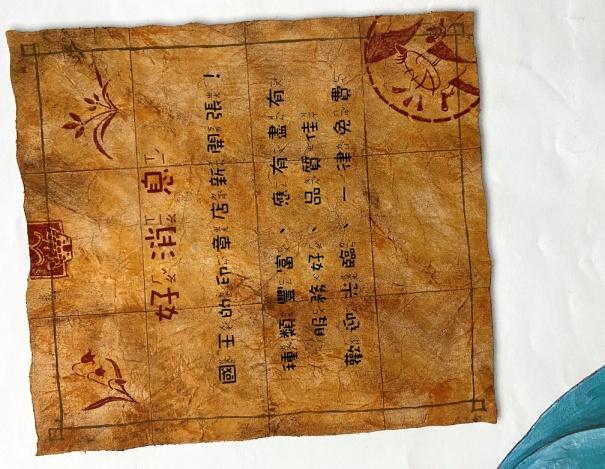        2.引導學生完成學習單：          (1)國王的印章店新開張               ____的_____店新開張          (2)種類豐富、應有盡有              _________、_________          (3)服務好、品質佳               ______、 ______          (4)歡迎光臨、一律免費              歡迎光臨、________三、統整活動       師請生一一到台前分享自己設計的宣傳單。第四節課 延伸活動 製作印章引起動機提問印章的作用。教師提問小朋友學校裡或我們身邊哪裡有印章？討論有哪些物品可以作為印章。發展活動介紹中國文字的演變。介紹中國的印章文化：字體、樣式。引出問題 「為什麼印章的圖案、文字與印出來的圖案、文字出現相反的情況 ? 」 小組討論解決的方法。利用珍珠板製作印章。統整活動師請生一一到台前分享自己製作的印章。口頭發表口頭評量小組討論試教成果：（非必要項目）試教成果不是必要的項目，可視需要再列出。可包括學習歷程案例、教師教學心得、觀課者心得、學習者心得等。試教成果：（非必要項目）試教成果不是必要的項目，可視需要再列出。可包括學習歷程案例、教師教學心得、觀課者心得、學習者心得等。試教成果：（非必要項目）試教成果不是必要的項目，可視需要再列出。可包括學習歷程案例、教師教學心得、觀課者心得、學習者心得等。參考資料：（若有請列出）參考資料：（若有請列出）參考資料：（若有請列出）附錄：列出與此示案有關之補充說明。附錄：列出與此示案有關之補充說明。附錄：列出與此示案有關之補充說明。領域/科目領域/科目彈性學習課程/閱讀彈性學習課程/閱讀設計者鄭春金、郭小燕實施年級實施年級二年級二年級總節數共_2_節__80_分鐘單元名稱單元名稱我有友情要出租我有友情要出租我有友情要出租我有友情要出租設  計  依  據設  計  依  據設  計  依  據設  計  依  據設  計  依  據設  計  依  據學習重點學習表現學習表現1-Ⅰ-1  養成專心聆聽的習慣，尊重對方的發言。1-Ⅰ-2  能學習聆聽不同的媒材，說出聆聽的內容。2-Ⅰ-2  說出所聽聞的內容。2-Ⅰ-3  與他人交談時，能適當的提問、合宜的回答，並分享想法。	5-Ⅰ-6  利用圖像、故事結構等策略，協助文本的理解與內容重述。5-Ⅰ-7  運用簡單的預測、推論等策略，找出句子和段落明示的因果關係，理解文本內容。核心素養國-E-A2透過國語文學習，掌握文本要旨、發展學習及解決問題策略、初探邏輯思維，並透過體驗與實踐，處理日常生活問題。學習重點學習內容學習內容Ad-I-2		篇章的大意。Ba-I-1		順敘法。◎Bb-I-1		自我情感的表達。◎Bb-I-2		人際交流的情感。核心素養國-E-B1理解與運用國語文在日常生活中學習體察他人的感受，並給予適當的回應，以達成溝通及互動的目標。融入議題實質內涵實質內涵人E4	表達自己對一個美好世界的想法，並聆聽他人的想法。人E4	表達自己對一個美好世界的想法，並聆聽他人的想法。人E4	表達自己對一個美好世界的想法，並聆聽他人的想法。融入議題所融入之學習重點所融入之學習重點5-IV-5	大量閱讀多元文本，理解議題內涵及其與個人生活，社會結構的關聯性。5-IV-5	大量閱讀多元文本，理解議題內涵及其與個人生活，社會結構的關聯性。5-IV-5	大量閱讀多元文本，理解議題內涵及其與個人生活，社會結構的關聯性。與其他領域/科目的連結1生活領域：認識動物形態（1）「我的廬山真面目」、           藝術與人文（2）「我最要好的朋友畫像」  2語文領域：（1）認識記敘文（2）句型仿作 （3）文章美讀3綜合領域：「我的朋友在這裡」4數學領域：以「沙漏」來計時1生活領域：認識動物形態（1）「我的廬山真面目」、           藝術與人文（2）「我最要好的朋友畫像」  2語文領域：（1）認識記敘文（2）句型仿作 （3）文章美讀3綜合領域：「我的朋友在這裡」4數學領域：以「沙漏」來計時1生活領域：認識動物形態（1）「我的廬山真面目」、           藝術與人文（2）「我最要好的朋友畫像」  2語文領域：（1）認識記敘文（2）句型仿作 （3）文章美讀3綜合領域：「我的朋友在這裡」4數學領域：以「沙漏」來計時1生活領域：認識動物形態（1）「我的廬山真面目」、           藝術與人文（2）「我最要好的朋友畫像」  2語文領域：（1）認識記敘文（2）句型仿作 （3）文章美讀3綜合領域：「我的朋友在這裡」4數學領域：以「沙漏」來計時1生活領域：認識動物形態（1）「我的廬山真面目」、           藝術與人文（2）「我最要好的朋友畫像」  2語文領域：（1）認識記敘文（2）句型仿作 （3）文章美讀3綜合領域：「我的朋友在這裡」4數學領域：以「沙漏」來計時教材內容書名：我有友情要出租作者：方素珍出版社：國語日報書名：我有友情要出租作者：方素珍出版社：國語日報書名：我有友情要出租作者：方素珍出版社：國語日報書名：我有友情要出租作者：方素珍出版社：國語日報書名：我有友情要出租作者：方素珍出版社：國語日報教學設備/資源森林中動物的紙卡、足夠的兒童讀本、讀本PPT簡報森林中動物的紙卡、足夠的兒童讀本、讀本PPT簡報森林中動物的紙卡、足夠的兒童讀本、讀本PPT簡報森林中動物的紙卡、足夠的兒童讀本、讀本PPT簡報森林中動物的紙卡、足夠的兒童讀本、讀本PPT簡報學習目標學習目標學習目標學習目標學習目標學習目標學生能使用「預測策略」，猜猜繪本內容可能會寫什麼？為什麼？並探討預測符應情形。學童能瞭解文章組織結構的發展。了解本書的內容，熟悉詞語，進行句型的仿寫。透過繪本引導學童勇於發表自己的想法，培養個人自信心。透過本書的故事使學童了解友情的真諦，以促進人際關係的建立。學童能主動認識新朋友，並和睦相處，增進人際智能。學生能使用「預測策略」，猜猜繪本內容可能會寫什麼？為什麼？並探討預測符應情形。學童能瞭解文章組織結構的發展。了解本書的內容，熟悉詞語，進行句型的仿寫。透過繪本引導學童勇於發表自己的想法，培養個人自信心。透過本書的故事使學童了解友情的真諦，以促進人際關係的建立。學童能主動認識新朋友，並和睦相處，增進人際智能。學生能使用「預測策略」，猜猜繪本內容可能會寫什麼？為什麼？並探討預測符應情形。學童能瞭解文章組織結構的發展。了解本書的內容，熟悉詞語，進行句型的仿寫。透過繪本引導學童勇於發表自己的想法，培養個人自信心。透過本書的故事使學童了解友情的真諦，以促進人際關係的建立。學童能主動認識新朋友，並和睦相處，增進人際智能。學生能使用「預測策略」，猜猜繪本內容可能會寫什麼？為什麼？並探討預測符應情形。學童能瞭解文章組織結構的發展。了解本書的內容，熟悉詞語，進行句型的仿寫。透過繪本引導學童勇於發表自己的想法，培養個人自信心。透過本書的故事使學童了解友情的真諦，以促進人際關係的建立。學童能主動認識新朋友，並和睦相處，增進人際智能。學生能使用「預測策略」，猜猜繪本內容可能會寫什麼？為什麼？並探討預測符應情形。學童能瞭解文章組織結構的發展。了解本書的內容，熟悉詞語，進行句型的仿寫。透過繪本引導學童勇於發表自己的想法，培養個人自信心。透過本書的故事使學童了解友情的真諦，以促進人際關係的建立。學童能主動認識新朋友，並和睦相處，增進人際智能。學生能使用「預測策略」，猜猜繪本內容可能會寫什麼？為什麼？並探討預測符應情形。學童能瞭解文章組織結構的發展。了解本書的內容，熟悉詞語，進行句型的仿寫。透過繪本引導學童勇於發表自己的想法，培養個人自信心。透過本書的故事使學童了解友情的真諦，以促進人際關係的建立。學童能主動認識新朋友，並和睦相處，增進人際智能。教學活動設計教學活動設計教學活動設計教學活動設計教學活動設計教學活動設計教學活動內容及實施方式教學活動內容及實施方式教學活動內容及實施方式教學活動內容及實施方式時間備註/學習評量重點準備活動~~猜猜我是誰抽籤請學生上台表演紙卡上的動物特徵（例如：聲音、表情、動作…等）。由台下小朋友來猜同學所表演的動物。    ✦現場觀眾秩序之管控。貳、發展活動~~「我有友情要出租」導讀與討論    1. 展示本書封面，請學生運用觀察力與想像力，說    一說這本書的書名是什麼意思？故事內容會是什麼？    2. 老師一邊播放「我有友情要出租」故事的PPT簡報，一邊說故事：有一隻猩猩，牠常常覺得很寂寞，因為牠都沒有朋友。有一個女孩叫做咪咪，她常常騎著腳踏車獨自到外面逛逛……。在部分精彩情節處，暫停下來，請學生們猜猜接下來的故事會如何發展。    3. 問題討論。       ①寂寞的大猩猩用什麼方式找朋友？       ②為什麼大猩猩要出租友情呢？       ③為什麼小女孩願意付錢請猩猩陪她玩呢？       ④大猩猩和咪咪在一起時，做了哪些事情？       ⑤為什麼後來大猩猩決定無條件陪咪咪一起玩？       ⑥很多小朋友下課時，和大猩猩一樣，常說好無         聊，沒有朋友一起玩，請幫他想想要怎麼解決         這個問題？綜合活動~~學習單(上半)想一想，在故事的最後，咪咪沒有出現，你覺得故事會如何發展呢？你覺得大猩猩用「出租」的方式來交朋友，好不好？為什麼？(老師先與學生共同討論之後，再讓學生填寫於學習單上)----第一節完----壹、準備活動~~「我有友情要出租」導讀    1.將學生分成三組，分別擔任大猩猩、小女孩咪咪及旁白，輪流讀出故事內容。2.閱讀時請學童注意語句所表達的情感。貳、發展活動~~我會回答問題請學生再各自進一步仔細閱讀圖書，老師同時請學生留意書中的圖畫藏有哪些玄機。(例如小老鼠、長頸鹿、兔子……等其他動物的身影)回答問題【配合簡報】①當大猩猩想請咪咪吃餅乾時，為什麼咪咪沒有出現？②咪咪送給大猩猩什麼東西？為什麼要送這個禮       物？       ③咪咪搬家了，大猩猩的心情如何？為什麼？牠       的生活有了什麼不同？       ④大猩猩身邊都沒有其他動物朋友嗎？書中還出       現過哪些動物？＊＊教師說明：圖畫裡陸續出現老鼠、長頸鹿、豹、獅子、大象、鴕鳥、犀牛、兔子、鱷魚等動物。說明森林中並不是沒有同伴，他們也渴望結交同伴，卻羞怯地躲在一旁。在學校裡，也有不知如何交朋友的同學，譬如行為霸道，常欺負他人；退縮膽怯，時常被別人欺負……，每個人都有交朋友的能力，只要你自己去尋找，朋友都在附近等著你去發現！       ⑤最後，大猩猩仍繼續出租友情，但這一次是「免   費」的，為什麼？⑥大猩猩想要有朋友，你會給牠什麼建議？參、綜合活動~~學習單(下半)1.我們已經了解什麼是友情，以及怎麼交朋友了，就來寫一寫你的好朋友吧！①我的好朋友是              。(好朋友可以寫不只一個)②我們會成為好朋友，是因為……③班上人緣最好的同學是誰？為什麼？(「最好」，只能選擇一個)④想要認識、結交新朋友，你會怎麼做？(學生各自完成學習單)----第二節完----準備活動~~猜猜我是誰抽籤請學生上台表演紙卡上的動物特徵（例如：聲音、表情、動作…等）。由台下小朋友來猜同學所表演的動物。    ✦現場觀眾秩序之管控。貳、發展活動~~「我有友情要出租」導讀與討論    1. 展示本書封面，請學生運用觀察力與想像力，說    一說這本書的書名是什麼意思？故事內容會是什麼？    2. 老師一邊播放「我有友情要出租」故事的PPT簡報，一邊說故事：有一隻猩猩，牠常常覺得很寂寞，因為牠都沒有朋友。有一個女孩叫做咪咪，她常常騎著腳踏車獨自到外面逛逛……。在部分精彩情節處，暫停下來，請學生們猜猜接下來的故事會如何發展。    3. 問題討論。       ①寂寞的大猩猩用什麼方式找朋友？       ②為什麼大猩猩要出租友情呢？       ③為什麼小女孩願意付錢請猩猩陪她玩呢？       ④大猩猩和咪咪在一起時，做了哪些事情？       ⑤為什麼後來大猩猩決定無條件陪咪咪一起玩？       ⑥很多小朋友下課時，和大猩猩一樣，常說好無         聊，沒有朋友一起玩，請幫他想想要怎麼解決         這個問題？綜合活動~~學習單(上半)想一想，在故事的最後，咪咪沒有出現，你覺得故事會如何發展呢？你覺得大猩猩用「出租」的方式來交朋友，好不好？為什麼？(老師先與學生共同討論之後，再讓學生填寫於學習單上)----第一節完----壹、準備活動~~「我有友情要出租」導讀    1.將學生分成三組，分別擔任大猩猩、小女孩咪咪及旁白，輪流讀出故事內容。2.閱讀時請學童注意語句所表達的情感。貳、發展活動~~我會回答問題請學生再各自進一步仔細閱讀圖書，老師同時請學生留意書中的圖畫藏有哪些玄機。(例如小老鼠、長頸鹿、兔子……等其他動物的身影)回答問題【配合簡報】①當大猩猩想請咪咪吃餅乾時，為什麼咪咪沒有出現？②咪咪送給大猩猩什麼東西？為什麼要送這個禮       物？       ③咪咪搬家了，大猩猩的心情如何？為什麼？牠       的生活有了什麼不同？       ④大猩猩身邊都沒有其他動物朋友嗎？書中還出       現過哪些動物？＊＊教師說明：圖畫裡陸續出現老鼠、長頸鹿、豹、獅子、大象、鴕鳥、犀牛、兔子、鱷魚等動物。說明森林中並不是沒有同伴，他們也渴望結交同伴，卻羞怯地躲在一旁。在學校裡，也有不知如何交朋友的同學，譬如行為霸道，常欺負他人；退縮膽怯，時常被別人欺負……，每個人都有交朋友的能力，只要你自己去尋找，朋友都在附近等著你去發現！       ⑤最後，大猩猩仍繼續出租友情，但這一次是「免   費」的，為什麼？⑥大猩猩想要有朋友，你會給牠什麼建議？參、綜合活動~~學習單(下半)1.我們已經了解什麼是友情，以及怎麼交朋友了，就來寫一寫你的好朋友吧！①我的好朋友是              。(好朋友可以寫不只一個)②我們會成為好朋友，是因為……③班上人緣最好的同學是誰？為什麼？(「最好」，只能選擇一個)④想要認識、結交新朋友，你會怎麼做？(學生各自完成學習單)----第二節完----準備活動~~猜猜我是誰抽籤請學生上台表演紙卡上的動物特徵（例如：聲音、表情、動作…等）。由台下小朋友來猜同學所表演的動物。    ✦現場觀眾秩序之管控。貳、發展活動~~「我有友情要出租」導讀與討論    1. 展示本書封面，請學生運用觀察力與想像力，說    一說這本書的書名是什麼意思？故事內容會是什麼？    2. 老師一邊播放「我有友情要出租」故事的PPT簡報，一邊說故事：有一隻猩猩，牠常常覺得很寂寞，因為牠都沒有朋友。有一個女孩叫做咪咪，她常常騎著腳踏車獨自到外面逛逛……。在部分精彩情節處，暫停下來，請學生們猜猜接下來的故事會如何發展。    3. 問題討論。       ①寂寞的大猩猩用什麼方式找朋友？       ②為什麼大猩猩要出租友情呢？       ③為什麼小女孩願意付錢請猩猩陪她玩呢？       ④大猩猩和咪咪在一起時，做了哪些事情？       ⑤為什麼後來大猩猩決定無條件陪咪咪一起玩？       ⑥很多小朋友下課時，和大猩猩一樣，常說好無         聊，沒有朋友一起玩，請幫他想想要怎麼解決         這個問題？綜合活動~~學習單(上半)想一想，在故事的最後，咪咪沒有出現，你覺得故事會如何發展呢？你覺得大猩猩用「出租」的方式來交朋友，好不好？為什麼？(老師先與學生共同討論之後，再讓學生填寫於學習單上)----第一節完----壹、準備活動~~「我有友情要出租」導讀    1.將學生分成三組，分別擔任大猩猩、小女孩咪咪及旁白，輪流讀出故事內容。2.閱讀時請學童注意語句所表達的情感。貳、發展活動~~我會回答問題請學生再各自進一步仔細閱讀圖書，老師同時請學生留意書中的圖畫藏有哪些玄機。(例如小老鼠、長頸鹿、兔子……等其他動物的身影)回答問題【配合簡報】①當大猩猩想請咪咪吃餅乾時，為什麼咪咪沒有出現？②咪咪送給大猩猩什麼東西？為什麼要送這個禮       物？       ③咪咪搬家了，大猩猩的心情如何？為什麼？牠       的生活有了什麼不同？       ④大猩猩身邊都沒有其他動物朋友嗎？書中還出       現過哪些動物？＊＊教師說明：圖畫裡陸續出現老鼠、長頸鹿、豹、獅子、大象、鴕鳥、犀牛、兔子、鱷魚等動物。說明森林中並不是沒有同伴，他們也渴望結交同伴，卻羞怯地躲在一旁。在學校裡，也有不知如何交朋友的同學，譬如行為霸道，常欺負他人；退縮膽怯，時常被別人欺負……，每個人都有交朋友的能力，只要你自己去尋找，朋友都在附近等著你去發現！       ⑤最後，大猩猩仍繼續出租友情，但這一次是「免   費」的，為什麼？⑥大猩猩想要有朋友，你會給牠什麼建議？參、綜合活動~~學習單(下半)1.我們已經了解什麼是友情，以及怎麼交朋友了，就來寫一寫你的好朋友吧！①我的好朋友是              。(好朋友可以寫不只一個)②我們會成為好朋友，是因為……③班上人緣最好的同學是誰？為什麼？(「最好」，只能選擇一個)④想要認識、結交新朋友，你會怎麼做？(學生各自完成學習單)----第二節完----準備活動~~猜猜我是誰抽籤請學生上台表演紙卡上的動物特徵（例如：聲音、表情、動作…等）。由台下小朋友來猜同學所表演的動物。    ✦現場觀眾秩序之管控。貳、發展活動~~「我有友情要出租」導讀與討論    1. 展示本書封面，請學生運用觀察力與想像力，說    一說這本書的書名是什麼意思？故事內容會是什麼？    2. 老師一邊播放「我有友情要出租」故事的PPT簡報，一邊說故事：有一隻猩猩，牠常常覺得很寂寞，因為牠都沒有朋友。有一個女孩叫做咪咪，她常常騎著腳踏車獨自到外面逛逛……。在部分精彩情節處，暫停下來，請學生們猜猜接下來的故事會如何發展。    3. 問題討論。       ①寂寞的大猩猩用什麼方式找朋友？       ②為什麼大猩猩要出租友情呢？       ③為什麼小女孩願意付錢請猩猩陪她玩呢？       ④大猩猩和咪咪在一起時，做了哪些事情？       ⑤為什麼後來大猩猩決定無條件陪咪咪一起玩？       ⑥很多小朋友下課時，和大猩猩一樣，常說好無         聊，沒有朋友一起玩，請幫他想想要怎麼解決         這個問題？綜合活動~~學習單(上半)想一想，在故事的最後，咪咪沒有出現，你覺得故事會如何發展呢？你覺得大猩猩用「出租」的方式來交朋友，好不好？為什麼？(老師先與學生共同討論之後，再讓學生填寫於學習單上)----第一節完----壹、準備活動~~「我有友情要出租」導讀    1.將學生分成三組，分別擔任大猩猩、小女孩咪咪及旁白，輪流讀出故事內容。2.閱讀時請學童注意語句所表達的情感。貳、發展活動~~我會回答問題請學生再各自進一步仔細閱讀圖書，老師同時請學生留意書中的圖畫藏有哪些玄機。(例如小老鼠、長頸鹿、兔子……等其他動物的身影)回答問題【配合簡報】①當大猩猩想請咪咪吃餅乾時，為什麼咪咪沒有出現？②咪咪送給大猩猩什麼東西？為什麼要送這個禮       物？       ③咪咪搬家了，大猩猩的心情如何？為什麼？牠       的生活有了什麼不同？       ④大猩猩身邊都沒有其他動物朋友嗎？書中還出       現過哪些動物？＊＊教師說明：圖畫裡陸續出現老鼠、長頸鹿、豹、獅子、大象、鴕鳥、犀牛、兔子、鱷魚等動物。說明森林中並不是沒有同伴，他們也渴望結交同伴，卻羞怯地躲在一旁。在學校裡，也有不知如何交朋友的同學，譬如行為霸道，常欺負他人；退縮膽怯，時常被別人欺負……，每個人都有交朋友的能力，只要你自己去尋找，朋友都在附近等著你去發現！       ⑤最後，大猩猩仍繼續出租友情，但這一次是「免   費」的，為什麼？⑥大猩猩想要有朋友，你會給牠什麼建議？參、綜合活動~~學習單(下半)1.我們已經了解什麼是友情，以及怎麼交朋友了，就來寫一寫你的好朋友吧！①我的好朋友是              。(好朋友可以寫不只一個)②我們會成為好朋友，是因為……③班上人緣最好的同學是誰？為什麼？(「最好」，只能選擇一個)④想要認識、結交新朋友，你會怎麼做？(學生各自完成學習單)----第二節完----10分20分10分10分20分10分能精確地表演出動物的特色。能遵守秩序且正確的回答問題鼓勵學生踴躍發表自己的意見。配合繪本的內容提出問題，讓學生仔細思考，再正確回答問題。學生能注意書中圖畫的內容，配合文字一起閱讀。學習評量解說學習評量解說學習評量解說學習評量解說學習評量解說學習評量解說領域/科目領域/科目彈性課程/閱讀彈性課程/閱讀設計者設計者設計者張雯婷、陳霈真張雯婷、陳霈真張雯婷、陳霈真實施年級實施年級三年級三年級總節數總節數總節數共   ４    節，  160 分鐘共   ４    節，  160 分鐘共   ４    節，  160 分鐘單元名稱單元名稱阿柑的信阿柑的信阿柑的信阿柑的信阿柑的信阿柑的信阿柑的信阿柑的信設計依據設計依據設計依據設計依據設計依據設計依據設計依據設計依據設計依據設計依據學習重點學習表現學習表現5-Ⅱ-10 透過大量閱讀，體會閱讀的樂趣。5-Ⅱ-6 運用適合學習階段的摘要策略，擷取大意。5-Ⅱ-11 閱讀多元文本，以認識議題。5-Ⅱ-10 透過大量閱讀，體會閱讀的樂趣。5-Ⅱ-6 運用適合學習階段的摘要策略，擷取大意。5-Ⅱ-11 閱讀多元文本，以認識議題。核心素養國-E-A2透過國語文學習，掌握文本要旨、發展學習及解決問題策略、初探邏輯思維，並透過體驗與實踐，處理日常生活問題。國-E-B1 理解與運用國語文在日常生活中學習體察他人的感受，並給予適當的回應，以達成溝通及互動的目標。國-E-C3 閱讀各類文本，培養理解與關心本土及國際事務的基本素養，以認同自我文化，並能包容、尊重與欣賞多元文化。國-E-A2透過國語文學習，掌握文本要旨、發展學習及解決問題策略、初探邏輯思維，並透過體驗與實踐，處理日常生活問題。國-E-B1 理解與運用國語文在日常生活中學習體察他人的感受，並給予適當的回應，以達成溝通及互動的目標。國-E-C3 閱讀各類文本，培養理解與關心本土及國際事務的基本素養，以認同自我文化，並能包容、尊重與欣賞多元文化。國-E-A2透過國語文學習，掌握文本要旨、發展學習及解決問題策略、初探邏輯思維，並透過體驗與實踐，處理日常生活問題。國-E-B1 理解與運用國語文在日常生活中學習體察他人的感受，並給予適當的回應，以達成溝通及互動的目標。國-E-C3 閱讀各類文本，培養理解與關心本土及國際事務的基本素養，以認同自我文化，並能包容、尊重與欣賞多元文化。國-E-A2透過國語文學習，掌握文本要旨、發展學習及解決問題策略、初探邏輯思維，並透過體驗與實踐，處理日常生活問題。國-E-B1 理解與運用國語文在日常生活中學習體察他人的感受，並給予適當的回應，以達成溝通及互動的目標。國-E-C3 閱讀各類文本，培養理解與關心本土及國際事務的基本素養，以認同自我文化，並能包容、尊重與欣賞多元文化。學習重點學習內容學習內容Ad-Ⅱ-2 篇章的大意、主旨與簡單結構。Cb-Ⅱ-2 各類文本中所反映的個人與家庭、鄉里、國族及其他社群的關係。Ad-Ⅱ-2 篇章的大意、主旨與簡單結構。Cb-Ⅱ-2 各類文本中所反映的個人與家庭、鄉里、國族及其他社群的關係。核心素養國-E-A2透過國語文學習，掌握文本要旨、發展學習及解決問題策略、初探邏輯思維，並透過體驗與實踐，處理日常生活問題。國-E-B1 理解與運用國語文在日常生活中學習體察他人的感受，並給予適當的回應，以達成溝通及互動的目標。國-E-C3 閱讀各類文本，培養理解與關心本土及國際事務的基本素養，以認同自我文化，並能包容、尊重與欣賞多元文化。國-E-A2透過國語文學習，掌握文本要旨、發展學習及解決問題策略、初探邏輯思維，並透過體驗與實踐，處理日常生活問題。國-E-B1 理解與運用國語文在日常生活中學習體察他人的感受，並給予適當的回應，以達成溝通及互動的目標。國-E-C3 閱讀各類文本，培養理解與關心本土及國際事務的基本素養，以認同自我文化，並能包容、尊重與欣賞多元文化。國-E-A2透過國語文學習，掌握文本要旨、發展學習及解決問題策略、初探邏輯思維，並透過體驗與實踐，處理日常生活問題。國-E-B1 理解與運用國語文在日常生活中學習體察他人的感受，並給予適當的回應，以達成溝通及互動的目標。國-E-C3 閱讀各類文本，培養理解與關心本土及國際事務的基本素養，以認同自我文化，並能包容、尊重與欣賞多元文化。國-E-A2透過國語文學習，掌握文本要旨、發展學習及解決問題策略、初探邏輯思維，並透過體驗與實踐，處理日常生活問題。國-E-B1 理解與運用國語文在日常生活中學習體察他人的感受，並給予適當的回應，以達成溝通及互動的目標。國-E-C3 閱讀各類文本，培養理解與關心本土及國際事務的基本素養，以認同自我文化，並能包容、尊重與欣賞多元文化。議題融入實質內涵實質內涵2-Ⅱ-4 樂於參加討論，提供個人的觀點和意見。2-Ⅱ-4 樂於參加討論，提供個人的觀點和意見。2-Ⅱ-4 樂於參加討論，提供個人的觀點和意見。2-Ⅱ-4 樂於參加討論，提供個人的觀點和意見。2-Ⅱ-4 樂於參加討論，提供個人的觀點和意見。2-Ⅱ-4 樂於參加討論，提供個人的觀點和意見。2-Ⅱ-4 樂於參加討論，提供個人的觀點和意見。議題融入所融入之學習重點所融入之學習重點    小孩會自然形成無猜友誼的互相照應，大人和小孩間其實可以有各種溝通的方式，透過閱讀與討論，讓孩子學習解決問題的因應之道。    另外「書寫」在這本書裡是關鍵的要素，書寫的力量無限大，即使對孩子也一樣，它不僅可以舒緩情緒、可以作為溝通，在書寫的過程中還可整理思緒，讓自己歸於理性。所以在最後一節安排學生練習寫一封信。    小孩會自然形成無猜友誼的互相照應，大人和小孩間其實可以有各種溝通的方式，透過閱讀與討論，讓孩子學習解決問題的因應之道。    另外「書寫」在這本書裡是關鍵的要素，書寫的力量無限大，即使對孩子也一樣，它不僅可以舒緩情緒、可以作為溝通，在書寫的過程中還可整理思緒，讓自己歸於理性。所以在最後一節安排學生練習寫一封信。    小孩會自然形成無猜友誼的互相照應，大人和小孩間其實可以有各種溝通的方式，透過閱讀與討論，讓孩子學習解決問題的因應之道。    另外「書寫」在這本書裡是關鍵的要素，書寫的力量無限大，即使對孩子也一樣，它不僅可以舒緩情緒、可以作為溝通，在書寫的過程中還可整理思緒，讓自己歸於理性。所以在最後一節安排學生練習寫一封信。    小孩會自然形成無猜友誼的互相照應，大人和小孩間其實可以有各種溝通的方式，透過閱讀與討論，讓孩子學習解決問題的因應之道。    另外「書寫」在這本書裡是關鍵的要素，書寫的力量無限大，即使對孩子也一樣，它不僅可以舒緩情緒、可以作為溝通，在書寫的過程中還可整理思緒，讓自己歸於理性。所以在最後一節安排學生練習寫一封信。    小孩會自然形成無猜友誼的互相照應，大人和小孩間其實可以有各種溝通的方式，透過閱讀與討論，讓孩子學習解決問題的因應之道。    另外「書寫」在這本書裡是關鍵的要素，書寫的力量無限大，即使對孩子也一樣，它不僅可以舒緩情緒、可以作為溝通，在書寫的過程中還可整理思緒，讓自己歸於理性。所以在最後一節安排學生練習寫一封信。    小孩會自然形成無猜友誼的互相照應，大人和小孩間其實可以有各種溝通的方式，透過閱讀與討論，讓孩子學習解決問題的因應之道。    另外「書寫」在這本書裡是關鍵的要素，書寫的力量無限大，即使對孩子也一樣，它不僅可以舒緩情緒、可以作為溝通，在書寫的過程中還可整理思緒，讓自己歸於理性。所以在最後一節安排學生練習寫一封信。    小孩會自然形成無猜友誼的互相照應，大人和小孩間其實可以有各種溝通的方式，透過閱讀與討論，讓孩子學習解決問題的因應之道。    另外「書寫」在這本書裡是關鍵的要素，書寫的力量無限大，即使對孩子也一樣，它不僅可以舒緩情緒、可以作為溝通，在書寫的過程中還可整理思緒，讓自己歸於理性。所以在最後一節安排學生練習寫一封信。與其他領域/科目的連結與其他領域/科目的連結與其他領域/科目的連結家庭教育、生命教育家庭教育、生命教育家庭教育、生命教育家庭教育、生命教育家庭教育、生命教育家庭教育、生命教育家庭教育、生命教育教材來源教材來源教材來源阿柑的信阿柑的信阿柑的信阿柑的信阿柑的信阿柑的信阿柑的信教學設備/資源教學設備/資源教學設備/資源書、閱讀理解提問單、學習單書、閱讀理解提問單、學習單書、閱讀理解提問單、學習單書、閱讀理解提問單、學習單書、閱讀理解提問單、學習單書、閱讀理解提問單、學習單書、閱讀理解提問單、學習單學習目標學習目標學習目標學習目標學習目標學習目標學習目標學習目標學習目標學習目標能閱讀且理解文本敘述，並掌握表述的重點。能就文本設計出提取訊息、推論訊息、比較評估、詮釋整合等四種題型的問答題。能就文本找出支持的論述來回答問題。閱讀後，能將想法、心得書寫成短文。能閱讀且理解文本敘述，並掌握表述的重點。能就文本設計出提取訊息、推論訊息、比較評估、詮釋整合等四種題型的問答題。能就文本找出支持的論述來回答問題。閱讀後，能將想法、心得書寫成短文。能閱讀且理解文本敘述，並掌握表述的重點。能就文本設計出提取訊息、推論訊息、比較評估、詮釋整合等四種題型的問答題。能就文本找出支持的論述來回答問題。閱讀後，能將想法、心得書寫成短文。能閱讀且理解文本敘述，並掌握表述的重點。能就文本設計出提取訊息、推論訊息、比較評估、詮釋整合等四種題型的問答題。能就文本找出支持的論述來回答問題。閱讀後，能將想法、心得書寫成短文。能閱讀且理解文本敘述，並掌握表述的重點。能就文本設計出提取訊息、推論訊息、比較評估、詮釋整合等四種題型的問答題。能就文本找出支持的論述來回答問題。閱讀後，能將想法、心得書寫成短文。能閱讀且理解文本敘述，並掌握表述的重點。能就文本設計出提取訊息、推論訊息、比較評估、詮釋整合等四種題型的問答題。能就文本找出支持的論述來回答問題。閱讀後，能將想法、心得書寫成短文。能閱讀且理解文本敘述，並掌握表述的重點。能就文本設計出提取訊息、推論訊息、比較評估、詮釋整合等四種題型的問答題。能就文本找出支持的論述來回答問題。閱讀後，能將想法、心得書寫成短文。能閱讀且理解文本敘述，並掌握表述的重點。能就文本設計出提取訊息、推論訊息、比較評估、詮釋整合等四種題型的問答題。能就文本找出支持的論述來回答問題。閱讀後，能將想法、心得書寫成短文。能閱讀且理解文本敘述，並掌握表述的重點。能就文本設計出提取訊息、推論訊息、比較評估、詮釋整合等四種題型的問答題。能就文本找出支持的論述來回答問題。閱讀後，能將想法、心得書寫成短文。能閱讀且理解文本敘述，並掌握表述的重點。能就文本設計出提取訊息、推論訊息、比較評估、詮釋整合等四種題型的問答題。能就文本找出支持的論述來回答問題。閱讀後，能將想法、心得書寫成短文。教學活動設計教學活動設計教學活動設計教學活動設計教學活動設計教學活動設計教學活動設計教學活動設計教學活動設計教學活動設計教學活動內容及實施方式教學活動內容及實施方式教學活動內容及實施方式教學活動內容及實施方式教學活動內容及實施方式教學活動內容及實施方式教學活動內容及實施方式教學活動內容及實施方式時間備註第一節　閱讀動機一、引起動機你有寫過信的經驗嗎？是什麼情況下呢？學生自由作答。有沒有曾經跟家人或老師發生嚴重的摩擦？後來怎麼解決？        學生自由作答。二、發展活動(一) 教師帶學生認識《阿柑的信》作者、繪者、譯者介紹、出版社、出版年。(二)內容概覽    共同概覽目次，猜測這封信是給誰的?(共讀完後再次討論)▲可能答案1：給老師的，因為看到第二章標題是代課老師 ▲可能答案2：給媽媽的，因為第九章是送給媽媽的禮物   (三)班級共讀       全班一起閱讀書本第一、二章。 (四)問題討論1.為什麼狄馬茲老師要離開呢?▲可能答案1:第16頁，因為他對埃及文物很有興趣，有一個研習獎助計畫可以有機會去埃及考古一年。2.對於狄馬茲老師可能要離開的事，你認為阿柑的心情如何，從哪裡可以看出?▲可能答案1：第19頁，不開心。她認為老師沒有信守承諾。 ▲可能答案2：第32頁，生氣。因為她認為老師不應該離開。3.裡面提到了代課老師，你認為阿柑對她的印象如何?▲可能答案1：第26頁，她看到老師幫老鼠蓋被子，認為她還不壞。 ▲可能答案2：第27頁，不好。因為她被老師叫回座位坐下，讓她覺得很尷尬。4.你認為阿柑的個性、特質是什麼呢？請舉書中實例說明。▲可能答案1：第12-13頁，她去校長室根本是家常便飯，說明她一定是個活潑、好動、有想法的孩子，需要特別關注。▲可能答案2：第15-16頁，她喜愛戶外活動，看得出她適合動態課程，以及操作體驗課程。三、統整活動1.指派任務：請學生在下一堂課前閱讀完第三至第五章2.在小日記寫下書中令你印象深刻的一件事(三十字以上)。第一節　閱讀動機一、引起動機你有寫過信的經驗嗎？是什麼情況下呢？學生自由作答。有沒有曾經跟家人或老師發生嚴重的摩擦？後來怎麼解決？        學生自由作答。二、發展活動(一) 教師帶學生認識《阿柑的信》作者、繪者、譯者介紹、出版社、出版年。(二)內容概覽    共同概覽目次，猜測這封信是給誰的?(共讀完後再次討論)▲可能答案1：給老師的，因為看到第二章標題是代課老師 ▲可能答案2：給媽媽的，因為第九章是送給媽媽的禮物   (三)班級共讀       全班一起閱讀書本第一、二章。 (四)問題討論1.為什麼狄馬茲老師要離開呢?▲可能答案1:第16頁，因為他對埃及文物很有興趣，有一個研習獎助計畫可以有機會去埃及考古一年。2.對於狄馬茲老師可能要離開的事，你認為阿柑的心情如何，從哪裡可以看出?▲可能答案1：第19頁，不開心。她認為老師沒有信守承諾。 ▲可能答案2：第32頁，生氣。因為她認為老師不應該離開。3.裡面提到了代課老師，你認為阿柑對她的印象如何?▲可能答案1：第26頁，她看到老師幫老鼠蓋被子，認為她還不壞。 ▲可能答案2：第27頁，不好。因為她被老師叫回座位坐下，讓她覺得很尷尬。4.你認為阿柑的個性、特質是什麼呢？請舉書中實例說明。▲可能答案1：第12-13頁，她去校長室根本是家常便飯，說明她一定是個活潑、好動、有想法的孩子，需要特別關注。▲可能答案2：第15-16頁，她喜愛戶外活動，看得出她適合動態課程，以及操作體驗課程。三、統整活動1.指派任務：請學生在下一堂課前閱讀完第三至第五章2.在小日記寫下書中令你印象深刻的一件事(三十字以上)。第一節　閱讀動機一、引起動機你有寫過信的經驗嗎？是什麼情況下呢？學生自由作答。有沒有曾經跟家人或老師發生嚴重的摩擦？後來怎麼解決？        學生自由作答。二、發展活動(一) 教師帶學生認識《阿柑的信》作者、繪者、譯者介紹、出版社、出版年。(二)內容概覽    共同概覽目次，猜測這封信是給誰的?(共讀完後再次討論)▲可能答案1：給老師的，因為看到第二章標題是代課老師 ▲可能答案2：給媽媽的，因為第九章是送給媽媽的禮物   (三)班級共讀       全班一起閱讀書本第一、二章。 (四)問題討論1.為什麼狄馬茲老師要離開呢?▲可能答案1:第16頁，因為他對埃及文物很有興趣，有一個研習獎助計畫可以有機會去埃及考古一年。2.對於狄馬茲老師可能要離開的事，你認為阿柑的心情如何，從哪裡可以看出?▲可能答案1：第19頁，不開心。她認為老師沒有信守承諾。 ▲可能答案2：第32頁，生氣。因為她認為老師不應該離開。3.裡面提到了代課老師，你認為阿柑對她的印象如何?▲可能答案1：第26頁，她看到老師幫老鼠蓋被子，認為她還不壞。 ▲可能答案2：第27頁，不好。因為她被老師叫回座位坐下，讓她覺得很尷尬。4.你認為阿柑的個性、特質是什麼呢？請舉書中實例說明。▲可能答案1：第12-13頁，她去校長室根本是家常便飯，說明她一定是個活潑、好動、有想法的孩子，需要特別關注。▲可能答案2：第15-16頁，她喜愛戶外活動，看得出她適合動態課程，以及操作體驗課程。三、統整活動1.指派任務：請學生在下一堂課前閱讀完第三至第五章2.在小日記寫下書中令你印象深刻的一件事(三十字以上)。第一節　閱讀動機一、引起動機你有寫過信的經驗嗎？是什麼情況下呢？學生自由作答。有沒有曾經跟家人或老師發生嚴重的摩擦？後來怎麼解決？        學生自由作答。二、發展活動(一) 教師帶學生認識《阿柑的信》作者、繪者、譯者介紹、出版社、出版年。(二)內容概覽    共同概覽目次，猜測這封信是給誰的?(共讀完後再次討論)▲可能答案1：給老師的，因為看到第二章標題是代課老師 ▲可能答案2：給媽媽的，因為第九章是送給媽媽的禮物   (三)班級共讀       全班一起閱讀書本第一、二章。 (四)問題討論1.為什麼狄馬茲老師要離開呢?▲可能答案1:第16頁，因為他對埃及文物很有興趣，有一個研習獎助計畫可以有機會去埃及考古一年。2.對於狄馬茲老師可能要離開的事，你認為阿柑的心情如何，從哪裡可以看出?▲可能答案1：第19頁，不開心。她認為老師沒有信守承諾。 ▲可能答案2：第32頁，生氣。因為她認為老師不應該離開。3.裡面提到了代課老師，你認為阿柑對她的印象如何?▲可能答案1：第26頁，她看到老師幫老鼠蓋被子，認為她還不壞。 ▲可能答案2：第27頁，不好。因為她被老師叫回座位坐下，讓她覺得很尷尬。4.你認為阿柑的個性、特質是什麼呢？請舉書中實例說明。▲可能答案1：第12-13頁，她去校長室根本是家常便飯，說明她一定是個活潑、好動、有想法的孩子，需要特別關注。▲可能答案2：第15-16頁，她喜愛戶外活動，看得出她適合動態課程，以及操作體驗課程。三、統整活動1.指派任務：請學生在下一堂課前閱讀完第三至第五章2.在小日記寫下書中令你印象深刻的一件事(三十字以上)。第一節　閱讀動機一、引起動機你有寫過信的經驗嗎？是什麼情況下呢？學生自由作答。有沒有曾經跟家人或老師發生嚴重的摩擦？後來怎麼解決？        學生自由作答。二、發展活動(一) 教師帶學生認識《阿柑的信》作者、繪者、譯者介紹、出版社、出版年。(二)內容概覽    共同概覽目次，猜測這封信是給誰的?(共讀完後再次討論)▲可能答案1：給老師的，因為看到第二章標題是代課老師 ▲可能答案2：給媽媽的，因為第九章是送給媽媽的禮物   (三)班級共讀       全班一起閱讀書本第一、二章。 (四)問題討論1.為什麼狄馬茲老師要離開呢?▲可能答案1:第16頁，因為他對埃及文物很有興趣，有一個研習獎助計畫可以有機會去埃及考古一年。2.對於狄馬茲老師可能要離開的事，你認為阿柑的心情如何，從哪裡可以看出?▲可能答案1：第19頁，不開心。她認為老師沒有信守承諾。 ▲可能答案2：第32頁，生氣。因為她認為老師不應該離開。3.裡面提到了代課老師，你認為阿柑對她的印象如何?▲可能答案1：第26頁，她看到老師幫老鼠蓋被子，認為她還不壞。 ▲可能答案2：第27頁，不好。因為她被老師叫回座位坐下，讓她覺得很尷尬。4.你認為阿柑的個性、特質是什麼呢？請舉書中實例說明。▲可能答案1：第12-13頁，她去校長室根本是家常便飯，說明她一定是個活潑、好動、有想法的孩子，需要特別關注。▲可能答案2：第15-16頁，她喜愛戶外活動，看得出她適合動態課程，以及操作體驗課程。三、統整活動1.指派任務：請學生在下一堂課前閱讀完第三至第五章2.在小日記寫下書中令你印象深刻的一件事(三十字以上)。第一節　閱讀動機一、引起動機你有寫過信的經驗嗎？是什麼情況下呢？學生自由作答。有沒有曾經跟家人或老師發生嚴重的摩擦？後來怎麼解決？        學生自由作答。二、發展活動(一) 教師帶學生認識《阿柑的信》作者、繪者、譯者介紹、出版社、出版年。(二)內容概覽    共同概覽目次，猜測這封信是給誰的?(共讀完後再次討論)▲可能答案1：給老師的，因為看到第二章標題是代課老師 ▲可能答案2：給媽媽的，因為第九章是送給媽媽的禮物   (三)班級共讀       全班一起閱讀書本第一、二章。 (四)問題討論1.為什麼狄馬茲老師要離開呢?▲可能答案1:第16頁，因為他對埃及文物很有興趣，有一個研習獎助計畫可以有機會去埃及考古一年。2.對於狄馬茲老師可能要離開的事，你認為阿柑的心情如何，從哪裡可以看出?▲可能答案1：第19頁，不開心。她認為老師沒有信守承諾。 ▲可能答案2：第32頁，生氣。因為她認為老師不應該離開。3.裡面提到了代課老師，你認為阿柑對她的印象如何?▲可能答案1：第26頁，她看到老師幫老鼠蓋被子，認為她還不壞。 ▲可能答案2：第27頁，不好。因為她被老師叫回座位坐下，讓她覺得很尷尬。4.你認為阿柑的個性、特質是什麼呢？請舉書中實例說明。▲可能答案1：第12-13頁，她去校長室根本是家常便飯，說明她一定是個活潑、好動、有想法的孩子，需要特別關注。▲可能答案2：第15-16頁，她喜愛戶外活動，看得出她適合動態課程，以及操作體驗課程。三、統整活動1.指派任務：請學生在下一堂課前閱讀完第三至第五章2.在小日記寫下書中令你印象深刻的一件事(三十字以上)。第一節　閱讀動機一、引起動機你有寫過信的經驗嗎？是什麼情況下呢？學生自由作答。有沒有曾經跟家人或老師發生嚴重的摩擦？後來怎麼解決？        學生自由作答。二、發展活動(一) 教師帶學生認識《阿柑的信》作者、繪者、譯者介紹、出版社、出版年。(二)內容概覽    共同概覽目次，猜測這封信是給誰的?(共讀完後再次討論)▲可能答案1：給老師的，因為看到第二章標題是代課老師 ▲可能答案2：給媽媽的，因為第九章是送給媽媽的禮物   (三)班級共讀       全班一起閱讀書本第一、二章。 (四)問題討論1.為什麼狄馬茲老師要離開呢?▲可能答案1:第16頁，因為他對埃及文物很有興趣，有一個研習獎助計畫可以有機會去埃及考古一年。2.對於狄馬茲老師可能要離開的事，你認為阿柑的心情如何，從哪裡可以看出?▲可能答案1：第19頁，不開心。她認為老師沒有信守承諾。 ▲可能答案2：第32頁，生氣。因為她認為老師不應該離開。3.裡面提到了代課老師，你認為阿柑對她的印象如何?▲可能答案1：第26頁，她看到老師幫老鼠蓋被子，認為她還不壞。 ▲可能答案2：第27頁，不好。因為她被老師叫回座位坐下，讓她覺得很尷尬。4.你認為阿柑的個性、特質是什麼呢？請舉書中實例說明。▲可能答案1：第12-13頁，她去校長室根本是家常便飯，說明她一定是個活潑、好動、有想法的孩子，需要特別關注。▲可能答案2：第15-16頁，她喜愛戶外活動，看得出她適合動態課程，以及操作體驗課程。三、統整活動1.指派任務：請學生在下一堂課前閱讀完第三至第五章2.在小日記寫下書中令你印象深刻的一件事(三十字以上)。第一節　閱讀動機一、引起動機你有寫過信的經驗嗎？是什麼情況下呢？學生自由作答。有沒有曾經跟家人或老師發生嚴重的摩擦？後來怎麼解決？        學生自由作答。二、發展活動(一) 教師帶學生認識《阿柑的信》作者、繪者、譯者介紹、出版社、出版年。(二)內容概覽    共同概覽目次，猜測這封信是給誰的?(共讀完後再次討論)▲可能答案1：給老師的，因為看到第二章標題是代課老師 ▲可能答案2：給媽媽的，因為第九章是送給媽媽的禮物   (三)班級共讀       全班一起閱讀書本第一、二章。 (四)問題討論1.為什麼狄馬茲老師要離開呢?▲可能答案1:第16頁，因為他對埃及文物很有興趣，有一個研習獎助計畫可以有機會去埃及考古一年。2.對於狄馬茲老師可能要離開的事，你認為阿柑的心情如何，從哪裡可以看出?▲可能答案1：第19頁，不開心。她認為老師沒有信守承諾。 ▲可能答案2：第32頁，生氣。因為她認為老師不應該離開。3.裡面提到了代課老師，你認為阿柑對她的印象如何?▲可能答案1：第26頁，她看到老師幫老鼠蓋被子，認為她還不壞。 ▲可能答案2：第27頁，不好。因為她被老師叫回座位坐下，讓她覺得很尷尬。4.你認為阿柑的個性、特質是什麼呢？請舉書中實例說明。▲可能答案1：第12-13頁，她去校長室根本是家常便飯，說明她一定是個活潑、好動、有想法的孩子，需要特別關注。▲可能答案2：第15-16頁，她喜愛戶外活動，看得出她適合動態課程，以及操作體驗課程。三、統整活動1.指派任務：請學生在下一堂課前閱讀完第三至第五章2.在小日記寫下書中令你印象深刻的一件事(三十字以上)。55822585口頭評量口頭評量小組討論紙筆評量第二節　閱讀理解一、引起動機組內分享上次小日記寫的內容，並推派成員上台分享，可加分。二、發展活動 (一)問題討論1.為什麼阿柑他們要寫信?▲可能答案1：因為他們要寫信推薦老師，讓他有機會獲得去埃及考古的機會。    追問：所以這封信是要給誰?(給評審委員)(p.40)2.阿柑後來從哪裡找到寫信的靈感?  ▲可能答案1：第56頁，從米契爾抱怨他的朋友麥豆豆時。3.在第57頁中，阿柑說：「萬一以一天我要交個男朋友，事實上我當然永遠不會，我一定要交個和米契爾一樣有趣的」。你認為阿柑為什麼要這樣說呢？  ▲可能答案1：阿柑其實心底對米契爾有好感，只是礙於面子，必須說出違心之論。(二)班級共讀    全班一起閱讀書本第六章。(三)問題討論4.呈上題，在書中還有哪些地方提到阿柑對米契爾的評價?  ▲可能答案1：第64頁。「不過，這可不代表，絕—對—不—代—表，他是我的男朋友」  ▲可能答案2：第87頁-第88頁。「我知道他這麼說，是因為他想當我的男朋友，可是，我不想像電影裡面演的那樣讓他心碎，所以沒有告訴他我不想交男朋友」。這些句子都在告訴讀者一個訊息：米契爾是理想的男朋友類型。5.阿柑想要買一個美術品收納盒給媽媽，但是需要20元(約台幣600元)，她用了哪些方法獲取這筆費用呢?從書本的哪裡可以看到?  ▲可能答案1：第77頁，她用超強電流的魟魚眼讓朋友把錢借給她。(教師請學生演示如何使用眼神拜託他人)6.呈上題，如果是你，會用什麼方法呢?  ▲可能答案1：幫媽媽按摩、做家事換取零用金。  ▲可能答案2：賣掉自己的收藏品。三、統整活動1.指派任務：請學生在下一堂課前閱讀完第七至第九章。    2.阿柑建議她爸爸可以寫一本書，所以就拿了一本速寫本開始了和       爸爸的「共作」。我們大家也學習他們的方式來各組共作。      (附件一)第二節　閱讀理解一、引起動機組內分享上次小日記寫的內容，並推派成員上台分享，可加分。二、發展活動 (一)問題討論1.為什麼阿柑他們要寫信?▲可能答案1：因為他們要寫信推薦老師，讓他有機會獲得去埃及考古的機會。    追問：所以這封信是要給誰?(給評審委員)(p.40)2.阿柑後來從哪裡找到寫信的靈感?  ▲可能答案1：第56頁，從米契爾抱怨他的朋友麥豆豆時。3.在第57頁中，阿柑說：「萬一以一天我要交個男朋友，事實上我當然永遠不會，我一定要交個和米契爾一樣有趣的」。你認為阿柑為什麼要這樣說呢？  ▲可能答案1：阿柑其實心底對米契爾有好感，只是礙於面子，必須說出違心之論。(二)班級共讀    全班一起閱讀書本第六章。(三)問題討論4.呈上題，在書中還有哪些地方提到阿柑對米契爾的評價?  ▲可能答案1：第64頁。「不過，這可不代表，絕—對—不—代—表，他是我的男朋友」  ▲可能答案2：第87頁-第88頁。「我知道他這麼說，是因為他想當我的男朋友，可是，我不想像電影裡面演的那樣讓他心碎，所以沒有告訴他我不想交男朋友」。這些句子都在告訴讀者一個訊息：米契爾是理想的男朋友類型。5.阿柑想要買一個美術品收納盒給媽媽，但是需要20元(約台幣600元)，她用了哪些方法獲取這筆費用呢?從書本的哪裡可以看到?  ▲可能答案1：第77頁，她用超強電流的魟魚眼讓朋友把錢借給她。(教師請學生演示如何使用眼神拜託他人)6.呈上題，如果是你，會用什麼方法呢?  ▲可能答案1：幫媽媽按摩、做家事換取零用金。  ▲可能答案2：賣掉自己的收藏品。三、統整活動1.指派任務：請學生在下一堂課前閱讀完第七至第九章。    2.阿柑建議她爸爸可以寫一本書，所以就拿了一本速寫本開始了和       爸爸的「共作」。我們大家也學習他們的方式來各組共作。      (附件一)第二節　閱讀理解一、引起動機組內分享上次小日記寫的內容，並推派成員上台分享，可加分。二、發展活動 (一)問題討論1.為什麼阿柑他們要寫信?▲可能答案1：因為他們要寫信推薦老師，讓他有機會獲得去埃及考古的機會。    追問：所以這封信是要給誰?(給評審委員)(p.40)2.阿柑後來從哪裡找到寫信的靈感?  ▲可能答案1：第56頁，從米契爾抱怨他的朋友麥豆豆時。3.在第57頁中，阿柑說：「萬一以一天我要交個男朋友，事實上我當然永遠不會，我一定要交個和米契爾一樣有趣的」。你認為阿柑為什麼要這樣說呢？  ▲可能答案1：阿柑其實心底對米契爾有好感，只是礙於面子，必須說出違心之論。(二)班級共讀    全班一起閱讀書本第六章。(三)問題討論4.呈上題，在書中還有哪些地方提到阿柑對米契爾的評價?  ▲可能答案1：第64頁。「不過，這可不代表，絕—對—不—代—表，他是我的男朋友」  ▲可能答案2：第87頁-第88頁。「我知道他這麼說，是因為他想當我的男朋友，可是，我不想像電影裡面演的那樣讓他心碎，所以沒有告訴他我不想交男朋友」。這些句子都在告訴讀者一個訊息：米契爾是理想的男朋友類型。5.阿柑想要買一個美術品收納盒給媽媽，但是需要20元(約台幣600元)，她用了哪些方法獲取這筆費用呢?從書本的哪裡可以看到?  ▲可能答案1：第77頁，她用超強電流的魟魚眼讓朋友把錢借給她。(教師請學生演示如何使用眼神拜託他人)6.呈上題，如果是你，會用什麼方法呢?  ▲可能答案1：幫媽媽按摩、做家事換取零用金。  ▲可能答案2：賣掉自己的收藏品。三、統整活動1.指派任務：請學生在下一堂課前閱讀完第七至第九章。    2.阿柑建議她爸爸可以寫一本書，所以就拿了一本速寫本開始了和       爸爸的「共作」。我們大家也學習他們的方式來各組共作。      (附件一)第二節　閱讀理解一、引起動機組內分享上次小日記寫的內容，並推派成員上台分享，可加分。二、發展活動 (一)問題討論1.為什麼阿柑他們要寫信?▲可能答案1：因為他們要寫信推薦老師，讓他有機會獲得去埃及考古的機會。    追問：所以這封信是要給誰?(給評審委員)(p.40)2.阿柑後來從哪裡找到寫信的靈感?  ▲可能答案1：第56頁，從米契爾抱怨他的朋友麥豆豆時。3.在第57頁中，阿柑說：「萬一以一天我要交個男朋友，事實上我當然永遠不會，我一定要交個和米契爾一樣有趣的」。你認為阿柑為什麼要這樣說呢？  ▲可能答案1：阿柑其實心底對米契爾有好感，只是礙於面子，必須說出違心之論。(二)班級共讀    全班一起閱讀書本第六章。(三)問題討論4.呈上題，在書中還有哪些地方提到阿柑對米契爾的評價?  ▲可能答案1：第64頁。「不過，這可不代表，絕—對—不—代—表，他是我的男朋友」  ▲可能答案2：第87頁-第88頁。「我知道他這麼說，是因為他想當我的男朋友，可是，我不想像電影裡面演的那樣讓他心碎，所以沒有告訴他我不想交男朋友」。這些句子都在告訴讀者一個訊息：米契爾是理想的男朋友類型。5.阿柑想要買一個美術品收納盒給媽媽，但是需要20元(約台幣600元)，她用了哪些方法獲取這筆費用呢?從書本的哪裡可以看到?  ▲可能答案1：第77頁，她用超強電流的魟魚眼讓朋友把錢借給她。(教師請學生演示如何使用眼神拜託他人)6.呈上題，如果是你，會用什麼方法呢?  ▲可能答案1：幫媽媽按摩、做家事換取零用金。  ▲可能答案2：賣掉自己的收藏品。三、統整活動1.指派任務：請學生在下一堂課前閱讀完第七至第九章。    2.阿柑建議她爸爸可以寫一本書，所以就拿了一本速寫本開始了和       爸爸的「共作」。我們大家也學習他們的方式來各組共作。      (附件一)第二節　閱讀理解一、引起動機組內分享上次小日記寫的內容，並推派成員上台分享，可加分。二、發展活動 (一)問題討論1.為什麼阿柑他們要寫信?▲可能答案1：因為他們要寫信推薦老師，讓他有機會獲得去埃及考古的機會。    追問：所以這封信是要給誰?(給評審委員)(p.40)2.阿柑後來從哪裡找到寫信的靈感?  ▲可能答案1：第56頁，從米契爾抱怨他的朋友麥豆豆時。3.在第57頁中，阿柑說：「萬一以一天我要交個男朋友，事實上我當然永遠不會，我一定要交個和米契爾一樣有趣的」。你認為阿柑為什麼要這樣說呢？  ▲可能答案1：阿柑其實心底對米契爾有好感，只是礙於面子，必須說出違心之論。(二)班級共讀    全班一起閱讀書本第六章。(三)問題討論4.呈上題，在書中還有哪些地方提到阿柑對米契爾的評價?  ▲可能答案1：第64頁。「不過，這可不代表，絕—對—不—代—表，他是我的男朋友」  ▲可能答案2：第87頁-第88頁。「我知道他這麼說，是因為他想當我的男朋友，可是，我不想像電影裡面演的那樣讓他心碎，所以沒有告訴他我不想交男朋友」。這些句子都在告訴讀者一個訊息：米契爾是理想的男朋友類型。5.阿柑想要買一個美術品收納盒給媽媽，但是需要20元(約台幣600元)，她用了哪些方法獲取這筆費用呢?從書本的哪裡可以看到?  ▲可能答案1：第77頁，她用超強電流的魟魚眼讓朋友把錢借給她。(教師請學生演示如何使用眼神拜託他人)6.呈上題，如果是你，會用什麼方法呢?  ▲可能答案1：幫媽媽按摩、做家事換取零用金。  ▲可能答案2：賣掉自己的收藏品。三、統整活動1.指派任務：請學生在下一堂課前閱讀完第七至第九章。    2.阿柑建議她爸爸可以寫一本書，所以就拿了一本速寫本開始了和       爸爸的「共作」。我們大家也學習他們的方式來各組共作。      (附件一)第二節　閱讀理解一、引起動機組內分享上次小日記寫的內容，並推派成員上台分享，可加分。二、發展活動 (一)問題討論1.為什麼阿柑他們要寫信?▲可能答案1：因為他們要寫信推薦老師，讓他有機會獲得去埃及考古的機會。    追問：所以這封信是要給誰?(給評審委員)(p.40)2.阿柑後來從哪裡找到寫信的靈感?  ▲可能答案1：第56頁，從米契爾抱怨他的朋友麥豆豆時。3.在第57頁中，阿柑說：「萬一以一天我要交個男朋友，事實上我當然永遠不會，我一定要交個和米契爾一樣有趣的」。你認為阿柑為什麼要這樣說呢？  ▲可能答案1：阿柑其實心底對米契爾有好感，只是礙於面子，必須說出違心之論。(二)班級共讀    全班一起閱讀書本第六章。(三)問題討論4.呈上題，在書中還有哪些地方提到阿柑對米契爾的評價?  ▲可能答案1：第64頁。「不過，這可不代表，絕—對—不—代—表，他是我的男朋友」  ▲可能答案2：第87頁-第88頁。「我知道他這麼說，是因為他想當我的男朋友，可是，我不想像電影裡面演的那樣讓他心碎，所以沒有告訴他我不想交男朋友」。這些句子都在告訴讀者一個訊息：米契爾是理想的男朋友類型。5.阿柑想要買一個美術品收納盒給媽媽，但是需要20元(約台幣600元)，她用了哪些方法獲取這筆費用呢?從書本的哪裡可以看到?  ▲可能答案1：第77頁，她用超強電流的魟魚眼讓朋友把錢借給她。(教師請學生演示如何使用眼神拜託他人)6.呈上題，如果是你，會用什麼方法呢?  ▲可能答案1：幫媽媽按摩、做家事換取零用金。  ▲可能答案2：賣掉自己的收藏品。三、統整活動1.指派任務：請學生在下一堂課前閱讀完第七至第九章。    2.阿柑建議她爸爸可以寫一本書，所以就拿了一本速寫本開始了和       爸爸的「共作」。我們大家也學習他們的方式來各組共作。      (附件一)第二節　閱讀理解一、引起動機組內分享上次小日記寫的內容，並推派成員上台分享，可加分。二、發展活動 (一)問題討論1.為什麼阿柑他們要寫信?▲可能答案1：因為他們要寫信推薦老師，讓他有機會獲得去埃及考古的機會。    追問：所以這封信是要給誰?(給評審委員)(p.40)2.阿柑後來從哪裡找到寫信的靈感?  ▲可能答案1：第56頁，從米契爾抱怨他的朋友麥豆豆時。3.在第57頁中，阿柑說：「萬一以一天我要交個男朋友，事實上我當然永遠不會，我一定要交個和米契爾一樣有趣的」。你認為阿柑為什麼要這樣說呢？  ▲可能答案1：阿柑其實心底對米契爾有好感，只是礙於面子，必須說出違心之論。(二)班級共讀    全班一起閱讀書本第六章。(三)問題討論4.呈上題，在書中還有哪些地方提到阿柑對米契爾的評價?  ▲可能答案1：第64頁。「不過，這可不代表，絕—對—不—代—表，他是我的男朋友」  ▲可能答案2：第87頁-第88頁。「我知道他這麼說，是因為他想當我的男朋友，可是，我不想像電影裡面演的那樣讓他心碎，所以沒有告訴他我不想交男朋友」。這些句子都在告訴讀者一個訊息：米契爾是理想的男朋友類型。5.阿柑想要買一個美術品收納盒給媽媽，但是需要20元(約台幣600元)，她用了哪些方法獲取這筆費用呢?從書本的哪裡可以看到?  ▲可能答案1：第77頁，她用超強電流的魟魚眼讓朋友把錢借給她。(教師請學生演示如何使用眼神拜託他人)6.呈上題，如果是你，會用什麼方法呢?  ▲可能答案1：幫媽媽按摩、做家事換取零用金。  ▲可能答案2：賣掉自己的收藏品。三、統整活動1.指派任務：請學生在下一堂課前閱讀完第七至第九章。    2.阿柑建議她爸爸可以寫一本書，所以就拿了一本速寫本開始了和       爸爸的「共作」。我們大家也學習他們的方式來各組共作。      (附件一)第二節　閱讀理解一、引起動機組內分享上次小日記寫的內容，並推派成員上台分享，可加分。二、發展活動 (一)問題討論1.為什麼阿柑他們要寫信?▲可能答案1：因為他們要寫信推薦老師，讓他有機會獲得去埃及考古的機會。    追問：所以這封信是要給誰?(給評審委員)(p.40)2.阿柑後來從哪裡找到寫信的靈感?  ▲可能答案1：第56頁，從米契爾抱怨他的朋友麥豆豆時。3.在第57頁中，阿柑說：「萬一以一天我要交個男朋友，事實上我當然永遠不會，我一定要交個和米契爾一樣有趣的」。你認為阿柑為什麼要這樣說呢？  ▲可能答案1：阿柑其實心底對米契爾有好感，只是礙於面子，必須說出違心之論。(二)班級共讀    全班一起閱讀書本第六章。(三)問題討論4.呈上題，在書中還有哪些地方提到阿柑對米契爾的評價?  ▲可能答案1：第64頁。「不過，這可不代表，絕—對—不—代—表，他是我的男朋友」  ▲可能答案2：第87頁-第88頁。「我知道他這麼說，是因為他想當我的男朋友，可是，我不想像電影裡面演的那樣讓他心碎，所以沒有告訴他我不想交男朋友」。這些句子都在告訴讀者一個訊息：米契爾是理想的男朋友類型。5.阿柑想要買一個美術品收納盒給媽媽，但是需要20元(約台幣600元)，她用了哪些方法獲取這筆費用呢?從書本的哪裡可以看到?  ▲可能答案1：第77頁，她用超強電流的魟魚眼讓朋友把錢借給她。(教師請學生演示如何使用眼神拜託他人)6.呈上題，如果是你，會用什麼方法呢?  ▲可能答案1：幫媽媽按摩、做家事換取零用金。  ▲可能答案2：賣掉自己的收藏品。三、統整活動1.指派任務：請學生在下一堂課前閱讀完第七至第九章。    2.阿柑建議她爸爸可以寫一本書，所以就拿了一本速寫本開始了和       爸爸的「共作」。我們大家也學習他們的方式來各組共作。      (附件一)582255535口頭評量小組討論第三節　閱讀理解一、引起動機找出書中令你印象深刻的一句話，並說出為什麼?(學生自由作答。)  ▲可能答案1：第23頁，「你還記得那個母鳥和雛鳥的故事嗎?」因為阿柑的老師每次都講這個故事，讓大家很受不了。二、發展活動  (一) 內容概覽學生自行默讀第十到十一章。 (二)問題討論1.為什麼阿柑把社區大樓的廢棄物拿出來再拍賣，被認為是一項未經深思熟慮的衝動行為呢？▲可能答案1：因為未經過主人的同意。▲可能答案2：大樓的住戶們，可能會看到自己細心挑選，再贈送他人的物品，被毫不留情地丟棄，因而彼此產生嫌隙或誤會。2.承接前一題，考慮到阿柑的動機，你如何看待他的行為呢？較能包容接受，或者能提出更好的做法嗎？(小組討論)  ▲可能答案1：阿柑此一番商業行為的目的，原是為了買禮物(豪華型美術用品收納盒)送給媽媽，當然情有可原，也可以說是無心之過，然而如果能重新選擇賺取外快的機會，我會建議她以勞力來換取收入，例如洗車、幫忙採買生鮮雜貨等方式，這麼一來，面臨的風險較低，帶來的報酬也較多。  ▲可能答案2：無論如何，私自把他人的物品拿來賣是不對的。3.從阿柑宣讀老師的推薦信這件事，可以發現阿柑的個性如何呢？  ▲可能答案1：阿柑是個善良、真誠的人。她總是為了他人著想，且願意真心對待他人。例如她心底明明渴望老師留下來教她一整年，卻仍願意為了讓他能赴埃及著手考古計畫，而在評審面前大力讚揚老師的好。4.阿柑的父親在速寫簿上，告訴女兒要三思而後行的道理，並寫「這會讓爸爸為她感到很驕傲」，(第115-117頁)；而米校長交代給阿柑一個任務，要她解釋mummification這個單字(第126-128頁)。你喜歡誰的教育方式呢？為什麼？  ▲可能答案1：我喜歡父親的教育方式，因為他溫柔地對待子女， 不會發脾氣，且能以委婉的方式傳遞正確的道理。  ▲可能答案2：我喜歡米校長的教育方式，因為米校長讓阿柑建立成功經驗，她的策略是：如果阿柑能解釋這個單字，那麼阿柑就能解釋這個班原本的規矩，讓代課的娜吉兒老師知道，老師便更能和阿柑相處融洽，避免衝突。米校長的手段是高明的，她在無形之中，軟化了阿柑對代課老師的抗拒。5.阿柑和代課老師的心結最後是怎麼解開的？從哪裡可以看到？(此題供老師參考使用)▲可能答案1：第149~152頁，阿柑告訴她，因為自己完全摸不清楚代課老師的規矩……。讓老師了解她的問題。 ▲可能答案2：娜吉爾老師說:「有時候，你必須先抓出問題，才能找到解決的辦法。」她們彼此說出自己的想法，讓對方了解，就化解了心結。三、統整活動(一)小組討論：1.在故事的開頭，阿柑並不喜歡狄馬茲老師的「母鳥與雛鳥」的故事，她認為母鳥把雛鳥踢下樹枝，這樣的母鳥應該被關到鳥類監獄。而故事最後，狄馬茲老師告訴她「我知道你已經有能力飛了，阿柑，我也知道你一定會飛」，聽到這段話，阿柑卻感動得起雞皮疙瘩。請你說明，阿柑在三年級裡，經歷了什麼？在她身上發生了什麼樣的改變？  ▲可能答案1：老師知道阿柑雖然原本在信裡胡謅自己的缺點，不打算讓自己獲得教師研習獎助計畫，但是阿柑是個能修正自己錯誤，不斷反省懺悔，使自己有所長進的孩子，因此給予肯定。  ▲可能答案2：阿柑經歷了看似不相干的買禮物事件，以及和代課老師相處的種種，更加了解慎思明辨的重要，她學會理解他人，並在新的適應難題中找到解決的辦法。    (二)1.任務指派:完成閱讀學單(附件一)        2.訪問家人的工作內容，及個性優點，配合下節課程。第三節　閱讀理解一、引起動機找出書中令你印象深刻的一句話，並說出為什麼?(學生自由作答。)  ▲可能答案1：第23頁，「你還記得那個母鳥和雛鳥的故事嗎?」因為阿柑的老師每次都講這個故事，讓大家很受不了。二、發展活動  (一) 內容概覽學生自行默讀第十到十一章。 (二)問題討論1.為什麼阿柑把社區大樓的廢棄物拿出來再拍賣，被認為是一項未經深思熟慮的衝動行為呢？▲可能答案1：因為未經過主人的同意。▲可能答案2：大樓的住戶們，可能會看到自己細心挑選，再贈送他人的物品，被毫不留情地丟棄，因而彼此產生嫌隙或誤會。2.承接前一題，考慮到阿柑的動機，你如何看待他的行為呢？較能包容接受，或者能提出更好的做法嗎？(小組討論)  ▲可能答案1：阿柑此一番商業行為的目的，原是為了買禮物(豪華型美術用品收納盒)送給媽媽，當然情有可原，也可以說是無心之過，然而如果能重新選擇賺取外快的機會，我會建議她以勞力來換取收入，例如洗車、幫忙採買生鮮雜貨等方式，這麼一來，面臨的風險較低，帶來的報酬也較多。  ▲可能答案2：無論如何，私自把他人的物品拿來賣是不對的。3.從阿柑宣讀老師的推薦信這件事，可以發現阿柑的個性如何呢？  ▲可能答案1：阿柑是個善良、真誠的人。她總是為了他人著想，且願意真心對待他人。例如她心底明明渴望老師留下來教她一整年，卻仍願意為了讓他能赴埃及著手考古計畫，而在評審面前大力讚揚老師的好。4.阿柑的父親在速寫簿上，告訴女兒要三思而後行的道理，並寫「這會讓爸爸為她感到很驕傲」，(第115-117頁)；而米校長交代給阿柑一個任務，要她解釋mummification這個單字(第126-128頁)。你喜歡誰的教育方式呢？為什麼？  ▲可能答案1：我喜歡父親的教育方式，因為他溫柔地對待子女， 不會發脾氣，且能以委婉的方式傳遞正確的道理。  ▲可能答案2：我喜歡米校長的教育方式，因為米校長讓阿柑建立成功經驗，她的策略是：如果阿柑能解釋這個單字，那麼阿柑就能解釋這個班原本的規矩，讓代課的娜吉兒老師知道，老師便更能和阿柑相處融洽，避免衝突。米校長的手段是高明的，她在無形之中，軟化了阿柑對代課老師的抗拒。5.阿柑和代課老師的心結最後是怎麼解開的？從哪裡可以看到？(此題供老師參考使用)▲可能答案1：第149~152頁，阿柑告訴她，因為自己完全摸不清楚代課老師的規矩……。讓老師了解她的問題。 ▲可能答案2：娜吉爾老師說:「有時候，你必須先抓出問題，才能找到解決的辦法。」她們彼此說出自己的想法，讓對方了解，就化解了心結。三、統整活動(一)小組討論：1.在故事的開頭，阿柑並不喜歡狄馬茲老師的「母鳥與雛鳥」的故事，她認為母鳥把雛鳥踢下樹枝，這樣的母鳥應該被關到鳥類監獄。而故事最後，狄馬茲老師告訴她「我知道你已經有能力飛了，阿柑，我也知道你一定會飛」，聽到這段話，阿柑卻感動得起雞皮疙瘩。請你說明，阿柑在三年級裡，經歷了什麼？在她身上發生了什麼樣的改變？  ▲可能答案1：老師知道阿柑雖然原本在信裡胡謅自己的缺點，不打算讓自己獲得教師研習獎助計畫，但是阿柑是個能修正自己錯誤，不斷反省懺悔，使自己有所長進的孩子，因此給予肯定。  ▲可能答案2：阿柑經歷了看似不相干的買禮物事件，以及和代課老師相處的種種，更加了解慎思明辨的重要，她學會理解他人，並在新的適應難題中找到解決的辦法。    (二)1.任務指派:完成閱讀學單(附件一)        2.訪問家人的工作內容，及個性優點，配合下節課程。第三節　閱讀理解一、引起動機找出書中令你印象深刻的一句話，並說出為什麼?(學生自由作答。)  ▲可能答案1：第23頁，「你還記得那個母鳥和雛鳥的故事嗎?」因為阿柑的老師每次都講這個故事，讓大家很受不了。二、發展活動  (一) 內容概覽學生自行默讀第十到十一章。 (二)問題討論1.為什麼阿柑把社區大樓的廢棄物拿出來再拍賣，被認為是一項未經深思熟慮的衝動行為呢？▲可能答案1：因為未經過主人的同意。▲可能答案2：大樓的住戶們，可能會看到自己細心挑選，再贈送他人的物品，被毫不留情地丟棄，因而彼此產生嫌隙或誤會。2.承接前一題，考慮到阿柑的動機，你如何看待他的行為呢？較能包容接受，或者能提出更好的做法嗎？(小組討論)  ▲可能答案1：阿柑此一番商業行為的目的，原是為了買禮物(豪華型美術用品收納盒)送給媽媽，當然情有可原，也可以說是無心之過，然而如果能重新選擇賺取外快的機會，我會建議她以勞力來換取收入，例如洗車、幫忙採買生鮮雜貨等方式，這麼一來，面臨的風險較低，帶來的報酬也較多。  ▲可能答案2：無論如何，私自把他人的物品拿來賣是不對的。3.從阿柑宣讀老師的推薦信這件事，可以發現阿柑的個性如何呢？  ▲可能答案1：阿柑是個善良、真誠的人。她總是為了他人著想，且願意真心對待他人。例如她心底明明渴望老師留下來教她一整年，卻仍願意為了讓他能赴埃及著手考古計畫，而在評審面前大力讚揚老師的好。4.阿柑的父親在速寫簿上，告訴女兒要三思而後行的道理，並寫「這會讓爸爸為她感到很驕傲」，(第115-117頁)；而米校長交代給阿柑一個任務，要她解釋mummification這個單字(第126-128頁)。你喜歡誰的教育方式呢？為什麼？  ▲可能答案1：我喜歡父親的教育方式，因為他溫柔地對待子女， 不會發脾氣，且能以委婉的方式傳遞正確的道理。  ▲可能答案2：我喜歡米校長的教育方式，因為米校長讓阿柑建立成功經驗，她的策略是：如果阿柑能解釋這個單字，那麼阿柑就能解釋這個班原本的規矩，讓代課的娜吉兒老師知道，老師便更能和阿柑相處融洽，避免衝突。米校長的手段是高明的，她在無形之中，軟化了阿柑對代課老師的抗拒。5.阿柑和代課老師的心結最後是怎麼解開的？從哪裡可以看到？(此題供老師參考使用)▲可能答案1：第149~152頁，阿柑告訴她，因為自己完全摸不清楚代課老師的規矩……。讓老師了解她的問題。 ▲可能答案2：娜吉爾老師說:「有時候，你必須先抓出問題，才能找到解決的辦法。」她們彼此說出自己的想法，讓對方了解，就化解了心結。三、統整活動(一)小組討論：1.在故事的開頭，阿柑並不喜歡狄馬茲老師的「母鳥與雛鳥」的故事，她認為母鳥把雛鳥踢下樹枝，這樣的母鳥應該被關到鳥類監獄。而故事最後，狄馬茲老師告訴她「我知道你已經有能力飛了，阿柑，我也知道你一定會飛」，聽到這段話，阿柑卻感動得起雞皮疙瘩。請你說明，阿柑在三年級裡，經歷了什麼？在她身上發生了什麼樣的改變？  ▲可能答案1：老師知道阿柑雖然原本在信裡胡謅自己的缺點，不打算讓自己獲得教師研習獎助計畫，但是阿柑是個能修正自己錯誤，不斷反省懺悔，使自己有所長進的孩子，因此給予肯定。  ▲可能答案2：阿柑經歷了看似不相干的買禮物事件，以及和代課老師相處的種種，更加了解慎思明辨的重要，她學會理解他人，並在新的適應難題中找到解決的辦法。    (二)1.任務指派:完成閱讀學單(附件一)        2.訪問家人的工作內容，及個性優點，配合下節課程。第三節　閱讀理解一、引起動機找出書中令你印象深刻的一句話，並說出為什麼?(學生自由作答。)  ▲可能答案1：第23頁，「你還記得那個母鳥和雛鳥的故事嗎?」因為阿柑的老師每次都講這個故事，讓大家很受不了。二、發展活動  (一) 內容概覽學生自行默讀第十到十一章。 (二)問題討論1.為什麼阿柑把社區大樓的廢棄物拿出來再拍賣，被認為是一項未經深思熟慮的衝動行為呢？▲可能答案1：因為未經過主人的同意。▲可能答案2：大樓的住戶們，可能會看到自己細心挑選，再贈送他人的物品，被毫不留情地丟棄，因而彼此產生嫌隙或誤會。2.承接前一題，考慮到阿柑的動機，你如何看待他的行為呢？較能包容接受，或者能提出更好的做法嗎？(小組討論)  ▲可能答案1：阿柑此一番商業行為的目的，原是為了買禮物(豪華型美術用品收納盒)送給媽媽，當然情有可原，也可以說是無心之過，然而如果能重新選擇賺取外快的機會，我會建議她以勞力來換取收入，例如洗車、幫忙採買生鮮雜貨等方式，這麼一來，面臨的風險較低，帶來的報酬也較多。  ▲可能答案2：無論如何，私自把他人的物品拿來賣是不對的。3.從阿柑宣讀老師的推薦信這件事，可以發現阿柑的個性如何呢？  ▲可能答案1：阿柑是個善良、真誠的人。她總是為了他人著想，且願意真心對待他人。例如她心底明明渴望老師留下來教她一整年，卻仍願意為了讓他能赴埃及著手考古計畫，而在評審面前大力讚揚老師的好。4.阿柑的父親在速寫簿上，告訴女兒要三思而後行的道理，並寫「這會讓爸爸為她感到很驕傲」，(第115-117頁)；而米校長交代給阿柑一個任務，要她解釋mummification這個單字(第126-128頁)。你喜歡誰的教育方式呢？為什麼？  ▲可能答案1：我喜歡父親的教育方式，因為他溫柔地對待子女， 不會發脾氣，且能以委婉的方式傳遞正確的道理。  ▲可能答案2：我喜歡米校長的教育方式，因為米校長讓阿柑建立成功經驗，她的策略是：如果阿柑能解釋這個單字，那麼阿柑就能解釋這個班原本的規矩，讓代課的娜吉兒老師知道，老師便更能和阿柑相處融洽，避免衝突。米校長的手段是高明的，她在無形之中，軟化了阿柑對代課老師的抗拒。5.阿柑和代課老師的心結最後是怎麼解開的？從哪裡可以看到？(此題供老師參考使用)▲可能答案1：第149~152頁，阿柑告訴她，因為自己完全摸不清楚代課老師的規矩……。讓老師了解她的問題。 ▲可能答案2：娜吉爾老師說:「有時候，你必須先抓出問題，才能找到解決的辦法。」她們彼此說出自己的想法，讓對方了解，就化解了心結。三、統整活動(一)小組討論：1.在故事的開頭，阿柑並不喜歡狄馬茲老師的「母鳥與雛鳥」的故事，她認為母鳥把雛鳥踢下樹枝，這樣的母鳥應該被關到鳥類監獄。而故事最後，狄馬茲老師告訴她「我知道你已經有能力飛了，阿柑，我也知道你一定會飛」，聽到這段話，阿柑卻感動得起雞皮疙瘩。請你說明，阿柑在三年級裡，經歷了什麼？在她身上發生了什麼樣的改變？  ▲可能答案1：老師知道阿柑雖然原本在信裡胡謅自己的缺點，不打算讓自己獲得教師研習獎助計畫，但是阿柑是個能修正自己錯誤，不斷反省懺悔，使自己有所長進的孩子，因此給予肯定。  ▲可能答案2：阿柑經歷了看似不相干的買禮物事件，以及和代課老師相處的種種，更加了解慎思明辨的重要，她學會理解他人，並在新的適應難題中找到解決的辦法。    (二)1.任務指派:完成閱讀學單(附件一)        2.訪問家人的工作內容，及個性優點，配合下節課程。第三節　閱讀理解一、引起動機找出書中令你印象深刻的一句話，並說出為什麼?(學生自由作答。)  ▲可能答案1：第23頁，「你還記得那個母鳥和雛鳥的故事嗎?」因為阿柑的老師每次都講這個故事，讓大家很受不了。二、發展活動  (一) 內容概覽學生自行默讀第十到十一章。 (二)問題討論1.為什麼阿柑把社區大樓的廢棄物拿出來再拍賣，被認為是一項未經深思熟慮的衝動行為呢？▲可能答案1：因為未經過主人的同意。▲可能答案2：大樓的住戶們，可能會看到自己細心挑選，再贈送他人的物品，被毫不留情地丟棄，因而彼此產生嫌隙或誤會。2.承接前一題，考慮到阿柑的動機，你如何看待他的行為呢？較能包容接受，或者能提出更好的做法嗎？(小組討論)  ▲可能答案1：阿柑此一番商業行為的目的，原是為了買禮物(豪華型美術用品收納盒)送給媽媽，當然情有可原，也可以說是無心之過，然而如果能重新選擇賺取外快的機會，我會建議她以勞力來換取收入，例如洗車、幫忙採買生鮮雜貨等方式，這麼一來，面臨的風險較低，帶來的報酬也較多。  ▲可能答案2：無論如何，私自把他人的物品拿來賣是不對的。3.從阿柑宣讀老師的推薦信這件事，可以發現阿柑的個性如何呢？  ▲可能答案1：阿柑是個善良、真誠的人。她總是為了他人著想，且願意真心對待他人。例如她心底明明渴望老師留下來教她一整年，卻仍願意為了讓他能赴埃及著手考古計畫，而在評審面前大力讚揚老師的好。4.阿柑的父親在速寫簿上，告訴女兒要三思而後行的道理，並寫「這會讓爸爸為她感到很驕傲」，(第115-117頁)；而米校長交代給阿柑一個任務，要她解釋mummification這個單字(第126-128頁)。你喜歡誰的教育方式呢？為什麼？  ▲可能答案1：我喜歡父親的教育方式，因為他溫柔地對待子女， 不會發脾氣，且能以委婉的方式傳遞正確的道理。  ▲可能答案2：我喜歡米校長的教育方式，因為米校長讓阿柑建立成功經驗，她的策略是：如果阿柑能解釋這個單字，那麼阿柑就能解釋這個班原本的規矩，讓代課的娜吉兒老師知道，老師便更能和阿柑相處融洽，避免衝突。米校長的手段是高明的，她在無形之中，軟化了阿柑對代課老師的抗拒。5.阿柑和代課老師的心結最後是怎麼解開的？從哪裡可以看到？(此題供老師參考使用)▲可能答案1：第149~152頁，阿柑告訴她，因為自己完全摸不清楚代課老師的規矩……。讓老師了解她的問題。 ▲可能答案2：娜吉爾老師說:「有時候，你必須先抓出問題，才能找到解決的辦法。」她們彼此說出自己的想法，讓對方了解，就化解了心結。三、統整活動(一)小組討論：1.在故事的開頭，阿柑並不喜歡狄馬茲老師的「母鳥與雛鳥」的故事，她認為母鳥把雛鳥踢下樹枝，這樣的母鳥應該被關到鳥類監獄。而故事最後，狄馬茲老師告訴她「我知道你已經有能力飛了，阿柑，我也知道你一定會飛」，聽到這段話，阿柑卻感動得起雞皮疙瘩。請你說明，阿柑在三年級裡，經歷了什麼？在她身上發生了什麼樣的改變？  ▲可能答案1：老師知道阿柑雖然原本在信裡胡謅自己的缺點，不打算讓自己獲得教師研習獎助計畫，但是阿柑是個能修正自己錯誤，不斷反省懺悔，使自己有所長進的孩子，因此給予肯定。  ▲可能答案2：阿柑經歷了看似不相干的買禮物事件，以及和代課老師相處的種種，更加了解慎思明辨的重要，她學會理解他人，並在新的適應難題中找到解決的辦法。    (二)1.任務指派:完成閱讀學單(附件一)        2.訪問家人的工作內容，及個性優點，配合下節課程。第三節　閱讀理解一、引起動機找出書中令你印象深刻的一句話，並說出為什麼?(學生自由作答。)  ▲可能答案1：第23頁，「你還記得那個母鳥和雛鳥的故事嗎?」因為阿柑的老師每次都講這個故事，讓大家很受不了。二、發展活動  (一) 內容概覽學生自行默讀第十到十一章。 (二)問題討論1.為什麼阿柑把社區大樓的廢棄物拿出來再拍賣，被認為是一項未經深思熟慮的衝動行為呢？▲可能答案1：因為未經過主人的同意。▲可能答案2：大樓的住戶們，可能會看到自己細心挑選，再贈送他人的物品，被毫不留情地丟棄，因而彼此產生嫌隙或誤會。2.承接前一題，考慮到阿柑的動機，你如何看待他的行為呢？較能包容接受，或者能提出更好的做法嗎？(小組討論)  ▲可能答案1：阿柑此一番商業行為的目的，原是為了買禮物(豪華型美術用品收納盒)送給媽媽，當然情有可原，也可以說是無心之過，然而如果能重新選擇賺取外快的機會，我會建議她以勞力來換取收入，例如洗車、幫忙採買生鮮雜貨等方式，這麼一來，面臨的風險較低，帶來的報酬也較多。  ▲可能答案2：無論如何，私自把他人的物品拿來賣是不對的。3.從阿柑宣讀老師的推薦信這件事，可以發現阿柑的個性如何呢？  ▲可能答案1：阿柑是個善良、真誠的人。她總是為了他人著想，且願意真心對待他人。例如她心底明明渴望老師留下來教她一整年，卻仍願意為了讓他能赴埃及著手考古計畫，而在評審面前大力讚揚老師的好。4.阿柑的父親在速寫簿上，告訴女兒要三思而後行的道理，並寫「這會讓爸爸為她感到很驕傲」，(第115-117頁)；而米校長交代給阿柑一個任務，要她解釋mummification這個單字(第126-128頁)。你喜歡誰的教育方式呢？為什麼？  ▲可能答案1：我喜歡父親的教育方式，因為他溫柔地對待子女， 不會發脾氣，且能以委婉的方式傳遞正確的道理。  ▲可能答案2：我喜歡米校長的教育方式，因為米校長讓阿柑建立成功經驗，她的策略是：如果阿柑能解釋這個單字，那麼阿柑就能解釋這個班原本的規矩，讓代課的娜吉兒老師知道，老師便更能和阿柑相處融洽，避免衝突。米校長的手段是高明的，她在無形之中，軟化了阿柑對代課老師的抗拒。5.阿柑和代課老師的心結最後是怎麼解開的？從哪裡可以看到？(此題供老師參考使用)▲可能答案1：第149~152頁，阿柑告訴她，因為自己完全摸不清楚代課老師的規矩……。讓老師了解她的問題。 ▲可能答案2：娜吉爾老師說:「有時候，你必須先抓出問題，才能找到解決的辦法。」她們彼此說出自己的想法，讓對方了解，就化解了心結。三、統整活動(一)小組討論：1.在故事的開頭，阿柑並不喜歡狄馬茲老師的「母鳥與雛鳥」的故事，她認為母鳥把雛鳥踢下樹枝，這樣的母鳥應該被關到鳥類監獄。而故事最後，狄馬茲老師告訴她「我知道你已經有能力飛了，阿柑，我也知道你一定會飛」，聽到這段話，阿柑卻感動得起雞皮疙瘩。請你說明，阿柑在三年級裡，經歷了什麼？在她身上發生了什麼樣的改變？  ▲可能答案1：老師知道阿柑雖然原本在信裡胡謅自己的缺點，不打算讓自己獲得教師研習獎助計畫，但是阿柑是個能修正自己錯誤，不斷反省懺悔，使自己有所長進的孩子，因此給予肯定。  ▲可能答案2：阿柑經歷了看似不相干的買禮物事件，以及和代課老師相處的種種，更加了解慎思明辨的重要，她學會理解他人，並在新的適應難題中找到解決的辦法。    (二)1.任務指派:完成閱讀學單(附件一)        2.訪問家人的工作內容，及個性優點，配合下節課程。第三節　閱讀理解一、引起動機找出書中令你印象深刻的一句話，並說出為什麼?(學生自由作答。)  ▲可能答案1：第23頁，「你還記得那個母鳥和雛鳥的故事嗎?」因為阿柑的老師每次都講這個故事，讓大家很受不了。二、發展活動  (一) 內容概覽學生自行默讀第十到十一章。 (二)問題討論1.為什麼阿柑把社區大樓的廢棄物拿出來再拍賣，被認為是一項未經深思熟慮的衝動行為呢？▲可能答案1：因為未經過主人的同意。▲可能答案2：大樓的住戶們，可能會看到自己細心挑選，再贈送他人的物品，被毫不留情地丟棄，因而彼此產生嫌隙或誤會。2.承接前一題，考慮到阿柑的動機，你如何看待他的行為呢？較能包容接受，或者能提出更好的做法嗎？(小組討論)  ▲可能答案1：阿柑此一番商業行為的目的，原是為了買禮物(豪華型美術用品收納盒)送給媽媽，當然情有可原，也可以說是無心之過，然而如果能重新選擇賺取外快的機會，我會建議她以勞力來換取收入，例如洗車、幫忙採買生鮮雜貨等方式，這麼一來，面臨的風險較低，帶來的報酬也較多。  ▲可能答案2：無論如何，私自把他人的物品拿來賣是不對的。3.從阿柑宣讀老師的推薦信這件事，可以發現阿柑的個性如何呢？  ▲可能答案1：阿柑是個善良、真誠的人。她總是為了他人著想，且願意真心對待他人。例如她心底明明渴望老師留下來教她一整年，卻仍願意為了讓他能赴埃及著手考古計畫，而在評審面前大力讚揚老師的好。4.阿柑的父親在速寫簿上，告訴女兒要三思而後行的道理，並寫「這會讓爸爸為她感到很驕傲」，(第115-117頁)；而米校長交代給阿柑一個任務，要她解釋mummification這個單字(第126-128頁)。你喜歡誰的教育方式呢？為什麼？  ▲可能答案1：我喜歡父親的教育方式，因為他溫柔地對待子女， 不會發脾氣，且能以委婉的方式傳遞正確的道理。  ▲可能答案2：我喜歡米校長的教育方式，因為米校長讓阿柑建立成功經驗，她的策略是：如果阿柑能解釋這個單字，那麼阿柑就能解釋這個班原本的規矩，讓代課的娜吉兒老師知道，老師便更能和阿柑相處融洽，避免衝突。米校長的手段是高明的，她在無形之中，軟化了阿柑對代課老師的抗拒。5.阿柑和代課老師的心結最後是怎麼解開的？從哪裡可以看到？(此題供老師參考使用)▲可能答案1：第149~152頁，阿柑告訴她，因為自己完全摸不清楚代課老師的規矩……。讓老師了解她的問題。 ▲可能答案2：娜吉爾老師說:「有時候，你必須先抓出問題，才能找到解決的辦法。」她們彼此說出自己的想法，讓對方了解，就化解了心結。三、統整活動(一)小組討論：1.在故事的開頭，阿柑並不喜歡狄馬茲老師的「母鳥與雛鳥」的故事，她認為母鳥把雛鳥踢下樹枝，這樣的母鳥應該被關到鳥類監獄。而故事最後，狄馬茲老師告訴她「我知道你已經有能力飛了，阿柑，我也知道你一定會飛」，聽到這段話，阿柑卻感動得起雞皮疙瘩。請你說明，阿柑在三年級裡，經歷了什麼？在她身上發生了什麼樣的改變？  ▲可能答案1：老師知道阿柑雖然原本在信裡胡謅自己的缺點，不打算讓自己獲得教師研習獎助計畫，但是阿柑是個能修正自己錯誤，不斷反省懺悔，使自己有所長進的孩子，因此給予肯定。  ▲可能答案2：阿柑經歷了看似不相干的買禮物事件，以及和代課老師相處的種種，更加了解慎思明辨的重要，她學會理解他人，並在新的適應難題中找到解決的辦法。    (二)1.任務指派:完成閱讀學單(附件一)        2.訪問家人的工作內容，及個性優點，配合下節課程。第三節　閱讀理解一、引起動機找出書中令你印象深刻的一句話，並說出為什麼?(學生自由作答。)  ▲可能答案1：第23頁，「你還記得那個母鳥和雛鳥的故事嗎?」因為阿柑的老師每次都講這個故事，讓大家很受不了。二、發展活動  (一) 內容概覽學生自行默讀第十到十一章。 (二)問題討論1.為什麼阿柑把社區大樓的廢棄物拿出來再拍賣，被認為是一項未經深思熟慮的衝動行為呢？▲可能答案1：因為未經過主人的同意。▲可能答案2：大樓的住戶們，可能會看到自己細心挑選，再贈送他人的物品，被毫不留情地丟棄，因而彼此產生嫌隙或誤會。2.承接前一題，考慮到阿柑的動機，你如何看待他的行為呢？較能包容接受，或者能提出更好的做法嗎？(小組討論)  ▲可能答案1：阿柑此一番商業行為的目的，原是為了買禮物(豪華型美術用品收納盒)送給媽媽，當然情有可原，也可以說是無心之過，然而如果能重新選擇賺取外快的機會，我會建議她以勞力來換取收入，例如洗車、幫忙採買生鮮雜貨等方式，這麼一來，面臨的風險較低，帶來的報酬也較多。  ▲可能答案2：無論如何，私自把他人的物品拿來賣是不對的。3.從阿柑宣讀老師的推薦信這件事，可以發現阿柑的個性如何呢？  ▲可能答案1：阿柑是個善良、真誠的人。她總是為了他人著想，且願意真心對待他人。例如她心底明明渴望老師留下來教她一整年，卻仍願意為了讓他能赴埃及著手考古計畫，而在評審面前大力讚揚老師的好。4.阿柑的父親在速寫簿上，告訴女兒要三思而後行的道理，並寫「這會讓爸爸為她感到很驕傲」，(第115-117頁)；而米校長交代給阿柑一個任務，要她解釋mummification這個單字(第126-128頁)。你喜歡誰的教育方式呢？為什麼？  ▲可能答案1：我喜歡父親的教育方式，因為他溫柔地對待子女， 不會發脾氣，且能以委婉的方式傳遞正確的道理。  ▲可能答案2：我喜歡米校長的教育方式，因為米校長讓阿柑建立成功經驗，她的策略是：如果阿柑能解釋這個單字，那麼阿柑就能解釋這個班原本的規矩，讓代課的娜吉兒老師知道，老師便更能和阿柑相處融洽，避免衝突。米校長的手段是高明的，她在無形之中，軟化了阿柑對代課老師的抗拒。5.阿柑和代課老師的心結最後是怎麼解開的？從哪裡可以看到？(此題供老師參考使用)▲可能答案1：第149~152頁，阿柑告訴她，因為自己完全摸不清楚代課老師的規矩……。讓老師了解她的問題。 ▲可能答案2：娜吉爾老師說:「有時候，你必須先抓出問題，才能找到解決的辦法。」她們彼此說出自己的想法，讓對方了解，就化解了心結。三、統整活動(一)小組討論：1.在故事的開頭，阿柑並不喜歡狄馬茲老師的「母鳥與雛鳥」的故事，她認為母鳥把雛鳥踢下樹枝，這樣的母鳥應該被關到鳥類監獄。而故事最後，狄馬茲老師告訴她「我知道你已經有能力飛了，阿柑，我也知道你一定會飛」，聽到這段話，阿柑卻感動得起雞皮疙瘩。請你說明，阿柑在三年級裡，經歷了什麼？在她身上發生了什麼樣的改變？  ▲可能答案1：老師知道阿柑雖然原本在信裡胡謅自己的缺點，不打算讓自己獲得教師研習獎助計畫，但是阿柑是個能修正自己錯誤，不斷反省懺悔，使自己有所長進的孩子，因此給予肯定。  ▲可能答案2：阿柑經歷了看似不相干的買禮物事件，以及和代課老師相處的種種，更加了解慎思明辨的重要，她學會理解他人，並在新的適應難題中找到解決的辦法。    (二)1.任務指派:完成閱讀學單(附件一)        2.訪問家人的工作內容，及個性優點，配合下節課程。38510338口頭評量小組討論第四節課　寫作練習一、引起動機
    分享大家上次寫的閱讀學習單。二、發展活動本書名為「阿柑的信」，老師每人發下一張信紙及參考範文，引導學生仿照書中內容，著手寫一封推薦信，信件主題如下：△任務一：推薦同學，讓他/她在模範生評比中獲得高。△任務二：推薦家人，讓他/她在工作中獲得老闆的賞識。請從上列主題擇一撰寫，文長50-100字。(可回顧參考第158-159頁)三、統整活動學生上台分享寫的推薦信。第四節課　寫作練習一、引起動機
    分享大家上次寫的閱讀學習單。二、發展活動本書名為「阿柑的信」，老師每人發下一張信紙及參考範文，引導學生仿照書中內容，著手寫一封推薦信，信件主題如下：△任務一：推薦同學，讓他/她在模範生評比中獲得高。△任務二：推薦家人，讓他/她在工作中獲得老闆的賞識。請從上列主題擇一撰寫，文長50-100字。(可回顧參考第158-159頁)三、統整活動學生上台分享寫的推薦信。第四節課　寫作練習一、引起動機
    分享大家上次寫的閱讀學習單。二、發展活動本書名為「阿柑的信」，老師每人發下一張信紙及參考範文，引導學生仿照書中內容，著手寫一封推薦信，信件主題如下：△任務一：推薦同學，讓他/她在模範生評比中獲得高。△任務二：推薦家人，讓他/她在工作中獲得老闆的賞識。請從上列主題擇一撰寫，文長50-100字。(可回顧參考第158-159頁)三、統整活動學生上台分享寫的推薦信。第四節課　寫作練習一、引起動機
    分享大家上次寫的閱讀學習單。二、發展活動本書名為「阿柑的信」，老師每人發下一張信紙及參考範文，引導學生仿照書中內容，著手寫一封推薦信，信件主題如下：△任務一：推薦同學，讓他/她在模範生評比中獲得高。△任務二：推薦家人，讓他/她在工作中獲得老闆的賞識。請從上列主題擇一撰寫，文長50-100字。(可回顧參考第158-159頁)三、統整活動學生上台分享寫的推薦信。第四節課　寫作練習一、引起動機
    分享大家上次寫的閱讀學習單。二、發展活動本書名為「阿柑的信」，老師每人發下一張信紙及參考範文，引導學生仿照書中內容，著手寫一封推薦信，信件主題如下：△任務一：推薦同學，讓他/她在模範生評比中獲得高。△任務二：推薦家人，讓他/她在工作中獲得老闆的賞識。請從上列主題擇一撰寫，文長50-100字。(可回顧參考第158-159頁)三、統整活動學生上台分享寫的推薦信。第四節課　寫作練習一、引起動機
    分享大家上次寫的閱讀學習單。二、發展活動本書名為「阿柑的信」，老師每人發下一張信紙及參考範文，引導學生仿照書中內容，著手寫一封推薦信，信件主題如下：△任務一：推薦同學，讓他/她在模範生評比中獲得高。△任務二：推薦家人，讓他/她在工作中獲得老闆的賞識。請從上列主題擇一撰寫，文長50-100字。(可回顧參考第158-159頁)三、統整活動學生上台分享寫的推薦信。第四節課　寫作練習一、引起動機
    分享大家上次寫的閱讀學習單。二、發展活動本書名為「阿柑的信」，老師每人發下一張信紙及參考範文，引導學生仿照書中內容，著手寫一封推薦信，信件主題如下：△任務一：推薦同學，讓他/她在模範生評比中獲得高。△任務二：推薦家人，讓他/她在工作中獲得老闆的賞識。請從上列主題擇一撰寫，文長50-100字。(可回顧參考第158-159頁)三、統整活動學生上台分享寫的推薦信。第四節課　寫作練習一、引起動機
    分享大家上次寫的閱讀學習單。二、發展活動本書名為「阿柑的信」，老師每人發下一張信紙及參考範文，引導學生仿照書中內容，著手寫一封推薦信，信件主題如下：△任務一：推薦同學，讓他/她在模範生評比中獲得高。△任務二：推薦家人，讓他/她在工作中獲得老闆的賞識。請從上列主題擇一撰寫，文長50-100字。(可回顧參考第158-159頁)三、統整活動學生上台分享寫的推薦信。102010口頭評量紙筆評量小組共作學習單小組共作學習單阿柑建議她爸爸可以寫一本書，所以就拿了一本速寫本開始了和爸爸的「共作」。我們大家也學習他們的方式來各組共作吧！阿柑建議她爸爸可以寫一本書，所以就拿了一本速寫本開始了和爸爸的「共作」。我們大家也學習他們的方式來各組共作吧！   年   班 第    組 組員:                                                           年   班 第    組 組員:                                                        主題：　運動會主題：　運動會序號每人寫下一句（段）話，讓大家的接寫，成為一篇通順的文章！１２３４５三年(    )班座號：(     )姓名：(                  )三年(    )班座號：(     )姓名：(                  )三年(    )班座號：(     )姓名：(                  )三年(    )班座號：(     )姓名：(                  )書名阿柑的信作者出版社日期★你看完了阿柑的信這本書，裡面有許多非常有特色的角色？你最喜歡誰呢？請回答下列問題。★你看完了阿柑的信這本書，裡面有許多非常有特色的角色？你最喜歡誰呢？請回答下列問題。★你看完了阿柑的信這本書，裡面有許多非常有特色的角色？你最喜歡誰呢？請回答下列問題。★你看完了阿柑的信這本書，裡面有許多非常有特色的角色？你最喜歡誰呢？請回答下列問題。領域/科目領域/科目三年級設計者設計者凃筱微實施年級實施年級國語總節數總節數共   5    節，  200  分鐘單元名稱單元名稱隨身聽小孩隨身聽小孩隨身聽小孩隨身聽小孩設計依據設計依據設計依據設計依據設計依據設計依據學習重點學習表現1-II-1聆聽時能讓對方充分表達意見。2-II-1用清晰語音、適當語速和音量說話。2-II-2運用適當詞語、正確語法表達想法。2-II-3把握說話的重點與順序，對談時能做適當的回應。2-II-4樂於參加討論，提供個人的觀點和意見。2-II-5與他人溝通時能注重禮貌，並養成說話負責的態度。3-II-1運用注音符號，理解生字新詞，提升閱讀效能。5-II-2理解各種標點符號的用法。5-II-4掌握句子和段落的意義與主要概念。5-II-6運用適合學習階段的摘要策略，擷取大意。5-II-7就文本的觀點，找出支持的理由。5-II-8運用預測、推論、提問等策略，增進對文本的理解。5-II-9覺察自己的閱讀理解情況，適時調整策略。5-II-10透過大量閱讀，體會閱讀的樂趣。6-II-2 培養感受力、想像等寫作基本能力。1-II-1聆聽時能讓對方充分表達意見。2-II-1用清晰語音、適當語速和音量說話。2-II-2運用適當詞語、正確語法表達想法。2-II-3把握說話的重點與順序，對談時能做適當的回應。2-II-4樂於參加討論，提供個人的觀點和意見。2-II-5與他人溝通時能注重禮貌，並養成說話負責的態度。3-II-1運用注音符號，理解生字新詞，提升閱讀效能。5-II-2理解各種標點符號的用法。5-II-4掌握句子和段落的意義與主要概念。5-II-6運用適合學習階段的摘要策略，擷取大意。5-II-7就文本的觀點，找出支持的理由。5-II-8運用預測、推論、提問等策略，增進對文本的理解。5-II-9覺察自己的閱讀理解情況，適時調整策略。5-II-10透過大量閱讀，體會閱讀的樂趣。6-II-2 培養感受力、想像等寫作基本能力。核心素養國-E-A1 認識國語文的重要性，培養國語 文的興趣，能運用國語文認識自我、表現自我，奠定終身學習的基礎。國-E-A2透過國語文學習，掌握文本要旨、發展學習及解決問題策略、初探邏輯思維，並透過體驗與實踐，處理日常生活問題。國-E-A3運用國語文充實生活經驗，學習有步驟的規劃活動和解決問題，並探索多元知能，培養創新精神，以增進生活適應力。國-E-B1理解與運用國語文在日常生活中學習體察他人的感受，並給予適當的回應，以達成溝通及互動的目標。國-E-C1
閱讀各類文本， 從中培養是非判斷的能力，以了解自己與所處社會的關係， 培養同理心與責任感，關懷自然生態與增進公民意識。國-E-C2 與他人互動時，能適切運用語文能力表達個人想法，理解與包容不同意見，樂於參與學校及社區活動，體會團隊合作的 重要性。國-E-C3
閱讀各類文本， 培養理解與關心本土及國際事務的基本素養，以認同自我文化，並能包容、尊重與欣賞多元文化。學習重點學習內容Ad-Ⅱ-2篇章的大意、主旨與簡單結構。Ba-Ⅱ-1 記敘文本的結構Ad-Ⅱ-2篇章的大意、主旨與簡單結構。Ba-Ⅱ-1 記敘文本的結構核心素養國-E-A1 認識國語文的重要性，培養國語 文的興趣，能運用國語文認識自我、表現自我，奠定終身學習的基礎。國-E-A2透過國語文學習，掌握文本要旨、發展學習及解決問題策略、初探邏輯思維，並透過體驗與實踐，處理日常生活問題。國-E-A3運用國語文充實生活經驗，學習有步驟的規劃活動和解決問題，並探索多元知能，培養創新精神，以增進生活適應力。國-E-B1理解與運用國語文在日常生活中學習體察他人的感受，並給予適當的回應，以達成溝通及互動的目標。國-E-C1
閱讀各類文本， 從中培養是非判斷的能力，以了解自己與所處社會的關係， 培養同理心與責任感，關懷自然生態與增進公民意識。國-E-C2 與他人互動時，能適切運用語文能力表達個人想法，理解與包容不同意見，樂於參與學校及社區活動，體會團隊合作的 重要性。國-E-C3
閱讀各類文本， 培養理解與關心本土及國際事務的基本素養，以認同自我文化，並能包容、尊重與欣賞多元文化。議題融入實質內涵品 E2 自尊尊人與自愛愛人。 品 E3 溝通合作與和諧人際關係。品EJU1 尊重生命品 E6 同理分享。 品 E7 知行合一。品 E2 自尊尊人與自愛愛人。 品 E3 溝通合作與和諧人際關係。品EJU1 尊重生命品 E6 同理分享。 品 E7 知行合一。品 E2 自尊尊人與自愛愛人。 品 E3 溝通合作與和諧人際關係。品EJU1 尊重生命品 E6 同理分享。 品 E7 知行合一。品 E2 自尊尊人與自愛愛人。 品 E3 溝通合作與和諧人際關係。品EJU1 尊重生命品 E6 同理分享。 品 E7 知行合一。議題融入所融入之學習重點無無無無與其他領域/科目的連結與其他領域/科目的連結國語綜合國語綜合國語綜合國語綜合教材來源教材來源隨身聽小孩 (小魯出版社1999)隨身聽小孩 (小魯出版社1999)隨身聽小孩 (小魯出版社1999)隨身聽小孩 (小魯出版社1999)教學設備/資源教學設備/資源書籍每生一冊，簡報(power point)、耳塞、語詞提問單、各回故事重點分組討論學習單、小白板、白板筆書籍每生一冊，簡報(power point)、耳塞、語詞提問單、各回故事重點分組討論學習單、小白板、白板筆書籍每生一冊，簡報(power point)、耳塞、語詞提問單、各回故事重點分組討論學習單、小白板、白板筆書籍每生一冊，簡報(power point)、耳塞、語詞提問單、各回故事重點分組討論學習單、小白板、白板筆學習目標學習目標學習目標學習目標學習目標學習目標運用預測策略與推論策略理解文本。能摘錄故事重點。結合生活經驗，說明生活中是否也曾遇過與作者類似聽覺障礙的同學。體會聽障者的感受並建立同理心。對於聽障者，自己能給予什麼樣的幫助。運用預測策略與推論策略理解文本。能摘錄故事重點。結合生活經驗，說明生活中是否也曾遇過與作者類似聽覺障礙的同學。體會聽障者的感受並建立同理心。對於聽障者，自己能給予什麼樣的幫助。運用預測策略與推論策略理解文本。能摘錄故事重點。結合生活經驗，說明生活中是否也曾遇過與作者類似聽覺障礙的同學。體會聽障者的感受並建立同理心。對於聽障者，自己能給予什麼樣的幫助。運用預測策略與推論策略理解文本。能摘錄故事重點。結合生活經驗，說明生活中是否也曾遇過與作者類似聽覺障礙的同學。體會聽障者的感受並建立同理心。對於聽障者，自己能給予什麼樣的幫助。運用預測策略與推論策略理解文本。能摘錄故事重點。結合生活經驗，說明生活中是否也曾遇過與作者類似聽覺障礙的同學。體會聽障者的感受並建立同理心。對於聽障者，自己能給予什麼樣的幫助。運用預測策略與推論策略理解文本。能摘錄故事重點。結合生活經驗，說明生活中是否也曾遇過與作者類似聽覺障礙的同學。體會聽障者的感受並建立同理心。對於聽障者，自己能給予什麼樣的幫助。教學活動設計教學活動設計教學活動設計教學活動內容及實施方式時間備註第一節課 導讀書籍引起動機日常生活中，你是否曾經遇過聽覺障礙的人？請跟大家分享。你覺得聽障人士在日常生活中會遇到哪些困難？發展活動 (ㄧ) 閱讀前 預測策略師問：這本書籍的書名是「隨身聽小孩」，請根據書名，說說看什麼是隨身聽？教師準備「隨身聽」的圖片讓學生理解隨身聽的外貌與功用。師問：猜猜看，為什麼這本書的作者要一直戴著隨身聽？師提示學生可閱讀p.5-p.6尋找答案師統整學生答案做統整 (二) 閱讀文本 圖文對照策略/推論策略/六何法／體驗活動師問：請仔細看這本書的封面，封面上有很多小孩，你覺得哪一個才是作者？你怎麼知道的？ 師問：我們一起來閱讀p.5-p.6，說說看，這位隨身聽小孩叫什麼名字？ 助聽器對他有什麼幫助？體驗活動：學生兩兩一組，每人一副耳塞，分別戴上耳塞後，與組員交談。師問：戴耳塞的同學在溝通時，會遇到什麼困難？而組員在傳達訊息給戴耳塞的同學時，又會遇到什麼困難？師問：透過上述活動，你覺得聽覺障礙的人在日常生活中會有哪些不方便的地方？活動統整：戴上耳塞後所經歷的感受，就是書中主角張家龍每天所經歷的狀況，現在我們就一起來聽聽張家龍的心聲。閱讀目錄，與目錄之前的內容，猜測主角的一些概況。師問：張家龍在學校有哪些特別的經歷？師問：如果你是張家龍，若是要離開父母獨自到外地求學，你會有什麼感受？師問：想想看，如果你一整天都要像剛才的活動一樣戴著耳塞與人相處，你覺得會遇到哪些困擾？統整活動師問：今天我們介紹的故事主角隨身聽小孩──張家龍，有什麼地方和我們不太一樣？            教師統整本節重點回家作業：【閱讀書籍第一到第五回】【附件一:語詞提問單】根據此書籍中，請學生回家挑出文本中3-5個不懂的語詞，並完成學習單。第二節課 探討書籍1~5回***教師課前準備***請老師事先看過學生的提問單後，將學生提出的幾個語詞標註在繪本ppt中，再進行教學。引起動機請學生與小組成員分享一下各自的語詞提問單。發展活動語詞提問教師帶領全班翻閱文本，根據學生提出不懂的語詞，讓小組內先進行討論，教師可挑幾個語詞進行講解。預計的語詞有：薔薇、黝黑、豪情氣概、受寵若驚、商討、瑟縮、陰霾……等。拼圖法小組討論每組五位成員，共分五組，分別負責其中一回的故事概述。小組成員除專心聆聽外，亦將自己所讀與組員概述的內容記錄於附件二分組討論單上。故事接龍：個別聆聽完組員分享後，成員以接龍的方式再次敘述各回的故事內容重點。熟悉第一到第五回的故事內容後，進行閱讀答題Ｂingo活動。（三）故事內容深究，進行閱讀答題Ｂingo活動。＊閱讀答題Ｂingo活動：小組最後一起討論出一個要提問大家的問題，待各組討論後再出題考其他組別，可以跨章節出題。遊戲步驟：教師先請各組畫出3＊3的格子，隨機填上數字，總共出9題。因本次為學生第一次嘗試小組出題，因此教師可先示範出題，再讓學生嘗試出題。教師示範：張家龍在一開學進到班上時，就發生了什麼意外事件？對於在與聽障生溝通時，要注意哪些事？你贊同夏小薔媽媽說的話嗎？和組員說說看你的想法張家龍因為先天的因素，不太懂得如何交朋友，如果張家龍是你的同學，你會如何和他相處呢？＊其餘五題交由五組學生分別出題（題目可跨章回）統整各組Bingo的答題成果，鼓勵各組積極答題的狀況，預告這次尚未達到Bingo的組別下一節課繼續踴躍答題。統整活動【教師歸納第一到第五回重點】   作業【閱讀書籍第六到第十回】第三節課　探討書籍6~10回引起動機搭配分組討論學習單，請學生回顧上一節課所討論第一到第五回的故事內容。教師巡視各組分享狀況，並簡要將各組所說的內容記錄於黑板上發展活動（一）拼圖法小組討論每組五位成員，分別負責其中一回的故事概述。小組成員除專心聆聽外，亦將自己所讀與組員概述的內容記錄於附件二分組討論單上。故事接龍：個別聆聽完組員分享後，成員以接龍的方式再次敘述各回的故事內容重點。熟悉第六到第十回的故事內容後，教師再行提問。（二）故事內容深究，進行閱讀答題Ｂingo活動。＊閱讀答題Ｂingo活動：小組最後一起討論出一個要提問大家的問題，待各組討論後再出題考其他組別，可以跨章節出題。遊戲步驟：教師先請各組畫出3＊3的格子，隨機填上數字，總共出9題。因本次為學生第一次嘗試小組出題，因此教師可先示範出題，再讓學生嘗試出題。教師拋出層次較高的題目，加入九題題目之中：為什麼同學們會說張家龍是小偷？你曾經發生與張家龍類似的狀況嗎？若是被別人誤會，你會有什麼感受？張家龍因為耳朵聽不清楚而有正確發音的困難，為什麼最後又會去參加朗讀比賽呢？張家龍因為受不了班上同學對他言語的攻擊，進而和同學引發肢體衝突，如果換作你是張家龍，當聽到同學在你背後造謠是非時，你認為用什麼方式處理是比較好的處理方式？＊其餘題目交由五組學生分工出題（題目可跨章回）統整各組Bingo的答題成果，鼓勵各組積極答題的狀況，預告這次尚未達到Bingo的組別下一節課繼續踴躍答題。統整活動   【教師歸納第六到第十回重點】   作業【閱讀書籍第十一到第十五回】第四節課  探討書籍11~15回引起動機：搭配分組討論學習單，請學生回顧前二節課所討論第一到第十回的故事內容。教師巡視各組分享狀況，並簡要將各組所說的內容記錄於黑板上發展活動（一）拼圖法小組討論每組五位成員，分別負責其中一回的故事概述。小組成員除專心聆聽外，亦將自己所讀與組員概述的內容記錄於附件二分組討論單上。故事接龍：個別聆聽完組員分享後，成員以接龍的方式再次敘述各回的故事內容重點。熟悉第六到第十回的故事內容後，教師再行提問。（二）故事內容深究，進行閱讀答題Ｂingo活動。＊閱讀答題Ｂingo活動：小組最後一起討論出一個要提問大家的問題，待各組討論後再出題考其他組別，可以跨章節出題。遊戲步驟：教師先請各組畫出3＊3的格子，隨機填上數字，總共出9題。因本次為學生第一次嘗試小組出題，因此教師可先示範出題，再讓學生嘗試出題。教師拋出層次較高的題目，加入九題題目之中：透過大隊接力初選的活動，你覺得張家龍的同學們與他的關係如何？最後的故事雖然沒有繼續說下去，你覺得經歷這麼多事情後，未來張家龍與同學的相處關係會變得如何？角色扮演活動與人物性格分析1.   角色扮演：兩兩一組，其中一人扮演張家龍，如果你是張家龍的同學，你知道家龍因為聽力退化而心情沮喪，你會怎麼做來安慰他？2.   讀完此書後，你覺得張家龍是個怎樣的人？與他要好的那些同學的性格，分別又是怎樣的人？（教師可搭配性格卡引導學生）第五節課  回顧並深究本書籍引起動機教師運用六何法提問本書重點，並將學生回答摘錄於黑板上。發展活動搭配【附件三讀後心得單】，學生完成讀後學習單，教師邀請自願上台的學生上台分享自己的學習單。統整活動教師發給每生三張圓點貼紙，同學間輪流欣賞彼此的學習單，欣賞後將貼紙貼於認為最好的前三名學習單上。5251010201010201010201052015運用策略：預測策略推論策略圖文對照策略六何法口頭發表口頭評量小組討論紙筆記錄試教成果：（非必要項目）試教成果不是必要的項目，可視需要再列出。可包括學習歷程案例、教師教學心得、觀課者心得、學習者心得等。試教成果：（非必要項目）試教成果不是必要的項目，可視需要再列出。可包括學習歷程案例、教師教學心得、觀課者心得、學習者心得等。試教成果：（非必要項目）試教成果不是必要的項目，可視需要再列出。可包括學習歷程案例、教師教學心得、觀課者心得、學習者心得等。參考資料：（若有請列出）參考資料：（若有請列出）參考資料：（若有請列出）附錄：列出與此示案有關之補充說明。附錄：列出與此示案有關之補充說明。附錄：列出與此示案有關之補充說明。不懂的語詞頁數動手查一查應該是什麼意思?例如: 唇語21頁查字典網路字典☑  問父母家人請教老師/同學多用於聽障人士，在與他人溝通時，透過觀察對方的唇型來判斷對方所要傳達的訊息。查字典 網路字典問父母家人請教老師/同學查字典 網路字典問父母家人請教老師/同學查字典 網路字典問父母家人請教老師/同學查字典 網路字典問父母家人請教老師/同學查字典 網路字典問父母家人請教老師/同學領域/科目領域/科目彈性課程/閱讀彈性課程/閱讀設計者設計者設計者李玉鳳李玉鳳李玉鳳實施年級實施年級三年級三年級總節數總節數總節數共   ４    節，  160 分鐘共   ４    節，  160 分鐘共   ４    節，  160 分鐘單元名稱單元名稱阿柑的家庭會議 阿柑的家庭會議 阿柑的家庭會議 阿柑的家庭會議 阿柑的家庭會議 阿柑的家庭會議 阿柑的家庭會議 阿柑的家庭會議 設計依據設計依據設計依據設計依據設計依據設計依據設計依據設計依據設計依據設計依據學習重點學習表現學習表現5-Ⅱ-10 透過大量閱讀，體會閱讀的樂趣。5-Ⅱ-6 運用適合學習階段的摘要策略，擷取大意。5-Ⅱ-11 閱讀多元文本，以認識議題。5-Ⅱ-10 透過大量閱讀，體會閱讀的樂趣。5-Ⅱ-6 運用適合學習階段的摘要策略，擷取大意。5-Ⅱ-11 閱讀多元文本，以認識議題。核心素養國-E-A2透過國語文學習，掌握文本要旨、發展學習及解決問題策略、初探邏輯思維，並透過體驗與實踐，處理日常生活問題。國-E-B1 理解與運用國語文在日常生活中學習體察他人的感受，並給予適當的回應，以達成溝通及互動的目標。國-E-C3 閱讀各類文本，培養理解與關心本土及國際事務的基本素養，以認同自我文化，並能包容、尊重與欣賞多元文化。國-E-A2透過國語文學習，掌握文本要旨、發展學習及解決問題策略、初探邏輯思維，並透過體驗與實踐，處理日常生活問題。國-E-B1 理解與運用國語文在日常生活中學習體察他人的感受，並給予適當的回應，以達成溝通及互動的目標。國-E-C3 閱讀各類文本，培養理解與關心本土及國際事務的基本素養，以認同自我文化，並能包容、尊重與欣賞多元文化。國-E-A2透過國語文學習，掌握文本要旨、發展學習及解決問題策略、初探邏輯思維，並透過體驗與實踐，處理日常生活問題。國-E-B1 理解與運用國語文在日常生活中學習體察他人的感受，並給予適當的回應，以達成溝通及互動的目標。國-E-C3 閱讀各類文本，培養理解與關心本土及國際事務的基本素養，以認同自我文化，並能包容、尊重與欣賞多元文化。國-E-A2透過國語文學習，掌握文本要旨、發展學習及解決問題策略、初探邏輯思維，並透過體驗與實踐，處理日常生活問題。國-E-B1 理解與運用國語文在日常生活中學習體察他人的感受，並給予適當的回應，以達成溝通及互動的目標。國-E-C3 閱讀各類文本，培養理解與關心本土及國際事務的基本素養，以認同自我文化，並能包容、尊重與欣賞多元文化。學習重點學習內容學習內容Ad-Ⅱ-2 篇章的大意、主旨與簡單結構。Cb-Ⅱ-2 各類文本中所反映的個人與家庭、鄉里、國族及其他社群的關係。Ad-Ⅱ-2 篇章的大意、主旨與簡單結構。Cb-Ⅱ-2 各類文本中所反映的個人與家庭、鄉里、國族及其他社群的關係。核心素養國-E-A2透過國語文學習，掌握文本要旨、發展學習及解決問題策略、初探邏輯思維，並透過體驗與實踐，處理日常生活問題。國-E-B1 理解與運用國語文在日常生活中學習體察他人的感受，並給予適當的回應，以達成溝通及互動的目標。國-E-C3 閱讀各類文本，培養理解與關心本土及國際事務的基本素養，以認同自我文化，並能包容、尊重與欣賞多元文化。國-E-A2透過國語文學習，掌握文本要旨、發展學習及解決問題策略、初探邏輯思維，並透過體驗與實踐，處理日常生活問題。國-E-B1 理解與運用國語文在日常生活中學習體察他人的感受，並給予適當的回應，以達成溝通及互動的目標。國-E-C3 閱讀各類文本，培養理解與關心本土及國際事務的基本素養，以認同自我文化，並能包容、尊重與欣賞多元文化。國-E-A2透過國語文學習，掌握文本要旨、發展學習及解決問題策略、初探邏輯思維，並透過體驗與實踐，處理日常生活問題。國-E-B1 理解與運用國語文在日常生活中學習體察他人的感受，並給予適當的回應，以達成溝通及互動的目標。國-E-C3 閱讀各類文本，培養理解與關心本土及國際事務的基本素養，以認同自我文化，並能包容、尊重與欣賞多元文化。國-E-A2透過國語文學習，掌握文本要旨、發展學習及解決問題策略、初探邏輯思維，並透過體驗與實踐，處理日常生活問題。國-E-B1 理解與運用國語文在日常生活中學習體察他人的感受，並給予適當的回應，以達成溝通及互動的目標。國-E-C3 閱讀各類文本，培養理解與關心本土及國際事務的基本素養，以認同自我文化，並能包容、尊重與欣賞多元文化。議題融入實質內涵實質內涵2-Ⅱ-4 樂於參加討論，提供個人的觀點和意見。2-Ⅱ-4 樂於參加討論，提供個人的觀點和意見。2-Ⅱ-4 樂於參加討論，提供個人的觀點和意見。2-Ⅱ-4 樂於參加討論，提供個人的觀點和意見。2-Ⅱ-4 樂於參加討論，提供個人的觀點和意見。2-Ⅱ-4 樂於參加討論，提供個人的觀點和意見。2-Ⅱ-4 樂於參加討論，提供個人的觀點和意見。議題融入所融入之學習重點所融入之學習重點故事主角-阿柑家掛出「家庭會議」的牌子，其原本非常擔心是不是自己犯錯了所以要被開會檢討，後來得知是家中即將增加新成員，阿柑從初時的反感到欣然接受，見到了父母的智慧；故事中亦呈現一個學齡孩子學校生活、主題作業與人際互動的投入、意外發生與解決之道，透過故事的發展，見到阿柑與同儕互動時的天真與善良。故事主角-阿柑家掛出「家庭會議」的牌子，其原本非常擔心是不是自己犯錯了所以要被開會檢討，後來得知是家中即將增加新成員，阿柑從初時的反感到欣然接受，見到了父母的智慧；故事中亦呈現一個學齡孩子學校生活、主題作業與人際互動的投入、意外發生與解決之道，透過故事的發展，見到阿柑與同儕互動時的天真與善良。故事主角-阿柑家掛出「家庭會議」的牌子，其原本非常擔心是不是自己犯錯了所以要被開會檢討，後來得知是家中即將增加新成員，阿柑從初時的反感到欣然接受，見到了父母的智慧；故事中亦呈現一個學齡孩子學校生活、主題作業與人際互動的投入、意外發生與解決之道，透過故事的發展，見到阿柑與同儕互動時的天真與善良。故事主角-阿柑家掛出「家庭會議」的牌子，其原本非常擔心是不是自己犯錯了所以要被開會檢討，後來得知是家中即將增加新成員，阿柑從初時的反感到欣然接受，見到了父母的智慧；故事中亦呈現一個學齡孩子學校生活、主題作業與人際互動的投入、意外發生與解決之道，透過故事的發展，見到阿柑與同儕互動時的天真與善良。故事主角-阿柑家掛出「家庭會議」的牌子，其原本非常擔心是不是自己犯錯了所以要被開會檢討，後來得知是家中即將增加新成員，阿柑從初時的反感到欣然接受，見到了父母的智慧；故事中亦呈現一個學齡孩子學校生活、主題作業與人際互動的投入、意外發生與解決之道，透過故事的發展，見到阿柑與同儕互動時的天真與善良。故事主角-阿柑家掛出「家庭會議」的牌子，其原本非常擔心是不是自己犯錯了所以要被開會檢討，後來得知是家中即將增加新成員，阿柑從初時的反感到欣然接受，見到了父母的智慧；故事中亦呈現一個學齡孩子學校生活、主題作業與人際互動的投入、意外發生與解決之道，透過故事的發展，見到阿柑與同儕互動時的天真與善良。故事主角-阿柑家掛出「家庭會議」的牌子，其原本非常擔心是不是自己犯錯了所以要被開會檢討，後來得知是家中即將增加新成員，阿柑從初時的反感到欣然接受，見到了父母的智慧；故事中亦呈現一個學齡孩子學校生活、主題作業與人際互動的投入、意外發生與解決之道，透過故事的發展，見到阿柑與同儕互動時的天真與善良。與其他領域/科目的連結與其他領域/科目的連結與其他領域/科目的連結家庭教育、生命教育、性平教育家庭教育、生命教育、性平教育家庭教育、生命教育、性平教育家庭教育、生命教育、性平教育家庭教育、生命教育、性平教育家庭教育、生命教育、性平教育家庭教育、生命教育、性平教育教材來源教材來源教材來源阿柑的家庭會議 (東方出版社2013/05)、頑皮故事集(九歌出版社1990/02)阿柑的家庭會議 (東方出版社2013/05)、頑皮故事集(九歌出版社1990/02)阿柑的家庭會議 (東方出版社2013/05)、頑皮故事集(九歌出版社1990/02)阿柑的家庭會議 (東方出版社2013/05)、頑皮故事集(九歌出版社1990/02)阿柑的家庭會議 (東方出版社2013/05)、頑皮故事集(九歌出版社1990/02)阿柑的家庭會議 (東方出版社2013/05)、頑皮故事集(九歌出版社1990/02)阿柑的家庭會議 (東方出版社2013/05)、頑皮故事集(九歌出版社1990/02)教學設備/資源教學設備/資源教學設備/資源繪本每生一冊、簡報、閱讀理解提問單、學習單繪本每生一冊、簡報、閱讀理解提問單、學習單繪本每生一冊、簡報、閱讀理解提問單、學習單繪本每生一冊、簡報、閱讀理解提問單、學習單繪本每生一冊、簡報、閱讀理解提問單、學習單繪本每生一冊、簡報、閱讀理解提問單、學習單繪本每生一冊、簡報、閱讀理解提問單、學習單學習目標學習目標學習目標學習目標學習目標學習目標學習目標學習目標學習目標學習目標能閱讀且理解文本敘述，並掌握表述的重點。能就文本設計出提取訊息、推論訊息、比較評估、詮釋整合等四種題型的問答題。能就文本找出支持的論述來回答問題。閱讀後，能將想法、心得書寫成短文。能閱讀且理解文本敘述，並掌握表述的重點。能就文本設計出提取訊息、推論訊息、比較評估、詮釋整合等四種題型的問答題。能就文本找出支持的論述來回答問題。閱讀後，能將想法、心得書寫成短文。能閱讀且理解文本敘述，並掌握表述的重點。能就文本設計出提取訊息、推論訊息、比較評估、詮釋整合等四種題型的問答題。能就文本找出支持的論述來回答問題。閱讀後，能將想法、心得書寫成短文。能閱讀且理解文本敘述，並掌握表述的重點。能就文本設計出提取訊息、推論訊息、比較評估、詮釋整合等四種題型的問答題。能就文本找出支持的論述來回答問題。閱讀後，能將想法、心得書寫成短文。能閱讀且理解文本敘述，並掌握表述的重點。能就文本設計出提取訊息、推論訊息、比較評估、詮釋整合等四種題型的問答題。能就文本找出支持的論述來回答問題。閱讀後，能將想法、心得書寫成短文。能閱讀且理解文本敘述，並掌握表述的重點。能就文本設計出提取訊息、推論訊息、比較評估、詮釋整合等四種題型的問答題。能就文本找出支持的論述來回答問題。閱讀後，能將想法、心得書寫成短文。能閱讀且理解文本敘述，並掌握表述的重點。能就文本設計出提取訊息、推論訊息、比較評估、詮釋整合等四種題型的問答題。能就文本找出支持的論述來回答問題。閱讀後，能將想法、心得書寫成短文。能閱讀且理解文本敘述，並掌握表述的重點。能就文本設計出提取訊息、推論訊息、比較評估、詮釋整合等四種題型的問答題。能就文本找出支持的論述來回答問題。閱讀後，能將想法、心得書寫成短文。能閱讀且理解文本敘述，並掌握表述的重點。能就文本設計出提取訊息、推論訊息、比較評估、詮釋整合等四種題型的問答題。能就文本找出支持的論述來回答問題。閱讀後，能將想法、心得書寫成短文。能閱讀且理解文本敘述，並掌握表述的重點。能就文本設計出提取訊息、推論訊息、比較評估、詮釋整合等四種題型的問答題。能就文本找出支持的論述來回答問題。閱讀後，能將想法、心得書寫成短文。教學活動設計	教學活動設計	教學活動設計	教學活動設計	教學活動設計	教學活動設計	教學活動設計	教學活動設計	教學活動設計	教學活動設計	教學活動內容及實施方式教學活動內容及實施方式教學活動內容及實施方式教學活動內容及實施方式教學活動內容及實施方式教學活動內容及實施方式教學活動內容及實施方式教學活動內容及實施方式時間備註第一節　閱讀動機介紹讀物引起動機了解書名所指之處。《阿柑的家庭會議》師問：你們覺得故事的主角名字？    參考答案：阿柑。　　師問：甚麼是「家庭會議」，請說說看？　　參考答案：家庭會議是家庭成員都必須參加的會議。師問：你們覺得書的哪裡？可以看出或是猜到書裡面的內容？        生答：    參考答案：書的封面(封底)、目錄、導讀等。指導學生認識封面的訊息。《阿柑的家庭會議》師問：有個像門的東西上面，貼了「🌕🌕🌕🌕」哪四個字？    參考答案：家庭會議。　　師問：有個小孩看著這四個字，你覺得他的表情？    參考答案 ：疑惑、擔心、憂心忡忡…學生自由回答。(無標準答案)　　師問：你們說這個孩子是故事主角-阿柑，那麼說說他是男生？女            生？為什麼？師問：你們認為這本書的內容會是怎樣的故事？學生從封面、目錄猜答參考答案：學生自由回答。(無標準答案)二、發展活動。(六何法)    (一) 認識《阿柑的家庭會議》作者、繪者簡介、出版社、出版年。因為是翻譯書，因此多了譯者的介紹。    (二)作者及內容概覽    請學生自行默讀作者介紹師問：莎拉●潘尼培克小姐的作品有哪些？     參考答案：「史都華系列」跟「阿柑系列」。    2.   透過作者背景介紹的認識，做為日後閱讀的參考。    3.   請學生分組念出書的目錄：(分四組閱讀目錄，進度的規劃)     參考答案：        (1)「十八號不見了」、「今晚的議題是甚麼」、「一家四                   口恰恰好」。        (2)「這算甚麼科學實驗」、「公平不公平」、「甚麼都不一            樣」。        (3) 「你的感覺我知道」、「特效化妝」、「光榮的                        傷痕」。        (4) 「十八號當媽媽了」、「禮物」。    (三)第一章「十八號不見了」導讀       (1)學生默讀       (2)討論故事中的內容。       (3)如附件一。三、統整活動指派任務：請學生在下一堂課前閱讀完第一至第三章，並完成閱讀單。(附件二，檢核表法)預告下次上課的任務。第二節　閱讀理解引起動機進行「16賓果」4條線挑戰，教師發下16格作答紙(附件三)。⚫「16賓果」實施方式：(1)拿自己的學習單，將1-3章故事中出現的角色，按自己的喜       好隨意填入16格中。 (教師可以先示範書寫的方式)(2)老師以口頭佈題，問題內容呈現角色的特質及故事的情節，透過問答引導學生熟習文本內容。(3)學生答對給分，全班學生在學習單上找到答案，並劃記。 (4)最先得4條線者得分，給予獎勵。發展活動        (一)第二三章「今晚的議題是什麼」「一家四口恰恰好」文本討論              (1)阿柑家的家庭會議「今晚的議題是什麼」？生答。參考答案：45-46頁，家庭會成長…，我們加將會多一位新成員。              (2) 阿柑說「一家四口恰恰好」，她怎麼說？參考答案：51-52頁，我們不要多一個人！我們家是四個人，我們拼拼圖的時候，可以四個人從上下左右四個方向一起拼。我們買一包八根的熱狗，一個人正好吃兩根。玩翹翹板的時候，一邊坐兩個人正好平衡。一輛車坐四個人也是剛剛好。有時候我們是兩個兩個一組，這樣就沒有人會落單。兩個校還，兩個大人。兩個男生，兩個女生。我們的餐桌是正方形的，正好讓一個人坐一邊，一家四口是最完美的！(3)阿柑在和奶奶通電話的時候，為什麼奶奶得要揭父親的瘡疤，說他小時候很頑皮呢，用意為何？你贊同奶奶的做法嗎？參考答案：第59-65頁，A.為了要給阿柑信心及鼓勵，告訴她：她是個會照顧弟弟的好姐姐。透過自己親近的人作為例子，具有真實性；而且這會使阿柑印象深刻。B.我認為奶奶很懂得賞識他人優點，不過必須留意，電話當時是擴音通話中，爸爸在一旁親耳聽到會感到尷尬，如果能取得父親同意，或私下再跟阿柑說，做法會更完善。     (二)第四章「這算什麼科學實驗」導讀        (1)請學生猜猜故事的角色？地點？時間？會發生甚麼事？參考答案：學生自由猜想。        (2)學生默讀        (3)討論故事中的內容。(順序法結構-時間序)依學習單進行順序法討論。        (4)如附四。參考答案：詳如教師版。三、統整活動請學生說出文本到第四章的摘要。參考答案：67-78頁一早在校車上，阿柑把自己家庭會議的內容告訴好友瑪格麗特，瑪格麗特的說法讓阿柑覺得很寂寞。中午在學生餐廳和威倫談到科學實驗，威倫先是用食物玩著星際大戰，然後提出分子變身的科學實驗題目，阿柑覺得她的想法好笑而且沒有對照組，提出反駁，後來因為館餐廳的老師進來，阿柑擔心起她的18號如果跑到餐廳，其安危堪慮，此時看到威倫繼續說著超能力的事，她有寂寞的感覺。午餐自由時間時，威倫跟在阿柑身旁，給了選擇性隱形作為實驗題目，並開始自顧自地表演，即使阿柑提出以研究恐龍作為實驗題目都被反駁，讓阿柑即使未到規定時間，違反學校規定也想衝回班上。請學生在下一堂課前閱讀完第七章至第九章。指派任務：完成預習學習單。(附件五，學習單引導自主學習) 第三節　閱讀理解引起動機            文本討論：⚫第五章「公平不公平」：(1)發下學習單(附件五)(2)迪馬茲老師和阿柑的秘密是什麼？參考答案：附件五教師版 (3) 阿柑跟老師講完之後，他覺得自己十分鐘之間長高一公尺？為什麼？參考答案：在第87頁中，她稍微理解公平的真義，不再覺得父親凡事不告訴她，就代表不公平，相反的，公平是可以被客製化，符應個人發展需求的。她說出了自己的期望：例如要知道別人生活裡的事，這麼一來，她就會覺得自己被尊重，且被好好對待。此外，她與狄馬茲老師交換秘密，比其他同學更早知道他將再有一個小孩，她獲得了老師的信任，因此感到有自信。(4) 阿柑的「照相式記憶法」是什麼？故事中為什麼提到這件事？與故事的情節有何關聯？參考答案：附件五教師版(5) 請學生用自己的話，簡單的說一說第五章故事的故事內容。(做摘要) 參考答案：與狄馬茲老師的對話中，阿柑說出自己與家人、學業的不滿與擔憂，從老師的分析，阿柑認識到公平的真義，而且阿柑發現老師家和她一樣也即將有新的成員，而且老師以同理的方式理解阿柑，建立心照不宣的秘密約定，讓阿柑有被信任，因此感到有自信。阿柑利用照相式記憶法回想帽子遺失的位置，老師幫忙移動書架，這讓她想起18號可能躲藏的位置，並向老師提出科學題目因為18號的消失，可能改題的狀況，老師安慰阿柑，肯定阿柑和威倫，科學報告寫得很棒，並承諾會為她想辦法。 回到家後，看到媽媽和弟弟躺在地上做產婦運動，回想弟弟出生前陪著媽媽的互動，媽媽拿出超音波照片，照片中的小孩如小老師一般，讓阿柑興起以此做為新實驗題目的念頭。二、發展活動  為每一個章節出一道題目(7-9章)， (附件六)⚫「小組閱讀攻防戰」實施方式：(1)班級分六組，分別由其中兩組設計第7.8.9章題目。(2)自己組別設計的問題，自己組別不能回答。 (2)設計的問題必須有預想的答案。     2. 進行「小組閱讀攻防戰」(1)關主以口頭佈題，他組以白板作答，對一題一 分。 (2)活動結束，以得分最多的組別獲勝。統整活動教師統整小組問題。統計的分結果，彙整小組得分狀況。第四節課　閱讀理解暨閱讀心得與議題討論引起動機 喚起舊經驗：⚫請學生發表：請學生用自己的話，簡單的說一說第七-九章故事的故事內容。(做摘要，生自由做答，搶答加分)發展活動：(第十、十一章)     批判思考並提出支持或反對理由你覺得阿柑是什麼樣的人？從文本中舉例。參考答案：阿柑很小孩子氣，但很有想法，家庭會議之後，她聽說會有新成員，她馬上說出她的想法，P.51阿柑：我們不要多一個人！我們家是四個人，我們拼拼圖的時候，可以四個人從上下左右四個方向一起拼。我們買一包八根的熱狗，一個人正好吃兩根。玩翹翹板的時候，一邊坐兩個人正好平衡。一輛車坐四個人也是剛剛好。有時候我們是兩個兩個一組，這樣就沒有人會落單。兩個校還，兩個大人。兩個男生，兩個女生。我們的餐桌是正方形的，正好讓一個人坐一邊，一家四口是最完美的！你覺得威倫是什麼樣的人？從文本中舉例。參考答案：威倫是個自我中心、很自我的人，沒人想跟他同一組做科學實驗，P.70-78，在餐廳吃飯、在操場，他玩著自己的食物開始編說故事，然後說著自己想做的題目，即使阿柑提出自己的想法，他仍然堅持自己的沒錯。阿柑為什麼要撕開磁性手套？撕開之後發生了什麼事？參考答案1：P.162同學們都很驚奇阿柑的超能力，但她自己知道是因為磁力的關係吸起鐵製品，她不想欺騙，而且進入科學教室，裡面很多鐵製物品，手上有磁性手套很不方便，因此撕開磁性手套。參考答案2：P.164手套掉到架子後方，因為要取回磁性手套，和威倫齊力搬開架子，因此在暖氣孔的架子後發現了帽子的碎毛線及18號。阿柑找到了帽子之外，還發現了什麼？阿柑的心情怎樣？她怎麼形容？參考答案：P.165找到18號及剛出生的小老鼠，牠當媽媽了！阿柑很驚訝！(P.166)阿柑發現了新東西？同學的反應？請問她怎麼做？參考答案1：P.166威倫大喊，18號生小孩了！其他同學都為了過去。參考答案2：P.166阿柑小聲請大家小心一點，站遠一點，她怕會嚇到小老鼠，然後她將牠們放回籠子，讓牠們能好好休息；找另外一個籠子，放滿木屑，放回毛線窩，為避免太亮將新籠子放在角落。老師有答應阿柑將新東西帶回家嗎？為什麼？參考答案1：有。P.169參考答案2：有。P.169，老師說看到阿柑照顧小老師的樣子，他相信她帶回家後，會好好牠們。阿柑將新東西帶回家，她跟媽媽聊了什麼？參考答案1：P.169他告訴媽媽，她原以為18號是公的，牠越來越胖，原來是牠是母的，跟媽媽一樣，還生了五隻小老鼠。參考答案2：P.169-170媽媽跟18號一樣都是孕婦，媽媽分享肚中有小孩的感覺-所有的吵鬧聲都變成像音樂那麼好聽。參考答案3：P.170阿柑詢問起自己在媽媽肚中時，媽媽的感覺，阿柑感受到媽媽的愛從未消失，也就不再介意媽媽在生小寶寶的事了。阿柑寫了一封信給誰？信件的內容是什麼？參考答案：P.171，奶奶，她告訴奶奶她的帽子現在還是很幸福的保護其他動物。阿柑也有一本筆記本？名稱是？她在上面的紀錄是什麼？參考答案：P.171-172，「長大後的我」-小孩(也許會考慮)阿柑寫完筆記之後，她做了甚麼事？參考答案：P.172，掛上召開家庭會議的牌子。你認為阿柑改變心意，決定好好照顧、愛護小寶寶的原因是什麼？參考答案：18號生小孩，媽媽對她的愛沒有消失…。阿柑看著坐在鏟子上的被爸爸拖行得弟弟，她的感覺是什麼？她是開心？難過？是什麼原因讓阿柑好開心的？參考答案：P.180-181，一開始是難過，後來是開心，她意識到自己長大了。阿柑得到的禮物是什麼？你喜歡這一個結局嗎？理由是什麼？如果不喜歡？你希望故事的結局是怎樣？參考答案1.：P.182，一啟製做圓形的桌子的權利。參考答案2.：喜不喜歡故事的結局，自由作答。分享心得如果您變成故事中的阿柑，要如何去面對所發生在你身上的事情，又要如何解決你所面對的問題？(自由作答)統整活動指派任務：完成閱讀心得單。(附件七)第一節　閱讀動機介紹讀物引起動機了解書名所指之處。《阿柑的家庭會議》師問：你們覺得故事的主角名字？    參考答案：阿柑。　　師問：甚麼是「家庭會議」，請說說看？　　參考答案：家庭會議是家庭成員都必須參加的會議。師問：你們覺得書的哪裡？可以看出或是猜到書裡面的內容？        生答：    參考答案：書的封面(封底)、目錄、導讀等。指導學生認識封面的訊息。《阿柑的家庭會議》師問：有個像門的東西上面，貼了「🌕🌕🌕🌕」哪四個字？    參考答案：家庭會議。　　師問：有個小孩看著這四個字，你覺得他的表情？    參考答案 ：疑惑、擔心、憂心忡忡…學生自由回答。(無標準答案)　　師問：你們說這個孩子是故事主角-阿柑，那麼說說他是男生？女            生？為什麼？師問：你們認為這本書的內容會是怎樣的故事？學生從封面、目錄猜答參考答案：學生自由回答。(無標準答案)二、發展活動。(六何法)    (一) 認識《阿柑的家庭會議》作者、繪者簡介、出版社、出版年。因為是翻譯書，因此多了譯者的介紹。    (二)作者及內容概覽    請學生自行默讀作者介紹師問：莎拉●潘尼培克小姐的作品有哪些？     參考答案：「史都華系列」跟「阿柑系列」。    2.   透過作者背景介紹的認識，做為日後閱讀的參考。    3.   請學生分組念出書的目錄：(分四組閱讀目錄，進度的規劃)     參考答案：        (1)「十八號不見了」、「今晚的議題是甚麼」、「一家四                   口恰恰好」。        (2)「這算甚麼科學實驗」、「公平不公平」、「甚麼都不一            樣」。        (3) 「你的感覺我知道」、「特效化妝」、「光榮的                        傷痕」。        (4) 「十八號當媽媽了」、「禮物」。    (三)第一章「十八號不見了」導讀       (1)學生默讀       (2)討論故事中的內容。       (3)如附件一。三、統整活動指派任務：請學生在下一堂課前閱讀完第一至第三章，並完成閱讀單。(附件二，檢核表法)預告下次上課的任務。第二節　閱讀理解引起動機進行「16賓果」4條線挑戰，教師發下16格作答紙(附件三)。⚫「16賓果」實施方式：(1)拿自己的學習單，將1-3章故事中出現的角色，按自己的喜       好隨意填入16格中。 (教師可以先示範書寫的方式)(2)老師以口頭佈題，問題內容呈現角色的特質及故事的情節，透過問答引導學生熟習文本內容。(3)學生答對給分，全班學生在學習單上找到答案，並劃記。 (4)最先得4條線者得分，給予獎勵。發展活動        (一)第二三章「今晚的議題是什麼」「一家四口恰恰好」文本討論              (1)阿柑家的家庭會議「今晚的議題是什麼」？生答。參考答案：45-46頁，家庭會成長…，我們加將會多一位新成員。              (2) 阿柑說「一家四口恰恰好」，她怎麼說？參考答案：51-52頁，我們不要多一個人！我們家是四個人，我們拼拼圖的時候，可以四個人從上下左右四個方向一起拼。我們買一包八根的熱狗，一個人正好吃兩根。玩翹翹板的時候，一邊坐兩個人正好平衡。一輛車坐四個人也是剛剛好。有時候我們是兩個兩個一組，這樣就沒有人會落單。兩個校還，兩個大人。兩個男生，兩個女生。我們的餐桌是正方形的，正好讓一個人坐一邊，一家四口是最完美的！(3)阿柑在和奶奶通電話的時候，為什麼奶奶得要揭父親的瘡疤，說他小時候很頑皮呢，用意為何？你贊同奶奶的做法嗎？參考答案：第59-65頁，A.為了要給阿柑信心及鼓勵，告訴她：她是個會照顧弟弟的好姐姐。透過自己親近的人作為例子，具有真實性；而且這會使阿柑印象深刻。B.我認為奶奶很懂得賞識他人優點，不過必須留意，電話當時是擴音通話中，爸爸在一旁親耳聽到會感到尷尬，如果能取得父親同意，或私下再跟阿柑說，做法會更完善。     (二)第四章「這算什麼科學實驗」導讀        (1)請學生猜猜故事的角色？地點？時間？會發生甚麼事？參考答案：學生自由猜想。        (2)學生默讀        (3)討論故事中的內容。(順序法結構-時間序)依學習單進行順序法討論。        (4)如附四。參考答案：詳如教師版。三、統整活動請學生說出文本到第四章的摘要。參考答案：67-78頁一早在校車上，阿柑把自己家庭會議的內容告訴好友瑪格麗特，瑪格麗特的說法讓阿柑覺得很寂寞。中午在學生餐廳和威倫談到科學實驗，威倫先是用食物玩著星際大戰，然後提出分子變身的科學實驗題目，阿柑覺得她的想法好笑而且沒有對照組，提出反駁，後來因為館餐廳的老師進來，阿柑擔心起她的18號如果跑到餐廳，其安危堪慮，此時看到威倫繼續說著超能力的事，她有寂寞的感覺。午餐自由時間時，威倫跟在阿柑身旁，給了選擇性隱形作為實驗題目，並開始自顧自地表演，即使阿柑提出以研究恐龍作為實驗題目都被反駁，讓阿柑即使未到規定時間，違反學校規定也想衝回班上。請學生在下一堂課前閱讀完第七章至第九章。指派任務：完成預習學習單。(附件五，學習單引導自主學習) 第三節　閱讀理解引起動機            文本討論：⚫第五章「公平不公平」：(1)發下學習單(附件五)(2)迪馬茲老師和阿柑的秘密是什麼？參考答案：附件五教師版 (3) 阿柑跟老師講完之後，他覺得自己十分鐘之間長高一公尺？為什麼？參考答案：在第87頁中，她稍微理解公平的真義，不再覺得父親凡事不告訴她，就代表不公平，相反的，公平是可以被客製化，符應個人發展需求的。她說出了自己的期望：例如要知道別人生活裡的事，這麼一來，她就會覺得自己被尊重，且被好好對待。此外，她與狄馬茲老師交換秘密，比其他同學更早知道他將再有一個小孩，她獲得了老師的信任，因此感到有自信。(4) 阿柑的「照相式記憶法」是什麼？故事中為什麼提到這件事？與故事的情節有何關聯？參考答案：附件五教師版(5) 請學生用自己的話，簡單的說一說第五章故事的故事內容。(做摘要) 參考答案：與狄馬茲老師的對話中，阿柑說出自己與家人、學業的不滿與擔憂，從老師的分析，阿柑認識到公平的真義，而且阿柑發現老師家和她一樣也即將有新的成員，而且老師以同理的方式理解阿柑，建立心照不宣的秘密約定，讓阿柑有被信任，因此感到有自信。阿柑利用照相式記憶法回想帽子遺失的位置，老師幫忙移動書架，這讓她想起18號可能躲藏的位置，並向老師提出科學題目因為18號的消失，可能改題的狀況，老師安慰阿柑，肯定阿柑和威倫，科學報告寫得很棒，並承諾會為她想辦法。 回到家後，看到媽媽和弟弟躺在地上做產婦運動，回想弟弟出生前陪著媽媽的互動，媽媽拿出超音波照片，照片中的小孩如小老師一般，讓阿柑興起以此做為新實驗題目的念頭。二、發展活動  為每一個章節出一道題目(7-9章)， (附件六)⚫「小組閱讀攻防戰」實施方式：(1)班級分六組，分別由其中兩組設計第7.8.9章題目。(2)自己組別設計的問題，自己組別不能回答。 (2)設計的問題必須有預想的答案。     2. 進行「小組閱讀攻防戰」(1)關主以口頭佈題，他組以白板作答，對一題一 分。 (2)活動結束，以得分最多的組別獲勝。統整活動教師統整小組問題。統計的分結果，彙整小組得分狀況。第四節課　閱讀理解暨閱讀心得與議題討論引起動機 喚起舊經驗：⚫請學生發表：請學生用自己的話，簡單的說一說第七-九章故事的故事內容。(做摘要，生自由做答，搶答加分)發展活動：(第十、十一章)     批判思考並提出支持或反對理由你覺得阿柑是什麼樣的人？從文本中舉例。參考答案：阿柑很小孩子氣，但很有想法，家庭會議之後，她聽說會有新成員，她馬上說出她的想法，P.51阿柑：我們不要多一個人！我們家是四個人，我們拼拼圖的時候，可以四個人從上下左右四個方向一起拼。我們買一包八根的熱狗，一個人正好吃兩根。玩翹翹板的時候，一邊坐兩個人正好平衡。一輛車坐四個人也是剛剛好。有時候我們是兩個兩個一組，這樣就沒有人會落單。兩個校還，兩個大人。兩個男生，兩個女生。我們的餐桌是正方形的，正好讓一個人坐一邊，一家四口是最完美的！你覺得威倫是什麼樣的人？從文本中舉例。參考答案：威倫是個自我中心、很自我的人，沒人想跟他同一組做科學實驗，P.70-78，在餐廳吃飯、在操場，他玩著自己的食物開始編說故事，然後說著自己想做的題目，即使阿柑提出自己的想法，他仍然堅持自己的沒錯。阿柑為什麼要撕開磁性手套？撕開之後發生了什麼事？參考答案1：P.162同學們都很驚奇阿柑的超能力，但她自己知道是因為磁力的關係吸起鐵製品，她不想欺騙，而且進入科學教室，裡面很多鐵製物品，手上有磁性手套很不方便，因此撕開磁性手套。參考答案2：P.164手套掉到架子後方，因為要取回磁性手套，和威倫齊力搬開架子，因此在暖氣孔的架子後發現了帽子的碎毛線及18號。阿柑找到了帽子之外，還發現了什麼？阿柑的心情怎樣？她怎麼形容？參考答案：P.165找到18號及剛出生的小老鼠，牠當媽媽了！阿柑很驚訝！(P.166)阿柑發現了新東西？同學的反應？請問她怎麼做？參考答案1：P.166威倫大喊，18號生小孩了！其他同學都為了過去。參考答案2：P.166阿柑小聲請大家小心一點，站遠一點，她怕會嚇到小老鼠，然後她將牠們放回籠子，讓牠們能好好休息；找另外一個籠子，放滿木屑，放回毛線窩，為避免太亮將新籠子放在角落。老師有答應阿柑將新東西帶回家嗎？為什麼？參考答案1：有。P.169參考答案2：有。P.169，老師說看到阿柑照顧小老師的樣子，他相信她帶回家後，會好好牠們。阿柑將新東西帶回家，她跟媽媽聊了什麼？參考答案1：P.169他告訴媽媽，她原以為18號是公的，牠越來越胖，原來是牠是母的，跟媽媽一樣，還生了五隻小老鼠。參考答案2：P.169-170媽媽跟18號一樣都是孕婦，媽媽分享肚中有小孩的感覺-所有的吵鬧聲都變成像音樂那麼好聽。參考答案3：P.170阿柑詢問起自己在媽媽肚中時，媽媽的感覺，阿柑感受到媽媽的愛從未消失，也就不再介意媽媽在生小寶寶的事了。阿柑寫了一封信給誰？信件的內容是什麼？參考答案：P.171，奶奶，她告訴奶奶她的帽子現在還是很幸福的保護其他動物。阿柑也有一本筆記本？名稱是？她在上面的紀錄是什麼？參考答案：P.171-172，「長大後的我」-小孩(也許會考慮)阿柑寫完筆記之後，她做了甚麼事？參考答案：P.172，掛上召開家庭會議的牌子。你認為阿柑改變心意，決定好好照顧、愛護小寶寶的原因是什麼？參考答案：18號生小孩，媽媽對她的愛沒有消失…。阿柑看著坐在鏟子上的被爸爸拖行得弟弟，她的感覺是什麼？她是開心？難過？是什麼原因讓阿柑好開心的？參考答案：P.180-181，一開始是難過，後來是開心，她意識到自己長大了。阿柑得到的禮物是什麼？你喜歡這一個結局嗎？理由是什麼？如果不喜歡？你希望故事的結局是怎樣？參考答案1.：P.182，一啟製做圓形的桌子的權利。參考答案2.：喜不喜歡故事的結局，自由作答。分享心得如果您變成故事中的阿柑，要如何去面對所發生在你身上的事情，又要如何解決你所面對的問題？(自由作答)統整活動指派任務：完成閱讀心得單。(附件七)第一節　閱讀動機介紹讀物引起動機了解書名所指之處。《阿柑的家庭會議》師問：你們覺得故事的主角名字？    參考答案：阿柑。　　師問：甚麼是「家庭會議」，請說說看？　　參考答案：家庭會議是家庭成員都必須參加的會議。師問：你們覺得書的哪裡？可以看出或是猜到書裡面的內容？        生答：    參考答案：書的封面(封底)、目錄、導讀等。指導學生認識封面的訊息。《阿柑的家庭會議》師問：有個像門的東西上面，貼了「🌕🌕🌕🌕」哪四個字？    參考答案：家庭會議。　　師問：有個小孩看著這四個字，你覺得他的表情？    參考答案 ：疑惑、擔心、憂心忡忡…學生自由回答。(無標準答案)　　師問：你們說這個孩子是故事主角-阿柑，那麼說說他是男生？女            生？為什麼？師問：你們認為這本書的內容會是怎樣的故事？學生從封面、目錄猜答參考答案：學生自由回答。(無標準答案)二、發展活動。(六何法)    (一) 認識《阿柑的家庭會議》作者、繪者簡介、出版社、出版年。因為是翻譯書，因此多了譯者的介紹。    (二)作者及內容概覽    請學生自行默讀作者介紹師問：莎拉●潘尼培克小姐的作品有哪些？     參考答案：「史都華系列」跟「阿柑系列」。    2.   透過作者背景介紹的認識，做為日後閱讀的參考。    3.   請學生分組念出書的目錄：(分四組閱讀目錄，進度的規劃)     參考答案：        (1)「十八號不見了」、「今晚的議題是甚麼」、「一家四                   口恰恰好」。        (2)「這算甚麼科學實驗」、「公平不公平」、「甚麼都不一            樣」。        (3) 「你的感覺我知道」、「特效化妝」、「光榮的                        傷痕」。        (4) 「十八號當媽媽了」、「禮物」。    (三)第一章「十八號不見了」導讀       (1)學生默讀       (2)討論故事中的內容。       (3)如附件一。三、統整活動指派任務：請學生在下一堂課前閱讀完第一至第三章，並完成閱讀單。(附件二，檢核表法)預告下次上課的任務。第二節　閱讀理解引起動機進行「16賓果」4條線挑戰，教師發下16格作答紙(附件三)。⚫「16賓果」實施方式：(1)拿自己的學習單，將1-3章故事中出現的角色，按自己的喜       好隨意填入16格中。 (教師可以先示範書寫的方式)(2)老師以口頭佈題，問題內容呈現角色的特質及故事的情節，透過問答引導學生熟習文本內容。(3)學生答對給分，全班學生在學習單上找到答案，並劃記。 (4)最先得4條線者得分，給予獎勵。發展活動        (一)第二三章「今晚的議題是什麼」「一家四口恰恰好」文本討論              (1)阿柑家的家庭會議「今晚的議題是什麼」？生答。參考答案：45-46頁，家庭會成長…，我們加將會多一位新成員。              (2) 阿柑說「一家四口恰恰好」，她怎麼說？參考答案：51-52頁，我們不要多一個人！我們家是四個人，我們拼拼圖的時候，可以四個人從上下左右四個方向一起拼。我們買一包八根的熱狗，一個人正好吃兩根。玩翹翹板的時候，一邊坐兩個人正好平衡。一輛車坐四個人也是剛剛好。有時候我們是兩個兩個一組，這樣就沒有人會落單。兩個校還，兩個大人。兩個男生，兩個女生。我們的餐桌是正方形的，正好讓一個人坐一邊，一家四口是最完美的！(3)阿柑在和奶奶通電話的時候，為什麼奶奶得要揭父親的瘡疤，說他小時候很頑皮呢，用意為何？你贊同奶奶的做法嗎？參考答案：第59-65頁，A.為了要給阿柑信心及鼓勵，告訴她：她是個會照顧弟弟的好姐姐。透過自己親近的人作為例子，具有真實性；而且這會使阿柑印象深刻。B.我認為奶奶很懂得賞識他人優點，不過必須留意，電話當時是擴音通話中，爸爸在一旁親耳聽到會感到尷尬，如果能取得父親同意，或私下再跟阿柑說，做法會更完善。     (二)第四章「這算什麼科學實驗」導讀        (1)請學生猜猜故事的角色？地點？時間？會發生甚麼事？參考答案：學生自由猜想。        (2)學生默讀        (3)討論故事中的內容。(順序法結構-時間序)依學習單進行順序法討論。        (4)如附四。參考答案：詳如教師版。三、統整活動請學生說出文本到第四章的摘要。參考答案：67-78頁一早在校車上，阿柑把自己家庭會議的內容告訴好友瑪格麗特，瑪格麗特的說法讓阿柑覺得很寂寞。中午在學生餐廳和威倫談到科學實驗，威倫先是用食物玩著星際大戰，然後提出分子變身的科學實驗題目，阿柑覺得她的想法好笑而且沒有對照組，提出反駁，後來因為館餐廳的老師進來，阿柑擔心起她的18號如果跑到餐廳，其安危堪慮，此時看到威倫繼續說著超能力的事，她有寂寞的感覺。午餐自由時間時，威倫跟在阿柑身旁，給了選擇性隱形作為實驗題目，並開始自顧自地表演，即使阿柑提出以研究恐龍作為實驗題目都被反駁，讓阿柑即使未到規定時間，違反學校規定也想衝回班上。請學生在下一堂課前閱讀完第七章至第九章。指派任務：完成預習學習單。(附件五，學習單引導自主學習) 第三節　閱讀理解引起動機            文本討論：⚫第五章「公平不公平」：(1)發下學習單(附件五)(2)迪馬茲老師和阿柑的秘密是什麼？參考答案：附件五教師版 (3) 阿柑跟老師講完之後，他覺得自己十分鐘之間長高一公尺？為什麼？參考答案：在第87頁中，她稍微理解公平的真義，不再覺得父親凡事不告訴她，就代表不公平，相反的，公平是可以被客製化，符應個人發展需求的。她說出了自己的期望：例如要知道別人生活裡的事，這麼一來，她就會覺得自己被尊重，且被好好對待。此外，她與狄馬茲老師交換秘密，比其他同學更早知道他將再有一個小孩，她獲得了老師的信任，因此感到有自信。(4) 阿柑的「照相式記憶法」是什麼？故事中為什麼提到這件事？與故事的情節有何關聯？參考答案：附件五教師版(5) 請學生用自己的話，簡單的說一說第五章故事的故事內容。(做摘要) 參考答案：與狄馬茲老師的對話中，阿柑說出自己與家人、學業的不滿與擔憂，從老師的分析，阿柑認識到公平的真義，而且阿柑發現老師家和她一樣也即將有新的成員，而且老師以同理的方式理解阿柑，建立心照不宣的秘密約定，讓阿柑有被信任，因此感到有自信。阿柑利用照相式記憶法回想帽子遺失的位置，老師幫忙移動書架，這讓她想起18號可能躲藏的位置，並向老師提出科學題目因為18號的消失，可能改題的狀況，老師安慰阿柑，肯定阿柑和威倫，科學報告寫得很棒，並承諾會為她想辦法。 回到家後，看到媽媽和弟弟躺在地上做產婦運動，回想弟弟出生前陪著媽媽的互動，媽媽拿出超音波照片，照片中的小孩如小老師一般，讓阿柑興起以此做為新實驗題目的念頭。二、發展活動  為每一個章節出一道題目(7-9章)， (附件六)⚫「小組閱讀攻防戰」實施方式：(1)班級分六組，分別由其中兩組設計第7.8.9章題目。(2)自己組別設計的問題，自己組別不能回答。 (2)設計的問題必須有預想的答案。     2. 進行「小組閱讀攻防戰」(1)關主以口頭佈題，他組以白板作答，對一題一 分。 (2)活動結束，以得分最多的組別獲勝。統整活動教師統整小組問題。統計的分結果，彙整小組得分狀況。第四節課　閱讀理解暨閱讀心得與議題討論引起動機 喚起舊經驗：⚫請學生發表：請學生用自己的話，簡單的說一說第七-九章故事的故事內容。(做摘要，生自由做答，搶答加分)發展活動：(第十、十一章)     批判思考並提出支持或反對理由你覺得阿柑是什麼樣的人？從文本中舉例。參考答案：阿柑很小孩子氣，但很有想法，家庭會議之後，她聽說會有新成員，她馬上說出她的想法，P.51阿柑：我們不要多一個人！我們家是四個人，我們拼拼圖的時候，可以四個人從上下左右四個方向一起拼。我們買一包八根的熱狗，一個人正好吃兩根。玩翹翹板的時候，一邊坐兩個人正好平衡。一輛車坐四個人也是剛剛好。有時候我們是兩個兩個一組，這樣就沒有人會落單。兩個校還，兩個大人。兩個男生，兩個女生。我們的餐桌是正方形的，正好讓一個人坐一邊，一家四口是最完美的！你覺得威倫是什麼樣的人？從文本中舉例。參考答案：威倫是個自我中心、很自我的人，沒人想跟他同一組做科學實驗，P.70-78，在餐廳吃飯、在操場，他玩著自己的食物開始編說故事，然後說著自己想做的題目，即使阿柑提出自己的想法，他仍然堅持自己的沒錯。阿柑為什麼要撕開磁性手套？撕開之後發生了什麼事？參考答案1：P.162同學們都很驚奇阿柑的超能力，但她自己知道是因為磁力的關係吸起鐵製品，她不想欺騙，而且進入科學教室，裡面很多鐵製物品，手上有磁性手套很不方便，因此撕開磁性手套。參考答案2：P.164手套掉到架子後方，因為要取回磁性手套，和威倫齊力搬開架子，因此在暖氣孔的架子後發現了帽子的碎毛線及18號。阿柑找到了帽子之外，還發現了什麼？阿柑的心情怎樣？她怎麼形容？參考答案：P.165找到18號及剛出生的小老鼠，牠當媽媽了！阿柑很驚訝！(P.166)阿柑發現了新東西？同學的反應？請問她怎麼做？參考答案1：P.166威倫大喊，18號生小孩了！其他同學都為了過去。參考答案2：P.166阿柑小聲請大家小心一點，站遠一點，她怕會嚇到小老鼠，然後她將牠們放回籠子，讓牠們能好好休息；找另外一個籠子，放滿木屑，放回毛線窩，為避免太亮將新籠子放在角落。老師有答應阿柑將新東西帶回家嗎？為什麼？參考答案1：有。P.169參考答案2：有。P.169，老師說看到阿柑照顧小老師的樣子，他相信她帶回家後，會好好牠們。阿柑將新東西帶回家，她跟媽媽聊了什麼？參考答案1：P.169他告訴媽媽，她原以為18號是公的，牠越來越胖，原來是牠是母的，跟媽媽一樣，還生了五隻小老鼠。參考答案2：P.169-170媽媽跟18號一樣都是孕婦，媽媽分享肚中有小孩的感覺-所有的吵鬧聲都變成像音樂那麼好聽。參考答案3：P.170阿柑詢問起自己在媽媽肚中時，媽媽的感覺，阿柑感受到媽媽的愛從未消失，也就不再介意媽媽在生小寶寶的事了。阿柑寫了一封信給誰？信件的內容是什麼？參考答案：P.171，奶奶，她告訴奶奶她的帽子現在還是很幸福的保護其他動物。阿柑也有一本筆記本？名稱是？她在上面的紀錄是什麼？參考答案：P.171-172，「長大後的我」-小孩(也許會考慮)阿柑寫完筆記之後，她做了甚麼事？參考答案：P.172，掛上召開家庭會議的牌子。你認為阿柑改變心意，決定好好照顧、愛護小寶寶的原因是什麼？參考答案：18號生小孩，媽媽對她的愛沒有消失…。阿柑看著坐在鏟子上的被爸爸拖行得弟弟，她的感覺是什麼？她是開心？難過？是什麼原因讓阿柑好開心的？參考答案：P.180-181，一開始是難過，後來是開心，她意識到自己長大了。阿柑得到的禮物是什麼？你喜歡這一個結局嗎？理由是什麼？如果不喜歡？你希望故事的結局是怎樣？參考答案1.：P.182，一啟製做圓形的桌子的權利。參考答案2.：喜不喜歡故事的結局，自由作答。分享心得如果您變成故事中的阿柑，要如何去面對所發生在你身上的事情，又要如何解決你所面對的問題？(自由作答)統整活動指派任務：完成閱讀心得單。(附件七)第一節　閱讀動機介紹讀物引起動機了解書名所指之處。《阿柑的家庭會議》師問：你們覺得故事的主角名字？    參考答案：阿柑。　　師問：甚麼是「家庭會議」，請說說看？　　參考答案：家庭會議是家庭成員都必須參加的會議。師問：你們覺得書的哪裡？可以看出或是猜到書裡面的內容？        生答：    參考答案：書的封面(封底)、目錄、導讀等。指導學生認識封面的訊息。《阿柑的家庭會議》師問：有個像門的東西上面，貼了「🌕🌕🌕🌕」哪四個字？    參考答案：家庭會議。　　師問：有個小孩看著這四個字，你覺得他的表情？    參考答案 ：疑惑、擔心、憂心忡忡…學生自由回答。(無標準答案)　　師問：你們說這個孩子是故事主角-阿柑，那麼說說他是男生？女            生？為什麼？師問：你們認為這本書的內容會是怎樣的故事？學生從封面、目錄猜答參考答案：學生自由回答。(無標準答案)二、發展活動。(六何法)    (一) 認識《阿柑的家庭會議》作者、繪者簡介、出版社、出版年。因為是翻譯書，因此多了譯者的介紹。    (二)作者及內容概覽    請學生自行默讀作者介紹師問：莎拉●潘尼培克小姐的作品有哪些？     參考答案：「史都華系列」跟「阿柑系列」。    2.   透過作者背景介紹的認識，做為日後閱讀的參考。    3.   請學生分組念出書的目錄：(分四組閱讀目錄，進度的規劃)     參考答案：        (1)「十八號不見了」、「今晚的議題是甚麼」、「一家四                   口恰恰好」。        (2)「這算甚麼科學實驗」、「公平不公平」、「甚麼都不一            樣」。        (3) 「你的感覺我知道」、「特效化妝」、「光榮的                        傷痕」。        (4) 「十八號當媽媽了」、「禮物」。    (三)第一章「十八號不見了」導讀       (1)學生默讀       (2)討論故事中的內容。       (3)如附件一。三、統整活動指派任務：請學生在下一堂課前閱讀完第一至第三章，並完成閱讀單。(附件二，檢核表法)預告下次上課的任務。第二節　閱讀理解引起動機進行「16賓果」4條線挑戰，教師發下16格作答紙(附件三)。⚫「16賓果」實施方式：(1)拿自己的學習單，將1-3章故事中出現的角色，按自己的喜       好隨意填入16格中。 (教師可以先示範書寫的方式)(2)老師以口頭佈題，問題內容呈現角色的特質及故事的情節，透過問答引導學生熟習文本內容。(3)學生答對給分，全班學生在學習單上找到答案，並劃記。 (4)最先得4條線者得分，給予獎勵。發展活動        (一)第二三章「今晚的議題是什麼」「一家四口恰恰好」文本討論              (1)阿柑家的家庭會議「今晚的議題是什麼」？生答。參考答案：45-46頁，家庭會成長…，我們加將會多一位新成員。              (2) 阿柑說「一家四口恰恰好」，她怎麼說？參考答案：51-52頁，我們不要多一個人！我們家是四個人，我們拼拼圖的時候，可以四個人從上下左右四個方向一起拼。我們買一包八根的熱狗，一個人正好吃兩根。玩翹翹板的時候，一邊坐兩個人正好平衡。一輛車坐四個人也是剛剛好。有時候我們是兩個兩個一組，這樣就沒有人會落單。兩個校還，兩個大人。兩個男生，兩個女生。我們的餐桌是正方形的，正好讓一個人坐一邊，一家四口是最完美的！(3)阿柑在和奶奶通電話的時候，為什麼奶奶得要揭父親的瘡疤，說他小時候很頑皮呢，用意為何？你贊同奶奶的做法嗎？參考答案：第59-65頁，A.為了要給阿柑信心及鼓勵，告訴她：她是個會照顧弟弟的好姐姐。透過自己親近的人作為例子，具有真實性；而且這會使阿柑印象深刻。B.我認為奶奶很懂得賞識他人優點，不過必須留意，電話當時是擴音通話中，爸爸在一旁親耳聽到會感到尷尬，如果能取得父親同意，或私下再跟阿柑說，做法會更完善。     (二)第四章「這算什麼科學實驗」導讀        (1)請學生猜猜故事的角色？地點？時間？會發生甚麼事？參考答案：學生自由猜想。        (2)學生默讀        (3)討論故事中的內容。(順序法結構-時間序)依學習單進行順序法討論。        (4)如附四。參考答案：詳如教師版。三、統整活動請學生說出文本到第四章的摘要。參考答案：67-78頁一早在校車上，阿柑把自己家庭會議的內容告訴好友瑪格麗特，瑪格麗特的說法讓阿柑覺得很寂寞。中午在學生餐廳和威倫談到科學實驗，威倫先是用食物玩著星際大戰，然後提出分子變身的科學實驗題目，阿柑覺得她的想法好笑而且沒有對照組，提出反駁，後來因為館餐廳的老師進來，阿柑擔心起她的18號如果跑到餐廳，其安危堪慮，此時看到威倫繼續說著超能力的事，她有寂寞的感覺。午餐自由時間時，威倫跟在阿柑身旁，給了選擇性隱形作為實驗題目，並開始自顧自地表演，即使阿柑提出以研究恐龍作為實驗題目都被反駁，讓阿柑即使未到規定時間，違反學校規定也想衝回班上。請學生在下一堂課前閱讀完第七章至第九章。指派任務：完成預習學習單。(附件五，學習單引導自主學習) 第三節　閱讀理解引起動機            文本討論：⚫第五章「公平不公平」：(1)發下學習單(附件五)(2)迪馬茲老師和阿柑的秘密是什麼？參考答案：附件五教師版 (3) 阿柑跟老師講完之後，他覺得自己十分鐘之間長高一公尺？為什麼？參考答案：在第87頁中，她稍微理解公平的真義，不再覺得父親凡事不告訴她，就代表不公平，相反的，公平是可以被客製化，符應個人發展需求的。她說出了自己的期望：例如要知道別人生活裡的事，這麼一來，她就會覺得自己被尊重，且被好好對待。此外，她與狄馬茲老師交換秘密，比其他同學更早知道他將再有一個小孩，她獲得了老師的信任，因此感到有自信。(4) 阿柑的「照相式記憶法」是什麼？故事中為什麼提到這件事？與故事的情節有何關聯？參考答案：附件五教師版(5) 請學生用自己的話，簡單的說一說第五章故事的故事內容。(做摘要) 參考答案：與狄馬茲老師的對話中，阿柑說出自己與家人、學業的不滿與擔憂，從老師的分析，阿柑認識到公平的真義，而且阿柑發現老師家和她一樣也即將有新的成員，而且老師以同理的方式理解阿柑，建立心照不宣的秘密約定，讓阿柑有被信任，因此感到有自信。阿柑利用照相式記憶法回想帽子遺失的位置，老師幫忙移動書架，這讓她想起18號可能躲藏的位置，並向老師提出科學題目因為18號的消失，可能改題的狀況，老師安慰阿柑，肯定阿柑和威倫，科學報告寫得很棒，並承諾會為她想辦法。 回到家後，看到媽媽和弟弟躺在地上做產婦運動，回想弟弟出生前陪著媽媽的互動，媽媽拿出超音波照片，照片中的小孩如小老師一般，讓阿柑興起以此做為新實驗題目的念頭。二、發展活動  為每一個章節出一道題目(7-9章)， (附件六)⚫「小組閱讀攻防戰」實施方式：(1)班級分六組，分別由其中兩組設計第7.8.9章題目。(2)自己組別設計的問題，自己組別不能回答。 (2)設計的問題必須有預想的答案。     2. 進行「小組閱讀攻防戰」(1)關主以口頭佈題，他組以白板作答，對一題一 分。 (2)活動結束，以得分最多的組別獲勝。統整活動教師統整小組問題。統計的分結果，彙整小組得分狀況。第四節課　閱讀理解暨閱讀心得與議題討論引起動機 喚起舊經驗：⚫請學生發表：請學生用自己的話，簡單的說一說第七-九章故事的故事內容。(做摘要，生自由做答，搶答加分)發展活動：(第十、十一章)     批判思考並提出支持或反對理由你覺得阿柑是什麼樣的人？從文本中舉例。參考答案：阿柑很小孩子氣，但很有想法，家庭會議之後，她聽說會有新成員，她馬上說出她的想法，P.51阿柑：我們不要多一個人！我們家是四個人，我們拼拼圖的時候，可以四個人從上下左右四個方向一起拼。我們買一包八根的熱狗，一個人正好吃兩根。玩翹翹板的時候，一邊坐兩個人正好平衡。一輛車坐四個人也是剛剛好。有時候我們是兩個兩個一組，這樣就沒有人會落單。兩個校還，兩個大人。兩個男生，兩個女生。我們的餐桌是正方形的，正好讓一個人坐一邊，一家四口是最完美的！你覺得威倫是什麼樣的人？從文本中舉例。參考答案：威倫是個自我中心、很自我的人，沒人想跟他同一組做科學實驗，P.70-78，在餐廳吃飯、在操場，他玩著自己的食物開始編說故事，然後說著自己想做的題目，即使阿柑提出自己的想法，他仍然堅持自己的沒錯。阿柑為什麼要撕開磁性手套？撕開之後發生了什麼事？參考答案1：P.162同學們都很驚奇阿柑的超能力，但她自己知道是因為磁力的關係吸起鐵製品，她不想欺騙，而且進入科學教室，裡面很多鐵製物品，手上有磁性手套很不方便，因此撕開磁性手套。參考答案2：P.164手套掉到架子後方，因為要取回磁性手套，和威倫齊力搬開架子，因此在暖氣孔的架子後發現了帽子的碎毛線及18號。阿柑找到了帽子之外，還發現了什麼？阿柑的心情怎樣？她怎麼形容？參考答案：P.165找到18號及剛出生的小老鼠，牠當媽媽了！阿柑很驚訝！(P.166)阿柑發現了新東西？同學的反應？請問她怎麼做？參考答案1：P.166威倫大喊，18號生小孩了！其他同學都為了過去。參考答案2：P.166阿柑小聲請大家小心一點，站遠一點，她怕會嚇到小老鼠，然後她將牠們放回籠子，讓牠們能好好休息；找另外一個籠子，放滿木屑，放回毛線窩，為避免太亮將新籠子放在角落。老師有答應阿柑將新東西帶回家嗎？為什麼？參考答案1：有。P.169參考答案2：有。P.169，老師說看到阿柑照顧小老師的樣子，他相信她帶回家後，會好好牠們。阿柑將新東西帶回家，她跟媽媽聊了什麼？參考答案1：P.169他告訴媽媽，她原以為18號是公的，牠越來越胖，原來是牠是母的，跟媽媽一樣，還生了五隻小老鼠。參考答案2：P.169-170媽媽跟18號一樣都是孕婦，媽媽分享肚中有小孩的感覺-所有的吵鬧聲都變成像音樂那麼好聽。參考答案3：P.170阿柑詢問起自己在媽媽肚中時，媽媽的感覺，阿柑感受到媽媽的愛從未消失，也就不再介意媽媽在生小寶寶的事了。阿柑寫了一封信給誰？信件的內容是什麼？參考答案：P.171，奶奶，她告訴奶奶她的帽子現在還是很幸福的保護其他動物。阿柑也有一本筆記本？名稱是？她在上面的紀錄是什麼？參考答案：P.171-172，「長大後的我」-小孩(也許會考慮)阿柑寫完筆記之後，她做了甚麼事？參考答案：P.172，掛上召開家庭會議的牌子。你認為阿柑改變心意，決定好好照顧、愛護小寶寶的原因是什麼？參考答案：18號生小孩，媽媽對她的愛沒有消失…。阿柑看著坐在鏟子上的被爸爸拖行得弟弟，她的感覺是什麼？她是開心？難過？是什麼原因讓阿柑好開心的？參考答案：P.180-181，一開始是難過，後來是開心，她意識到自己長大了。阿柑得到的禮物是什麼？你喜歡這一個結局嗎？理由是什麼？如果不喜歡？你希望故事的結局是怎樣？參考答案1.：P.182，一啟製做圓形的桌子的權利。參考答案2.：喜不喜歡故事的結局，自由作答。分享心得如果您變成故事中的阿柑，要如何去面對所發生在你身上的事情，又要如何解決你所面對的問題？(自由作答)統整活動指派任務：完成閱讀心得單。(附件七)第一節　閱讀動機介紹讀物引起動機了解書名所指之處。《阿柑的家庭會議》師問：你們覺得故事的主角名字？    參考答案：阿柑。　　師問：甚麼是「家庭會議」，請說說看？　　參考答案：家庭會議是家庭成員都必須參加的會議。師問：你們覺得書的哪裡？可以看出或是猜到書裡面的內容？        生答：    參考答案：書的封面(封底)、目錄、導讀等。指導學生認識封面的訊息。《阿柑的家庭會議》師問：有個像門的東西上面，貼了「🌕🌕🌕🌕」哪四個字？    參考答案：家庭會議。　　師問：有個小孩看著這四個字，你覺得他的表情？    參考答案 ：疑惑、擔心、憂心忡忡…學生自由回答。(無標準答案)　　師問：你們說這個孩子是故事主角-阿柑，那麼說說他是男生？女            生？為什麼？師問：你們認為這本書的內容會是怎樣的故事？學生從封面、目錄猜答參考答案：學生自由回答。(無標準答案)二、發展活動。(六何法)    (一) 認識《阿柑的家庭會議》作者、繪者簡介、出版社、出版年。因為是翻譯書，因此多了譯者的介紹。    (二)作者及內容概覽    請學生自行默讀作者介紹師問：莎拉●潘尼培克小姐的作品有哪些？     參考答案：「史都華系列」跟「阿柑系列」。    2.   透過作者背景介紹的認識，做為日後閱讀的參考。    3.   請學生分組念出書的目錄：(分四組閱讀目錄，進度的規劃)     參考答案：        (1)「十八號不見了」、「今晚的議題是甚麼」、「一家四                   口恰恰好」。        (2)「這算甚麼科學實驗」、「公平不公平」、「甚麼都不一            樣」。        (3) 「你的感覺我知道」、「特效化妝」、「光榮的                        傷痕」。        (4) 「十八號當媽媽了」、「禮物」。    (三)第一章「十八號不見了」導讀       (1)學生默讀       (2)討論故事中的內容。       (3)如附件一。三、統整活動指派任務：請學生在下一堂課前閱讀完第一至第三章，並完成閱讀單。(附件二，檢核表法)預告下次上課的任務。第二節　閱讀理解引起動機進行「16賓果」4條線挑戰，教師發下16格作答紙(附件三)。⚫「16賓果」實施方式：(1)拿自己的學習單，將1-3章故事中出現的角色，按自己的喜       好隨意填入16格中。 (教師可以先示範書寫的方式)(2)老師以口頭佈題，問題內容呈現角色的特質及故事的情節，透過問答引導學生熟習文本內容。(3)學生答對給分，全班學生在學習單上找到答案，並劃記。 (4)最先得4條線者得分，給予獎勵。發展活動        (一)第二三章「今晚的議題是什麼」「一家四口恰恰好」文本討論              (1)阿柑家的家庭會議「今晚的議題是什麼」？生答。參考答案：45-46頁，家庭會成長…，我們加將會多一位新成員。              (2) 阿柑說「一家四口恰恰好」，她怎麼說？參考答案：51-52頁，我們不要多一個人！我們家是四個人，我們拼拼圖的時候，可以四個人從上下左右四個方向一起拼。我們買一包八根的熱狗，一個人正好吃兩根。玩翹翹板的時候，一邊坐兩個人正好平衡。一輛車坐四個人也是剛剛好。有時候我們是兩個兩個一組，這樣就沒有人會落單。兩個校還，兩個大人。兩個男生，兩個女生。我們的餐桌是正方形的，正好讓一個人坐一邊，一家四口是最完美的！(3)阿柑在和奶奶通電話的時候，為什麼奶奶得要揭父親的瘡疤，說他小時候很頑皮呢，用意為何？你贊同奶奶的做法嗎？參考答案：第59-65頁，A.為了要給阿柑信心及鼓勵，告訴她：她是個會照顧弟弟的好姐姐。透過自己親近的人作為例子，具有真實性；而且這會使阿柑印象深刻。B.我認為奶奶很懂得賞識他人優點，不過必須留意，電話當時是擴音通話中，爸爸在一旁親耳聽到會感到尷尬，如果能取得父親同意，或私下再跟阿柑說，做法會更完善。     (二)第四章「這算什麼科學實驗」導讀        (1)請學生猜猜故事的角色？地點？時間？會發生甚麼事？參考答案：學生自由猜想。        (2)學生默讀        (3)討論故事中的內容。(順序法結構-時間序)依學習單進行順序法討論。        (4)如附四。參考答案：詳如教師版。三、統整活動請學生說出文本到第四章的摘要。參考答案：67-78頁一早在校車上，阿柑把自己家庭會議的內容告訴好友瑪格麗特，瑪格麗特的說法讓阿柑覺得很寂寞。中午在學生餐廳和威倫談到科學實驗，威倫先是用食物玩著星際大戰，然後提出分子變身的科學實驗題目，阿柑覺得她的想法好笑而且沒有對照組，提出反駁，後來因為館餐廳的老師進來，阿柑擔心起她的18號如果跑到餐廳，其安危堪慮，此時看到威倫繼續說著超能力的事，她有寂寞的感覺。午餐自由時間時，威倫跟在阿柑身旁，給了選擇性隱形作為實驗題目，並開始自顧自地表演，即使阿柑提出以研究恐龍作為實驗題目都被反駁，讓阿柑即使未到規定時間，違反學校規定也想衝回班上。請學生在下一堂課前閱讀完第七章至第九章。指派任務：完成預習學習單。(附件五，學習單引導自主學習) 第三節　閱讀理解引起動機            文本討論：⚫第五章「公平不公平」：(1)發下學習單(附件五)(2)迪馬茲老師和阿柑的秘密是什麼？參考答案：附件五教師版 (3) 阿柑跟老師講完之後，他覺得自己十分鐘之間長高一公尺？為什麼？參考答案：在第87頁中，她稍微理解公平的真義，不再覺得父親凡事不告訴她，就代表不公平，相反的，公平是可以被客製化，符應個人發展需求的。她說出了自己的期望：例如要知道別人生活裡的事，這麼一來，她就會覺得自己被尊重，且被好好對待。此外，她與狄馬茲老師交換秘密，比其他同學更早知道他將再有一個小孩，她獲得了老師的信任，因此感到有自信。(4) 阿柑的「照相式記憶法」是什麼？故事中為什麼提到這件事？與故事的情節有何關聯？參考答案：附件五教師版(5) 請學生用自己的話，簡單的說一說第五章故事的故事內容。(做摘要) 參考答案：與狄馬茲老師的對話中，阿柑說出自己與家人、學業的不滿與擔憂，從老師的分析，阿柑認識到公平的真義，而且阿柑發現老師家和她一樣也即將有新的成員，而且老師以同理的方式理解阿柑，建立心照不宣的秘密約定，讓阿柑有被信任，因此感到有自信。阿柑利用照相式記憶法回想帽子遺失的位置，老師幫忙移動書架，這讓她想起18號可能躲藏的位置，並向老師提出科學題目因為18號的消失，可能改題的狀況，老師安慰阿柑，肯定阿柑和威倫，科學報告寫得很棒，並承諾會為她想辦法。 回到家後，看到媽媽和弟弟躺在地上做產婦運動，回想弟弟出生前陪著媽媽的互動，媽媽拿出超音波照片，照片中的小孩如小老師一般，讓阿柑興起以此做為新實驗題目的念頭。二、發展活動  為每一個章節出一道題目(7-9章)， (附件六)⚫「小組閱讀攻防戰」實施方式：(1)班級分六組，分別由其中兩組設計第7.8.9章題目。(2)自己組別設計的問題，自己組別不能回答。 (2)設計的問題必須有預想的答案。     2. 進行「小組閱讀攻防戰」(1)關主以口頭佈題，他組以白板作答，對一題一 分。 (2)活動結束，以得分最多的組別獲勝。統整活動教師統整小組問題。統計的分結果，彙整小組得分狀況。第四節課　閱讀理解暨閱讀心得與議題討論引起動機 喚起舊經驗：⚫請學生發表：請學生用自己的話，簡單的說一說第七-九章故事的故事內容。(做摘要，生自由做答，搶答加分)發展活動：(第十、十一章)     批判思考並提出支持或反對理由你覺得阿柑是什麼樣的人？從文本中舉例。參考答案：阿柑很小孩子氣，但很有想法，家庭會議之後，她聽說會有新成員，她馬上說出她的想法，P.51阿柑：我們不要多一個人！我們家是四個人，我們拼拼圖的時候，可以四個人從上下左右四個方向一起拼。我們買一包八根的熱狗，一個人正好吃兩根。玩翹翹板的時候，一邊坐兩個人正好平衡。一輛車坐四個人也是剛剛好。有時候我們是兩個兩個一組，這樣就沒有人會落單。兩個校還，兩個大人。兩個男生，兩個女生。我們的餐桌是正方形的，正好讓一個人坐一邊，一家四口是最完美的！你覺得威倫是什麼樣的人？從文本中舉例。參考答案：威倫是個自我中心、很自我的人，沒人想跟他同一組做科學實驗，P.70-78，在餐廳吃飯、在操場，他玩著自己的食物開始編說故事，然後說著自己想做的題目，即使阿柑提出自己的想法，他仍然堅持自己的沒錯。阿柑為什麼要撕開磁性手套？撕開之後發生了什麼事？參考答案1：P.162同學們都很驚奇阿柑的超能力，但她自己知道是因為磁力的關係吸起鐵製品，她不想欺騙，而且進入科學教室，裡面很多鐵製物品，手上有磁性手套很不方便，因此撕開磁性手套。參考答案2：P.164手套掉到架子後方，因為要取回磁性手套，和威倫齊力搬開架子，因此在暖氣孔的架子後發現了帽子的碎毛線及18號。阿柑找到了帽子之外，還發現了什麼？阿柑的心情怎樣？她怎麼形容？參考答案：P.165找到18號及剛出生的小老鼠，牠當媽媽了！阿柑很驚訝！(P.166)阿柑發現了新東西？同學的反應？請問她怎麼做？參考答案1：P.166威倫大喊，18號生小孩了！其他同學都為了過去。參考答案2：P.166阿柑小聲請大家小心一點，站遠一點，她怕會嚇到小老鼠，然後她將牠們放回籠子，讓牠們能好好休息；找另外一個籠子，放滿木屑，放回毛線窩，為避免太亮將新籠子放在角落。老師有答應阿柑將新東西帶回家嗎？為什麼？參考答案1：有。P.169參考答案2：有。P.169，老師說看到阿柑照顧小老師的樣子，他相信她帶回家後，會好好牠們。阿柑將新東西帶回家，她跟媽媽聊了什麼？參考答案1：P.169他告訴媽媽，她原以為18號是公的，牠越來越胖，原來是牠是母的，跟媽媽一樣，還生了五隻小老鼠。參考答案2：P.169-170媽媽跟18號一樣都是孕婦，媽媽分享肚中有小孩的感覺-所有的吵鬧聲都變成像音樂那麼好聽。參考答案3：P.170阿柑詢問起自己在媽媽肚中時，媽媽的感覺，阿柑感受到媽媽的愛從未消失，也就不再介意媽媽在生小寶寶的事了。阿柑寫了一封信給誰？信件的內容是什麼？參考答案：P.171，奶奶，她告訴奶奶她的帽子現在還是很幸福的保護其他動物。阿柑也有一本筆記本？名稱是？她在上面的紀錄是什麼？參考答案：P.171-172，「長大後的我」-小孩(也許會考慮)阿柑寫完筆記之後，她做了甚麼事？參考答案：P.172，掛上召開家庭會議的牌子。你認為阿柑改變心意，決定好好照顧、愛護小寶寶的原因是什麼？參考答案：18號生小孩，媽媽對她的愛沒有消失…。阿柑看著坐在鏟子上的被爸爸拖行得弟弟，她的感覺是什麼？她是開心？難過？是什麼原因讓阿柑好開心的？參考答案：P.180-181，一開始是難過，後來是開心，她意識到自己長大了。阿柑得到的禮物是什麼？你喜歡這一個結局嗎？理由是什麼？如果不喜歡？你希望故事的結局是怎樣？參考答案1.：P.182，一啟製做圓形的桌子的權利。參考答案2.：喜不喜歡故事的結局，自由作答。分享心得如果您變成故事中的阿柑，要如何去面對所發生在你身上的事情，又要如何解決你所面對的問題？(自由作答)統整活動指派任務：完成閱讀心得單。(附件七)第一節　閱讀動機介紹讀物引起動機了解書名所指之處。《阿柑的家庭會議》師問：你們覺得故事的主角名字？    參考答案：阿柑。　　師問：甚麼是「家庭會議」，請說說看？　　參考答案：家庭會議是家庭成員都必須參加的會議。師問：你們覺得書的哪裡？可以看出或是猜到書裡面的內容？        生答：    參考答案：書的封面(封底)、目錄、導讀等。指導學生認識封面的訊息。《阿柑的家庭會議》師問：有個像門的東西上面，貼了「🌕🌕🌕🌕」哪四個字？    參考答案：家庭會議。　　師問：有個小孩看著這四個字，你覺得他的表情？    參考答案 ：疑惑、擔心、憂心忡忡…學生自由回答。(無標準答案)　　師問：你們說這個孩子是故事主角-阿柑，那麼說說他是男生？女            生？為什麼？師問：你們認為這本書的內容會是怎樣的故事？學生從封面、目錄猜答參考答案：學生自由回答。(無標準答案)二、發展活動。(六何法)    (一) 認識《阿柑的家庭會議》作者、繪者簡介、出版社、出版年。因為是翻譯書，因此多了譯者的介紹。    (二)作者及內容概覽    請學生自行默讀作者介紹師問：莎拉●潘尼培克小姐的作品有哪些？     參考答案：「史都華系列」跟「阿柑系列」。    2.   透過作者背景介紹的認識，做為日後閱讀的參考。    3.   請學生分組念出書的目錄：(分四組閱讀目錄，進度的規劃)     參考答案：        (1)「十八號不見了」、「今晚的議題是甚麼」、「一家四                   口恰恰好」。        (2)「這算甚麼科學實驗」、「公平不公平」、「甚麼都不一            樣」。        (3) 「你的感覺我知道」、「特效化妝」、「光榮的                        傷痕」。        (4) 「十八號當媽媽了」、「禮物」。    (三)第一章「十八號不見了」導讀       (1)學生默讀       (2)討論故事中的內容。       (3)如附件一。三、統整活動指派任務：請學生在下一堂課前閱讀完第一至第三章，並完成閱讀單。(附件二，檢核表法)預告下次上課的任務。第二節　閱讀理解引起動機進行「16賓果」4條線挑戰，教師發下16格作答紙(附件三)。⚫「16賓果」實施方式：(1)拿自己的學習單，將1-3章故事中出現的角色，按自己的喜       好隨意填入16格中。 (教師可以先示範書寫的方式)(2)老師以口頭佈題，問題內容呈現角色的特質及故事的情節，透過問答引導學生熟習文本內容。(3)學生答對給分，全班學生在學習單上找到答案，並劃記。 (4)最先得4條線者得分，給予獎勵。發展活動        (一)第二三章「今晚的議題是什麼」「一家四口恰恰好」文本討論              (1)阿柑家的家庭會議「今晚的議題是什麼」？生答。參考答案：45-46頁，家庭會成長…，我們加將會多一位新成員。              (2) 阿柑說「一家四口恰恰好」，她怎麼說？參考答案：51-52頁，我們不要多一個人！我們家是四個人，我們拼拼圖的時候，可以四個人從上下左右四個方向一起拼。我們買一包八根的熱狗，一個人正好吃兩根。玩翹翹板的時候，一邊坐兩個人正好平衡。一輛車坐四個人也是剛剛好。有時候我們是兩個兩個一組，這樣就沒有人會落單。兩個校還，兩個大人。兩個男生，兩個女生。我們的餐桌是正方形的，正好讓一個人坐一邊，一家四口是最完美的！(3)阿柑在和奶奶通電話的時候，為什麼奶奶得要揭父親的瘡疤，說他小時候很頑皮呢，用意為何？你贊同奶奶的做法嗎？參考答案：第59-65頁，A.為了要給阿柑信心及鼓勵，告訴她：她是個會照顧弟弟的好姐姐。透過自己親近的人作為例子，具有真實性；而且這會使阿柑印象深刻。B.我認為奶奶很懂得賞識他人優點，不過必須留意，電話當時是擴音通話中，爸爸在一旁親耳聽到會感到尷尬，如果能取得父親同意，或私下再跟阿柑說，做法會更完善。     (二)第四章「這算什麼科學實驗」導讀        (1)請學生猜猜故事的角色？地點？時間？會發生甚麼事？參考答案：學生自由猜想。        (2)學生默讀        (3)討論故事中的內容。(順序法結構-時間序)依學習單進行順序法討論。        (4)如附四。參考答案：詳如教師版。三、統整活動請學生說出文本到第四章的摘要。參考答案：67-78頁一早在校車上，阿柑把自己家庭會議的內容告訴好友瑪格麗特，瑪格麗特的說法讓阿柑覺得很寂寞。中午在學生餐廳和威倫談到科學實驗，威倫先是用食物玩著星際大戰，然後提出分子變身的科學實驗題目，阿柑覺得她的想法好笑而且沒有對照組，提出反駁，後來因為館餐廳的老師進來，阿柑擔心起她的18號如果跑到餐廳，其安危堪慮，此時看到威倫繼續說著超能力的事，她有寂寞的感覺。午餐自由時間時，威倫跟在阿柑身旁，給了選擇性隱形作為實驗題目，並開始自顧自地表演，即使阿柑提出以研究恐龍作為實驗題目都被反駁，讓阿柑即使未到規定時間，違反學校規定也想衝回班上。請學生在下一堂課前閱讀完第七章至第九章。指派任務：完成預習學習單。(附件五，學習單引導自主學習) 第三節　閱讀理解引起動機            文本討論：⚫第五章「公平不公平」：(1)發下學習單(附件五)(2)迪馬茲老師和阿柑的秘密是什麼？參考答案：附件五教師版 (3) 阿柑跟老師講完之後，他覺得自己十分鐘之間長高一公尺？為什麼？參考答案：在第87頁中，她稍微理解公平的真義，不再覺得父親凡事不告訴她，就代表不公平，相反的，公平是可以被客製化，符應個人發展需求的。她說出了自己的期望：例如要知道別人生活裡的事，這麼一來，她就會覺得自己被尊重，且被好好對待。此外，她與狄馬茲老師交換秘密，比其他同學更早知道他將再有一個小孩，她獲得了老師的信任，因此感到有自信。(4) 阿柑的「照相式記憶法」是什麼？故事中為什麼提到這件事？與故事的情節有何關聯？參考答案：附件五教師版(5) 請學生用自己的話，簡單的說一說第五章故事的故事內容。(做摘要) 參考答案：與狄馬茲老師的對話中，阿柑說出自己與家人、學業的不滿與擔憂，從老師的分析，阿柑認識到公平的真義，而且阿柑發現老師家和她一樣也即將有新的成員，而且老師以同理的方式理解阿柑，建立心照不宣的秘密約定，讓阿柑有被信任，因此感到有自信。阿柑利用照相式記憶法回想帽子遺失的位置，老師幫忙移動書架，這讓她想起18號可能躲藏的位置，並向老師提出科學題目因為18號的消失，可能改題的狀況，老師安慰阿柑，肯定阿柑和威倫，科學報告寫得很棒，並承諾會為她想辦法。 回到家後，看到媽媽和弟弟躺在地上做產婦運動，回想弟弟出生前陪著媽媽的互動，媽媽拿出超音波照片，照片中的小孩如小老師一般，讓阿柑興起以此做為新實驗題目的念頭。二、發展活動  為每一個章節出一道題目(7-9章)， (附件六)⚫「小組閱讀攻防戰」實施方式：(1)班級分六組，分別由其中兩組設計第7.8.9章題目。(2)自己組別設計的問題，自己組別不能回答。 (2)設計的問題必須有預想的答案。     2. 進行「小組閱讀攻防戰」(1)關主以口頭佈題，他組以白板作答，對一題一 分。 (2)活動結束，以得分最多的組別獲勝。統整活動教師統整小組問題。統計的分結果，彙整小組得分狀況。第四節課　閱讀理解暨閱讀心得與議題討論引起動機 喚起舊經驗：⚫請學生發表：請學生用自己的話，簡單的說一說第七-九章故事的故事內容。(做摘要，生自由做答，搶答加分)發展活動：(第十、十一章)     批判思考並提出支持或反對理由你覺得阿柑是什麼樣的人？從文本中舉例。參考答案：阿柑很小孩子氣，但很有想法，家庭會議之後，她聽說會有新成員，她馬上說出她的想法，P.51阿柑：我們不要多一個人！我們家是四個人，我們拼拼圖的時候，可以四個人從上下左右四個方向一起拼。我們買一包八根的熱狗，一個人正好吃兩根。玩翹翹板的時候，一邊坐兩個人正好平衡。一輛車坐四個人也是剛剛好。有時候我們是兩個兩個一組，這樣就沒有人會落單。兩個校還，兩個大人。兩個男生，兩個女生。我們的餐桌是正方形的，正好讓一個人坐一邊，一家四口是最完美的！你覺得威倫是什麼樣的人？從文本中舉例。參考答案：威倫是個自我中心、很自我的人，沒人想跟他同一組做科學實驗，P.70-78，在餐廳吃飯、在操場，他玩著自己的食物開始編說故事，然後說著自己想做的題目，即使阿柑提出自己的想法，他仍然堅持自己的沒錯。阿柑為什麼要撕開磁性手套？撕開之後發生了什麼事？參考答案1：P.162同學們都很驚奇阿柑的超能力，但她自己知道是因為磁力的關係吸起鐵製品，她不想欺騙，而且進入科學教室，裡面很多鐵製物品，手上有磁性手套很不方便，因此撕開磁性手套。參考答案2：P.164手套掉到架子後方，因為要取回磁性手套，和威倫齊力搬開架子，因此在暖氣孔的架子後發現了帽子的碎毛線及18號。阿柑找到了帽子之外，還發現了什麼？阿柑的心情怎樣？她怎麼形容？參考答案：P.165找到18號及剛出生的小老鼠，牠當媽媽了！阿柑很驚訝！(P.166)阿柑發現了新東西？同學的反應？請問她怎麼做？參考答案1：P.166威倫大喊，18號生小孩了！其他同學都為了過去。參考答案2：P.166阿柑小聲請大家小心一點，站遠一點，她怕會嚇到小老鼠，然後她將牠們放回籠子，讓牠們能好好休息；找另外一個籠子，放滿木屑，放回毛線窩，為避免太亮將新籠子放在角落。老師有答應阿柑將新東西帶回家嗎？為什麼？參考答案1：有。P.169參考答案2：有。P.169，老師說看到阿柑照顧小老師的樣子，他相信她帶回家後，會好好牠們。阿柑將新東西帶回家，她跟媽媽聊了什麼？參考答案1：P.169他告訴媽媽，她原以為18號是公的，牠越來越胖，原來是牠是母的，跟媽媽一樣，還生了五隻小老鼠。參考答案2：P.169-170媽媽跟18號一樣都是孕婦，媽媽分享肚中有小孩的感覺-所有的吵鬧聲都變成像音樂那麼好聽。參考答案3：P.170阿柑詢問起自己在媽媽肚中時，媽媽的感覺，阿柑感受到媽媽的愛從未消失，也就不再介意媽媽在生小寶寶的事了。阿柑寫了一封信給誰？信件的內容是什麼？參考答案：P.171，奶奶，她告訴奶奶她的帽子現在還是很幸福的保護其他動物。阿柑也有一本筆記本？名稱是？她在上面的紀錄是什麼？參考答案：P.171-172，「長大後的我」-小孩(也許會考慮)阿柑寫完筆記之後，她做了甚麼事？參考答案：P.172，掛上召開家庭會議的牌子。你認為阿柑改變心意，決定好好照顧、愛護小寶寶的原因是什麼？參考答案：18號生小孩，媽媽對她的愛沒有消失…。阿柑看著坐在鏟子上的被爸爸拖行得弟弟，她的感覺是什麼？她是開心？難過？是什麼原因讓阿柑好開心的？參考答案：P.180-181，一開始是難過，後來是開心，她意識到自己長大了。阿柑得到的禮物是什麼？你喜歡這一個結局嗎？理由是什麼？如果不喜歡？你希望故事的結局是怎樣？參考答案1.：P.182，一啟製做圓形的桌子的權利。參考答案2.：喜不喜歡故事的結局，自由作答。分享心得如果您變成故事中的阿柑，要如何去面對所發生在你身上的事情，又要如何解決你所面對的問題？(自由作答)統整活動指派任務：完成閱讀心得單。(附件七)第一節　閱讀動機介紹讀物引起動機了解書名所指之處。《阿柑的家庭會議》師問：你們覺得故事的主角名字？    參考答案：阿柑。　　師問：甚麼是「家庭會議」，請說說看？　　參考答案：家庭會議是家庭成員都必須參加的會議。師問：你們覺得書的哪裡？可以看出或是猜到書裡面的內容？        生答：    參考答案：書的封面(封底)、目錄、導讀等。指導學生認識封面的訊息。《阿柑的家庭會議》師問：有個像門的東西上面，貼了「🌕🌕🌕🌕」哪四個字？    參考答案：家庭會議。　　師問：有個小孩看著這四個字，你覺得他的表情？    參考答案 ：疑惑、擔心、憂心忡忡…學生自由回答。(無標準答案)　　師問：你們說這個孩子是故事主角-阿柑，那麼說說他是男生？女            生？為什麼？師問：你們認為這本書的內容會是怎樣的故事？學生從封面、目錄猜答參考答案：學生自由回答。(無標準答案)二、發展活動。(六何法)    (一) 認識《阿柑的家庭會議》作者、繪者簡介、出版社、出版年。因為是翻譯書，因此多了譯者的介紹。    (二)作者及內容概覽    請學生自行默讀作者介紹師問：莎拉●潘尼培克小姐的作品有哪些？     參考答案：「史都華系列」跟「阿柑系列」。    2.   透過作者背景介紹的認識，做為日後閱讀的參考。    3.   請學生分組念出書的目錄：(分四組閱讀目錄，進度的規劃)     參考答案：        (1)「十八號不見了」、「今晚的議題是甚麼」、「一家四                   口恰恰好」。        (2)「這算甚麼科學實驗」、「公平不公平」、「甚麼都不一            樣」。        (3) 「你的感覺我知道」、「特效化妝」、「光榮的                        傷痕」。        (4) 「十八號當媽媽了」、「禮物」。    (三)第一章「十八號不見了」導讀       (1)學生默讀       (2)討論故事中的內容。       (3)如附件一。三、統整活動指派任務：請學生在下一堂課前閱讀完第一至第三章，並完成閱讀單。(附件二，檢核表法)預告下次上課的任務。第二節　閱讀理解引起動機進行「16賓果」4條線挑戰，教師發下16格作答紙(附件三)。⚫「16賓果」實施方式：(1)拿自己的學習單，將1-3章故事中出現的角色，按自己的喜       好隨意填入16格中。 (教師可以先示範書寫的方式)(2)老師以口頭佈題，問題內容呈現角色的特質及故事的情節，透過問答引導學生熟習文本內容。(3)學生答對給分，全班學生在學習單上找到答案，並劃記。 (4)最先得4條線者得分，給予獎勵。發展活動        (一)第二三章「今晚的議題是什麼」「一家四口恰恰好」文本討論              (1)阿柑家的家庭會議「今晚的議題是什麼」？生答。參考答案：45-46頁，家庭會成長…，我們加將會多一位新成員。              (2) 阿柑說「一家四口恰恰好」，她怎麼說？參考答案：51-52頁，我們不要多一個人！我們家是四個人，我們拼拼圖的時候，可以四個人從上下左右四個方向一起拼。我們買一包八根的熱狗，一個人正好吃兩根。玩翹翹板的時候，一邊坐兩個人正好平衡。一輛車坐四個人也是剛剛好。有時候我們是兩個兩個一組，這樣就沒有人會落單。兩個校還，兩個大人。兩個男生，兩個女生。我們的餐桌是正方形的，正好讓一個人坐一邊，一家四口是最完美的！(3)阿柑在和奶奶通電話的時候，為什麼奶奶得要揭父親的瘡疤，說他小時候很頑皮呢，用意為何？你贊同奶奶的做法嗎？參考答案：第59-65頁，A.為了要給阿柑信心及鼓勵，告訴她：她是個會照顧弟弟的好姐姐。透過自己親近的人作為例子，具有真實性；而且這會使阿柑印象深刻。B.我認為奶奶很懂得賞識他人優點，不過必須留意，電話當時是擴音通話中，爸爸在一旁親耳聽到會感到尷尬，如果能取得父親同意，或私下再跟阿柑說，做法會更完善。     (二)第四章「這算什麼科學實驗」導讀        (1)請學生猜猜故事的角色？地點？時間？會發生甚麼事？參考答案：學生自由猜想。        (2)學生默讀        (3)討論故事中的內容。(順序法結構-時間序)依學習單進行順序法討論。        (4)如附四。參考答案：詳如教師版。三、統整活動請學生說出文本到第四章的摘要。參考答案：67-78頁一早在校車上，阿柑把自己家庭會議的內容告訴好友瑪格麗特，瑪格麗特的說法讓阿柑覺得很寂寞。中午在學生餐廳和威倫談到科學實驗，威倫先是用食物玩著星際大戰，然後提出分子變身的科學實驗題目，阿柑覺得她的想法好笑而且沒有對照組，提出反駁，後來因為館餐廳的老師進來，阿柑擔心起她的18號如果跑到餐廳，其安危堪慮，此時看到威倫繼續說著超能力的事，她有寂寞的感覺。午餐自由時間時，威倫跟在阿柑身旁，給了選擇性隱形作為實驗題目，並開始自顧自地表演，即使阿柑提出以研究恐龍作為實驗題目都被反駁，讓阿柑即使未到規定時間，違反學校規定也想衝回班上。請學生在下一堂課前閱讀完第七章至第九章。指派任務：完成預習學習單。(附件五，學習單引導自主學習) 第三節　閱讀理解引起動機            文本討論：⚫第五章「公平不公平」：(1)發下學習單(附件五)(2)迪馬茲老師和阿柑的秘密是什麼？參考答案：附件五教師版 (3) 阿柑跟老師講完之後，他覺得自己十分鐘之間長高一公尺？為什麼？參考答案：在第87頁中，她稍微理解公平的真義，不再覺得父親凡事不告訴她，就代表不公平，相反的，公平是可以被客製化，符應個人發展需求的。她說出了自己的期望：例如要知道別人生活裡的事，這麼一來，她就會覺得自己被尊重，且被好好對待。此外，她與狄馬茲老師交換秘密，比其他同學更早知道他將再有一個小孩，她獲得了老師的信任，因此感到有自信。(4) 阿柑的「照相式記憶法」是什麼？故事中為什麼提到這件事？與故事的情節有何關聯？參考答案：附件五教師版(5) 請學生用自己的話，簡單的說一說第五章故事的故事內容。(做摘要) 參考答案：與狄馬茲老師的對話中，阿柑說出自己與家人、學業的不滿與擔憂，從老師的分析，阿柑認識到公平的真義，而且阿柑發現老師家和她一樣也即將有新的成員，而且老師以同理的方式理解阿柑，建立心照不宣的秘密約定，讓阿柑有被信任，因此感到有自信。阿柑利用照相式記憶法回想帽子遺失的位置，老師幫忙移動書架，這讓她想起18號可能躲藏的位置，並向老師提出科學題目因為18號的消失，可能改題的狀況，老師安慰阿柑，肯定阿柑和威倫，科學報告寫得很棒，並承諾會為她想辦法。 回到家後，看到媽媽和弟弟躺在地上做產婦運動，回想弟弟出生前陪著媽媽的互動，媽媽拿出超音波照片，照片中的小孩如小老師一般，讓阿柑興起以此做為新實驗題目的念頭。二、發展活動  為每一個章節出一道題目(7-9章)， (附件六)⚫「小組閱讀攻防戰」實施方式：(1)班級分六組，分別由其中兩組設計第7.8.9章題目。(2)自己組別設計的問題，自己組別不能回答。 (2)設計的問題必須有預想的答案。     2. 進行「小組閱讀攻防戰」(1)關主以口頭佈題，他組以白板作答，對一題一 分。 (2)活動結束，以得分最多的組別獲勝。統整活動教師統整小組問題。統計的分結果，彙整小組得分狀況。第四節課　閱讀理解暨閱讀心得與議題討論引起動機 喚起舊經驗：⚫請學生發表：請學生用自己的話，簡單的說一說第七-九章故事的故事內容。(做摘要，生自由做答，搶答加分)發展活動：(第十、十一章)     批判思考並提出支持或反對理由你覺得阿柑是什麼樣的人？從文本中舉例。參考答案：阿柑很小孩子氣，但很有想法，家庭會議之後，她聽說會有新成員，她馬上說出她的想法，P.51阿柑：我們不要多一個人！我們家是四個人，我們拼拼圖的時候，可以四個人從上下左右四個方向一起拼。我們買一包八根的熱狗，一個人正好吃兩根。玩翹翹板的時候，一邊坐兩個人正好平衡。一輛車坐四個人也是剛剛好。有時候我們是兩個兩個一組，這樣就沒有人會落單。兩個校還，兩個大人。兩個男生，兩個女生。我們的餐桌是正方形的，正好讓一個人坐一邊，一家四口是最完美的！你覺得威倫是什麼樣的人？從文本中舉例。參考答案：威倫是個自我中心、很自我的人，沒人想跟他同一組做科學實驗，P.70-78，在餐廳吃飯、在操場，他玩著自己的食物開始編說故事，然後說著自己想做的題目，即使阿柑提出自己的想法，他仍然堅持自己的沒錯。阿柑為什麼要撕開磁性手套？撕開之後發生了什麼事？參考答案1：P.162同學們都很驚奇阿柑的超能力，但她自己知道是因為磁力的關係吸起鐵製品，她不想欺騙，而且進入科學教室，裡面很多鐵製物品，手上有磁性手套很不方便，因此撕開磁性手套。參考答案2：P.164手套掉到架子後方，因為要取回磁性手套，和威倫齊力搬開架子，因此在暖氣孔的架子後發現了帽子的碎毛線及18號。阿柑找到了帽子之外，還發現了什麼？阿柑的心情怎樣？她怎麼形容？參考答案：P.165找到18號及剛出生的小老鼠，牠當媽媽了！阿柑很驚訝！(P.166)阿柑發現了新東西？同學的反應？請問她怎麼做？參考答案1：P.166威倫大喊，18號生小孩了！其他同學都為了過去。參考答案2：P.166阿柑小聲請大家小心一點，站遠一點，她怕會嚇到小老鼠，然後她將牠們放回籠子，讓牠們能好好休息；找另外一個籠子，放滿木屑，放回毛線窩，為避免太亮將新籠子放在角落。老師有答應阿柑將新東西帶回家嗎？為什麼？參考答案1：有。P.169參考答案2：有。P.169，老師說看到阿柑照顧小老師的樣子，他相信她帶回家後，會好好牠們。阿柑將新東西帶回家，她跟媽媽聊了什麼？參考答案1：P.169他告訴媽媽，她原以為18號是公的，牠越來越胖，原來是牠是母的，跟媽媽一樣，還生了五隻小老鼠。參考答案2：P.169-170媽媽跟18號一樣都是孕婦，媽媽分享肚中有小孩的感覺-所有的吵鬧聲都變成像音樂那麼好聽。參考答案3：P.170阿柑詢問起自己在媽媽肚中時，媽媽的感覺，阿柑感受到媽媽的愛從未消失，也就不再介意媽媽在生小寶寶的事了。阿柑寫了一封信給誰？信件的內容是什麼？參考答案：P.171，奶奶，她告訴奶奶她的帽子現在還是很幸福的保護其他動物。阿柑也有一本筆記本？名稱是？她在上面的紀錄是什麼？參考答案：P.171-172，「長大後的我」-小孩(也許會考慮)阿柑寫完筆記之後，她做了甚麼事？參考答案：P.172，掛上召開家庭會議的牌子。你認為阿柑改變心意，決定好好照顧、愛護小寶寶的原因是什麼？參考答案：18號生小孩，媽媽對她的愛沒有消失…。阿柑看著坐在鏟子上的被爸爸拖行得弟弟，她的感覺是什麼？她是開心？難過？是什麼原因讓阿柑好開心的？參考答案：P.180-181，一開始是難過，後來是開心，她意識到自己長大了。阿柑得到的禮物是什麼？你喜歡這一個結局嗎？理由是什麼？如果不喜歡？你希望故事的結局是怎樣？參考答案1.：P.182，一啟製做圓形的桌子的權利。參考答案2.：喜不喜歡故事的結局，自由作答。分享心得如果您變成故事中的阿柑，要如何去面對所發生在你身上的事情，又要如何解決你所面對的問題？(自由作答)統整活動指派任務：完成閱讀心得單。(附件七)第一節　閱讀動機介紹讀物引起動機了解書名所指之處。《阿柑的家庭會議》師問：你們覺得故事的主角名字？    參考答案：阿柑。　　師問：甚麼是「家庭會議」，請說說看？　　參考答案：家庭會議是家庭成員都必須參加的會議。師問：你們覺得書的哪裡？可以看出或是猜到書裡面的內容？        生答：    參考答案：書的封面(封底)、目錄、導讀等。指導學生認識封面的訊息。《阿柑的家庭會議》師問：有個像門的東西上面，貼了「🌕🌕🌕🌕」哪四個字？    參考答案：家庭會議。　　師問：有個小孩看著這四個字，你覺得他的表情？    參考答案 ：疑惑、擔心、憂心忡忡…學生自由回答。(無標準答案)　　師問：你們說這個孩子是故事主角-阿柑，那麼說說他是男生？女            生？為什麼？師問：你們認為這本書的內容會是怎樣的故事？學生從封面、目錄猜答參考答案：學生自由回答。(無標準答案)二、發展活動。(六何法)    (一) 認識《阿柑的家庭會議》作者、繪者簡介、出版社、出版年。因為是翻譯書，因此多了譯者的介紹。    (二)作者及內容概覽    請學生自行默讀作者介紹師問：莎拉●潘尼培克小姐的作品有哪些？     參考答案：「史都華系列」跟「阿柑系列」。    2.   透過作者背景介紹的認識，做為日後閱讀的參考。    3.   請學生分組念出書的目錄：(分四組閱讀目錄，進度的規劃)     參考答案：        (1)「十八號不見了」、「今晚的議題是甚麼」、「一家四                   口恰恰好」。        (2)「這算甚麼科學實驗」、「公平不公平」、「甚麼都不一            樣」。        (3) 「你的感覺我知道」、「特效化妝」、「光榮的                        傷痕」。        (4) 「十八號當媽媽了」、「禮物」。    (三)第一章「十八號不見了」導讀       (1)學生默讀       (2)討論故事中的內容。       (3)如附件一。三、統整活動指派任務：請學生在下一堂課前閱讀完第一至第三章，並完成閱讀單。(附件二，檢核表法)預告下次上課的任務。第二節　閱讀理解引起動機進行「16賓果」4條線挑戰，教師發下16格作答紙(附件三)。⚫「16賓果」實施方式：(1)拿自己的學習單，將1-3章故事中出現的角色，按自己的喜       好隨意填入16格中。 (教師可以先示範書寫的方式)(2)老師以口頭佈題，問題內容呈現角色的特質及故事的情節，透過問答引導學生熟習文本內容。(3)學生答對給分，全班學生在學習單上找到答案，並劃記。 (4)最先得4條線者得分，給予獎勵。發展活動        (一)第二三章「今晚的議題是什麼」「一家四口恰恰好」文本討論              (1)阿柑家的家庭會議「今晚的議題是什麼」？生答。參考答案：45-46頁，家庭會成長…，我們加將會多一位新成員。              (2) 阿柑說「一家四口恰恰好」，她怎麼說？參考答案：51-52頁，我們不要多一個人！我們家是四個人，我們拼拼圖的時候，可以四個人從上下左右四個方向一起拼。我們買一包八根的熱狗，一個人正好吃兩根。玩翹翹板的時候，一邊坐兩個人正好平衡。一輛車坐四個人也是剛剛好。有時候我們是兩個兩個一組，這樣就沒有人會落單。兩個校還，兩個大人。兩個男生，兩個女生。我們的餐桌是正方形的，正好讓一個人坐一邊，一家四口是最完美的！(3)阿柑在和奶奶通電話的時候，為什麼奶奶得要揭父親的瘡疤，說他小時候很頑皮呢，用意為何？你贊同奶奶的做法嗎？參考答案：第59-65頁，A.為了要給阿柑信心及鼓勵，告訴她：她是個會照顧弟弟的好姐姐。透過自己親近的人作為例子，具有真實性；而且這會使阿柑印象深刻。B.我認為奶奶很懂得賞識他人優點，不過必須留意，電話當時是擴音通話中，爸爸在一旁親耳聽到會感到尷尬，如果能取得父親同意，或私下再跟阿柑說，做法會更完善。     (二)第四章「這算什麼科學實驗」導讀        (1)請學生猜猜故事的角色？地點？時間？會發生甚麼事？參考答案：學生自由猜想。        (2)學生默讀        (3)討論故事中的內容。(順序法結構-時間序)依學習單進行順序法討論。        (4)如附四。參考答案：詳如教師版。三、統整活動請學生說出文本到第四章的摘要。參考答案：67-78頁一早在校車上，阿柑把自己家庭會議的內容告訴好友瑪格麗特，瑪格麗特的說法讓阿柑覺得很寂寞。中午在學生餐廳和威倫談到科學實驗，威倫先是用食物玩著星際大戰，然後提出分子變身的科學實驗題目，阿柑覺得她的想法好笑而且沒有對照組，提出反駁，後來因為館餐廳的老師進來，阿柑擔心起她的18號如果跑到餐廳，其安危堪慮，此時看到威倫繼續說著超能力的事，她有寂寞的感覺。午餐自由時間時，威倫跟在阿柑身旁，給了選擇性隱形作為實驗題目，並開始自顧自地表演，即使阿柑提出以研究恐龍作為實驗題目都被反駁，讓阿柑即使未到規定時間，違反學校規定也想衝回班上。請學生在下一堂課前閱讀完第七章至第九章。指派任務：完成預習學習單。(附件五，學習單引導自主學習) 第三節　閱讀理解引起動機            文本討論：⚫第五章「公平不公平」：(1)發下學習單(附件五)(2)迪馬茲老師和阿柑的秘密是什麼？參考答案：附件五教師版 (3) 阿柑跟老師講完之後，他覺得自己十分鐘之間長高一公尺？為什麼？參考答案：在第87頁中，她稍微理解公平的真義，不再覺得父親凡事不告訴她，就代表不公平，相反的，公平是可以被客製化，符應個人發展需求的。她說出了自己的期望：例如要知道別人生活裡的事，這麼一來，她就會覺得自己被尊重，且被好好對待。此外，她與狄馬茲老師交換秘密，比其他同學更早知道他將再有一個小孩，她獲得了老師的信任，因此感到有自信。(4) 阿柑的「照相式記憶法」是什麼？故事中為什麼提到這件事？與故事的情節有何關聯？參考答案：附件五教師版(5) 請學生用自己的話，簡單的說一說第五章故事的故事內容。(做摘要) 參考答案：與狄馬茲老師的對話中，阿柑說出自己與家人、學業的不滿與擔憂，從老師的分析，阿柑認識到公平的真義，而且阿柑發現老師家和她一樣也即將有新的成員，而且老師以同理的方式理解阿柑，建立心照不宣的秘密約定，讓阿柑有被信任，因此感到有自信。阿柑利用照相式記憶法回想帽子遺失的位置，老師幫忙移動書架，這讓她想起18號可能躲藏的位置，並向老師提出科學題目因為18號的消失，可能改題的狀況，老師安慰阿柑，肯定阿柑和威倫，科學報告寫得很棒，並承諾會為她想辦法。 回到家後，看到媽媽和弟弟躺在地上做產婦運動，回想弟弟出生前陪著媽媽的互動，媽媽拿出超音波照片，照片中的小孩如小老師一般，讓阿柑興起以此做為新實驗題目的念頭。二、發展活動  為每一個章節出一道題目(7-9章)， (附件六)⚫「小組閱讀攻防戰」實施方式：(1)班級分六組，分別由其中兩組設計第7.8.9章題目。(2)自己組別設計的問題，自己組別不能回答。 (2)設計的問題必須有預想的答案。     2. 進行「小組閱讀攻防戰」(1)關主以口頭佈題，他組以白板作答，對一題一 分。 (2)活動結束，以得分最多的組別獲勝。統整活動教師統整小組問題。統計的分結果，彙整小組得分狀況。第四節課　閱讀理解暨閱讀心得與議題討論引起動機 喚起舊經驗：⚫請學生發表：請學生用自己的話，簡單的說一說第七-九章故事的故事內容。(做摘要，生自由做答，搶答加分)發展活動：(第十、十一章)     批判思考並提出支持或反對理由你覺得阿柑是什麼樣的人？從文本中舉例。參考答案：阿柑很小孩子氣，但很有想法，家庭會議之後，她聽說會有新成員，她馬上說出她的想法，P.51阿柑：我們不要多一個人！我們家是四個人，我們拼拼圖的時候，可以四個人從上下左右四個方向一起拼。我們買一包八根的熱狗，一個人正好吃兩根。玩翹翹板的時候，一邊坐兩個人正好平衡。一輛車坐四個人也是剛剛好。有時候我們是兩個兩個一組，這樣就沒有人會落單。兩個校還，兩個大人。兩個男生，兩個女生。我們的餐桌是正方形的，正好讓一個人坐一邊，一家四口是最完美的！你覺得威倫是什麼樣的人？從文本中舉例。參考答案：威倫是個自我中心、很自我的人，沒人想跟他同一組做科學實驗，P.70-78，在餐廳吃飯、在操場，他玩著自己的食物開始編說故事，然後說著自己想做的題目，即使阿柑提出自己的想法，他仍然堅持自己的沒錯。阿柑為什麼要撕開磁性手套？撕開之後發生了什麼事？參考答案1：P.162同學們都很驚奇阿柑的超能力，但她自己知道是因為磁力的關係吸起鐵製品，她不想欺騙，而且進入科學教室，裡面很多鐵製物品，手上有磁性手套很不方便，因此撕開磁性手套。參考答案2：P.164手套掉到架子後方，因為要取回磁性手套，和威倫齊力搬開架子，因此在暖氣孔的架子後發現了帽子的碎毛線及18號。阿柑找到了帽子之外，還發現了什麼？阿柑的心情怎樣？她怎麼形容？參考答案：P.165找到18號及剛出生的小老鼠，牠當媽媽了！阿柑很驚訝！(P.166)阿柑發現了新東西？同學的反應？請問她怎麼做？參考答案1：P.166威倫大喊，18號生小孩了！其他同學都為了過去。參考答案2：P.166阿柑小聲請大家小心一點，站遠一點，她怕會嚇到小老鼠，然後她將牠們放回籠子，讓牠們能好好休息；找另外一個籠子，放滿木屑，放回毛線窩，為避免太亮將新籠子放在角落。老師有答應阿柑將新東西帶回家嗎？為什麼？參考答案1：有。P.169參考答案2：有。P.169，老師說看到阿柑照顧小老師的樣子，他相信她帶回家後，會好好牠們。阿柑將新東西帶回家，她跟媽媽聊了什麼？參考答案1：P.169他告訴媽媽，她原以為18號是公的，牠越來越胖，原來是牠是母的，跟媽媽一樣，還生了五隻小老鼠。參考答案2：P.169-170媽媽跟18號一樣都是孕婦，媽媽分享肚中有小孩的感覺-所有的吵鬧聲都變成像音樂那麼好聽。參考答案3：P.170阿柑詢問起自己在媽媽肚中時，媽媽的感覺，阿柑感受到媽媽的愛從未消失，也就不再介意媽媽在生小寶寶的事了。阿柑寫了一封信給誰？信件的內容是什麼？參考答案：P.171，奶奶，她告訴奶奶她的帽子現在還是很幸福的保護其他動物。阿柑也有一本筆記本？名稱是？她在上面的紀錄是什麼？參考答案：P.171-172，「長大後的我」-小孩(也許會考慮)阿柑寫完筆記之後，她做了甚麼事？參考答案：P.172，掛上召開家庭會議的牌子。你認為阿柑改變心意，決定好好照顧、愛護小寶寶的原因是什麼？參考答案：18號生小孩，媽媽對她的愛沒有消失…。阿柑看著坐在鏟子上的被爸爸拖行得弟弟，她的感覺是什麼？她是開心？難過？是什麼原因讓阿柑好開心的？參考答案：P.180-181，一開始是難過，後來是開心，她意識到自己長大了。阿柑得到的禮物是什麼？你喜歡這一個結局嗎？理由是什麼？如果不喜歡？你希望故事的結局是怎樣？參考答案1.：P.182，一啟製做圓形的桌子的權利。參考答案2.：喜不喜歡故事的結局，自由作答。分享心得如果您變成故事中的阿柑，要如何去面對所發生在你身上的事情，又要如何解決你所面對的問題？(自由作答)統整活動指派任務：完成閱讀心得單。(附件七)51515510350507350305102505053005口頭評量小組討論口頭評量小組討論PPT(附件一)口頭評量(附件二)口頭評量小組討論PPT(附件三)口頭評量小組討論PPT(附件四)小組討論口頭評量(附件五)小組討論口頭評量小組討論口頭評量實作評量PPT(附件六)口頭評量實作評量口頭評量實作評量口頭評量口頭評量實作評量PPT(附件七)三年(             )班三年(             )班座號：(            )姓名：(               )書名阿柑的家庭會議故事中有出現的角色，請用顏色做記號阿柑的家庭會議故事中有出現的角色，請用顏色做記號阿柑的家庭會議故事中有出現的角色，請用顏色做記號故 事 人 物1瑪格麗特瑪格麗特故 事 人 物2阿柑阿柑故 事 人 物3雷老師雷老師故 事 人 物4十八號十八號故 事 人 物5威倫威倫故 事 人 物6其他同學其他同學故 事 人 物7迪馬茲老師迪馬茲老師故 事 人 物8媽媽媽媽故 事 人 物9●葫蘆(弟弟)●葫蘆(弟弟)故 事 人 物10●蕪菁(弟弟)●蕪菁(弟弟)故 事 人 物11●南瓜(弟弟)●南瓜(弟弟)故 事 人 物12爸爸爸爸故 事 人 物13●菠菜(弟弟)●菠菜(弟弟)故 事 人 物14多芬(狗)多芬(狗)故 事 人 物15●豆莢(弟弟)●豆莢(弟弟)故 事 人 物16●花椰菜(弟弟)●花椰菜(弟弟)故 事 人 物17●鴨兒芹(弟弟)●鴨兒芹(弟弟)故 事 人 物18●扁豆(弟弟)●扁豆(弟弟)故 事 人 物19●櫛瓜(弟弟)●櫛瓜(弟弟)故 事 人 物20●豆芽(弟弟)●豆芽(弟弟)故 事 人 物21奶奶奶奶故 事 人 物22管餐廳的老師管餐廳的老師故事重要角色故事重要角色你覺得是故事中重要的腳色請打✔你覺得是故事中重要的腳色請打✔1阿柑2爸爸3媽媽4瑪格麗特5威倫6多芬三年(             )班三年(             )班座號：(            )姓名：(               )書名阿柑的家庭會議故事中有出現的角色，請用顏色做記號阿柑的家庭會議故事中有出現的角色，請用顏色做記號阿柑的家庭會議故事中有出現的角色，請用顏色做記號故 事 人 物1瑪格麗特瑪格麗特故 事 人 物2阿柑阿柑故 事 人 物3雷老師雷老師故 事 人 物4十八號十八號故 事 人 物5威倫威倫故 事 人 物6其他同學其他同學故 事 人 物7迪馬茲老師迪馬茲老師故 事 人 物8媽媽媽媽故 事 人 物9●葫蘆(弟弟)●葫蘆(弟弟)故 事 人 物10●蕪菁(弟弟)●蕪菁(弟弟)故 事 人 物11●南瓜(弟弟)●南瓜(弟弟)故 事 人 物12爸爸爸爸故 事 人 物13●菠菜(弟弟)●菠菜(弟弟)故 事 人 物14多芬(狗)多芬(狗)故 事 人 物15●豆莢(弟弟)●豆莢(弟弟)故 事 人 物16●花椰菜(弟弟)●花椰菜(弟弟)故 事 人 物17●鴨兒芹(弟弟)●鴨兒芹(弟弟)故 事 人 物18●扁豆(弟弟)●扁豆(弟弟)故 事 人 物19●櫛瓜(弟弟)●櫛瓜(弟弟)故 事 人 物20●豆芽(弟弟)●豆芽(弟弟)故 事 人 物21奶奶奶奶故 事 人 物22管餐廳的老師管餐廳的老師故事重要角色故事重要角色你覺得是故事中重要的腳色請打✔你覺得是故事中重要的腳色請打✔1阿柑✔✔2爸爸✔✔3媽媽✔✔4瑪格麗特✔✔5威倫✔✔6多芬三年(             )班座號：(            )姓名：(                                       )姓名：(                                       )書名阿柑的家庭會議阿柑的家庭會議阿柑的家庭會議小朋友，請將家庭作業學習單中你寫的故事角色，填到下面的格子中。小朋友，請將家庭作業學習單中你寫的故事角色，填到下面的格子中。小朋友，請將家庭作業學習單中你寫的故事角色，填到下面的格子中。小朋友，請將家庭作業學習單中你寫的故事角色，填到下面的格子中。阿柑           時間：           時間：時間：時間：時間：時間：           地點：           地點：地點：(                        )地點：(                        )地點：(                        )(                              )           阿柑(                   )         阿柑(         )管餐廳的老師阿柑、(               )開始：家裡有小嬰兒開始：家裡有小嬰兒(           )說要重新做另一個題目(           )說要重新做另一個題目(           )說要重新做另一個題目他們對話內容1.文本中，阿柑提到幾次「寂寞」的感覺？甚麼時候她會寂寞？是因為旁邊沒有人？生答。2.故事內容跟目錄標題「這算甚麼科學實驗？」有關係嗎？           時間：星期一早上P.67           時間：星期一早上P.67時間：星期一中午P.69時間：星期一中午P.69時間：星期一中午P.69時間：星期一中午P.69           地點：校車P.67           地點：校車P.67地點：(       學生餐廳P.74          )地點：(       學生餐廳P.74          )地點：(       學生餐廳P.74          )(        操場P.75        )           阿柑 (瑪格麗特)阿柑( 威倫     )管餐廳的老師阿柑、(  威倫   )開始：家裡有小嬰兒開始：家裡有小嬰兒(  威倫P.69  )說要重新做另一個題目(  威倫P.69  )說要重新做另一個題目(  威倫P.69  )說要重新做另一個題目他們對話內容1.文本中，阿柑提到幾次「寂寞」的感覺？甚麼時候她會寂寞？是因為旁邊沒有人？生答。2.故事內容跟目錄標題「這算甚麼科學實驗？」有關係嗎？有，阿柑不認同威倫提出的實驗構想。三年(      )班座號：(            )姓名：(                                  )書名阿柑的家庭會議阿柑的家庭會議小朋友，依據文本的內容選出正確答案。小朋友，依據文本的內容選出正確答案。小朋友，依據文本的內容選出正確答案。1.阿柑說公平不公平，她指的是什麼？1.阿柑說公平不公平，她指的是什麼？1.阿柑說公平不公平，她指的是什麼？□爸爸媽媽糖果分的不公平。□爸爸媽媽比較疼弟弟。□阿柑得想重新想新的科學實驗題目。□阿柑得繼續跟威倫一組做實驗。□家裡有新成員--小嬰兒，沒有經過她的同意。□爸爸媽媽糖果分的不公平。□爸爸媽媽比較疼弟弟。□阿柑得想重新想新的科學實驗題目。□阿柑得繼續跟威倫一組做實驗。□家裡有新成員--小嬰兒，沒有經過她的同意。□爸爸媽媽糖果分的不公平。□爸爸媽媽比較疼弟弟。□阿柑得想重新想新的科學實驗題目。□阿柑得繼續跟威倫一組做實驗。□家裡有新成員--小嬰兒，沒有經過她的同意。2.迪馬茲老師也有一樣的困擾，他困擾是什麼？2.迪馬茲老師也有一樣的困擾，他困擾是什麼？2.迪馬茲老師也有一樣的困擾，他困擾是什麼？□迪馬茲老師的爸爸媽媽也要生小孩了。□迪馬茲老師的家裡已經有小孩了。□迪馬茲老師的家再過幾個月有要有小孩了。□迪馬茲老師的爸爸媽媽也要生小孩了。□迪馬茲老師的家裡已經有小孩了。□迪馬茲老師的家再過幾個月有要有小孩了。□迪馬茲老師的爸爸媽媽也要生小孩了。□迪馬茲老師的家裡已經有小孩了。□迪馬茲老師的家再過幾個月有要有小孩了。3. 迪馬茲老師的教室貼了一張告示，請說說看你讀到的意思，舉  你的例子，在課堂上說給大家聽聽。3. 迪馬茲老師的教室貼了一張告示，請說說看你讀到的意思，舉  你的例子，在課堂上說給大家聽聽。3. 迪馬茲老師的教室貼了一張告示，請說說看你讀到的意思，舉  你的例子，在課堂上說給大家聽聽。公平不代表每個人得到相同的東西。公平代表每個人得到他需要的東西。公平不代表每個人得到相同的東西。公平代表每個人得到他需要的東西。公平不代表每個人得到相同的東西。公平代表每個人得到他需要的東西。4. 迪馬茲老師和阿柑的秘密是什麼？下次課堂上說給大家聽聽。4. 迪馬茲老師和阿柑的秘密是什麼？下次課堂上說給大家聽聽。4. 迪馬茲老師和阿柑的秘密是什麼？下次課堂上說給大家聽聽。5.阿柑跟老師講完之後，他覺得自己十分鐘之間長高一公尺？為     什麼？下次課堂上說給大家聽聽。5.阿柑跟老師講完之後，他覺得自己十分鐘之間長高一公尺？為     什麼？下次課堂上說給大家聽聽。5.阿柑跟老師講完之後，他覺得自己十分鐘之間長高一公尺？為     什麼？下次課堂上說給大家聽聽。6.阿柑的「照相式記憶法」是什麼？故事中為什麼提到這件事？   與故事的情節有何關聯？下次課堂上說給大家聽聽。6.阿柑的「照相式記憶法」是什麼？故事中為什麼提到這件事？   與故事的情節有何關聯？下次課堂上說給大家聽聽。6.阿柑的「照相式記憶法」是什麼？故事中為什麼提到這件事？   與故事的情節有何關聯？下次課堂上說給大家聽聽。三年(    )班座號：(            )姓名：(                             )書名阿柑的家庭會議阿柑的家庭會議小朋友，依據文本的內容選出正確答案。小朋友，依據文本的內容選出正確答案。小朋友，依據文本的內容選出正確答案。1.阿柑說公平不公平，她指的是什麼？1.阿柑說公平不公平，她指的是什麼？1.阿柑說公平不公平，她指的是什麼？□爸爸媽媽糖果分的不公平。□爸爸媽媽比較疼弟弟。☑阿柑得想重新想新的科學實驗題目。P.81☑阿柑得繼續跟威倫一組做實驗。P.81☑家裡有新成員--小嬰兒，沒有經過她的同意。P.83□爸爸媽媽糖果分的不公平。□爸爸媽媽比較疼弟弟。☑阿柑得想重新想新的科學實驗題目。P.81☑阿柑得繼續跟威倫一組做實驗。P.81☑家裡有新成員--小嬰兒，沒有經過她的同意。P.83□爸爸媽媽糖果分的不公平。□爸爸媽媽比較疼弟弟。☑阿柑得想重新想新的科學實驗題目。P.81☑阿柑得繼續跟威倫一組做實驗。P.81☑家裡有新成員--小嬰兒，沒有經過她的同意。P.832.迪馬茲老師也有一樣的困擾，他困擾是什麼？2.迪馬茲老師也有一樣的困擾，他困擾是什麼？2.迪馬茲老師也有一樣的困擾，他困擾是什麼？□迪馬茲老師的爸爸媽媽也要生小孩了。□迪馬茲老師的家裡已經有小孩了。☑迪馬茲老師的家再過幾個月有要有小孩了。P.84□迪馬茲老師的爸爸媽媽也要生小孩了。□迪馬茲老師的家裡已經有小孩了。☑迪馬茲老師的家再過幾個月有要有小孩了。P.84□迪馬茲老師的爸爸媽媽也要生小孩了。□迪馬茲老師的家裡已經有小孩了。☑迪馬茲老師的家再過幾個月有要有小孩了。P.843. 迪馬茲老師的教室貼了一張告示，請說說看你讀到的意思，舉  你的例子，在課堂上說給大家聽聽。(學生自由回答)3. 迪馬茲老師的教室貼了一張告示，請說說看你讀到的意思，舉  你的例子，在課堂上說給大家聽聽。(學生自由回答)3. 迪馬茲老師的教室貼了一張告示，請說說看你讀到的意思，舉  你的例子，在課堂上說給大家聽聽。(學生自由回答)公平不代表每個人得到相同的東西。公平代表每個人得到他需要的東西。公平不代表每個人得到相同的東西。公平代表每個人得到他需要的東西。公平不代表每個人得到相同的東西。公平代表每個人得到他需要的東西。4. 迪馬茲老師和阿柑的秘密是什麼？下次課堂上說給大家聽聽。P.86兩人的家裡都有新成員加入。(媽媽、老婆都即將要生小寶寶)4. 迪馬茲老師和阿柑的秘密是什麼？下次課堂上說給大家聽聽。P.86兩人的家裡都有新成員加入。(媽媽、老婆都即將要生小寶寶)4. 迪馬茲老師和阿柑的秘密是什麼？下次課堂上說給大家聽聽。P.86兩人的家裡都有新成員加入。(媽媽、老婆都即將要生小寶寶)5.阿柑跟老師講完之後，他覺得自己十分鐘之間長高一公尺？為     什麼？下次課堂上說給大家聽聽。P.87(阿柑覺得自己懂事了)5.阿柑跟老師講完之後，他覺得自己十分鐘之間長高一公尺？為     什麼？下次課堂上說給大家聽聽。P.87(阿柑覺得自己懂事了)5.阿柑跟老師講完之後，他覺得自己十分鐘之間長高一公尺？為     什麼？下次課堂上說給大家聽聽。P.87(阿柑覺得自己懂事了)6.阿柑的「照相式記憶法」是什麼？故事中為什麼提到這件事？   與故事的情節有何關聯？下次課堂上說給大家聽聽。1.P.87阿柑突然想到自己的帽子在哪裡？(自然教室)，照相式記憶法就是回憶法，一件一件事情倒著回想，畫面一一呈現，慢慢想出來帽子最後消失的地點。2.因為媽媽問了阿柑奶奶織給她的毛帽去哪裡了，她一直想找出她的帽子。她也主動跟奶奶承認她弄丟了帽子，但她會想辦法找回。3.因為找到帽子，她才有可能去搬動櫃子，才有可能找到18號，她的科學實驗可以不用改題目，而她也釋懷了家中多一個新成員的事。6.阿柑的「照相式記憶法」是什麼？故事中為什麼提到這件事？   與故事的情節有何關聯？下次課堂上說給大家聽聽。1.P.87阿柑突然想到自己的帽子在哪裡？(自然教室)，照相式記憶法就是回憶法，一件一件事情倒著回想，畫面一一呈現，慢慢想出來帽子最後消失的地點。2.因為媽媽問了阿柑奶奶織給她的毛帽去哪裡了，她一直想找出她的帽子。她也主動跟奶奶承認她弄丟了帽子，但她會想辦法找回。3.因為找到帽子，她才有可能去搬動櫃子，才有可能找到18號，她的科學實驗可以不用改題目，而她也釋懷了家中多一個新成員的事。6.阿柑的「照相式記憶法」是什麼？故事中為什麼提到這件事？   與故事的情節有何關聯？下次課堂上說給大家聽聽。1.P.87阿柑突然想到自己的帽子在哪裡？(自然教室)，照相式記憶法就是回憶法，一件一件事情倒著回想，畫面一一呈現，慢慢想出來帽子最後消失的地點。2.因為媽媽問了阿柑奶奶織給她的毛帽去哪裡了，她一直想找出她的帽子。她也主動跟奶奶承認她弄丟了帽子，但她會想辦法找回。3.因為找到帽子，她才有可能去搬動櫃子，才有可能找到18號，她的科學實驗可以不用改題目，而她也釋懷了家中多一個新成員的事。三年(             )班三年(             )班組別：(                )組成員：(                                       )成員：(                                       )成員：(                                       )本組設計的題為(                      )章本組設計的題為(                      )章本組設計的題為(                      )章題                         目預想答案三年(      )班三年(      )班座號：(       )姓名：(                       )書名書名阿柑的家庭會議阿柑的家庭會議一、你看完了阿柑的家庭會議，你最喜歡哪一篇呢？請勾選。(只有一個答案)一、你看完了阿柑的家庭會議，你最喜歡哪一篇呢？請勾選。(只有一個答案)一、你看完了阿柑的家庭會議，你最喜歡哪一篇呢？請勾選。(只有一個答案)一、你看完了阿柑的家庭會議，你最喜歡哪一篇呢？請勾選。(只有一個答案)第一章十八號不見了十八號不見了第二章今晚的議題是什麼今晚的議題是什麼第三章一家四口恰恰好一家四口恰恰好第四章這算什麼科學實驗？這算什麼科學實驗？第五章公平不公平公平不公平第六章什麼都不一樣了什麼都不一樣了第七章你的感覺我知道你的感覺我知道第八章特效化妝特效化妝第九章光榮的傷痕光榮的傷痕第十章十八號當媽媽了十八號當媽媽了第十一章禮物禮物二、為什麼你喜歡這一篇呢？請寫下你喜歡的原因。二、為什麼你喜歡這一篇呢？請寫下你喜歡的原因。二、為什麼你喜歡這一篇呢？請寫下你喜歡的原因。二、為什麼你喜歡這一篇呢？請寫下你喜歡的原因。領域/科目領域/科目彈性課程/閱讀彈性課程/閱讀設計者設計者謝汶均謝汶均謝汶均實施年級實施年級三年級三年級總節數總節數共   ４    節，  160 分鐘共   ４    節，  160 分鐘共   ４    節，  160 分鐘單元名稱單元名稱山城之夏山城之夏山城之夏山城之夏山城之夏山城之夏山城之夏設計依據設計依據設計依據設計依據設計依據設計依據設計依據設計依據設計依據學習重點學習表現學習表現5-Ⅱ-3 讀懂與學習階段相符的文本。5-Ⅱ-10 透過大量閱讀，體會閱讀的樂趣。5- II- 11 閱讀多元文本，以認識議題。核心素養國-E-A2透過國語文學習，掌握文本要旨、發展學習及解決問題策略、初探邏輯思維，並透過體驗與實踐，處理日常生活問題。國-E-A3運用國語文充實生活經驗，學習有步驟的規劃活動和解決問題，並探索多元知能，培養創新精神，以增進生活適應力。國-E-B1 理解與運用國語文在日常生活中學習體察他人的感受，並給予適當的回應，以達成溝通及互動的目標。國-E-C1閱讀各類文本，從中培養是非判斷的能力，以了解自己與所處社會的關係，培養同理心與責任感，關懷自然生態與增進公民意識。國-E-C3 閱讀各類文本，培養理解與關心本土及國際事務的基本素養，以認同自我文化，並能包容、尊重與欣賞多元文化。國-E-A2透過國語文學習，掌握文本要旨、發展學習及解決問題策略、初探邏輯思維，並透過體驗與實踐，處理日常生活問題。國-E-A3運用國語文充實生活經驗，學習有步驟的規劃活動和解決問題，並探索多元知能，培養創新精神，以增進生活適應力。國-E-B1 理解與運用國語文在日常生活中學習體察他人的感受，並給予適當的回應，以達成溝通及互動的目標。國-E-C1閱讀各類文本，從中培養是非判斷的能力，以了解自己與所處社會的關係，培養同理心與責任感，關懷自然生態與增進公民意識。國-E-C3 閱讀各類文本，培養理解與關心本土及國際事務的基本素養，以認同自我文化，並能包容、尊重與欣賞多元文化。國-E-A2透過國語文學習，掌握文本要旨、發展學習及解決問題策略、初探邏輯思維，並透過體驗與實踐，處理日常生活問題。國-E-A3運用國語文充實生活經驗，學習有步驟的規劃活動和解決問題，並探索多元知能，培養創新精神，以增進生活適應力。國-E-B1 理解與運用國語文在日常生活中學習體察他人的感受，並給予適當的回應，以達成溝通及互動的目標。國-E-C1閱讀各類文本，從中培養是非判斷的能力，以了解自己與所處社會的關係，培養同理心與責任感，關懷自然生態與增進公民意識。國-E-C3 閱讀各類文本，培養理解與關心本土及國際事務的基本素養，以認同自我文化，並能包容、尊重與欣賞多元文化。國-E-A2透過國語文學習，掌握文本要旨、發展學習及解決問題策略、初探邏輯思維，並透過體驗與實踐，處理日常生活問題。國-E-A3運用國語文充實生活經驗，學習有步驟的規劃活動和解決問題，並探索多元知能，培養創新精神，以增進生活適應力。國-E-B1 理解與運用國語文在日常生活中學習體察他人的感受，並給予適當的回應，以達成溝通及互動的目標。國-E-C1閱讀各類文本，從中培養是非判斷的能力，以了解自己與所處社會的關係，培養同理心與責任感，關懷自然生態與增進公民意識。國-E-C3 閱讀各類文本，培養理解與關心本土及國際事務的基本素養，以認同自我文化，並能包容、尊重與欣賞多元文化。學習重點學習內容學習內容Be-Ⅱ-3 在學習應用方面，以心得報告的寫作方法為主。Cb-Ⅱ-2 各類文本中所反映的個人與家庭、鄉里、國族及其他社群的關係。核心素養國-E-A2透過國語文學習，掌握文本要旨、發展學習及解決問題策略、初探邏輯思維，並透過體驗與實踐，處理日常生活問題。國-E-A3運用國語文充實生活經驗，學習有步驟的規劃活動和解決問題，並探索多元知能，培養創新精神，以增進生活適應力。國-E-B1 理解與運用國語文在日常生活中學習體察他人的感受，並給予適當的回應，以達成溝通及互動的目標。國-E-C1閱讀各類文本，從中培養是非判斷的能力，以了解自己與所處社會的關係，培養同理心與責任感，關懷自然生態與增進公民意識。國-E-C3 閱讀各類文本，培養理解與關心本土及國際事務的基本素養，以認同自我文化，並能包容、尊重與欣賞多元文化。國-E-A2透過國語文學習，掌握文本要旨、發展學習及解決問題策略、初探邏輯思維，並透過體驗與實踐，處理日常生活問題。國-E-A3運用國語文充實生活經驗，學習有步驟的規劃活動和解決問題，並探索多元知能，培養創新精神，以增進生活適應力。國-E-B1 理解與運用國語文在日常生活中學習體察他人的感受，並給予適當的回應，以達成溝通及互動的目標。國-E-C1閱讀各類文本，從中培養是非判斷的能力，以了解自己與所處社會的關係，培養同理心與責任感，關懷自然生態與增進公民意識。國-E-C3 閱讀各類文本，培養理解與關心本土及國際事務的基本素養，以認同自我文化，並能包容、尊重與欣賞多元文化。國-E-A2透過國語文學習，掌握文本要旨、發展學習及解決問題策略、初探邏輯思維，並透過體驗與實踐，處理日常生活問題。國-E-A3運用國語文充實生活經驗，學習有步驟的規劃活動和解決問題，並探索多元知能，培養創新精神，以增進生活適應力。國-E-B1 理解與運用國語文在日常生活中學習體察他人的感受，並給予適當的回應，以達成溝通及互動的目標。國-E-C1閱讀各類文本，從中培養是非判斷的能力，以了解自己與所處社會的關係，培養同理心與責任感，關懷自然生態與增進公民意識。國-E-C3 閱讀各類文本，培養理解與關心本土及國際事務的基本素養，以認同自我文化，並能包容、尊重與欣賞多元文化。國-E-A2透過國語文學習，掌握文本要旨、發展學習及解決問題策略、初探邏輯思維，並透過體驗與實踐，處理日常生活問題。國-E-A3運用國語文充實生活經驗，學習有步驟的規劃活動和解決問題，並探索多元知能，培養創新精神，以增進生活適應力。國-E-B1 理解與運用國語文在日常生活中學習體察他人的感受，並給予適當的回應，以達成溝通及互動的目標。國-E-C1閱讀各類文本，從中培養是非判斷的能力，以了解自己與所處社會的關係，培養同理心與責任感，關懷自然生態與增進公民意識。國-E-C3 閱讀各類文本，培養理解與關心本土及國際事務的基本素養，以認同自我文化，並能包容、尊重與欣賞多元文化。議題融入實質內涵實質內涵議題融入所融入之學習重點所融入之學習重點本書以臺灣著名的山城─九份作為故事背景，透過一隻狗兒的敘述，牽引出一段狗與人、城市人與鄉下人、親情及友情交纏的溫馨故事，並藉由狗兒第一人稱的敘述，來探討現今臺灣社會特有的現況，以及夫妻衝突、親子溝通不良、家庭與學校教育偏差等問題。本書以臺灣著名的山城─九份作為故事背景，透過一隻狗兒的敘述，牽引出一段狗與人、城市人與鄉下人、親情及友情交纏的溫馨故事，並藉由狗兒第一人稱的敘述，來探討現今臺灣社會特有的現況，以及夫妻衝突、親子溝通不良、家庭與學校教育偏差等問題。本書以臺灣著名的山城─九份作為故事背景，透過一隻狗兒的敘述，牽引出一段狗與人、城市人與鄉下人、親情及友情交纏的溫馨故事，並藉由狗兒第一人稱的敘述，來探討現今臺灣社會特有的現況，以及夫妻衝突、親子溝通不良、家庭與學校教育偏差等問題。本書以臺灣著名的山城─九份作為故事背景，透過一隻狗兒的敘述，牽引出一段狗與人、城市人與鄉下人、親情及友情交纏的溫馨故事，並藉由狗兒第一人稱的敘述，來探討現今臺灣社會特有的現況，以及夫妻衝突、親子溝通不良、家庭與學校教育偏差等問題。本書以臺灣著名的山城─九份作為故事背景，透過一隻狗兒的敘述，牽引出一段狗與人、城市人與鄉下人、親情及友情交纏的溫馨故事，並藉由狗兒第一人稱的敘述，來探討現今臺灣社會特有的現況，以及夫妻衝突、親子溝通不良、家庭與學校教育偏差等問題。本書以臺灣著名的山城─九份作為故事背景，透過一隻狗兒的敘述，牽引出一段狗與人、城市人與鄉下人、親情及友情交纏的溫馨故事，並藉由狗兒第一人稱的敘述，來探討現今臺灣社會特有的現況，以及夫妻衝突、親子溝通不良、家庭與學校教育偏差等問題。與其他領域/科目的連結與其他領域/科目的連結與其他領域/科目的連結無無無無無無教材來源教材來源教材來源山城之夏 (小魯文化2006)山城之夏 (小魯文化2006)山城之夏 (小魯文化2006)山城之夏 (小魯文化2006)山城之夏 (小魯文化2006)山城之夏 (小魯文化2006)教學設備/資源教學設備/資源教學設備/資源繪本每生一冊、簡報、閱讀理解提問單、學習單繪本每生一冊、簡報、閱讀理解提問單、學習單繪本每生一冊、簡報、閱讀理解提問單、學習單繪本每生一冊、簡報、閱讀理解提問單、學習單繪本每生一冊、簡報、閱讀理解提問單、學習單繪本每生一冊、簡報、閱讀理解提問單、學習單學習目標學習目標學習目標學習目標學習目標學習目標學習目標學習目標學習目標能閱讀且理解文本敘述，並掌握表述的重點。能就文本設計出提取訊息、推論訊息、比較評估、詮釋整合等四種題型的問答題。能就文本找出支持的論述來回答問題。閱讀後，能將想法、心得書寫成短文。能閱讀且理解文本敘述，並掌握表述的重點。能就文本設計出提取訊息、推論訊息、比較評估、詮釋整合等四種題型的問答題。能就文本找出支持的論述來回答問題。閱讀後，能將想法、心得書寫成短文。能閱讀且理解文本敘述，並掌握表述的重點。能就文本設計出提取訊息、推論訊息、比較評估、詮釋整合等四種題型的問答題。能就文本找出支持的論述來回答問題。閱讀後，能將想法、心得書寫成短文。能閱讀且理解文本敘述，並掌握表述的重點。能就文本設計出提取訊息、推論訊息、比較評估、詮釋整合等四種題型的問答題。能就文本找出支持的論述來回答問題。閱讀後，能將想法、心得書寫成短文。能閱讀且理解文本敘述，並掌握表述的重點。能就文本設計出提取訊息、推論訊息、比較評估、詮釋整合等四種題型的問答題。能就文本找出支持的論述來回答問題。閱讀後，能將想法、心得書寫成短文。能閱讀且理解文本敘述，並掌握表述的重點。能就文本設計出提取訊息、推論訊息、比較評估、詮釋整合等四種題型的問答題。能就文本找出支持的論述來回答問題。閱讀後，能將想法、心得書寫成短文。能閱讀且理解文本敘述，並掌握表述的重點。能就文本設計出提取訊息、推論訊息、比較評估、詮釋整合等四種題型的問答題。能就文本找出支持的論述來回答問題。閱讀後，能將想法、心得書寫成短文。能閱讀且理解文本敘述，並掌握表述的重點。能就文本設計出提取訊息、推論訊息、比較評估、詮釋整合等四種題型的問答題。能就文本找出支持的論述來回答問題。閱讀後，能將想法、心得書寫成短文。能閱讀且理解文本敘述，並掌握表述的重點。能就文本設計出提取訊息、推論訊息、比較評估、詮釋整合等四種題型的問答題。能就文本找出支持的論述來回答問題。閱讀後，能將想法、心得書寫成短文。教學活動設計教學活動設計教學活動設計教學活動設計教學活動設計教學活動設計教學活動設計教學活動設計教學活動設計教學活動內容及實施方式教學活動內容及實施方式教學活動內容及實施方式教學活動內容及實施方式教學活動內容及實施方式教學活動內容及實施方式教學活動內容及實施方式時間備註第一節　閱讀動機介紹讀物引起動機了解書名所指之處。師問：你們覺得山城是指什麼？        生答：在山裡的城。　　師問：你知道台灣有哪些被群山包圍的山城小鎮呢？　　生答：九份。請學生分享去過九份的經驗、對九份的印象。二、先備知識。認識《山城之夏》的寫作背景介紹。播放影片旅讀台灣│細說九份，文史工作室帶你了解九份變遷史(4:45)並提問。閱讀人物簡介、日錄。預測。學生自行默讀第一章＜早晨的怪事＞六和何法提問故事內容。預測。四、統整活動指派任務：請學生在下一堂課前閱讀完第一至第九章，並完成閱讀單。第二節　閱讀理解摘要為每一個章節出一道題目，之後進行「小組閱讀攻防戰」。⚫「小組閱讀攻防戰」實施方式：(1)自己組別設計的問題，自己組別不能回答。 (2)設計的問題必須有預想的答案。 (3)關主以口頭佈題，他組以白板作答，對一題一 分。 (4)活動結束，以得分最多的組別獲勝。統整活動指派任務：請學生在下一堂課前閱讀完第十章至第十九章，並完成閱讀單。第三節　閱讀理解摘要為每一個章節出一道題目，之後進行「小組閱讀攻防戰」。⚫「小組閱讀攻防戰」實施方式：(1)自己組別設計的問題，自己組別不能回答。 (2)設計的問題必須有預想的答案。 (3)關主以口頭佈題，他組以白板作答，對一題一 分。 (4)活動結束，以得分最多的組別獲勝。統整活動教師統整小組問題。第四節課　閱讀心得與議題討論批判思考並提出支持或反對理由你覺得白雪是什麼樣的狗？找出兩個例子。畫家提供了一些和家長互動的好方法，請舉例一個。庭庭媽媽的心到底出了什麼問題？主人說：「天下的父母其實都和白雪一樣」這句話是什麼意思？庭庭為什麼會認為爸爸受傷是因她而起？機車騎士肇事逃跑是會受很重的罪刑，那為什麼他還要逃跑呢？你認為他應該怎麼做才能降低罪罰？作者用什麼樣的句子來形容庭庭他們尋狗一再失望的心情？你認為庭庭改變心意，決定留在九份的原因是什麼？從哪些事情可以看得出來庭庭試著要融入在九份的生活？分享心得如果您變成故事中的庭庭，要如何去面對所發生在你身上的事情，又要如何解決你所封閉的心？統整活動指派任務：完成閱讀心得單。第一節　閱讀動機介紹讀物引起動機了解書名所指之處。師問：你們覺得山城是指什麼？        生答：在山裡的城。　　師問：你知道台灣有哪些被群山包圍的山城小鎮呢？　　生答：九份。請學生分享去過九份的經驗、對九份的印象。二、先備知識。認識《山城之夏》的寫作背景介紹。播放影片旅讀台灣│細說九份，文史工作室帶你了解九份變遷史(4:45)並提問。閱讀人物簡介、日錄。預測。學生自行默讀第一章＜早晨的怪事＞六和何法提問故事內容。預測。四、統整活動指派任務：請學生在下一堂課前閱讀完第一至第九章，並完成閱讀單。第二節　閱讀理解摘要為每一個章節出一道題目，之後進行「小組閱讀攻防戰」。⚫「小組閱讀攻防戰」實施方式：(1)自己組別設計的問題，自己組別不能回答。 (2)設計的問題必須有預想的答案。 (3)關主以口頭佈題，他組以白板作答，對一題一 分。 (4)活動結束，以得分最多的組別獲勝。統整活動指派任務：請學生在下一堂課前閱讀完第十章至第十九章，並完成閱讀單。第三節　閱讀理解摘要為每一個章節出一道題目，之後進行「小組閱讀攻防戰」。⚫「小組閱讀攻防戰」實施方式：(1)自己組別設計的問題，自己組別不能回答。 (2)設計的問題必須有預想的答案。 (3)關主以口頭佈題，他組以白板作答，對一題一 分。 (4)活動結束，以得分最多的組別獲勝。統整活動教師統整小組問題。第四節課　閱讀心得與議題討論批判思考並提出支持或反對理由你覺得白雪是什麼樣的狗？找出兩個例子。畫家提供了一些和家長互動的好方法，請舉例一個。庭庭媽媽的心到底出了什麼問題？主人說：「天下的父母其實都和白雪一樣」這句話是什麼意思？庭庭為什麼會認為爸爸受傷是因她而起？機車騎士肇事逃跑是會受很重的罪刑，那為什麼他還要逃跑呢？你認為他應該怎麼做才能降低罪罰？作者用什麼樣的句子來形容庭庭他們尋狗一再失望的心情？你認為庭庭改變心意，決定留在九份的原因是什麼？從哪些事情可以看得出來庭庭試著要融入在九份的生活？分享心得如果您變成故事中的庭庭，要如何去面對所發生在你身上的事情，又要如何解決你所封閉的心？統整活動指派任務：完成閱讀心得單。第一節　閱讀動機介紹讀物引起動機了解書名所指之處。師問：你們覺得山城是指什麼？        生答：在山裡的城。　　師問：你知道台灣有哪些被群山包圍的山城小鎮呢？　　生答：九份。請學生分享去過九份的經驗、對九份的印象。二、先備知識。認識《山城之夏》的寫作背景介紹。播放影片旅讀台灣│細說九份，文史工作室帶你了解九份變遷史(4:45)並提問。閱讀人物簡介、日錄。預測。學生自行默讀第一章＜早晨的怪事＞六和何法提問故事內容。預測。四、統整活動指派任務：請學生在下一堂課前閱讀完第一至第九章，並完成閱讀單。第二節　閱讀理解摘要為每一個章節出一道題目，之後進行「小組閱讀攻防戰」。⚫「小組閱讀攻防戰」實施方式：(1)自己組別設計的問題，自己組別不能回答。 (2)設計的問題必須有預想的答案。 (3)關主以口頭佈題，他組以白板作答，對一題一 分。 (4)活動結束，以得分最多的組別獲勝。統整活動指派任務：請學生在下一堂課前閱讀完第十章至第十九章，並完成閱讀單。第三節　閱讀理解摘要為每一個章節出一道題目，之後進行「小組閱讀攻防戰」。⚫「小組閱讀攻防戰」實施方式：(1)自己組別設計的問題，自己組別不能回答。 (2)設計的問題必須有預想的答案。 (3)關主以口頭佈題，他組以白板作答，對一題一 分。 (4)活動結束，以得分最多的組別獲勝。統整活動教師統整小組問題。第四節課　閱讀心得與議題討論批判思考並提出支持或反對理由你覺得白雪是什麼樣的狗？找出兩個例子。畫家提供了一些和家長互動的好方法，請舉例一個。庭庭媽媽的心到底出了什麼問題？主人說：「天下的父母其實都和白雪一樣」這句話是什麼意思？庭庭為什麼會認為爸爸受傷是因她而起？機車騎士肇事逃跑是會受很重的罪刑，那為什麼他還要逃跑呢？你認為他應該怎麼做才能降低罪罰？作者用什麼樣的句子來形容庭庭他們尋狗一再失望的心情？你認為庭庭改變心意，決定留在九份的原因是什麼？從哪些事情可以看得出來庭庭試著要融入在九份的生活？分享心得如果您變成故事中的庭庭，要如何去面對所發生在你身上的事情，又要如何解決你所封閉的心？統整活動指派任務：完成閱讀心得單。第一節　閱讀動機介紹讀物引起動機了解書名所指之處。師問：你們覺得山城是指什麼？        生答：在山裡的城。　　師問：你知道台灣有哪些被群山包圍的山城小鎮呢？　　生答：九份。請學生分享去過九份的經驗、對九份的印象。二、先備知識。認識《山城之夏》的寫作背景介紹。播放影片旅讀台灣│細說九份，文史工作室帶你了解九份變遷史(4:45)並提問。閱讀人物簡介、日錄。預測。學生自行默讀第一章＜早晨的怪事＞六和何法提問故事內容。預測。四、統整活動指派任務：請學生在下一堂課前閱讀完第一至第九章，並完成閱讀單。第二節　閱讀理解摘要為每一個章節出一道題目，之後進行「小組閱讀攻防戰」。⚫「小組閱讀攻防戰」實施方式：(1)自己組別設計的問題，自己組別不能回答。 (2)設計的問題必須有預想的答案。 (3)關主以口頭佈題，他組以白板作答，對一題一 分。 (4)活動結束，以得分最多的組別獲勝。統整活動指派任務：請學生在下一堂課前閱讀完第十章至第十九章，並完成閱讀單。第三節　閱讀理解摘要為每一個章節出一道題目，之後進行「小組閱讀攻防戰」。⚫「小組閱讀攻防戰」實施方式：(1)自己組別設計的問題，自己組別不能回答。 (2)設計的問題必須有預想的答案。 (3)關主以口頭佈題，他組以白板作答，對一題一 分。 (4)活動結束，以得分最多的組別獲勝。統整活動教師統整小組問題。第四節課　閱讀心得與議題討論批判思考並提出支持或反對理由你覺得白雪是什麼樣的狗？找出兩個例子。畫家提供了一些和家長互動的好方法，請舉例一個。庭庭媽媽的心到底出了什麼問題？主人說：「天下的父母其實都和白雪一樣」這句話是什麼意思？庭庭為什麼會認為爸爸受傷是因她而起？機車騎士肇事逃跑是會受很重的罪刑，那為什麼他還要逃跑呢？你認為他應該怎麼做才能降低罪罰？作者用什麼樣的句子來形容庭庭他們尋狗一再失望的心情？你認為庭庭改變心意，決定留在九份的原因是什麼？從哪些事情可以看得出來庭庭試著要融入在九份的生活？分享心得如果您變成故事中的庭庭，要如何去面對所發生在你身上的事情，又要如何解決你所封閉的心？統整活動指派任務：完成閱讀心得單。第一節　閱讀動機介紹讀物引起動機了解書名所指之處。師問：你們覺得山城是指什麼？        生答：在山裡的城。　　師問：你知道台灣有哪些被群山包圍的山城小鎮呢？　　生答：九份。請學生分享去過九份的經驗、對九份的印象。二、先備知識。認識《山城之夏》的寫作背景介紹。播放影片旅讀台灣│細說九份，文史工作室帶你了解九份變遷史(4:45)並提問。閱讀人物簡介、日錄。預測。學生自行默讀第一章＜早晨的怪事＞六和何法提問故事內容。預測。四、統整活動指派任務：請學生在下一堂課前閱讀完第一至第九章，並完成閱讀單。第二節　閱讀理解摘要為每一個章節出一道題目，之後進行「小組閱讀攻防戰」。⚫「小組閱讀攻防戰」實施方式：(1)自己組別設計的問題，自己組別不能回答。 (2)設計的問題必須有預想的答案。 (3)關主以口頭佈題，他組以白板作答，對一題一 分。 (4)活動結束，以得分最多的組別獲勝。統整活動指派任務：請學生在下一堂課前閱讀完第十章至第十九章，並完成閱讀單。第三節　閱讀理解摘要為每一個章節出一道題目，之後進行「小組閱讀攻防戰」。⚫「小組閱讀攻防戰」實施方式：(1)自己組別設計的問題，自己組別不能回答。 (2)設計的問題必須有預想的答案。 (3)關主以口頭佈題，他組以白板作答，對一題一 分。 (4)活動結束，以得分最多的組別獲勝。統整活動教師統整小組問題。第四節課　閱讀心得與議題討論批判思考並提出支持或反對理由你覺得白雪是什麼樣的狗？找出兩個例子。畫家提供了一些和家長互動的好方法，請舉例一個。庭庭媽媽的心到底出了什麼問題？主人說：「天下的父母其實都和白雪一樣」這句話是什麼意思？庭庭為什麼會認為爸爸受傷是因她而起？機車騎士肇事逃跑是會受很重的罪刑，那為什麼他還要逃跑呢？你認為他應該怎麼做才能降低罪罰？作者用什麼樣的句子來形容庭庭他們尋狗一再失望的心情？你認為庭庭改變心意，決定留在九份的原因是什麼？從哪些事情可以看得出來庭庭試著要融入在九份的生活？分享心得如果您變成故事中的庭庭，要如何去面對所發生在你身上的事情，又要如何解決你所封閉的心？統整活動指派任務：完成閱讀心得單。第一節　閱讀動機介紹讀物引起動機了解書名所指之處。師問：你們覺得山城是指什麼？        生答：在山裡的城。　　師問：你知道台灣有哪些被群山包圍的山城小鎮呢？　　生答：九份。請學生分享去過九份的經驗、對九份的印象。二、先備知識。認識《山城之夏》的寫作背景介紹。播放影片旅讀台灣│細說九份，文史工作室帶你了解九份變遷史(4:45)並提問。閱讀人物簡介、日錄。預測。學生自行默讀第一章＜早晨的怪事＞六和何法提問故事內容。預測。四、統整活動指派任務：請學生在下一堂課前閱讀完第一至第九章，並完成閱讀單。第二節　閱讀理解摘要為每一個章節出一道題目，之後進行「小組閱讀攻防戰」。⚫「小組閱讀攻防戰」實施方式：(1)自己組別設計的問題，自己組別不能回答。 (2)設計的問題必須有預想的答案。 (3)關主以口頭佈題，他組以白板作答，對一題一 分。 (4)活動結束，以得分最多的組別獲勝。統整活動指派任務：請學生在下一堂課前閱讀完第十章至第十九章，並完成閱讀單。第三節　閱讀理解摘要為每一個章節出一道題目，之後進行「小組閱讀攻防戰」。⚫「小組閱讀攻防戰」實施方式：(1)自己組別設計的問題，自己組別不能回答。 (2)設計的問題必須有預想的答案。 (3)關主以口頭佈題，他組以白板作答，對一題一 分。 (4)活動結束，以得分最多的組別獲勝。統整活動教師統整小組問題。第四節課　閱讀心得與議題討論批判思考並提出支持或反對理由你覺得白雪是什麼樣的狗？找出兩個例子。畫家提供了一些和家長互動的好方法，請舉例一個。庭庭媽媽的心到底出了什麼問題？主人說：「天下的父母其實都和白雪一樣」這句話是什麼意思？庭庭為什麼會認為爸爸受傷是因她而起？機車騎士肇事逃跑是會受很重的罪刑，那為什麼他還要逃跑呢？你認為他應該怎麼做才能降低罪罰？作者用什麼樣的句子來形容庭庭他們尋狗一再失望的心情？你認為庭庭改變心意，決定留在九份的原因是什麼？從哪些事情可以看得出來庭庭試著要融入在九份的生活？分享心得如果您變成故事中的庭庭，要如何去面對所發生在你身上的事情，又要如何解決你所封閉的心？統整活動指派任務：完成閱讀心得單。第一節　閱讀動機介紹讀物引起動機了解書名所指之處。師問：你們覺得山城是指什麼？        生答：在山裡的城。　　師問：你知道台灣有哪些被群山包圍的山城小鎮呢？　　生答：九份。請學生分享去過九份的經驗、對九份的印象。二、先備知識。認識《山城之夏》的寫作背景介紹。播放影片旅讀台灣│細說九份，文史工作室帶你了解九份變遷史(4:45)並提問。閱讀人物簡介、日錄。預測。學生自行默讀第一章＜早晨的怪事＞六和何法提問故事內容。預測。四、統整活動指派任務：請學生在下一堂課前閱讀完第一至第九章，並完成閱讀單。第二節　閱讀理解摘要為每一個章節出一道題目，之後進行「小組閱讀攻防戰」。⚫「小組閱讀攻防戰」實施方式：(1)自己組別設計的問題，自己組別不能回答。 (2)設計的問題必須有預想的答案。 (3)關主以口頭佈題，他組以白板作答，對一題一 分。 (4)活動結束，以得分最多的組別獲勝。統整活動指派任務：請學生在下一堂課前閱讀完第十章至第十九章，並完成閱讀單。第三節　閱讀理解摘要為每一個章節出一道題目，之後進行「小組閱讀攻防戰」。⚫「小組閱讀攻防戰」實施方式：(1)自己組別設計的問題，自己組別不能回答。 (2)設計的問題必須有預想的答案。 (3)關主以口頭佈題，他組以白板作答，對一題一 分。 (4)活動結束，以得分最多的組別獲勝。統整活動教師統整小組問題。第四節課　閱讀心得與議題討論批判思考並提出支持或反對理由你覺得白雪是什麼樣的狗？找出兩個例子。畫家提供了一些和家長互動的好方法，請舉例一個。庭庭媽媽的心到底出了什麼問題？主人說：「天下的父母其實都和白雪一樣」這句話是什麼意思？庭庭為什麼會認為爸爸受傷是因她而起？機車騎士肇事逃跑是會受很重的罪刑，那為什麼他還要逃跑呢？你認為他應該怎麼做才能降低罪罰？作者用什麼樣的句子來形容庭庭他們尋狗一再失望的心情？你認為庭庭改變心意，決定留在九份的原因是什麼？從哪些事情可以看得出來庭庭試著要融入在九份的生活？分享心得如果您變成故事中的庭庭，要如何去面對所發生在你身上的事情，又要如何解決你所封閉的心？統整活動指派任務：完成閱讀心得單。5102053553554040口頭發表口頭評量小組討論閱讀心得單（1）口頭評量小組討論閱讀心得單（2）口頭評量小組討論小組提問回答問題口頭評量小組討論閱讀心得單（3）「文山世界城」國際教育主題課程教學設計與實踐內容—【一上：自我介紹】「文山世界城」國際教育主題課程教學設計與實踐內容—【一上：自我介紹】「文山世界城」國際教育主題課程教學設計與實踐內容—【一上：自我介紹】「文山世界城」國際教育主題課程教學設計與實踐內容—【一上：自我介紹】「文山世界城」國際教育主題課程教學設計與實踐內容—【一上：自我介紹】         學習表現學習內容週次         學習表現學習內容週次認知技能情意         學習表現學習內容週次         學習表現學習內容週次1-Ⅰ-14-Ⅰ-22-Ⅰ-1二、三我的自畫像動機：(1) 在生活課已完成自己的畫像 (2) 從自畫像中，說出自己的名字。(3) 仔細觀察自畫中的表情與動作，說出他此刻可能的心情。發展：(1)介紹每個人的英文名字(2) 在小組中, 分享自己的畫像, 並用英文說出名字綜合：學生觀摩彼此作品，說出看完同學自畫像之後的感想（作品的優點、看完後的心情、是否有意想不到的創意和巧思）。歸納： 自畫像雖然是靜態的畫面，但是其中卻透露出很多的訊息，這些訊息靜靜的儲存在自畫像中，表達了自己心情。動機：(1) 在生活課已完成自己的畫像 (2) 從自畫像中，說出自己的名字。(3) 仔細觀察自畫中的表情與動作，說出他此刻可能的心情。發展：(1)介紹每個人的英文名字(2) 在小組中, 分享自己的畫像, 並用英文說出名字綜合：學生觀摩彼此作品，說出看完同學自畫像之後的感想（作品的優點、看完後的心情、是否有意想不到的創意和巧思）。歸納： 自畫像雖然是靜態的畫面，但是其中卻透露出很多的訊息，這些訊息靜靜的儲存在自畫像中，表達了自己心情。動機：(1) 在生活課已完成自己的畫像 (2) 從自畫像中，說出自己的名字。(3) 仔細觀察自畫中的表情與動作，說出他此刻可能的心情。發展：(1)介紹每個人的英文名字(2) 在小組中, 分享自己的畫像, 並用英文說出名字綜合：學生觀摩彼此作品，說出看完同學自畫像之後的感想（作品的優點、看完後的心情、是否有意想不到的創意和巧思）。歸納： 自畫像雖然是靜態的畫面，但是其中卻透露出很多的訊息，這些訊息靜靜的儲存在自畫像中，表達了自己心情。四、五我的特徵一、動機：教師挑選學生的自畫像，請學生仔細觀察自畫像的五官。二、發展：(1)介紹英文五官的說法, 說明觀看自畫像可以讓人了解這個人的特徵(2)請學生看著自己的自畫像作品，寫下自己的臉部器官。三、綜合： 請學生互相實際介紹、導覽自畫像,例如有人眼睛大, 有人眼睛小。四、歸納：一張自畫像所要表達的意涵也許更深層，可以試著欣賞別人跟自己不一樣的地方。一、動機：教師挑選學生的自畫像，請學生仔細觀察自畫像的五官。二、發展：(1)介紹英文五官的說法, 說明觀看自畫像可以讓人了解這個人的特徵(2)請學生看著自己的自畫像作品，寫下自己的臉部器官。三、綜合： 請學生互相實際介紹、導覽自畫像,例如有人眼睛大, 有人眼睛小。四、歸納：一張自畫像所要表達的意涵也許更深層，可以試著欣賞別人跟自己不一樣的地方。一、動機：教師挑選學生的自畫像，請學生仔細觀察自畫像的五官。二、發展：(1)介紹英文五官的說法, 說明觀看自畫像可以讓人了解這個人的特徵(2)請學生看著自己的自畫像作品，寫下自己的臉部器官。三、綜合： 請學生互相實際介紹、導覽自畫像,例如有人眼睛大, 有人眼睛小。四、歸納：一張自畫像所要表達的意涵也許更深層，可以試著欣賞別人跟自己不一樣的地方。六、七我的心情一、動機：老師準備小朋友「喜怒哀樂」照片，請小朋友說出照片中人物的心情二、發展：(1)介紹詢問別人心情的英文, 和「喜怒哀樂」的英文, 請學生說說在甚麼情況下會開心, 悲傷 生氣等(2)畫出自己的心情三、綜合： (1)請學生在小組分享自己的心情。(2)請其他的學生依照所看到的作品，分享自己的感想。四、歸納：當累積了一定的心情畫像，需要為它們分類，相同心情的照片可以展覽出來，可以讓學生學會觀察別人的心情。一、動機：老師準備小朋友「喜怒哀樂」照片，請小朋友說出照片中人物的心情二、發展：(1)介紹詢問別人心情的英文, 和「喜怒哀樂」的英文, 請學生說說在甚麼情況下會開心, 悲傷 生氣等(2)畫出自己的心情三、綜合： (1)請學生在小組分享自己的心情。(2)請其他的學生依照所看到的作品，分享自己的感想。四、歸納：當累積了一定的心情畫像，需要為它們分類，相同心情的照片可以展覽出來，可以讓學生學會觀察別人的心情。一、動機：老師準備小朋友「喜怒哀樂」照片，請小朋友說出照片中人物的心情二、發展：(1)介紹詢問別人心情的英文, 和「喜怒哀樂」的英文, 請學生說說在甚麼情況下會開心, 悲傷 生氣等(2)畫出自己的心情三、綜合： (1)請學生在小組分享自己的心情。(2)請其他的學生依照所看到的作品，分享自己的感想。四、歸納：當累積了一定的心情畫像，需要為它們分類，相同心情的照片可以展覽出來，可以讓學生學會觀察別人的心情。八、九交個朋友吧！一、動機：教師請學生準備自畫像, 寫上自己的中英文名字.二、發展：(1)介紹如何詢問別人名字的英文, 請學生拿著自己的自畫像, 去找五個學生自我介紹。請同學在自己的自畫像中簽名。三、綜合：學生上台分享自己收集的同學簽名, 並且介紹同學的中英文名字。四、歸納：每個人的名字都是特殊的,不可取笑別人的名字。一、動機：教師請學生準備自畫像, 寫上自己的中英文名字.二、發展：(1)介紹如何詢問別人名字的英文, 請學生拿著自己的自畫像, 去找五個學生自我介紹。請同學在自己的自畫像中簽名。三、綜合：學生上台分享自己收集的同學簽名, 並且介紹同學的中英文名字。四、歸納：每個人的名字都是特殊的,不可取笑別人的名字。一、動機：教師請學生準備自畫像, 寫上自己的中英文名字.二、發展：(1)介紹如何詢問別人名字的英文, 請學生拿著自己的自畫像, 去找五個學生自我介紹。請同學在自己的自畫像中簽名。三、綜合：學生上台分享自己收集的同學簽名, 並且介紹同學的中英文名字。四、歸納：每個人的名字都是特殊的,不可取笑別人的名字。學習內容與學習歷程一、教材設計二、教學步驟三、學習評量四、補救與補充一、教材設計：實際視覺輔助、照片(Visual aids)，情景學習(situated learning)。二、教學步驟：提供素材🡪啟發🡪實作參與🡪互動分享三、學習評量：提供主題照片、作品分享介紹(口語評量)四、補救與補充：同儕評量、作業指導。一、教材設計：實際視覺輔助、照片(Visual aids)，情景學習(situated learning)。二、教學步驟：提供素材🡪啟發🡪實作參與🡪互動分享三、學習評量：提供主題照片、作品分享介紹(口語評量)四、補救與補充：同儕評量、作業指導。一、教材設計：實際視覺輔助、照片(Visual aids)，情景學習(situated learning)。二、教學步驟：提供素材🡪啟發🡪實作參與🡪互動分享三、學習評量：提供主題照片、作品分享介紹(口語評量)四、補救與補充：同儕評量、作業指導。延伸學習與生活實踐統整領域自主活動生活：1、學生看過自畫像後，能說出自畫像中的五官。2、學生能從自畫像中, 推測人物可能的心情。3、學生能實際參與人際互動，詢問別人的名字。4、學生能透過詢問別人的名字, 和別人交朋友語文：學生能運用語言文字，完整的表達自己的想法。生活：1、學生看過自畫像後，能說出自畫像中的五官。2、學生能從自畫像中, 推測人物可能的心情。3、學生能實際參與人際互動，詢問別人的名字。4、學生能透過詢問別人的名字, 和別人交朋友語文：學生能運用語言文字，完整的表達自己的想法。生活：1、學生看過自畫像後，能說出自畫像中的五官。2、學生能從自畫像中, 推測人物可能的心情。3、學生能實際參與人際互動，詢問別人的名字。4、學生能透過詢問別人的名字, 和別人交朋友語文：學生能運用語言文字，完整的表達自己的想法。「文山世界城」國際教育主題課程教學設計與實踐內容—【一上：照片分享】「文山世界城」國際教育主題課程教學設計與實踐內容—【一上：照片分享】「文山世界城」國際教育主題課程教學設計與實踐內容—【一上：照片分享】「文山世界城」國際教育主題課程教學設計與實踐內容—【一上：照片分享】「文山世界城」國際教育主題課程教學設計與實踐內容—【一上：照片分享】         學習表現學習內容週次         學習表現學習內容週次認知技能情意         學習表現學習內容週次         學習表現學習內容週次1-Ⅰ-14-Ⅰ-22-Ⅰ-1十一、十二我的家人一、動機：(1)請學生帶家庭生活照, (2)回想生活課所學的「我的家人」概念，請學生說出自己家中有那些人？二、發展：(1)介紹英文家人的稱謂, 請學生在小組中用英文介紹自己的家人(2)引導學生說出家庭照的拍攝時間, 與地點.三、綜合：每一個人的家庭結構不同, 透過家庭照片,可以更了解彼此。四、歸納：要珍惜家人相處的時光, 常常一起吃飯聊天, 可以增進家人之間彼此的感情,透過照片可以保存家庭美好的回憶。一、動機：(1)請學生帶家庭生活照, (2)回想生活課所學的「我的家人」概念，請學生說出自己家中有那些人？二、發展：(1)介紹英文家人的稱謂, 請學生在小組中用英文介紹自己的家人(2)引導學生說出家庭照的拍攝時間, 與地點.三、綜合：每一個人的家庭結構不同, 透過家庭照片,可以更了解彼此。四、歸納：要珍惜家人相處的時光, 常常一起吃飯聊天, 可以增進家人之間彼此的感情,透過照片可以保存家庭美好的回憶。一、動機：(1)請學生帶家庭生活照, (2)回想生活課所學的「我的家人」概念，請學生說出自己家中有那些人？二、發展：(1)介紹英文家人的稱謂, 請學生在小組中用英文介紹自己的家人(2)引導學生說出家庭照的拍攝時間, 與地點.三、綜合：每一個人的家庭結構不同, 透過家庭照片,可以更了解彼此。四、歸納：要珍惜家人相處的時光, 常常一起吃飯聊天, 可以增進家人之間彼此的感情,透過照片可以保存家庭美好的回憶。十三、十四我的朋友一、動機：請小朋友說一說自己的好朋友是誰？二、發展：(1)介紹好朋友的英文, 請學生去找一個好朋友, 一起欣賞好朋友的家庭照片。(2)玩尋找好朋友的遊戲。三、綜合：要學會尊重人, 關心人, 就會有好朋友,四、歸納：每個人都需要好朋友,一起學習,一起玩耍 , 讓學校的生活更多采多姿。一、動機：請小朋友說一說自己的好朋友是誰？二、發展：(1)介紹好朋友的英文, 請學生去找一個好朋友, 一起欣賞好朋友的家庭照片。(2)玩尋找好朋友的遊戲。三、綜合：要學會尊重人, 關心人, 就會有好朋友,四、歸納：每個人都需要好朋友,一起學習,一起玩耍 , 讓學校的生活更多采多姿。一、動機：請小朋友說一說自己的好朋友是誰？二、發展：(1)介紹好朋友的英文, 請學生去找一個好朋友, 一起欣賞好朋友的家庭照片。(2)玩尋找好朋友的遊戲。三、綜合：要學會尊重人, 關心人, 就會有好朋友,四、歸納：每個人都需要好朋友,一起學習,一起玩耍 , 讓學校的生活更多采多姿。十五、十六數一數一、動機：請學生帶家庭的照片，讓學生觀察裡面有多少人？二、發展：(1)介紹英文1-10的說法(2)介紹照片中有多人？(3)玩英文數數遊戲三、綜合：在生活中可以用英文1-10表達物品的數量。 四、歸納：生活中到處都有數字, 留心觀察, 讓生活更有趣。一、動機：請學生帶家庭的照片，讓學生觀察裡面有多少人？二、發展：(1)介紹英文1-10的說法(2)介紹照片中有多人？(3)玩英文數數遊戲三、綜合：在生活中可以用英文1-10表達物品的數量。 四、歸納：生活中到處都有數字, 留心觀察, 讓生活更有趣。一、動機：請學生帶家庭的照片，讓學生觀察裡面有多少人？二、發展：(1)介紹英文1-10的說法(2)介紹照片中有多人？(3)玩英文數數遊戲三、綜合：在生活中可以用英文1-10表達物品的數量。 四、歸納：生活中到處都有數字, 留心觀察, 讓生活更有趣。十七、十八照片中的故事一、動機：請學生帶小時候嬰兒期的照片和幼稚園的照片來二、發展：(1)介紹歲數的英文(2)在小組中介紹自己小時候的照片(3)說一說自己和小時候有什麼不一樣?三、綜合：透過照片, 學生能了解人生長的過程。四、歸納：每個人都有屬於自己的一段成長的故事，透過故事的傳遞，能更了解彼此,學會互相體諒.一、動機：請學生帶小時候嬰兒期的照片和幼稚園的照片來二、發展：(1)介紹歲數的英文(2)在小組中介紹自己小時候的照片(3)說一說自己和小時候有什麼不一樣?三、綜合：透過照片, 學生能了解人生長的過程。四、歸納：每個人都有屬於自己的一段成長的故事，透過故事的傳遞，能更了解彼此,學會互相體諒.一、動機：請學生帶小時候嬰兒期的照片和幼稚園的照片來二、發展：(1)介紹歲數的英文(2)在小組中介紹自己小時候的照片(3)說一說自己和小時候有什麼不一樣?三、綜合：透過照片, 學生能了解人生長的過程。四、歸納：每個人都有屬於自己的一段成長的故事，透過故事的傳遞，能更了解彼此,學會互相體諒.學習內容與學習歷程一、教材設計二、教學步驟三、學習評量四、補救與補充一、教材設計：實際視覺輔助、照片(visual aids)、任務導向的語言學習(Task-based language learning)。二、教學步驟：提供素材🡪啟發🡪概念整合🡪學習回饋。三、學習評量：口語評量四、補救與補充：同儕評量、作業指導。一、教材設計：實際視覺輔助、照片(visual aids)、任務導向的語言學習(Task-based language learning)。二、教學步驟：提供素材🡪啟發🡪概念整合🡪學習回饋。三、學習評量：口語評量四、補救與補充：同儕評量、作業指導。一、教材設計：實際視覺輔助、照片(visual aids)、任務導向的語言學習(Task-based language learning)。二、教學步驟：提供素材🡪啟發🡪概念整合🡪學習回饋。三、學習評量：口語評量四、補救與補充：同儕評量、作業指導。延伸學習與生活實踐統整領域自主活動生活：1、學生能說出自己的家庭2、能從家庭照片裡說出家庭成員。3、學生實際參與人際互動，表達自己的想法。語文：1、能看著照片敘述家庭成員。2、學生能運用語言文字，表達自己的想法。3、學生能運用語言文字，創作相關圖文作品。國際教育：1、了解自己的家庭、了解自己的存在(To know who you are, and where you come from)。生活：1、學生能說出自己的家庭2、能從家庭照片裡說出家庭成員。3、學生實際參與人際互動，表達自己的想法。語文：1、能看著照片敘述家庭成員。2、學生能運用語言文字，表達自己的想法。3、學生能運用語言文字，創作相關圖文作品。國際教育：1、了解自己的家庭、了解自己的存在(To know who you are, and where you come from)。生活：1、學生能說出自己的家庭2、能從家庭照片裡說出家庭成員。3、學生實際參與人際互動，表達自己的想法。語文：1、能看著照片敘述家庭成員。2、學生能運用語言文字，表達自己的想法。3、學生能運用語言文字，創作相關圖文作品。國際教育：1、了解自己的家庭、了解自己的存在(To know who you are, and where you come from)。「文山世界城」國際教育主題課程教學設計與實踐內容—【一下：微笑牆】「文山世界城」國際教育主題課程教學設計與實踐內容—【一下：微笑牆】「文山世界城」國際教育主題課程教學設計與實踐內容—【一下：微笑牆】「文山世界城」國際教育主題課程教學設計與實踐內容—【一下：微笑牆】「文山世界城」國際教育主題課程教學設計與實踐內容—【一下：微笑牆】         學習表現學習內容週次         學習表現學習內容週次認知技能情意         學習表現學習內容週次         學習表現學習內容週次1-I-14-I-22-I-1二、三照片拍攝動機：(1) 展示各活動中以學生為主角所拍的照片(新生入學、運動會、學校生活照)，請學生說出主角是誰？有幾位？ (2) 從照片中的場景線索，說出照片拍攝的時機與場合。(3) 仔細觀察照片中的主角表情與動作，說出他此刻可能的心情。發展：(1)介紹相機和平板的照片拍攝功能：開啟拍照模式、對焦、拍下畫面、檢視照片。(2)學生分組實際操作，選定場景、人物，拍攝照片。綜合：學生觀摩彼此作品，說出看完同學拍攝照片作品之後的感想（作品的優點、看完後的心情、是否有意想不到的創意和巧思）。歸納： 一張照片雖然是靜態的畫面，但是其中卻透露出很多的訊息，這些訊息靜靜的儲存在照片中，也儲存了故事發生時，屬於那一刻的回憶和心情。動機：(1) 展示各活動中以學生為主角所拍的照片(新生入學、運動會、學校生活照)，請學生說出主角是誰？有幾位？ (2) 從照片中的場景線索，說出照片拍攝的時機與場合。(3) 仔細觀察照片中的主角表情與動作，說出他此刻可能的心情。發展：(1)介紹相機和平板的照片拍攝功能：開啟拍照模式、對焦、拍下畫面、檢視照片。(2)學生分組實際操作，選定場景、人物，拍攝照片。綜合：學生觀摩彼此作品，說出看完同學拍攝照片作品之後的感想（作品的優點、看完後的心情、是否有意想不到的創意和巧思）。歸納： 一張照片雖然是靜態的畫面，但是其中卻透露出很多的訊息，這些訊息靜靜的儲存在照片中，也儲存了故事發生時，屬於那一刻的回憶和心情。動機：(1) 展示各活動中以學生為主角所拍的照片(新生入學、運動會、學校生活照)，請學生說出主角是誰？有幾位？ (2) 從照片中的場景線索，說出照片拍攝的時機與場合。(3) 仔細觀察照片中的主角表情與動作，說出他此刻可能的心情。發展：(1)介紹相機和平板的照片拍攝功能：開啟拍照模式、對焦、拍下畫面、檢視照片。(2)學生分組實際操作，選定場景、人物，拍攝照片。綜合：學生觀摩彼此作品，說出看完同學拍攝照片作品之後的感想（作品的優點、看完後的心情、是否有意想不到的創意和巧思）。歸納： 一張照片雖然是靜態的畫面，但是其中卻透露出很多的訊息，這些訊息靜靜的儲存在照片中，也儲存了故事發生時，屬於那一刻的回憶和心情。四、五作品說明卡一、動機：教師挑選、提供照片，請學生依照可能的狀況敘述出照片中的故事。二、發展：(1)以攝影展為例，說明「作品說明卡」能讓觀賞的人更加了解照片中所要傳達的故事、心情，和所想要表達的含意。(2)請學生看著自己的照片作品，仔細回想當時的情景，寫下照片的說明介紹。三、綜合： 請學生互相實際介紹、導覽作品。四、歸納：一張照片所要表達的故事也許更深層，要試著去了解畫面背後的意義是什麼？一、動機：教師挑選、提供照片，請學生依照可能的狀況敘述出照片中的故事。二、發展：(1)以攝影展為例，說明「作品說明卡」能讓觀賞的人更加了解照片中所要傳達的故事、心情，和所想要表達的含意。(2)請學生看著自己的照片作品，仔細回想當時的情景，寫下照片的說明介紹。三、綜合： 請學生互相實際介紹、導覽作品。四、歸納：一張照片所要表達的故事也許更深層，要試著去了解畫面背後的意義是什麼？一、動機：教師挑選、提供照片，請學生依照可能的狀況敘述出照片中的故事。二、發展：(1)以攝影展為例，說明「作品說明卡」能讓觀賞的人更加了解照片中所要傳達的故事、心情，和所想要表達的含意。(2)請學生看著自己的照片作品，仔細回想當時的情景，寫下照片的說明介紹。三、綜合： 請學生互相實際介紹、導覽作品。四、歸納：一張照片所要表達的故事也許更深層，要試著去了解畫面背後的意義是什麼？六、七照片展示會一、動機：以「小學生攝影展」活動照片為例，請小朋友說出一個攝影展需要哪些東西、人物？(相片、相框、腳架、作品說明卡、導覽人員)二、發展：(1)介紹攝影展有不同的主題，例如：依照故事主角種類區分：建築物、人物、動物等。依照活動主題區分：運動會、上課活動紀錄、慶生會等。(2)除了事後分類照片，也可以事先設定好主題之後再進行創作或是徵稿。例如本學期創作主題：微笑牆。(3) 介紹主題：不同國家的房子/不同國家的營養午餐，請學生說說各國的房子、學生的營養午餐有何異同之處，猜想為何會造成此種異同。三、綜合： (1)請學生依照照片種類，分類所看到的作品。(2)請學生依照所看到的作品，為這些作品訂一個可能的主題。四、歸納：當累積了一定的照片，需要為它們分類，相同主題的照片可以成為攝影展，能更加集中的傳達人們想要傳遞的訊息。一、動機：以「小學生攝影展」活動照片為例，請小朋友說出一個攝影展需要哪些東西、人物？(相片、相框、腳架、作品說明卡、導覽人員)二、發展：(1)介紹攝影展有不同的主題，例如：依照故事主角種類區分：建築物、人物、動物等。依照活動主題區分：運動會、上課活動紀錄、慶生會等。(2)除了事後分類照片，也可以事先設定好主題之後再進行創作或是徵稿。例如本學期創作主題：微笑牆。(3) 介紹主題：不同國家的房子/不同國家的營養午餐，請學生說說各國的房子、學生的營養午餐有何異同之處，猜想為何會造成此種異同。三、綜合： (1)請學生依照照片種類，分類所看到的作品。(2)請學生依照所看到的作品，為這些作品訂一個可能的主題。四、歸納：當累積了一定的照片，需要為它們分類，相同主題的照片可以成為攝影展，能更加集中的傳達人們想要傳遞的訊息。一、動機：以「小學生攝影展」活動照片為例，請小朋友說出一個攝影展需要哪些東西、人物？(相片、相框、腳架、作品說明卡、導覽人員)二、發展：(1)介紹攝影展有不同的主題，例如：依照故事主角種類區分：建築物、人物、動物等。依照活動主題區分：運動會、上課活動紀錄、慶生會等。(2)除了事後分類照片，也可以事先設定好主題之後再進行創作或是徵稿。例如本學期創作主題：微笑牆。(3) 介紹主題：不同國家的房子/不同國家的營養午餐，請學生說說各國的房子、學生的營養午餐有何異同之處，猜想為何會造成此種異同。三、綜合： (1)請學生依照照片種類，分類所看到的作品。(2)請學生依照所看到的作品，為這些作品訂一個可能的主題。四、歸納：當累積了一定的照片，需要為它們分類，相同主題的照片可以成為攝影展，能更加集中的傳達人們想要傳遞的訊息。八、九建造微笑牆一、動機：教師提供各式各樣「微笑」的照片，看完之後邀請學生發表看完之後的心情如何？二、發展：(1)請學生實際拍攝主題為「微笑」的照片作品，或是找找自己成長過程中，是否有符合此攝影主題的照片。(2)請學生參與布置微笑牆(牆面上掛置微笑主題照片、並寫好作品說明卡)。三、綜合：邀請老師、同學觀賞，導覽作品說明，並詢問對方看完之後的感受和建議。四、歸納：一張微笑的照片會讓人不禁也感染微笑，一面充滿微笑照片的牆面，會讓人感受到加倍的力量，如果我們多多分享關於快樂的經驗，這樣的情緒也可以傳遞給別人。人們是因為感到幸福而微笑，同樣的也會因為微笑而感到幸福。一、動機：教師提供各式各樣「微笑」的照片，看完之後邀請學生發表看完之後的心情如何？二、發展：(1)請學生實際拍攝主題為「微笑」的照片作品，或是找找自己成長過程中，是否有符合此攝影主題的照片。(2)請學生參與布置微笑牆(牆面上掛置微笑主題照片、並寫好作品說明卡)。三、綜合：邀請老師、同學觀賞，導覽作品說明，並詢問對方看完之後的感受和建議。四、歸納：一張微笑的照片會讓人不禁也感染微笑，一面充滿微笑照片的牆面，會讓人感受到加倍的力量，如果我們多多分享關於快樂的經驗，這樣的情緒也可以傳遞給別人。人們是因為感到幸福而微笑，同樣的也會因為微笑而感到幸福。一、動機：教師提供各式各樣「微笑」的照片，看完之後邀請學生發表看完之後的心情如何？二、發展：(1)請學生實際拍攝主題為「微笑」的照片作品，或是找找自己成長過程中，是否有符合此攝影主題的照片。(2)請學生參與布置微笑牆(牆面上掛置微笑主題照片、並寫好作品說明卡)。三、綜合：邀請老師、同學觀賞，導覽作品說明，並詢問對方看完之後的感受和建議。四、歸納：一張微笑的照片會讓人不禁也感染微笑，一面充滿微笑照片的牆面，會讓人感受到加倍的力量，如果我們多多分享關於快樂的經驗，這樣的情緒也可以傳遞給別人。人們是因為感到幸福而微笑，同樣的也會因為微笑而感到幸福。學習內容與學習歷程一、教材設計二、教學步驟三、學習評量四、補救與補充一、教材設計：實際視覺輔助、照片(visual aids)，情景學習(situated learning)。二、教學步驟：提供素材🡪啟發🡪實作參與🡪互動分享。三、學習評量：拍攝或蒐集主題照片、作品分享介紹(口語評量) 。四、補救與補充：同儕評量、作業指導。一、教材設計：實際視覺輔助、照片(visual aids)，情景學習(situated learning)。二、教學步驟：提供素材🡪啟發🡪實作參與🡪互動分享。三、學習評量：拍攝或蒐集主題照片、作品分享介紹(口語評量) 。四、補救與補充：同儕評量、作業指導。一、教材設計：實際視覺輔助、照片(visual aids)，情景學習(situated learning)。二、教學步驟：提供素材🡪啟發🡪實作參與🡪互動分享。三、學習評量：拍攝或蒐集主題照片、作品分享介紹(口語評量) 。四、補救與補充：同儕評量、作業指導。延伸學習與生活實踐統整領域自主活動生活：1、學生看過照片後，能說出照片中的人物、場景，並以此線索判斷照片中可能發生的事。2、學生能從人物表情、動作，推測人物可能的心情、感覺。3、學生實際參與人際互動，表達自己的想法。4、學生能欣賞照片，正確操作相機、平板，完成拍照攝影，並嘗試有情感、有想法的創作。語文：學生能運用語言文字，介紹照片中的人物。學生能運用語言文字，表達自己的想法。學生能運用訪問句，邀請對方分享觀看作品後的感想與回饋。國際教育：1、學生知道不同國家會發展出不同飲食文化、居住習慣，可能的原因也許是源於氣候、宗教信仰、產業、飲食習慣。2、不同文化會有不同的風貌，學生能認識、尊重其他地區的文化。生活：1、學生看過照片後，能說出照片中的人物、場景，並以此線索判斷照片中可能發生的事。2、學生能從人物表情、動作，推測人物可能的心情、感覺。3、學生實際參與人際互動，表達自己的想法。4、學生能欣賞照片，正確操作相機、平板，完成拍照攝影，並嘗試有情感、有想法的創作。語文：學生能運用語言文字，介紹照片中的人物。學生能運用語言文字，表達自己的想法。學生能運用訪問句，邀請對方分享觀看作品後的感想與回饋。國際教育：1、學生知道不同國家會發展出不同飲食文化、居住習慣，可能的原因也許是源於氣候、宗教信仰、產業、飲食習慣。2、不同文化會有不同的風貌，學生能認識、尊重其他地區的文化。生活：1、學生看過照片後，能說出照片中的人物、場景，並以此線索判斷照片中可能發生的事。2、學生能從人物表情、動作，推測人物可能的心情、感覺。3、學生實際參與人際互動，表達自己的想法。4、學生能欣賞照片，正確操作相機、平板，完成拍照攝影，並嘗試有情感、有想法的創作。語文：學生能運用語言文字，介紹照片中的人物。學生能運用語言文字，表達自己的想法。學生能運用訪問句，邀請對方分享觀看作品後的感想與回饋。國際教育：1、學生知道不同國家會發展出不同飲食文化、居住習慣，可能的原因也許是源於氣候、宗教信仰、產業、飲食習慣。2、不同文化會有不同的風貌，學生能認識、尊重其他地區的文化。「文山世界城」國際教育主題課程教學設計與實踐內容—【一下：社區大小事】「文山世界城」國際教育主題課程教學設計與實踐內容—【一下：社區大小事】「文山世界城」國際教育主題課程教學設計與實踐內容—【一下：社區大小事】「文山世界城」國際教育主題課程教學設計與實踐內容—【一下：社區大小事】「文山世界城」國際教育主題課程教學設計與實踐內容—【一下：社區大小事】         學習表現學習內容週次         學習表現學習內容週次認知技能情意         學習表現學習內容週次         學習表現學習內容週次1-I-14-I-22-I-1十一、十二社區機構一、動機：(1)請學生回想生活課所學的「社區機構」概念，請學生說出自家或學校周邊社區有哪些「社區機構」？(2) 以Google Map街景圖和示意圖、YouTube旅遊行腳影片為例，看看不同國家、城市的社區的機構與設施有哪些異同。二、發展：(1)請學生說出自己和家人的生活型態(家中人口組成、大約年齡、生活類型)，想想各自需要哪些社區機構和設施？(2)引導學生思考與討論，現在學校所在地或學生生活的社區，是否所具備社區居民所需要的各種機構與設施？三、綜合：思考各種不同的家庭人口組成、生活型態，試著以此設計出一個假想中的「微型社區」，讓生活可以更加安全便利。四、歸納：社區、社區機構和居民間有緊密的關聯，一個宜居的社區，需要能夠滿足居民休閒、醫療、人身安全、親善照護等需求，而這些相關的社區機構資源若是能被善加利用，就能形成一個健全的社區網絡。一、動機：(1)請學生回想生活課所學的「社區機構」概念，請學生說出自家或學校周邊社區有哪些「社區機構」？(2) 以Google Map街景圖和示意圖、YouTube旅遊行腳影片為例，看看不同國家、城市的社區的機構與設施有哪些異同。二、發展：(1)請學生說出自己和家人的生活型態(家中人口組成、大約年齡、生活類型)，想想各自需要哪些社區機構和設施？(2)引導學生思考與討論，現在學校所在地或學生生活的社區，是否所具備社區居民所需要的各種機構與設施？三、綜合：思考各種不同的家庭人口組成、生活型態，試著以此設計出一個假想中的「微型社區」，讓生活可以更加安全便利。四、歸納：社區、社區機構和居民間有緊密的關聯，一個宜居的社區，需要能夠滿足居民休閒、醫療、人身安全、親善照護等需求，而這些相關的社區機構資源若是能被善加利用，就能形成一個健全的社區網絡。一、動機：(1)請學生回想生活課所學的「社區機構」概念，請學生說出自家或學校周邊社區有哪些「社區機構」？(2) 以Google Map街景圖和示意圖、YouTube旅遊行腳影片為例，看看不同國家、城市的社區的機構與設施有哪些異同。二、發展：(1)請學生說出自己和家人的生活型態(家中人口組成、大約年齡、生活類型)，想想各自需要哪些社區機構和設施？(2)引導學生思考與討論，現在學校所在地或學生生活的社區，是否所具備社區居民所需要的各種機構與設施？三、綜合：思考各種不同的家庭人口組成、生活型態，試著以此設計出一個假想中的「微型社區」，讓生活可以更加安全便利。四、歸納：社區、社區機構和居民間有緊密的關聯，一個宜居的社區，需要能夠滿足居民休閒、醫療、人身安全、親善照護等需求，而這些相關的社區機構資源若是能被善加利用，就能形成一個健全的社區網絡。十三、十四我們的社區一、動機：提供學校周邊的空照圖，讓學生觀察、猜想並判斷，這個地點可能是哪裡？二、發展：(1)以學校周邊Google Map街景圖和示意圖為例，請學生看看是否還有其他公眾設施、或特殊建築物。(2)設定路線圖，實際走訪學校所在社區。三、綜合：參考空照圖、Google Map街景圖和示意圖，以及實地社區踏查的經驗，建構社區各重要設施位置概念後再畫出社區地圖。四、歸納：社區的認識，除了知識上的「了解」、「認識」外，也包含了實際參訪和踏查，從實際的經驗構成自身的存在感，以及對社區的「參與感」。一、動機：提供學校周邊的空照圖，讓學生觀察、猜想並判斷，這個地點可能是哪裡？二、發展：(1)以學校周邊Google Map街景圖和示意圖為例，請學生看看是否還有其他公眾設施、或特殊建築物。(2)設定路線圖，實際走訪學校所在社區。三、綜合：參考空照圖、Google Map街景圖和示意圖，以及實地社區踏查的經驗，建構社區各重要設施位置概念後再畫出社區地圖。四、歸納：社區的認識，除了知識上的「了解」、「認識」外，也包含了實際參訪和踏查，從實際的經驗構成自身的存在感，以及對社區的「參與感」。一、動機：提供學校周邊的空照圖，讓學生觀察、猜想並判斷，這個地點可能是哪裡？二、發展：(1)以學校周邊Google Map街景圖和示意圖為例，請學生看看是否還有其他公眾設施、或特殊建築物。(2)設定路線圖，實際走訪學校所在社區。三、綜合：參考空照圖、Google Map街景圖和示意圖，以及實地社區踏查的經驗，建構社區各重要設施位置概念後再畫出社區地圖。四、歸納：社區的認識，除了知識上的「了解」、「認識」外，也包含了實際參訪和踏查，從實際的經驗構成自身的存在感，以及對社區的「參與感」。十五、十六社區的以前和現在一、動機：提供相同地點，不同時期的照片，讓學生觀察並分享有那些改變？二、發展：(1)以學校不同時期的照片為例，按照時間先後順序發表，讓學生觀察並分享有那些改變？(2)引導學生觀察並思考，是什麼原因造成這些改變？(例：從稻田變成空地、再從空地變成高樓大廈。學校的操場從紅土地變成PU跑道。)(3)邀請具學校社區舊經驗的「知識家」分享，回答學生相關問題。三、綜合：以學習筆記引導學生思考、紀錄、回饋，了解社區曾經歷的改變，並推想未來可能的發展。 四、歸納：社區因為人口組成、生活需要、社會的發展，會有不同的演進改變，造成不同的樣貌，了解所在的社區，了解自己和社區的關係，提升對社區的「參與感」與「責任感」。一、動機：提供相同地點，不同時期的照片，讓學生觀察並分享有那些改變？二、發展：(1)以學校不同時期的照片為例，按照時間先後順序發表，讓學生觀察並分享有那些改變？(2)引導學生觀察並思考，是什麼原因造成這些改變？(例：從稻田變成空地、再從空地變成高樓大廈。學校的操場從紅土地變成PU跑道。)(3)邀請具學校社區舊經驗的「知識家」分享，回答學生相關問題。三、綜合：以學習筆記引導學生思考、紀錄、回饋，了解社區曾經歷的改變，並推想未來可能的發展。 四、歸納：社區因為人口組成、生活需要、社會的發展，會有不同的演進改變，造成不同的樣貌，了解所在的社區，了解自己和社區的關係，提升對社區的「參與感」與「責任感」。一、動機：提供相同地點，不同時期的照片，讓學生觀察並分享有那些改變？二、發展：(1)以學校不同時期的照片為例，按照時間先後順序發表，讓學生觀察並分享有那些改變？(2)引導學生觀察並思考，是什麼原因造成這些改變？(例：從稻田變成空地、再從空地變成高樓大廈。學校的操場從紅土地變成PU跑道。)(3)邀請具學校社區舊經驗的「知識家」分享，回答學生相關問題。三、綜合：以學習筆記引導學生思考、紀錄、回饋，了解社區曾經歷的改變，並推想未來可能的發展。 四、歸納：社區因為人口組成、生活需要、社會的發展，會有不同的演進改變，造成不同的樣貌，了解所在的社區，了解自己和社區的關係，提升對社區的「參與感」與「責任感」。十七、十八小小社區導覽員一、動機：請學生討論並發表，如果來到一個全新、陌生的地方，你最想要知道什麼資訊？二、發展：(1)以參訪者的需求為出發點，列出哪些是需要向參訪者介紹的資訊？(2)想想在社區中有哪些特色，是值得向參訪者介紹的資訊。(3)列出要介紹的社區特點。(4)思考並寫下該如何介紹。三、綜合：學生以自己所畫的社區地圖為例，經過實際練習，再介紹社區的特點。四、歸納：一個社區，有屬於自己的一段故事。做為一個「替社區說故事的人」，透過故事的傳遞，會幫助更多人了解這個社區，愛惜這個社區。一、動機：請學生討論並發表，如果來到一個全新、陌生的地方，你最想要知道什麼資訊？二、發展：(1)以參訪者的需求為出發點，列出哪些是需要向參訪者介紹的資訊？(2)想想在社區中有哪些特色，是值得向參訪者介紹的資訊。(3)列出要介紹的社區特點。(4)思考並寫下該如何介紹。三、綜合：學生以自己所畫的社區地圖為例，經過實際練習，再介紹社區的特點。四、歸納：一個社區，有屬於自己的一段故事。做為一個「替社區說故事的人」，透過故事的傳遞，會幫助更多人了解這個社區，愛惜這個社區。一、動機：請學生討論並發表，如果來到一個全新、陌生的地方，你最想要知道什麼資訊？二、發展：(1)以參訪者的需求為出發點，列出哪些是需要向參訪者介紹的資訊？(2)想想在社區中有哪些特色，是值得向參訪者介紹的資訊。(3)列出要介紹的社區特點。(4)思考並寫下該如何介紹。三、綜合：學生以自己所畫的社區地圖為例，經過實際練習，再介紹社區的特點。四、歸納：一個社區，有屬於自己的一段故事。做為一個「替社區說故事的人」，透過故事的傳遞，會幫助更多人了解這個社區，愛惜這個社區。學習內容與學習歷程一、教材設計二、教學步驟三、學習評量四、補救與補充一、教材設計：實際視覺輔助、照片(visual aids)、社區學習模式(community learning)、任務導向的語言學習(Task-based language learning)。二、教學步驟：提供素材🡪啟發🡪實際踏查🡪概念整合🡪學習回饋。三、學習評量：社區地圖繪製、介紹(圖文創作、口語評量)。四、補救與補充：同儕評量、作業指導。一、教材設計：實際視覺輔助、照片(visual aids)、社區學習模式(community learning)、任務導向的語言學習(Task-based language learning)。二、教學步驟：提供素材🡪啟發🡪實際踏查🡪概念整合🡪學習回饋。三、學習評量：社區地圖繪製、介紹(圖文創作、口語評量)。四、補救與補充：同儕評量、作業指導。一、教材設計：實際視覺輔助、照片(visual aids)、社區學習模式(community learning)、任務導向的語言學習(Task-based language learning)。二、教學步驟：提供素材🡪啟發🡪實際踏查🡪概念整合🡪學習回饋。三、學習評量：社區地圖繪製、介紹(圖文創作、口語評量)。四、補救與補充：同儕評量、作業指導。延伸學習與生活實踐統整領域自主活動生活：1、學生能說出學校所在的社區中，有哪些社區機構？2、能從地圖裡找到指定的社區機構或設施。3、學生實際參與人際互動，表達自己的想法。語文：1、能看著地圖敘述社區機構或設施的位置。2、學生能運用語言文字，表達自己的想法。3、學生能運用語言文字，創作相關圖文作品。國際教育：1、知道不同國家、不同城市的社區機構和設施之間的差異，可能的原因也許是源於產業、該地區人口組成的不同。2、了解自己的來源地、了解自己的存在(To know who you are, and where you are)。生活：1、學生能說出學校所在的社區中，有哪些社區機構？2、能從地圖裡找到指定的社區機構或設施。3、學生實際參與人際互動，表達自己的想法。語文：1、能看著地圖敘述社區機構或設施的位置。2、學生能運用語言文字，表達自己的想法。3、學生能運用語言文字，創作相關圖文作品。國際教育：1、知道不同國家、不同城市的社區機構和設施之間的差異，可能的原因也許是源於產業、該地區人口組成的不同。2、了解自己的來源地、了解自己的存在(To know who you are, and where you are)。生活：1、學生能說出學校所在的社區中，有哪些社區機構？2、能從地圖裡找到指定的社區機構或設施。3、學生實際參與人際互動，表達自己的想法。語文：1、能看著地圖敘述社區機構或設施的位置。2、學生能運用語言文字，表達自己的想法。3、學生能運用語言文字，創作相關圖文作品。國際教育：1、知道不同國家、不同城市的社區機構和設施之間的差異，可能的原因也許是源於產業、該地區人口組成的不同。2、了解自己的來源地、了解自己的存在(To know who you are, and where you are)。「文雅予愛之山」國際教育主題課程教學設計與實踐內容—【二上：主題運動會】「文雅予愛之山」國際教育主題課程教學設計與實踐內容—【二上：主題運動會】「文雅予愛之山」國際教育主題課程教學設計與實踐內容—【二上：主題運動會】「文雅予愛之山」國際教育主題課程教學設計與實踐內容—【二上：主題運動會】「文雅予愛之山」國際教育主題課程教學設計與實踐內容—【二上：主題運動會】         學習表現學習內容         學習表現學習內容認知技能情意         學習表現學習內容         學習表現學習內容5-Ⅰ-45-Ⅰ-65-Ⅰ-75-Ⅰ-9二、三運動比賽動機： (1)請學生回想曾經聽過、看過或實際參與過的運動比賽，分享比賽的項目、過程，與所獲得的經驗。(2)以國際賽事「奧運」(Olympics Games)作為例子，藉由不同賽事圖片，觀察各種比賽項目，並說出不同運動所需要的服裝、設備與賽事重點(速度、力量、準確度)。發展： (1)透過資料搜尋、訪問家人等方式，獲得有關台灣知名運動員的各項資訊(名字、專長項目、從中了解運動知識或故事啟發)。(2)以典範運動員的一天為例，了解其飲食與訓練生活。綜合： 思考若今天需要參加特定運動比賽，要如何幫助自己增進比賽成績？透過「目標日誌」為自己設定想參加的運動項目，並設計飲食、練習方式和可諮詢的專業對象。歸納： 各項運動所需的設備、訓練模式可能有所不同，但運動員們若要達成佳績，皆需要預先設立目標並逐步達成，展現自制、堅持的運動家精神。動機： (1)請學生回想曾經聽過、看過或實際參與過的運動比賽，分享比賽的項目、過程，與所獲得的經驗。(2)以國際賽事「奧運」(Olympics Games)作為例子，藉由不同賽事圖片，觀察各種比賽項目，並說出不同運動所需要的服裝、設備與賽事重點(速度、力量、準確度)。發展： (1)透過資料搜尋、訪問家人等方式，獲得有關台灣知名運動員的各項資訊(名字、專長項目、從中了解運動知識或故事啟發)。(2)以典範運動員的一天為例，了解其飲食與訓練生活。綜合： 思考若今天需要參加特定運動比賽，要如何幫助自己增進比賽成績？透過「目標日誌」為自己設定想參加的運動項目，並設計飲食、練習方式和可諮詢的專業對象。歸納： 各項運動所需的設備、訓練模式可能有所不同，但運動員們若要達成佳績，皆需要預先設立目標並逐步達成，展現自制、堅持的運動家精神。動機： (1)請學生回想曾經聽過、看過或實際參與過的運動比賽，分享比賽的項目、過程，與所獲得的經驗。(2)以國際賽事「奧運」(Olympics Games)作為例子，藉由不同賽事圖片，觀察各種比賽項目，並說出不同運動所需要的服裝、設備與賽事重點(速度、力量、準確度)。發展： (1)透過資料搜尋、訪問家人等方式，獲得有關台灣知名運動員的各項資訊(名字、專長項目、從中了解運動知識或故事啟發)。(2)以典範運動員的一天為例，了解其飲食與訓練生活。綜合： 思考若今天需要參加特定運動比賽，要如何幫助自己增進比賽成績？透過「目標日誌」為自己設定想參加的運動項目，並設計飲食、練習方式和可諮詢的專業對象。歸納： 各項運動所需的設備、訓練模式可能有所不同，但運動員們若要達成佳績，皆需要預先設立目標並逐步達成，展現自制、堅持的運動家精神。四、五學校運動會一、動機：請學生試著回想「文山國小運動會」，分享各自所知道的資訊。二、發展： (1) 以「運動會流程表」引導學生了解其內容與順序。(2)展示、播放學校運動會的照片和影片，實際了解運動會各項賽事的進行模式。三、綜合： 根據二年級所需參加的項目，在時間軸上標示出來，透過「事件時間軸」的歸納整理，了解當日活動的項目內容和時間順序。四、歸納：學校運動會是學校生活中的重要活動之一，每當參與一項活動，如果可以事先知道流程、項目和內容，可以更加掌握時間概念，隨時做好準備參與其中。一、動機：請學生試著回想「文山國小運動會」，分享各自所知道的資訊。二、發展： (1) 以「運動會流程表」引導學生了解其內容與順序。(2)展示、播放學校運動會的照片和影片，實際了解運動會各項賽事的進行模式。三、綜合： 根據二年級所需參加的項目，在時間軸上標示出來，透過「事件時間軸」的歸納整理，了解當日活動的項目內容和時間順序。四、歸納：學校運動會是學校生活中的重要活動之一，每當參與一項活動，如果可以事先知道流程、項目和內容，可以更加掌握時間概念，隨時做好準備參與其中。一、動機：請學生試著回想「文山國小運動會」，分享各自所知道的資訊。二、發展： (1) 以「運動會流程表」引導學生了解其內容與順序。(2)展示、播放學校運動會的照片和影片，實際了解運動會各項賽事的進行模式。三、綜合： 根據二年級所需參加的項目，在時間軸上標示出來，透過「事件時間軸」的歸納整理，了解當日活動的項目內容和時間順序。四、歸納：學校運動會是學校生活中的重要活動之一，每當參與一項活動，如果可以事先知道流程、項目和內容，可以更加掌握時間概念，隨時做好準備參與其中。六、七圖畫日記一、動機： 請學生閱讀童書繪本中的圖畫日記，說說看發現了哪些訊息。二、發展： 教師提供主題請學生挑選，並引導學生寫出、畫出當日所看到的物品。三、綜合： 根據主題日的時間軸序列，解當日活動的項目內容和時間順序。四、歸納：從主題日活動中了解每一個事件，都有先後順序，並且可以透過圖畫、記事等方式記錄當天所見所聞。一、動機： 請學生閱讀童書繪本中的圖畫日記，說說看發現了哪些訊息。二、發展： 教師提供主題請學生挑選，並引導學生寫出、畫出當日所看到的物品。三、綜合： 根據主題日的時間軸序列，解當日活動的項目內容和時間順序。四、歸納：從主題日活動中了解每一個事件，都有先後順序，並且可以透過圖畫、記事等方式記錄當天所見所聞。一、動機： 請學生閱讀童書繪本中的圖畫日記，說說看發現了哪些訊息。二、發展： 教師提供主題請學生挑選，並引導學生寫出、畫出當日所看到的物品。三、綜合： 根據主題日的時間軸序列，解當日活動的項目內容和時間順序。四、歸納：從主題日活動中了解每一個事件，都有先後順序，並且可以透過圖畫、記事等方式記錄當天所見所聞。八、九圖畫日記發表會一、動機： 在黑板上布置所有學生作品，邀請學生觀展。二、發展： 請學生輪流上台介紹自己的圖畫日記作品。三、綜合： 讓學生有機會可以透過圖畫日記回憶主題活動日，並透過口語練習發表。四、歸納： 透過圖畫、記事等方式，邀請學生透過口語交流，建立共同回憶和彼此情誼。一、動機： 在黑板上布置所有學生作品，邀請學生觀展。二、發展： 請學生輪流上台介紹自己的圖畫日記作品。三、綜合： 讓學生有機會可以透過圖畫日記回憶主題活動日，並透過口語練習發表。四、歸納： 透過圖畫、記事等方式，邀請學生透過口語交流，建立共同回憶和彼此情誼。一、動機： 在黑板上布置所有學生作品，邀請學生觀展。二、發展： 請學生輪流上台介紹自己的圖畫日記作品。三、綜合： 讓學生有機會可以透過圖畫日記回憶主題活動日，並透過口語練習發表。四、歸納： 透過圖畫、記事等方式，邀請學生透過口語交流，建立共同回憶和彼此情誼。學習內容與學習歷程一、教材設計二、教學步驟三、學習評量四、補救與補充一、教材設計：實際視覺輔助、照片、影片(visual aids)，情景學習(situated learning)。二、教學步驟：提供素材🡪啟發🡪具焦的知識搜尋🡪互動分享三、學習評量：提供主題照片、影片分享介紹(口語評量)、圖畫日記(graphic and context journal)四、補救與補充：同儕評量、作業指導。一、教材設計：實際視覺輔助、照片、影片(visual aids)，情景學習(situated learning)。二、教學步驟：提供素材🡪啟發🡪具焦的知識搜尋🡪互動分享三、學習評量：提供主題照片、影片分享介紹(口語評量)、圖畫日記(graphic and context journal)四、補救與補充：同儕評量、作業指導。一、教材設計：實際視覺輔助、照片、影片(visual aids)，情景學習(situated learning)。二、教學步驟：提供素材🡪啟發🡪具焦的知識搜尋🡪互動分享三、學習評量：提供主題照片、影片分享介紹(口語評量)、圖畫日記(graphic and context journal)四、補救與補充：同儕評量、作業指導。延伸學習與生活實踐統整領域自主活動健體：(1) 能說出特定運動項目名稱。      (2) 能依照不同運動項目賽事的照片或影片，觀察並說出所需要的服裝、裝備。      (3) 能判斷不同運動項目的比賽重點。數學：能依照事情發生的先後順序整理出事件時間軸。國際教育：關心國際運動賽事，了解不同國家、地區的運動風氣。健體：(1) 能說出特定運動項目名稱。      (2) 能依照不同運動項目賽事的照片或影片，觀察並說出所需要的服裝、裝備。      (3) 能判斷不同運動項目的比賽重點。數學：能依照事情發生的先後順序整理出事件時間軸。國際教育：關心國際運動賽事，了解不同國家、地區的運動風氣。健體：(1) 能說出特定運動項目名稱。      (2) 能依照不同運動項目賽事的照片或影片，觀察並說出所需要的服裝、裝備。      (3) 能判斷不同運動項目的比賽重點。數學：能依照事情發生的先後順序整理出事件時間軸。國際教育：關心國際運動賽事，了解不同國家、地區的運動風氣。「文雅予愛之山」國際教育主題課程教學設計與實踐內容—【二上：聖誕許心願】「文雅予愛之山」國際教育主題課程教學設計與實踐內容—【二上：聖誕許心願】「文雅予愛之山」國際教育主題課程教學設計與實踐內容—【二上：聖誕許心願】「文雅予愛之山」國際教育主題課程教學設計與實踐內容—【二上：聖誕許心願】「文雅予愛之山」國際教育主題課程教學設計與實踐內容—【二上：聖誕許心願】         學習表現學習內容         學習表現學習內容認知技能情意         學習表現學習內容         學習表現學習內容5-Ⅰ-45-Ⅰ-65-Ⅰ-75-Ⅰ-9十一、十二冬天來了一、動機： 實地到校園裡踏查，從植物、溫度、人類所穿衣物等線索，觀察並判斷哪些是冬天所帶來的改變。二、發展：教師邀請學生發表，說出從那些線索可以判斷出冬天來了。 教師邀請學生說出那些物品屬於冬天衣物(gloves, scarf, jacket, hat)，並透過句子We put on…介紹這些衣物應該如何穿戴。三、綜合：透過實地感受和觀察，根據不同狀況判斷應該穿著哪些衣物禦寒。四、歸納：冬天來臨，許多事情會發生改變，例如校園景色、天氣溫度、身體感受、穿著衣物等等。不同的季節帶來不同的心境感受和主題活動，透過觀察、實際體驗等等方式，讓學生可以親身了解四季脈動，並知道冬天真的來臨了。一、動機： 實地到校園裡踏查，從植物、溫度、人類所穿衣物等線索，觀察並判斷哪些是冬天所帶來的改變。二、發展：教師邀請學生發表，說出從那些線索可以判斷出冬天來了。 教師邀請學生說出那些物品屬於冬天衣物(gloves, scarf, jacket, hat)，並透過句子We put on…介紹這些衣物應該如何穿戴。三、綜合：透過實地感受和觀察，根據不同狀況判斷應該穿著哪些衣物禦寒。四、歸納：冬天來臨，許多事情會發生改變，例如校園景色、天氣溫度、身體感受、穿著衣物等等。不同的季節帶來不同的心境感受和主題活動，透過觀察、實際體驗等等方式，讓學生可以親身了解四季脈動，並知道冬天真的來臨了。一、動機： 實地到校園裡踏查，從植物、溫度、人類所穿衣物等線索，觀察並判斷哪些是冬天所帶來的改變。二、發展：教師邀請學生發表，說出從那些線索可以判斷出冬天來了。 教師邀請學生說出那些物品屬於冬天衣物(gloves, scarf, jacket, hat)，並透過句子We put on…介紹這些衣物應該如何穿戴。三、綜合：透過實地感受和觀察，根據不同狀況判斷應該穿著哪些衣物禦寒。四、歸納：冬天來臨，許多事情會發生改變，例如校園景色、天氣溫度、身體感受、穿著衣物等等。不同的季節帶來不同的心境感受和主題活動，透過觀察、實際體驗等等方式，讓學生可以親身了解四季脈動，並知道冬天真的來臨了。十三、十四聖誕節一、動機： 教師透過聖誕節布置、歌曲，介紹聖誕節相關文化。二、發展： 教師邀請學生學習聖誕節相關單字、句子(Christmas tree, present, Santa Claus, stocking; Merry Christmas)，並知道聖誕節的由來。三、綜合：聖誕節是西方重要節日，近年來由於國際化的影響，東方也逐漸開始慶祝聖誕節。聖誕節的核心價值為愛與分享，學生實際學習單字、句子，繼而實際運用，以此給對方關懷和祝福。四、歸納：透過了解聖誕節的由來，學習聖誕節關於愛和分享的精神，經由寫卡片和唱聖誕快樂歌等方式慶祝聖誕節，並傳遞快樂與幸福的感覺。一、動機： 教師透過聖誕節布置、歌曲，介紹聖誕節相關文化。二、發展： 教師邀請學生學習聖誕節相關單字、句子(Christmas tree, present, Santa Claus, stocking; Merry Christmas)，並知道聖誕節的由來。三、綜合：聖誕節是西方重要節日，近年來由於國際化的影響，東方也逐漸開始慶祝聖誕節。聖誕節的核心價值為愛與分享，學生實際學習單字、句子，繼而實際運用，以此給對方關懷和祝福。四、歸納：透過了解聖誕節的由來，學習聖誕節關於愛和分享的精神，經由寫卡片和唱聖誕快樂歌等方式慶祝聖誕節，並傳遞快樂與幸福的感覺。一、動機： 教師透過聖誕節布置、歌曲，介紹聖誕節相關文化。二、發展： 教師邀請學生學習聖誕節相關單字、句子(Christmas tree, present, Santa Claus, stocking; Merry Christmas)，並知道聖誕節的由來。三、綜合：聖誕節是西方重要節日，近年來由於國際化的影響，東方也逐漸開始慶祝聖誕節。聖誕節的核心價值為愛與分享，學生實際學習單字、句子，繼而實際運用，以此給對方關懷和祝福。四、歸納：透過了解聖誕節的由來，學習聖誕節關於愛和分享的精神，經由寫卡片和唱聖誕快樂歌等方式慶祝聖誕節，並傳遞快樂與幸福的感覺。十五、十六新年一、動機： 觀賞影片、圖片，了解各地方的新年文化、習俗。二、發展： (1)教師邀請學生攜帶關於新年的故事書、卡片、裝飾等等，互相觀摩欣賞。(2)學生學習有關新年的單字和句子(red envelope, lucky money, red couplet; Happy new year)三、綜合：新年是冬季重要節日之一，其所代表的意義包含團聚、萬象更新、新年新希望等。學生在此學習單元期間，給予彼此新的祝福，並在新的一年開始之際，學習如何規劃新的一年。四、歸納：透過了解新年的由，經由創作創意春聯等方式慶祝新年，並傳遞快樂與幸福的感覺。一、動機： 觀賞影片、圖片，了解各地方的新年文化、習俗。二、發展： (1)教師邀請學生攜帶關於新年的故事書、卡片、裝飾等等，互相觀摩欣賞。(2)學生學習有關新年的單字和句子(red envelope, lucky money, red couplet; Happy new year)三、綜合：新年是冬季重要節日之一，其所代表的意義包含團聚、萬象更新、新年新希望等。學生在此學習單元期間，給予彼此新的祝福，並在新的一年開始之際，學習如何規劃新的一年。四、歸納：透過了解新年的由，經由創作創意春聯等方式慶祝新年，並傳遞快樂與幸福的感覺。一、動機： 觀賞影片、圖片，了解各地方的新年文化、習俗。二、發展： (1)教師邀請學生攜帶關於新年的故事書、卡片、裝飾等等，互相觀摩欣賞。(2)學生學習有關新年的單字和句子(red envelope, lucky money, red couplet; Happy new year)三、綜合：新年是冬季重要節日之一，其所代表的意義包含團聚、萬象更新、新年新希望等。學生在此學習單元期間，給予彼此新的祝福，並在新的一年開始之際，學習如何規劃新的一年。四、歸納：透過了解新年的由，經由創作創意春聯等方式慶祝新年，並傳遞快樂與幸福的感覺。十七、十八新的願望一、動機： 觀賞影片、圖片，了解不同許願的方式。(日本繪馬、歐洲許願池、台灣地方文化燒香默念)二、發展：教師邀請學生分享新的一年有哪些願望，並透過書寫許願卡等創作，將願望呈現出來，並誠摯地希望好事發生、美夢成真。 三、綜合：學生在此學習主題期間，了解了一年的開始和結束、結束和開始，並在新舊轉換之間能知道自己有哪些事情可以再進步、繼續努力，透過許願卡提醒自己在新的一年還能有所成長。四、歸納：新的一年即將來臨，希望個人都能有所成長，並對自己有所期待。一、動機： 觀賞影片、圖片，了解不同許願的方式。(日本繪馬、歐洲許願池、台灣地方文化燒香默念)二、發展：教師邀請學生分享新的一年有哪些願望，並透過書寫許願卡等創作，將願望呈現出來，並誠摯地希望好事發生、美夢成真。 三、綜合：學生在此學習主題期間，了解了一年的開始和結束、結束和開始，並在新舊轉換之間能知道自己有哪些事情可以再進步、繼續努力，透過許願卡提醒自己在新的一年還能有所成長。四、歸納：新的一年即將來臨，希望個人都能有所成長，並對自己有所期待。一、動機： 觀賞影片、圖片，了解不同許願的方式。(日本繪馬、歐洲許願池、台灣地方文化燒香默念)二、發展：教師邀請學生分享新的一年有哪些願望，並透過書寫許願卡等創作，將願望呈現出來，並誠摯地希望好事發生、美夢成真。 三、綜合：學生在此學習主題期間，了解了一年的開始和結束、結束和開始，並在新舊轉換之間能知道自己有哪些事情可以再進步、繼續努力，透過許願卡提醒自己在新的一年還能有所成長。四、歸納：新的一年即將來臨，希望個人都能有所成長，並對自己有所期待。學習內容與學習歷程一、教材設計二、教學步驟三、學習評量四、補救與補充一、教材設計：實際視覺輔助、照片(visual aids)，情景學習(situated learning)。二、教學步驟：提供素材🡪啟發🡪具焦的知識搜尋🡪互動分享三、學習評量：提供主題照片、影片分享介紹(口語評量)、圖畫日記(graphic and context journal)四、補救與補充：同儕評量、作業指導。一、教材設計：實際視覺輔助、照片(visual aids)，情景學習(situated learning)。二、教學步驟：提供素材🡪啟發🡪具焦的知識搜尋🡪互動分享三、學習評量：提供主題照片、影片分享介紹(口語評量)、圖畫日記(graphic and context journal)四、補救與補充：同儕評量、作業指導。一、教材設計：實際視覺輔助、照片(visual aids)，情景學習(situated learning)。二、教學步驟：提供素材🡪啟發🡪具焦的知識搜尋🡪互動分享三、學習評量：提供主題照片、影片分享介紹(口語評量)、圖畫日記(graphic and context journal)四、補救與補充：同儕評量、作業指導。延伸學習與生活實踐統整領域自主活動生活：(1)學生能觀察周遭事物，並依照觀察項目做實際紀錄和描述。(2)學生能了解不同主題活動的由來和慶祝方式。(3)學生能與同學和睦相處，用適當的方式來表達友愛。國際教育：學生能了解不同文化之間，對於節日的慶祝方式。生活：(1)學生能觀察周遭事物，並依照觀察項目做實際紀錄和描述。(2)學生能了解不同主題活動的由來和慶祝方式。(3)學生能與同學和睦相處，用適當的方式來表達友愛。國際教育：學生能了解不同文化之間，對於節日的慶祝方式。生活：(1)學生能觀察周遭事物，並依照觀察項目做實際紀錄和描述。(2)學生能了解不同主題活動的由來和慶祝方式。(3)學生能與同學和睦相處，用適當的方式來表達友愛。國際教育：學生能了解不同文化之間，對於節日的慶祝方式。「文雅予愛之山」國際教育主題課程教學設計與實踐內容—【二下：春季園遊會】「文雅予愛之山」國際教育主題課程教學設計與實踐內容—【二下：春季園遊會】「文雅予愛之山」國際教育主題課程教學設計與實踐內容—【二下：春季園遊會】「文雅予愛之山」國際教育主題課程教學設計與實踐內容—【二下：春季園遊會】「文雅予愛之山」國際教育主題課程教學設計與實踐內容—【二下：春季園遊會】         學習表現學習內容         學習表現學習內容認知技能情意         學習表現學習內容         學習表現學習內容5-Ⅰ-45-Ⅰ-65-Ⅰ-75-Ⅰ-9二、三春天來了一、動機：(1) 展示春(spring)夏(summer)秋(fall)冬(winter)各季節的代表性景觀, (2)將全班分成幾個小組。請學生分組討論四季的特色發展. (3)唱英文”spring is here” song二、綜合: (1) 進行「春天校園大探索」活動，在文山國小水生植物園區，以及動植物探索步道區，讓孩子們經由觀察, 填寫觀察紀錄單，(flower, grass, fish, bird, butterfly等動植物)以發現大自然新奇之處! (2) 在小組中, 分享自己的觀察紀錄單三、綜合：學生觀摩彼此觀察紀錄單，說出看完同學作品的感想（作品的優點、看完後的心情、是否有意想不到的創意和巧思）。四、歸納： 春天來了,萬物復甦! 是值得我們慶祝的季節!一、動機：(1) 展示春(spring)夏(summer)秋(fall)冬(winter)各季節的代表性景觀, (2)將全班分成幾個小組。請學生分組討論四季的特色發展. (3)唱英文”spring is here” song二、綜合: (1) 進行「春天校園大探索」活動，在文山國小水生植物園區，以及動植物探索步道區，讓孩子們經由觀察, 填寫觀察紀錄單，(flower, grass, fish, bird, butterfly等動植物)以發現大自然新奇之處! (2) 在小組中, 分享自己的觀察紀錄單三、綜合：學生觀摩彼此觀察紀錄單，說出看完同學作品的感想（作品的優點、看完後的心情、是否有意想不到的創意和巧思）。四、歸納： 春天來了,萬物復甦! 是值得我們慶祝的季節!一、動機：(1) 展示春(spring)夏(summer)秋(fall)冬(winter)各季節的代表性景觀, (2)將全班分成幾個小組。請學生分組討論四季的特色發展. (3)唱英文”spring is here” song二、綜合: (1) 進行「春天校園大探索」活動，在文山國小水生植物園區，以及動植物探索步道區，讓孩子們經由觀察, 填寫觀察紀錄單，(flower, grass, fish, bird, butterfly等動植物)以發現大自然新奇之處! (2) 在小組中, 分享自己的觀察紀錄單三、綜合：學生觀摩彼此觀察紀錄單，說出看完同學作品的感想（作品的優點、看完後的心情、是否有意想不到的創意和巧思）。四、歸納： 春天來了,萬物復甦! 是值得我們慶祝的季節!四、五復活彩蛋一、動機： (1)展示復活節卡片(Easter, eggs, egg hunting, bunny)(2)復活節活動及背景的基本認識二、發展：(1)聽復活節英文歌曲( The Way The Bunny Hops | Easter Bunny Song | Easter Songs for Kids | The Kiboomers ) (2) 畫復活節彩蛋塗色學習單三、綜合：(1)請學生在小組分享自己的作品 (2)請其他的學生依照所看到的作品，分享自己的感想。 四、歸納： 復活節是慶祝耶穌復活的節慶, 也是在國外春天重要的活動一、動機： (1)展示復活節卡片(Easter, eggs, egg hunting, bunny)(2)復活節活動及背景的基本認識二、發展：(1)聽復活節英文歌曲( The Way The Bunny Hops | Easter Bunny Song | Easter Songs for Kids | The Kiboomers ) (2) 畫復活節彩蛋塗色學習單三、綜合：(1)請學生在小組分享自己的作品 (2)請其他的學生依照所看到的作品，分享自己的感想。 四、歸納： 復活節是慶祝耶穌復活的節慶, 也是在國外春天重要的活動一、動機： (1)展示復活節卡片(Easter, eggs, egg hunting, bunny)(2)復活節活動及背景的基本認識二、發展：(1)聽復活節英文歌曲( The Way The Bunny Hops | Easter Bunny Song | Easter Songs for Kids | The Kiboomers ) (2) 畫復活節彩蛋塗色學習單三、綜合：(1)請學生在小組分享自己的作品 (2)請其他的學生依照所看到的作品，分享自己的感想。 四、歸納： 復活節是慶祝耶穌復活的節慶, 也是在國外春天重要的活動六、七生日快樂一、動機：老師請小朋友準備「小時候生日」照片，請小朋友說出自己生日時(birthday)的心情(3) 說明生日的意義二、發展： (1)播放Happy Birthday歌謠，請學生仔細聆聽，如果可以的話，跟著ＣＤ哼唱。(2)製作英文生日卡, 老師介紹英語生日祝賀語三、綜合： (1)請學生在小組分享自己製作的英語生日卡片。(2)請其他的學生依照所看到的作品，分享自己的感想。四、歸納：每一個生日都是媽媽辛苦懷胎的生下我們的日子, 所以生日是一個值得慶祝的活動。一、動機：老師請小朋友準備「小時候生日」照片，請小朋友說出自己生日時(birthday)的心情(3) 說明生日的意義二、發展： (1)播放Happy Birthday歌謠，請學生仔細聆聽，如果可以的話，跟著ＣＤ哼唱。(2)製作英文生日卡, 老師介紹英語生日祝賀語三、綜合： (1)請學生在小組分享自己製作的英語生日卡片。(2)請其他的學生依照所看到的作品，分享自己的感想。四、歸納：每一個生日都是媽媽辛苦懷胎的生下我們的日子, 所以生日是一個值得慶祝的活動。一、動機：老師請小朋友準備「小時候生日」照片，請小朋友說出自己生日時(birthday)的心情(3) 說明生日的意義二、發展： (1)播放Happy Birthday歌謠，請學生仔細聆聽，如果可以的話，跟著ＣＤ哼唱。(2)製作英文生日卡, 老師介紹英語生日祝賀語三、綜合： (1)請學生在小組分享自己製作的英語生日卡片。(2)請其他的學生依照所看到的作品，分享自己的感想。四、歸納：每一個生日都是媽媽辛苦懷胎的生下我們的日子, 所以生日是一個值得慶祝的活動。八、九愛的專賣店一、動機：老師給學生看夏卡爾的畫作, 讓學生說出自己的感想二、發展：(1) 老師給學生看夏卡爾的生平影片:.a夏卡爾的身世與藝術創作b.夏卡爾特質 :(1.文化融合與衝擊的年代 2.夏卡爾的美麗人生 3.時空交錯的幻境 4.愛與夢想的使者 5.永遠的故鄉 ) (2) 老師印出黑白的夏卡爾畫作, 讓學生塗上顏色三、綜合： (1)請學生在小組分享自己製作的夏卡爾作品。(2)請其他的學生依照所看到的作品，分享自己的感想。四、歸納：每個人都可以成為愛與美的分享者。一、動機：老師給學生看夏卡爾的畫作, 讓學生說出自己的感想二、發展：(1) 老師給學生看夏卡爾的生平影片:.a夏卡爾的身世與藝術創作b.夏卡爾特質 :(1.文化融合與衝擊的年代 2.夏卡爾的美麗人生 3.時空交錯的幻境 4.愛與夢想的使者 5.永遠的故鄉 ) (2) 老師印出黑白的夏卡爾畫作, 讓學生塗上顏色三、綜合： (1)請學生在小組分享自己製作的夏卡爾作品。(2)請其他的學生依照所看到的作品，分享自己的感想。四、歸納：每個人都可以成為愛與美的分享者。一、動機：老師給學生看夏卡爾的畫作, 讓學生說出自己的感想二、發展：(1) 老師給學生看夏卡爾的生平影片:.a夏卡爾的身世與藝術創作b.夏卡爾特質 :(1.文化融合與衝擊的年代 2.夏卡爾的美麗人生 3.時空交錯的幻境 4.愛與夢想的使者 5.永遠的故鄉 ) (2) 老師印出黑白的夏卡爾畫作, 讓學生塗上顏色三、綜合： (1)請學生在小組分享自己製作的夏卡爾作品。(2)請其他的學生依照所看到的作品，分享自己的感想。四、歸納：每個人都可以成為愛與美的分享者。學習內容與學習歷程一、教材設計二、教學步驟三、學習評量四、補救與補充一、教材設計：實際視覺輔助、照片(Visual aids)，情景學習(situated learning)。二、教學步驟：提供素材🡪啟發🡪實作參與🡪互動分享三、學習評量：提供主題照片、作品分享介紹(口語評量)四、補救與補充：同儕評量、作業指導。一、教材設計：實際視覺輔助、照片(Visual aids)，情景學習(situated learning)。二、教學步驟：提供素材🡪啟發🡪實作參與🡪互動分享三、學習評量：提供主題照片、作品分享介紹(口語評量)四、補救與補充：同儕評量、作業指導。一、教材設計：實際視覺輔助、照片(Visual aids)，情景學習(situated learning)。二、教學步驟：提供素材🡪啟發🡪實作參與🡪互動分享三、學習評量：提供主題照片、作品分享介紹(口語評量)四、補救與補充：同儕評量、作業指導。延伸學習與生活實踐統整領域自主活動生活：1、學生能明白一年有四季, 春天是萬物復甦的季節, 能欣賞春的美。2、學生能明白復活節是慶祝耶穌復活的節慶, 也是在國外春天重要的活動。3、學生能說出生日的感受, 明白每一個生日都是媽媽辛苦懷胎的生下我們的日子, 所以生日是一個值得慶祝的活動。4、學生能明白夏卡爾的一生, 並願意成為一個愛與美的分享者。生活：1、學生能明白一年有四季, 春天是萬物復甦的季節, 能欣賞春的美。2、學生能明白復活節是慶祝耶穌復活的節慶, 也是在國外春天重要的活動。3、學生能說出生日的感受, 明白每一個生日都是媽媽辛苦懷胎的生下我們的日子, 所以生日是一個值得慶祝的活動。4、學生能明白夏卡爾的一生, 並願意成為一個愛與美的分享者。生活：1、學生能明白一年有四季, 春天是萬物復甦的季節, 能欣賞春的美。2、學生能明白復活節是慶祝耶穌復活的節慶, 也是在國外春天重要的活動。3、學生能說出生日的感受, 明白每一個生日都是媽媽辛苦懷胎的生下我們的日子, 所以生日是一個值得慶祝的活動。4、學生能明白夏卡爾的一生, 並願意成為一個愛與美的分享者。「文雅予愛之山」國際教育主題課程教學設計與實踐內容—【二下：夏天的節慶】「文雅予愛之山」國際教育主題課程教學設計與實踐內容—【二下：夏天的節慶】「文雅予愛之山」國際教育主題課程教學設計與實踐內容—【二下：夏天的節慶】「文雅予愛之山」國際教育主題課程教學設計與實踐內容—【二下：夏天的節慶】「文雅予愛之山」國際教育主題課程教學設計與實踐內容—【二下：夏天的節慶】         學習表現學習內容         學習表現學習內容認知技能情意         學習表現學習內容         學習表現學習內容5-Ⅰ-45-Ⅰ-65-Ⅰ-75-Ⅰ-9十一、十二夏天來了一、動機：(1) 問全班同學：「知不知道現在是什麼季節？」接著利用課前準備好的季節圖片(summer)進行教學，讓學生把單字和圖片(hot, swimming suit, T-shirt, ice cream)連結在一起，加深記憶。(2) 到YouTube聽”Mama is it summer yet”有聲童話書, 了解夏天的特色二、發展：(1) 給每位學生一張畫有四個大空格的白紙，在格子上方寫下summer的英文名稱，讓他們自由發揮，畫出心目中代表夏天的事物。畫完之後，讓自願的同學上台分享他們的作品，再從學生畫的作品延伸出其他的教學單字。這個方法可以很自然地讓平常課堂參與度較低的學生也參與其中。三、綜合：夏天是一個充滿活力的季節, 在夏天時可以到戶外做很多活動 像是”go swimming. go biking, go hiking 等  。四、歸納：要珍惜夏天的時光,到戶外玩耍, 增加自己的體能。一、動機：(1) 問全班同學：「知不知道現在是什麼季節？」接著利用課前準備好的季節圖片(summer)進行教學，讓學生把單字和圖片(hot, swimming suit, T-shirt, ice cream)連結在一起，加深記憶。(2) 到YouTube聽”Mama is it summer yet”有聲童話書, 了解夏天的特色二、發展：(1) 給每位學生一張畫有四個大空格的白紙，在格子上方寫下summer的英文名稱，讓他們自由發揮，畫出心目中代表夏天的事物。畫完之後，讓自願的同學上台分享他們的作品，再從學生畫的作品延伸出其他的教學單字。這個方法可以很自然地讓平常課堂參與度較低的學生也參與其中。三、綜合：夏天是一個充滿活力的季節, 在夏天時可以到戶外做很多活動 像是”go swimming. go biking, go hiking 等  。四、歸納：要珍惜夏天的時光,到戶外玩耍, 增加自己的體能。一、動機：(1) 問全班同學：「知不知道現在是什麼季節？」接著利用課前準備好的季節圖片(summer)進行教學，讓學生把單字和圖片(hot, swimming suit, T-shirt, ice cream)連結在一起，加深記憶。(2) 到YouTube聽”Mama is it summer yet”有聲童話書, 了解夏天的特色二、發展：(1) 給每位學生一張畫有四個大空格的白紙，在格子上方寫下summer的英文名稱，讓他們自由發揮，畫出心目中代表夏天的事物。畫完之後，讓自願的同學上台分享他們的作品，再從學生畫的作品延伸出其他的教學單字。這個方法可以很自然地讓平常課堂參與度較低的學生也參與其中。三、綜合：夏天是一個充滿活力的季節, 在夏天時可以到戶外做很多活動 像是”go swimming. go biking, go hiking 等  。四、歸納：要珍惜夏天的時光,到戶外玩耍, 增加自己的體能。十三、十四母親節一、動機：下個禮拜日是母親節 ,It’s Mother’s Day!)「母親節快樂!」的英文就叫做”Happy Mother’s Day!” 介紹Jack Hartmann頻道的Mommy song (2018年-4-27更新)用Old MacDonald改編的(2)分組唱Mommy song。二、發展：1.用圖卡向學生介紹母親節的相關單字，先向學生介紹”card”這個單字，再向學生揭示卡片的圖卡，帶學生念三遍單字：”card, card, card.”2.依照步驟 1，依次介紹其餘的母親節單字：”cake、carnation、candy、hug、gift”。3.接著，老師連續點選兩張單字圖卡，請學生依序唸出。然後，再連續點選三張單字圖卡，請學生依序唸出。(可請自願者上台念對加分)4.等確定學生都認識並能唸出各單字，即進行以下活動：★打地鼠：1.以小組競賽方式，分成六組2.老師先將黑板上的單字圖卡(六張)順序打亂，講解規則3.讓 1.2 小組各派一人上台，老師唸到哪個單字，就用槌子敲打目標圖卡，看誰最快，連續五次，較多次數的組得高分三、綜合：回家完成母親節學習單, 幫媽媽搥背或完成媽媽交代的任務!四、歸納：每個人都需要母親,要多體恤媽媽的辛苦 , 做一個孝順的好孩子。一、動機：下個禮拜日是母親節 ,It’s Mother’s Day!)「母親節快樂!」的英文就叫做”Happy Mother’s Day!” 介紹Jack Hartmann頻道的Mommy song (2018年-4-27更新)用Old MacDonald改編的(2)分組唱Mommy song。二、發展：1.用圖卡向學生介紹母親節的相關單字，先向學生介紹”card”這個單字，再向學生揭示卡片的圖卡，帶學生念三遍單字：”card, card, card.”2.依照步驟 1，依次介紹其餘的母親節單字：”cake、carnation、candy、hug、gift”。3.接著，老師連續點選兩張單字圖卡，請學生依序唸出。然後，再連續點選三張單字圖卡，請學生依序唸出。(可請自願者上台念對加分)4.等確定學生都認識並能唸出各單字，即進行以下活動：★打地鼠：1.以小組競賽方式，分成六組2.老師先將黑板上的單字圖卡(六張)順序打亂，講解規則3.讓 1.2 小組各派一人上台，老師唸到哪個單字，就用槌子敲打目標圖卡，看誰最快，連續五次，較多次數的組得高分三、綜合：回家完成母親節學習單, 幫媽媽搥背或完成媽媽交代的任務!四、歸納：每個人都需要母親,要多體恤媽媽的辛苦 , 做一個孝順的好孩子。一、動機：下個禮拜日是母親節 ,It’s Mother’s Day!)「母親節快樂!」的英文就叫做”Happy Mother’s Day!” 介紹Jack Hartmann頻道的Mommy song (2018年-4-27更新)用Old MacDonald改編的(2)分組唱Mommy song。二、發展：1.用圖卡向學生介紹母親節的相關單字，先向學生介紹”card”這個單字，再向學生揭示卡片的圖卡，帶學生念三遍單字：”card, card, card.”2.依照步驟 1，依次介紹其餘的母親節單字：”cake、carnation、candy、hug、gift”。3.接著，老師連續點選兩張單字圖卡，請學生依序唸出。然後，再連續點選三張單字圖卡，請學生依序唸出。(可請自願者上台念對加分)4.等確定學生都認識並能唸出各單字，即進行以下活動：★打地鼠：1.以小組競賽方式，分成六組2.老師先將黑板上的單字圖卡(六張)順序打亂，講解規則3.讓 1.2 小組各派一人上台，老師唸到哪個單字，就用槌子敲打目標圖卡，看誰最快，連續五次，較多次數的組得高分三、綜合：回家完成母親節學習單, 幫媽媽搥背或完成媽媽交代的任務!四、歸納：每個人都需要母親,要多體恤媽媽的辛苦 , 做一個孝順的好孩子。十五、十六端午節的習俗一、動機：請學生說一說端午節有哪些活動？二、發展：(1)介紹英文端午節( Dragon Boat Festival)的說法(2)簡單說明端午節的由來(3)介紹a zongzi / rice dumpling, a sachet, a dragon boat race,row, stand eggs, Dragon Boat Festival 單字。學生能說出這些單字。(4) 玩拍拍樂單字遊戲。三、綜合：完成端午節學習單四、歸納：端午節是重要的節慶, 可以學習用英文介紹端午節給外國人。一、動機：請學生說一說端午節有哪些活動？二、發展：(1)介紹英文端午節( Dragon Boat Festival)的說法(2)簡單說明端午節的由來(3)介紹a zongzi / rice dumpling, a sachet, a dragon boat race,row, stand eggs, Dragon Boat Festival 單字。學生能說出這些單字。(4) 玩拍拍樂單字遊戲。三、綜合：完成端午節學習單四、歸納：端午節是重要的節慶, 可以學習用英文介紹端午節給外國人。一、動機：請學生說一說端午節有哪些活動？二、發展：(1)介紹英文端午節( Dragon Boat Festival)的說法(2)簡單說明端午節的由來(3)介紹a zongzi / rice dumpling, a sachet, a dragon boat race,row, stand eggs, Dragon Boat Festival 單字。學生能說出這些單字。(4) 玩拍拍樂單字遊戲。三、綜合：完成端午節學習單四、歸納：端午節是重要的節慶, 可以學習用英文介紹端午節給外國人。十七、十八我的暑假生活一、動機：請學生說一說暑假準備要去哪裡玩或要做哪些活動?二、發展：(1)介紹戶外活動的英文(go hiking, go biking, go shopping, go swimming, go camping,  go playing (2)在小組中分享參與這些活動的心得(3)寫下自己暑假的戶外活動表。 三、綜合：放暑假是每個人都很開心的事, 可以將自己的暑假戶外生活記錄下來, 開學後與同學分享。四、歸納：每個人都要做好暑假戶外生活規劃, 讓自己的暑假生活多采多姿!一、動機：請學生說一說暑假準備要去哪裡玩或要做哪些活動?二、發展：(1)介紹戶外活動的英文(go hiking, go biking, go shopping, go swimming, go camping,  go playing (2)在小組中分享參與這些活動的心得(3)寫下自己暑假的戶外活動表。 三、綜合：放暑假是每個人都很開心的事, 可以將自己的暑假戶外生活記錄下來, 開學後與同學分享。四、歸納：每個人都要做好暑假戶外生活規劃, 讓自己的暑假生活多采多姿!一、動機：請學生說一說暑假準備要去哪裡玩或要做哪些活動?二、發展：(1)介紹戶外活動的英文(go hiking, go biking, go shopping, go swimming, go camping,  go playing (2)在小組中分享參與這些活動的心得(3)寫下自己暑假的戶外活動表。 三、綜合：放暑假是每個人都很開心的事, 可以將自己的暑假戶外生活記錄下來, 開學後與同學分享。四、歸納：每個人都要做好暑假戶外生活規劃, 讓自己的暑假生活多采多姿!學習內容與學習歷程一、教材設計二、教學步驟三、學習評量四、補救與補充一、教材設計：實際視覺輔助、照片(visual aids)、任務導向的語言學習(Task-based language learning)。二、教學步驟：提供素材🡪啟發🡪概念整合🡪學習回饋。三、學習評量：口語評量四、補救與補充：同儕評量、作業指導。一、教材設計：實際視覺輔助、照片(visual aids)、任務導向的語言學習(Task-based language learning)。二、教學步驟：提供素材🡪啟發🡪概念整合🡪學習回饋。三、學習評量：口語評量四、補救與補充：同儕評量、作業指導。一、教材設計：實際視覺輔助、照片(visual aids)、任務導向的語言學習(Task-based language learning)。二、教學步驟：提供素材🡪啟發🡪概念整合🡪學習回饋。三、學習評量：口語評量四、補救與補充：同儕評量、作業指導。延伸學習與生活實踐統整領域自主活動生活：1、學生能珍惜夏天的時光,到戶外玩耍, 增加自己的體能。2、學生能多體恤媽媽的辛苦 , 做一個孝順的好孩子。3、學生能用簡單的英文介紹端午節的用品。４、學生能做好暑假生活規劃, 讓自己的暑假生活多采多姿。語文：1、學生能運用語言文字，表達自己的想法。２、學生能運用語言文字，創作相關圖文作品。生活：1、學生能珍惜夏天的時光,到戶外玩耍, 增加自己的體能。2、學生能多體恤媽媽的辛苦 , 做一個孝順的好孩子。3、學生能用簡單的英文介紹端午節的用品。４、學生能做好暑假生活規劃, 讓自己的暑假生活多采多姿。語文：1、學生能運用語言文字，表達自己的想法。２、學生能運用語言文字，創作相關圖文作品。生活：1、學生能珍惜夏天的時光,到戶外玩耍, 增加自己的體能。2、學生能多體恤媽媽的辛苦 , 做一個孝順的好孩子。3、學生能用簡單的英文介紹端午節的用品。４、學生能做好暑假生活規劃, 讓自己的暑假生活多采多姿。語文：1、學生能運用語言文字，表達自己的想法。２、學生能運用語言文字，創作相關圖文作品。「予人予己知文化」國際教育主題課程教學設計與實踐內容—【三上：族群語言篇】「予人予己知文化」國際教育主題課程教學設計與實踐內容—【三上：族群語言篇】「予人予己知文化」國際教育主題課程教學設計與實踐內容—【三上：族群語言篇】「予人予己知文化」國際教育主題課程教學設計與實踐內容—【三上：族群語言篇】「予人予己知文化」國際教育主題課程教學設計與實踐內容—【三上：族群語言篇】         學習表現學習週次與內容         學習表現學習週次與內容認知技能情意         學習表現學習週次與內容         學習表現學習週次與內容Ac-II-3B-II-1C-II-2二、三原住民語言文化動機：(1)一、二年級國際教育課程中，已經學習過了解自己和認識朋友。(2) 練習觀察特徵和實際形容，用以了解不同文化。發展：(1)透過原住民16族簡介，了解規模人口、分布範圍。並藉著生活圖像、影像，邀請學生藉著觀察細節和連結生活、知識經驗，猜想可能的故事。(2) 主要主題討論：風俗民情(例：豐年祭、漁撈祭) (3)實際邀請學生分享關於原住民語言文化的相關經驗(例：傳說故事分享、特色飲食感受、部落居住或旅遊經驗等)。綜合：學生透過小組學習，分派焦點任務，藉由資料閱讀和討論，練習介紹不同族別的衣飾特色和主要居住分布範圍。衣飾特徵：顏色(colors)、圖騰式樣(pattern)(直線、橫線、幾何形狀)。分布範圍(area)：縣市名稱/方位(direction)(東、西、南、北、中部、離島)。歸納： 此單元原住民語言文化包含多族群，各自有不同的生活景象和故事，學生從不同特徵中，觀察、了解、討論、分享，欣賞不同族群有不同的美。動機：(1)一、二年級國際教育課程中，已經學習過了解自己和認識朋友。(2) 練習觀察特徵和實際形容，用以了解不同文化。發展：(1)透過原住民16族簡介，了解規模人口、分布範圍。並藉著生活圖像、影像，邀請學生藉著觀察細節和連結生活、知識經驗，猜想可能的故事。(2) 主要主題討論：風俗民情(例：豐年祭、漁撈祭) (3)實際邀請學生分享關於原住民語言文化的相關經驗(例：傳說故事分享、特色飲食感受、部落居住或旅遊經驗等)。綜合：學生透過小組學習，分派焦點任務，藉由資料閱讀和討論，練習介紹不同族別的衣飾特色和主要居住分布範圍。衣飾特徵：顏色(colors)、圖騰式樣(pattern)(直線、橫線、幾何形狀)。分布範圍(area)：縣市名稱/方位(direction)(東、西、南、北、中部、離島)。歸納： 此單元原住民語言文化包含多族群，各自有不同的生活景象和故事，學生從不同特徵中，觀察、了解、討論、分享，欣賞不同族群有不同的美。動機：(1)一、二年級國際教育課程中，已經學習過了解自己和認識朋友。(2) 練習觀察特徵和實際形容，用以了解不同文化。發展：(1)透過原住民16族簡介，了解規模人口、分布範圍。並藉著生活圖像、影像，邀請學生藉著觀察細節和連結生活、知識經驗，猜想可能的故事。(2) 主要主題討論：風俗民情(例：豐年祭、漁撈祭) (3)實際邀請學生分享關於原住民語言文化的相關經驗(例：傳說故事分享、特色飲食感受、部落居住或旅遊經驗等)。綜合：學生透過小組學習，分派焦點任務，藉由資料閱讀和討論，練習介紹不同族別的衣飾特色和主要居住分布範圍。衣飾特徵：顏色(colors)、圖騰式樣(pattern)(直線、橫線、幾何形狀)。分布範圍(area)：縣市名稱/方位(direction)(東、西、南、北、中部、離島)。歸納： 此單元原住民語言文化包含多族群，各自有不同的生活景象和故事，學生從不同特徵中，觀察、了解、討論、分享，欣賞不同族群有不同的美。四、五客家語言文化一、動機：練習觀察特徵和實際形容，用以了解不同文化。二、發展：(1)透過客家文化簡介，了解規模人口、分布範圍。並藉著生活圖像、影像，邀請學生藉著觀察細節和連結生活、知識經驗，猜想可能的故事。(2)主要主題討論：新社花海之旅 (例：位置、交通方式、農產品、景點特色) (3)實際邀請學生分享關於客家語言文化的相關經驗(例：歌曲、故事、特色飲食感受或旅遊經驗等)。三、綜合：學生透過小組學習，分派焦點任務，藉由資料閱讀、影片欣賞和討論，練習介紹客家文化旅遊資訊。著重項目：位置(location)、交通(transportation) (汽車、客運、火車、腳踏車、機車、徒步)、植物(plants) (菇、花、草、稻)。四、歸納：此單元客家語言文化包含歌曲、故事、生活特色等。學生從不同特徵中，觀察、了解、討論、分享，欣賞客家語言文化和相關特色。一、動機：練習觀察特徵和實際形容，用以了解不同文化。二、發展：(1)透過客家文化簡介，了解規模人口、分布範圍。並藉著生活圖像、影像，邀請學生藉著觀察細節和連結生活、知識經驗，猜想可能的故事。(2)主要主題討論：新社花海之旅 (例：位置、交通方式、農產品、景點特色) (3)實際邀請學生分享關於客家語言文化的相關經驗(例：歌曲、故事、特色飲食感受或旅遊經驗等)。三、綜合：學生透過小組學習，分派焦點任務，藉由資料閱讀、影片欣賞和討論，練習介紹客家文化旅遊資訊。著重項目：位置(location)、交通(transportation) (汽車、客運、火車、腳踏車、機車、徒步)、植物(plants) (菇、花、草、稻)。四、歸納：此單元客家語言文化包含歌曲、故事、生活特色等。學生從不同特徵中，觀察、了解、討論、分享，欣賞客家語言文化和相關特色。一、動機：練習觀察特徵和實際形容，用以了解不同文化。二、發展：(1)透過客家文化簡介，了解規模人口、分布範圍。並藉著生活圖像、影像，邀請學生藉著觀察細節和連結生活、知識經驗，猜想可能的故事。(2)主要主題討論：新社花海之旅 (例：位置、交通方式、農產品、景點特色) (3)實際邀請學生分享關於客家語言文化的相關經驗(例：歌曲、故事、特色飲食感受或旅遊經驗等)。三、綜合：學生透過小組學習，分派焦點任務，藉由資料閱讀、影片欣賞和討論，練習介紹客家文化旅遊資訊。著重項目：位置(location)、交通(transportation) (汽車、客運、火車、腳踏車、機車、徒步)、植物(plants) (菇、花、草、稻)。四、歸納：此單元客家語言文化包含歌曲、故事、生活特色等。學生從不同特徵中，觀察、了解、討論、分享，欣賞客家語言文化和相關特色。六、七閩南語言文化一、動機：練習觀察特徵和實際形容，用以了解不同文化。二、發展：(1)透過閩南文化簡介，了解規模人口、分布範圍。並藉著生活圖像、影像，邀請學生藉著觀察細節和連結生活、知識經驗，猜想可能的故事。(2) 主要主題討論：閩南屋(例：建材、房屋形式) (3)實際邀請學生分享關於閩南語言文化的相關經驗(例：歌曲、俚語、特色飲食感受或旅遊經驗等)。三、綜合：學生透過小組學習，分派焦點任務，藉由資料閱讀、影片欣賞和討論，練習介紹閩南文化屋宇。著重項目：材料(material)(石、木、磚、石灰、糯米)、樣式(type)(一條龍、三合院、四合院等)。 四、歸納：此單元閩南語言文化包含歌曲、故事、俚語、生活特色等。學生從不同特徵中，觀察、了解、討論、分享，欣賞閩南語言文化和相關特色。一、動機：練習觀察特徵和實際形容，用以了解不同文化。二、發展：(1)透過閩南文化簡介，了解規模人口、分布範圍。並藉著生活圖像、影像，邀請學生藉著觀察細節和連結生活、知識經驗，猜想可能的故事。(2) 主要主題討論：閩南屋(例：建材、房屋形式) (3)實際邀請學生分享關於閩南語言文化的相關經驗(例：歌曲、俚語、特色飲食感受或旅遊經驗等)。三、綜合：學生透過小組學習，分派焦點任務，藉由資料閱讀、影片欣賞和討論，練習介紹閩南文化屋宇。著重項目：材料(material)(石、木、磚、石灰、糯米)、樣式(type)(一條龍、三合院、四合院等)。 四、歸納：此單元閩南語言文化包含歌曲、故事、俚語、生活特色等。學生從不同特徵中，觀察、了解、討論、分享，欣賞閩南語言文化和相關特色。一、動機：練習觀察特徵和實際形容，用以了解不同文化。二、發展：(1)透過閩南文化簡介，了解規模人口、分布範圍。並藉著生活圖像、影像，邀請學生藉著觀察細節和連結生活、知識經驗，猜想可能的故事。(2) 主要主題討論：閩南屋(例：建材、房屋形式) (3)實際邀請學生分享關於閩南語言文化的相關經驗(例：歌曲、俚語、特色飲食感受或旅遊經驗等)。三、綜合：學生透過小組學習，分派焦點任務，藉由資料閱讀、影片欣賞和討論，練習介紹閩南文化屋宇。著重項目：材料(material)(石、木、磚、石灰、糯米)、樣式(type)(一條龍、三合院、四合院等)。 四、歸納：此單元閩南語言文化包含歌曲、故事、俚語、生活特色等。學生從不同特徵中，觀察、了解、討論、分享，欣賞閩南語言文化和相關特色。八、九新住民語言文化一、動機：練習觀察特徵和實際形容，用以了解不同文化。二、發展：(1)透過新住民文化簡介，了解在臺灣的新住民。並藉著生活圖像、影像，邀請學生藉著觀察細節和連結生活、知識經驗，猜想可能的故事。(2)主要主題討論：外婆橋(從二代返鄉計畫影片--外婆橋，在故事影像中觀察了解國家位置、生活樣貌、故事人物的心情感受)。 (3)實際邀請學生分享關於新住民文化的相關驗(例：學校新住民語言課、故事、歌曲、特色飲食等體驗感受)。三、綜合：學生透過小組學習，分派焦點任務，對照影片欣賞(外婆橋計畫)。著重項目：國家(country)、語言(language)、位置(location)、感受(feelings)。四、歸納：此單元新住民語言文化著重在故事焦點人物的生活經歷，學生從不同故事中，觀察、討論、分享，了解生活當中的新住民文化和相關故事。一、動機：練習觀察特徵和實際形容，用以了解不同文化。二、發展：(1)透過新住民文化簡介，了解在臺灣的新住民。並藉著生活圖像、影像，邀請學生藉著觀察細節和連結生活、知識經驗，猜想可能的故事。(2)主要主題討論：外婆橋(從二代返鄉計畫影片--外婆橋，在故事影像中觀察了解國家位置、生活樣貌、故事人物的心情感受)。 (3)實際邀請學生分享關於新住民文化的相關驗(例：學校新住民語言課、故事、歌曲、特色飲食等體驗感受)。三、綜合：學生透過小組學習，分派焦點任務，對照影片欣賞(外婆橋計畫)。著重項目：國家(country)、語言(language)、位置(location)、感受(feelings)。四、歸納：此單元新住民語言文化著重在故事焦點人物的生活經歷，學生從不同故事中，觀察、討論、分享，了解生活當中的新住民文化和相關故事。一、動機：練習觀察特徵和實際形容，用以了解不同文化。二、發展：(1)透過新住民文化簡介，了解在臺灣的新住民。並藉著生活圖像、影像，邀請學生藉著觀察細節和連結生活、知識經驗，猜想可能的故事。(2)主要主題討論：外婆橋(從二代返鄉計畫影片--外婆橋，在故事影像中觀察了解國家位置、生活樣貌、故事人物的心情感受)。 (3)實際邀請學生分享關於新住民文化的相關驗(例：學校新住民語言課、故事、歌曲、特色飲食等體驗感受)。三、綜合：學生透過小組學習，分派焦點任務，對照影片欣賞(外婆橋計畫)。著重項目：國家(country)、語言(language)、位置(location)、感受(feelings)。四、歸納：此單元新住民語言文化著重在故事焦點人物的生活經歷，學生從不同故事中，觀察、討論、分享，了解生活當中的新住民文化和相關故事。學習內容與學習歷程一、教材設計二、教學步驟三、學習評量四、補救與補充一、教材設計：實際視覺輔助、照片、圖片、影片(visual aids)，情景學習(situated learning)。二、教學步驟：提供素材🡪啟發🡪小組討論🡪分享三、學習評量：小組討論、分享。關於個別單元著重項目的了解和運用(口語、學習單評量)。四、補救與補充：作業指導、小組學習。一、教材設計：實際視覺輔助、照片、圖片、影片(visual aids)，情景學習(situated learning)。二、教學步驟：提供素材🡪啟發🡪小組討論🡪分享三、學習評量：小組討論、分享。關於個別單元著重項目的了解和運用(口語、學習單評量)。四、補救與補充：作業指導、小組學習。一、教材設計：實際視覺輔助、照片、圖片、影片(visual aids)，情景學習(situated learning)。二、教學步驟：提供素材🡪啟發🡪小組討論🡪分享三、學習評量：小組討論、分享。關於個別單元著重項目的了解和運用(口語、學習單評量)。四、補救與補充：作業指導、小組學習。延伸學習與生活實踐統整領域自主活動語文：(1)學生能利用語言文字、口語表達，分享自身感受和心情。      (2)學生能從文字、圖像、影片等不同媒材中，發現其中相同、差異之處。社會：學生能察覺不同文化之間的特色，並尊重不同文化。語文：(1)學生能利用語言文字、口語表達，分享自身感受和心情。      (2)學生能從文字、圖像、影片等不同媒材中，發現其中相同、差異之處。社會：學生能察覺不同文化之間的特色，並尊重不同文化。語文：(1)學生能利用語言文字、口語表達，分享自身感受和心情。      (2)學生能從文字、圖像、影片等不同媒材中，發現其中相同、差異之處。社會：學生能察覺不同文化之間的特色，並尊重不同文化。「予人予己知文化」國際教育主題課程教學設計與實踐內容—【三上：節慶食物篇】「予人予己知文化」國際教育主題課程教學設計與實踐內容—【三上：節慶食物篇】「予人予己知文化」國際教育主題課程教學設計與實踐內容—【三上：節慶食物篇】「予人予己知文化」國際教育主題課程教學設計與實踐內容—【三上：節慶食物篇】「予人予己知文化」國際教育主題課程教學設計與實踐內容—【三上：節慶食物篇】         學習表現學習週次與內容         學習表現學習週次與內容認知技能情意         學習表現學習週次與內容         學習表現學習週次與內容Ac-II-3B-II-1C-II-2十一、十二原住民節慶與食物一、動機：（1）邀請學生分享，關於原住民節慶和食物的相關經驗。 (2) 原住民傳統的生產方式多半仰賴採集和狩獵維生，「靠山吃山，靠海吃海」這一句話可以淋漓盡致地反映出原住民的飲食文化，而相關的生活方式也影響了節慶的舉行。二、發展：(1) 利用when(何時)/where(何處)/how(如何)/why(為何)/who(參與者)等不同向度思考並了解原住民不同族別間，關於節慶的舉行方式和食物特色。(2)主要主題討論：Do You Know the 5 Famous Aboriginal Festivals in TAIWAN? https://imreadygo.com/en/36581/ (從文章中圖片和文字介紹中找出人(族)、事、時、地、物等先相關主要線索)。三、綜合：學生透過小組學習，分派焦點任務，文章、圖片、影片中找出切合主題的重點。五個祭典：戰祭 (war festival)、射耳祭 (ear festival)、飛魚祭(Flying Fish)、豐年祭(Harvest Festival)、矮靈祭 (PASTA’AI)。四、歸納：隨著時代變遷，科技文明進歩，烹調方式也多樣化、現代化。在此單元中，透過了解原住民的特殊節慶，連結其傳統特色食物。一、動機：（1）邀請學生分享，關於原住民節慶和食物的相關經驗。 (2) 原住民傳統的生產方式多半仰賴採集和狩獵維生，「靠山吃山，靠海吃海」這一句話可以淋漓盡致地反映出原住民的飲食文化，而相關的生活方式也影響了節慶的舉行。二、發展：(1) 利用when(何時)/where(何處)/how(如何)/why(為何)/who(參與者)等不同向度思考並了解原住民不同族別間，關於節慶的舉行方式和食物特色。(2)主要主題討論：Do You Know the 5 Famous Aboriginal Festivals in TAIWAN? https://imreadygo.com/en/36581/ (從文章中圖片和文字介紹中找出人(族)、事、時、地、物等先相關主要線索)。三、綜合：學生透過小組學習，分派焦點任務，文章、圖片、影片中找出切合主題的重點。五個祭典：戰祭 (war festival)、射耳祭 (ear festival)、飛魚祭(Flying Fish)、豐年祭(Harvest Festival)、矮靈祭 (PASTA’AI)。四、歸納：隨著時代變遷，科技文明進歩，烹調方式也多樣化、現代化。在此單元中，透過了解原住民的特殊節慶，連結其傳統特色食物。一、動機：（1）邀請學生分享，關於原住民節慶和食物的相關經驗。 (2) 原住民傳統的生產方式多半仰賴採集和狩獵維生，「靠山吃山，靠海吃海」這一句話可以淋漓盡致地反映出原住民的飲食文化，而相關的生活方式也影響了節慶的舉行。二、發展：(1) 利用when(何時)/where(何處)/how(如何)/why(為何)/who(參與者)等不同向度思考並了解原住民不同族別間，關於節慶的舉行方式和食物特色。(2)主要主題討論：Do You Know the 5 Famous Aboriginal Festivals in TAIWAN? https://imreadygo.com/en/36581/ (從文章中圖片和文字介紹中找出人(族)、事、時、地、物等先相關主要線索)。三、綜合：學生透過小組學習，分派焦點任務，文章、圖片、影片中找出切合主題的重點。五個祭典：戰祭 (war festival)、射耳祭 (ear festival)、飛魚祭(Flying Fish)、豐年祭(Harvest Festival)、矮靈祭 (PASTA’AI)。四、歸納：隨著時代變遷，科技文明進歩，烹調方式也多樣化、現代化。在此單元中，透過了解原住民的特殊節慶，連結其傳統特色食物。十三、十四客家節慶與食物一、動機：（1）邀請學生分享，關於客家節慶和食物的相關經驗。(2) 客家人重視祭祀、拜神儀式，因此每逢稻米收成、祭祖、廟會、婚壽喜慶等日子，總要「打粄」，也就是製作粄食來祈求平安順利。二、發展：(1) 利用when(何時)/where(何處)/how(如何)/why(為何)/who(參與者)等不同向度思考並了解客家文化中，關於節慶和食物間的連結。 (2)主要主題討論：客家節慶食物Hakka foods on festivals https://www.hakka.gov.tw/Content/Content?NodeID=213&PageID=29597 (從文章中圖片和文字介紹中找出事、時、物等相關主要線索)。三、綜合：學生透過小組學習，分派焦點任務，文章、圖片、影片中找出切合主題的重點。 五個節日、或慶祝活動：除夕（Chinese New Year‘s Eve）、伯公生誕（Bogong’s Birthday）、端午（Dragon Boat Festival）、中秋（Moon Festival）、喜慶（wedding）。四、歸納：客家飲食文化的內涵與信仰、民俗節慶息息相關。在此單元中，透過了解客家文化中的特殊節慶(或慶祝方式)，連結其傳統特色食物。一、動機：（1）邀請學生分享，關於客家節慶和食物的相關經驗。(2) 客家人重視祭祀、拜神儀式，因此每逢稻米收成、祭祖、廟會、婚壽喜慶等日子，總要「打粄」，也就是製作粄食來祈求平安順利。二、發展：(1) 利用when(何時)/where(何處)/how(如何)/why(為何)/who(參與者)等不同向度思考並了解客家文化中，關於節慶和食物間的連結。 (2)主要主題討論：客家節慶食物Hakka foods on festivals https://www.hakka.gov.tw/Content/Content?NodeID=213&PageID=29597 (從文章中圖片和文字介紹中找出事、時、物等相關主要線索)。三、綜合：學生透過小組學習，分派焦點任務，文章、圖片、影片中找出切合主題的重點。 五個節日、或慶祝活動：除夕（Chinese New Year‘s Eve）、伯公生誕（Bogong’s Birthday）、端午（Dragon Boat Festival）、中秋（Moon Festival）、喜慶（wedding）。四、歸納：客家飲食文化的內涵與信仰、民俗節慶息息相關。在此單元中，透過了解客家文化中的特殊節慶(或慶祝方式)，連結其傳統特色食物。一、動機：（1）邀請學生分享，關於客家節慶和食物的相關經驗。(2) 客家人重視祭祀、拜神儀式，因此每逢稻米收成、祭祖、廟會、婚壽喜慶等日子，總要「打粄」，也就是製作粄食來祈求平安順利。二、發展：(1) 利用when(何時)/where(何處)/how(如何)/why(為何)/who(參與者)等不同向度思考並了解客家文化中，關於節慶和食物間的連結。 (2)主要主題討論：客家節慶食物Hakka foods on festivals https://www.hakka.gov.tw/Content/Content?NodeID=213&PageID=29597 (從文章中圖片和文字介紹中找出事、時、物等相關主要線索)。三、綜合：學生透過小組學習，分派焦點任務，文章、圖片、影片中找出切合主題的重點。 五個節日、或慶祝活動：除夕（Chinese New Year‘s Eve）、伯公生誕（Bogong’s Birthday）、端午（Dragon Boat Festival）、中秋（Moon Festival）、喜慶（wedding）。四、歸納：客家飲食文化的內涵與信仰、民俗節慶息息相關。在此單元中，透過了解客家文化中的特殊節慶(或慶祝方式)，連結其傳統特色食物。十五、十六閩南節慶與食物一、動機：（1）邀請學生分享，關於閩南節慶和食物的相關經驗。(2) 閩南菜系的形成與流傳過程當中，尤其是移民社會帶來原鄉的飲食習慣。二、發展：(1) 利用when(何時)/where(何處)/how(如何)/why(為何)/who(參與者)等不同向度思考並了解閩南文化中，關於節慶和食物間的連結。(2)主要討論：閩南飲食文化http://taoyuanminnan.com.tw/minnan/三、綜合：學生透過小組學習，分派焦點任務，討論並發揮創意。選擇並介紹：一句俚語、特色食物。(例：吃飯皇帝大/Nothing Is Bigger Than Eat)。(例：What do you like to eat? I like to eat_____.)四、歸納：原先閩南移民社會所帶來的原鄉習慣，再與臺灣原有飲食文化相融合，同時結合相關諺語，保留了濃厚地方特色。一、動機：（1）邀請學生分享，關於閩南節慶和食物的相關經驗。(2) 閩南菜系的形成與流傳過程當中，尤其是移民社會帶來原鄉的飲食習慣。二、發展：(1) 利用when(何時)/where(何處)/how(如何)/why(為何)/who(參與者)等不同向度思考並了解閩南文化中，關於節慶和食物間的連結。(2)主要討論：閩南飲食文化http://taoyuanminnan.com.tw/minnan/三、綜合：學生透過小組學習，分派焦點任務，討論並發揮創意。選擇並介紹：一句俚語、特色食物。(例：吃飯皇帝大/Nothing Is Bigger Than Eat)。(例：What do you like to eat? I like to eat_____.)四、歸納：原先閩南移民社會所帶來的原鄉習慣，再與臺灣原有飲食文化相融合，同時結合相關諺語，保留了濃厚地方特色。一、動機：（1）邀請學生分享，關於閩南節慶和食物的相關經驗。(2) 閩南菜系的形成與流傳過程當中，尤其是移民社會帶來原鄉的飲食習慣。二、發展：(1) 利用when(何時)/where(何處)/how(如何)/why(為何)/who(參與者)等不同向度思考並了解閩南文化中，關於節慶和食物間的連結。(2)主要討論：閩南飲食文化http://taoyuanminnan.com.tw/minnan/三、綜合：學生透過小組學習，分派焦點任務，討論並發揮創意。選擇並介紹：一句俚語、特色食物。(例：吃飯皇帝大/Nothing Is Bigger Than Eat)。(例：What do you like to eat? I like to eat_____.)四、歸納：原先閩南移民社會所帶來的原鄉習慣，再與臺灣原有飲食文化相融合，同時結合相關諺語，保留了濃厚地方特色。十七、十八新住民節慶與食物一、動機：（1）邀請學生分享，關於新住民節慶和食物的相關經驗。(2) 90年代開始許多來自不同國家的新住民移民來台，帶來自己母國的語言、文化及飲食，讓台灣文化更加多元精彩。二、發展：(1) 利用when(何時)/where(何處)/how(如何)/why(為何)/who(參與者)等不同向度觀察並了解新住民文化中，特殊的節慶和食物。(2)主要討論：新住民飲食文化https://children.moc.gov.tw/calture_list、幸福新民報：新鄰居-各國節日大不同？https://reurl.cc/5r4k5R三、綜合：學生瀏覽新住民數位資訊網/多元文化https://nit.immigration.gov.tw/Multicultural?page=2找尋自己感興趣的報導文章，並完成學習筆記。四、歸納：新住民來到台灣，成為了台灣人，讓台灣文化越來越多元。在此單元中，透過了解新住民文化中的特殊節慶(或慶祝方式)，連結相關的特色食物。一、動機：（1）邀請學生分享，關於新住民節慶和食物的相關經驗。(2) 90年代開始許多來自不同國家的新住民移民來台，帶來自己母國的語言、文化及飲食，讓台灣文化更加多元精彩。二、發展：(1) 利用when(何時)/where(何處)/how(如何)/why(為何)/who(參與者)等不同向度觀察並了解新住民文化中，特殊的節慶和食物。(2)主要討論：新住民飲食文化https://children.moc.gov.tw/calture_list、幸福新民報：新鄰居-各國節日大不同？https://reurl.cc/5r4k5R三、綜合：學生瀏覽新住民數位資訊網/多元文化https://nit.immigration.gov.tw/Multicultural?page=2找尋自己感興趣的報導文章，並完成學習筆記。四、歸納：新住民來到台灣，成為了台灣人，讓台灣文化越來越多元。在此單元中，透過了解新住民文化中的特殊節慶(或慶祝方式)，連結相關的特色食物。一、動機：（1）邀請學生分享，關於新住民節慶和食物的相關經驗。(2) 90年代開始許多來自不同國家的新住民移民來台，帶來自己母國的語言、文化及飲食，讓台灣文化更加多元精彩。二、發展：(1) 利用when(何時)/where(何處)/how(如何)/why(為何)/who(參與者)等不同向度觀察並了解新住民文化中，特殊的節慶和食物。(2)主要討論：新住民飲食文化https://children.moc.gov.tw/calture_list、幸福新民報：新鄰居-各國節日大不同？https://reurl.cc/5r4k5R三、綜合：學生瀏覽新住民數位資訊網/多元文化https://nit.immigration.gov.tw/Multicultural?page=2找尋自己感興趣的報導文章，並完成學習筆記。四、歸納：新住民來到台灣，成為了台灣人，讓台灣文化越來越多元。在此單元中，透過了解新住民文化中的特殊節慶(或慶祝方式)，連結相關的特色食物。學習內容與學習歷程一、教材設計二、教學步驟三、學習評量四、補救與補充一、教材設計：實際視覺輔助、照片、圖片、影片(visual aids)，情景學習(situated learning)。二、教學步驟：提供素材🡪啟發🡪小組討論🡪分享三、學習評量：小組討論、分享、學習筆記。關於個別單元著重項目的了解和運用(口語、學習單評量)。四、補救與補充：作業指導、小組學習。一、教材設計：實際視覺輔助、照片、圖片、影片(visual aids)，情景學習(situated learning)。二、教學步驟：提供素材🡪啟發🡪小組討論🡪分享三、學習評量：小組討論、分享、學習筆記。關於個別單元著重項目的了解和運用(口語、學習單評量)。四、補救與補充：作業指導、小組學習。一、教材設計：實際視覺輔助、照片、圖片、影片(visual aids)，情景學習(situated learning)。二、教學步驟：提供素材🡪啟發🡪小組討論🡪分享三、學習評量：小組討論、分享、學習筆記。關於個別單元著重項目的了解和運用(口語、學習單評量)。四、補救與補充：作業指導、小組學習。延伸學習與生活實踐統整領域自主活動語文：(1)學生能利用語言文字、口語表達，分享自身感受和心情。      (2)學生能從文字、圖像、影片等不同媒材中，發現其中相同、差異之處。社會：學生能察覺不同文化之間的特色，並尊重不同文化。語文：(1)學生能利用語言文字、口語表達，分享自身感受和心情。      (2)學生能從文字、圖像、影片等不同媒材中，發現其中相同、差異之處。社會：學生能察覺不同文化之間的特色，並尊重不同文化。語文：(1)學生能利用語言文字、口語表達，分享自身感受和心情。      (2)學生能從文字、圖像、影片等不同媒材中，發現其中相同、差異之處。社會：學生能察覺不同文化之間的特色，並尊重不同文化。「予人予己知文化」國際教育主題課程教學設計與實踐內容—【三下：藝術文化篇】「予人予己知文化」國際教育主題課程教學設計與實踐內容—【三下：藝術文化篇】「予人予己知文化」國際教育主題課程教學設計與實踐內容—【三下：藝術文化篇】「予人予己知文化」國際教育主題課程教學設計與實踐內容—【三下：藝術文化篇】「予人予己知文化」國際教育主題課程教學設計與實踐內容—【三下：藝術文化篇】         學習表現學習週次與內容         學習表現學習週次與內容認知技能情意         學習表現學習週次與內容         學習表現學習週次與內容Ac-II-3B-II-1C-II-2二、三原住民藝術文化一、動機：（1）藝術是一種表現的方式，會受文化的影響，而藝術也常常會影響文化。藝藝術主要可以分為文學、表演藝術、視覺藝術等。 (2)邀請學生分享，關於欣賞原住民藝術文化(例如: 音樂、舞蹈、畫作、手工藝品等)的相關經驗。 (3) 原住民藝術呈現方式多半與宗教儀式、宴會交誼與休閒需要有關:例如: 阿美族的歌謠與舞蹈通常同時存在，因場合的不同(宗教、慶典場合)，展現出多樣化的特色。二、發展：(1) 利用when(何時)/where(何處)/how(如何)/why(為何)/who(參與者)等不同向度思考並了解原住民不同族別間，藝術文化的特色。          (2)主要主題討論：演唱家/郭英男：老人飲酒歌。畫家/優席夫(Yosif)和他的畫作。三、綜合：學生透過小組學習，分派焦點任務，從文章、圖片、影片中找出切合主題的藝術文化。主要單字和句型：藝術家(artist) 音符(note) 唱歌(sing) 畫作(painting) Who is s/he? S/he is a(n) ________. I like his/ her __________.四、歸納：藝術作品富有其感染力，欣賞相關音樂或繪畫作品中，是認識原住民生活經驗和相關故事的方式之一。在此單元中，師生藉著認識原住民的藝術作品，學習欣賞文化的豐富與美。一、動機：（1）藝術是一種表現的方式，會受文化的影響，而藝術也常常會影響文化。藝藝術主要可以分為文學、表演藝術、視覺藝術等。 (2)邀請學生分享，關於欣賞原住民藝術文化(例如: 音樂、舞蹈、畫作、手工藝品等)的相關經驗。 (3) 原住民藝術呈現方式多半與宗教儀式、宴會交誼與休閒需要有關:例如: 阿美族的歌謠與舞蹈通常同時存在，因場合的不同(宗教、慶典場合)，展現出多樣化的特色。二、發展：(1) 利用when(何時)/where(何處)/how(如何)/why(為何)/who(參與者)等不同向度思考並了解原住民不同族別間，藝術文化的特色。          (2)主要主題討論：演唱家/郭英男：老人飲酒歌。畫家/優席夫(Yosif)和他的畫作。三、綜合：學生透過小組學習，分派焦點任務，從文章、圖片、影片中找出切合主題的藝術文化。主要單字和句型：藝術家(artist) 音符(note) 唱歌(sing) 畫作(painting) Who is s/he? S/he is a(n) ________. I like his/ her __________.四、歸納：藝術作品富有其感染力，欣賞相關音樂或繪畫作品中，是認識原住民生活經驗和相關故事的方式之一。在此單元中，師生藉著認識原住民的藝術作品，學習欣賞文化的豐富與美。一、動機：（1）藝術是一種表現的方式，會受文化的影響，而藝術也常常會影響文化。藝藝術主要可以分為文學、表演藝術、視覺藝術等。 (2)邀請學生分享，關於欣賞原住民藝術文化(例如: 音樂、舞蹈、畫作、手工藝品等)的相關經驗。 (3) 原住民藝術呈現方式多半與宗教儀式、宴會交誼與休閒需要有關:例如: 阿美族的歌謠與舞蹈通常同時存在，因場合的不同(宗教、慶典場合)，展現出多樣化的特色。二、發展：(1) 利用when(何時)/where(何處)/how(如何)/why(為何)/who(參與者)等不同向度思考並了解原住民不同族別間，藝術文化的特色。          (2)主要主題討論：演唱家/郭英男：老人飲酒歌。畫家/優席夫(Yosif)和他的畫作。三、綜合：學生透過小組學習，分派焦點任務，從文章、圖片、影片中找出切合主題的藝術文化。主要單字和句型：藝術家(artist) 音符(note) 唱歌(sing) 畫作(painting) Who is s/he? S/he is a(n) ________. I like his/ her __________.四、歸納：藝術作品富有其感染力，欣賞相關音樂或繪畫作品中，是認識原住民生活經驗和相關故事的方式之一。在此單元中，師生藉著認識原住民的藝術作品，學習欣賞文化的豐富與美。四、五客家藝術文化一 動機：（1）邀請學生分享，關於客家藝術文化(例如：客家歌曲、工藝品)的相關經驗。(2) 邀請學生欣賞客家樂曲。(3)邀請學生觀察油紙傘的外觀並猜測其目的和製程的可能步驟。二、發展：(1) 利用when(何時)/where(何處)/how(如何)/why(為何)/who(參與者)等不同向度思考並了解客家文化中，關於藝術的連結。 (2)主要主題欣賞：客家歌謠/月光光 (Niat Kwong Kwong) 、孩子舞蹈Children's Dance。三、綜合：學生透過小組學習，互相分享對相關歌曲、影片的感受。主要單字和句型：形容心情的相關單字happy, excited, touched.  形容感受的句型This song / video clip is ________. I feel _______.四、歸納：客家藝術文化包含了濃濃的生活氣息，在欣賞相關音樂作品的過程中，可以重新溫習並體驗這些生活中的日常和藝術文化所帶來的感受。一 動機：（1）邀請學生分享，關於客家藝術文化(例如：客家歌曲、工藝品)的相關經驗。(2) 邀請學生欣賞客家樂曲。(3)邀請學生觀察油紙傘的外觀並猜測其目的和製程的可能步驟。二、發展：(1) 利用when(何時)/where(何處)/how(如何)/why(為何)/who(參與者)等不同向度思考並了解客家文化中，關於藝術的連結。 (2)主要主題欣賞：客家歌謠/月光光 (Niat Kwong Kwong) 、孩子舞蹈Children's Dance。三、綜合：學生透過小組學習，互相分享對相關歌曲、影片的感受。主要單字和句型：形容心情的相關單字happy, excited, touched.  形容感受的句型This song / video clip is ________. I feel _______.四、歸納：客家藝術文化包含了濃濃的生活氣息，在欣賞相關音樂作品的過程中，可以重新溫習並體驗這些生活中的日常和藝術文化所帶來的感受。一 動機：（1）邀請學生分享，關於客家藝術文化(例如：客家歌曲、工藝品)的相關經驗。(2) 邀請學生欣賞客家樂曲。(3)邀請學生觀察油紙傘的外觀並猜測其目的和製程的可能步驟。二、發展：(1) 利用when(何時)/where(何處)/how(如何)/why(為何)/who(參與者)等不同向度思考並了解客家文化中，關於藝術的連結。 (2)主要主題欣賞：客家歌謠/月光光 (Niat Kwong Kwong) 、孩子舞蹈Children's Dance。三、綜合：學生透過小組學習，互相分享對相關歌曲、影片的感受。主要單字和句型：形容心情的相關單字happy, excited, touched.  形容感受的句型This song / video clip is ________. I feel _______.四、歸納：客家藝術文化包含了濃濃的生活氣息，在欣賞相關音樂作品的過程中，可以重新溫習並體驗這些生活中的日常和藝術文化所帶來的感受。六、七閩南藝術文化一、動機：（1）提供圖片，邀請學生觀察並猜想，所看到的圖片(歌仔戲、布袋戲)可能源自於何種語言文化？(2) 藉著影片了解閩南藝術文化的形成與流傳。二、發展：(1) 利用when(何時)/where(何處)/how(如何)/why(為何)/who(參與者)等不同向度思考並了解閩南文化中，關於藝術文化的特色。(2)主要討論：歌仔戲(Taiwanese opera)、布袋戲(glove puppetry)，從相關作品中，觀察其中的特色(角色、衣著、妝容等。) 三、綜合：學生透過小組學習，分派焦點任務，討論並完成任務。閱讀指定文章(遮蓋標題，只留敘述)，邀請學生進行小組討論，共讀文章，並從敘述中找出關鍵線索，判斷此篇文章是關於歌仔戲或布袋戲。參考文章1:  http://library.taiwanschoolnet.org/gsh2015/gsh7963/Taiwance_opera.html (視學生程度修改文章)參考文章2： https://www.travelvui.com/taiwan/taipei/taiwanese-glove-puppets-budaixi/ (視學生程度修改文章)四、歸納：原先閩南移民社會所帶來的原鄉習慣，再與臺灣原有藝術文化相融合，同時結合相關諺語，保留了濃厚地方特色，再欣賞相關戲曲作品的過程中，可以感受到十足的生命力。一、動機：（1）提供圖片，邀請學生觀察並猜想，所看到的圖片(歌仔戲、布袋戲)可能源自於何種語言文化？(2) 藉著影片了解閩南藝術文化的形成與流傳。二、發展：(1) 利用when(何時)/where(何處)/how(如何)/why(為何)/who(參與者)等不同向度思考並了解閩南文化中，關於藝術文化的特色。(2)主要討論：歌仔戲(Taiwanese opera)、布袋戲(glove puppetry)，從相關作品中，觀察其中的特色(角色、衣著、妝容等。) 三、綜合：學生透過小組學習，分派焦點任務，討論並完成任務。閱讀指定文章(遮蓋標題，只留敘述)，邀請學生進行小組討論，共讀文章，並從敘述中找出關鍵線索，判斷此篇文章是關於歌仔戲或布袋戲。參考文章1:  http://library.taiwanschoolnet.org/gsh2015/gsh7963/Taiwance_opera.html (視學生程度修改文章)參考文章2： https://www.travelvui.com/taiwan/taipei/taiwanese-glove-puppets-budaixi/ (視學生程度修改文章)四、歸納：原先閩南移民社會所帶來的原鄉習慣，再與臺灣原有藝術文化相融合，同時結合相關諺語，保留了濃厚地方特色，再欣賞相關戲曲作品的過程中，可以感受到十足的生命力。一、動機：（1）提供圖片，邀請學生觀察並猜想，所看到的圖片(歌仔戲、布袋戲)可能源自於何種語言文化？(2) 藉著影片了解閩南藝術文化的形成與流傳。二、發展：(1) 利用when(何時)/where(何處)/how(如何)/why(為何)/who(參與者)等不同向度思考並了解閩南文化中，關於藝術文化的特色。(2)主要討論：歌仔戲(Taiwanese opera)、布袋戲(glove puppetry)，從相關作品中，觀察其中的特色(角色、衣著、妝容等。) 三、綜合：學生透過小組學習，分派焦點任務，討論並完成任務。閱讀指定文章(遮蓋標題，只留敘述)，邀請學生進行小組討論，共讀文章，並從敘述中找出關鍵線索，判斷此篇文章是關於歌仔戲或布袋戲。參考文章1:  http://library.taiwanschoolnet.org/gsh2015/gsh7963/Taiwance_opera.html (視學生程度修改文章)參考文章2： https://www.travelvui.com/taiwan/taipei/taiwanese-glove-puppets-budaixi/ (視學生程度修改文章)四、歸納：原先閩南移民社會所帶來的原鄉習慣，再與臺灣原有藝術文化相融合，同時結合相關諺語，保留了濃厚地方特色，再欣賞相關戲曲作品的過程中，可以感受到十足的生命力。八、九新住民藝術文化一、動機：（1）邀請學生分享，關於新住民節藝術文化的相關經驗。(2) 90年代開始許多來自不同國家的新住民(越南, 印尼 馬來西亞,泰國 日本 韓國等) 移民來台，帶來自己母國的語言、文化及藝術，讓台灣文化更加多元精彩。(3) 邀請學生觀察圖片，猜測所看到的表演藝術，來自哪個國家？二、發展：(1) 利用when(何時)/where(何處)/how(如何)/why(為何)/who(參與者)等不同向度觀察並了解新住民文化中，特殊的節慶和藝術。(2)主要討論：緬甸木偶戲（Myanmar Puppet Show）、柬埔寨高棉古典舞(仙女舞Apsara)。從相關作品中，觀察其中的特色(角色、衣著、妝容、演出的目的等。)三、綜合：學生透過小組學習，分派焦點任務，討論並完成任務。學生透過小組學習，分派焦點任務，討論並完成任務。閱讀指定文章(遮蓋標題，只留敘述)，邀請學生進行小組討論，共讀文章，並從敘述中找出關鍵線索，判斷此篇文章是關於緬甸木偶戲或高棉古典舞。參考文章1：https://www.gomyanmartours.com/myanmar-puppetry/(皆需視學生程度修改文章)參考文章2：https://theculturetrip.com/asia/cambodia/articles/soaring-on-clouds-a-guide-to-cambodias-traditional-dance/四、歸納：新住民來到台灣，成為了台灣人，讓台灣文化越來越多元。在此單元中，藉著欣賞不同主題的表演藝術，欣賞其靈動之美。一、動機：（1）邀請學生分享，關於新住民節藝術文化的相關經驗。(2) 90年代開始許多來自不同國家的新住民(越南, 印尼 馬來西亞,泰國 日本 韓國等) 移民來台，帶來自己母國的語言、文化及藝術，讓台灣文化更加多元精彩。(3) 邀請學生觀察圖片，猜測所看到的表演藝術，來自哪個國家？二、發展：(1) 利用when(何時)/where(何處)/how(如何)/why(為何)/who(參與者)等不同向度觀察並了解新住民文化中，特殊的節慶和藝術。(2)主要討論：緬甸木偶戲（Myanmar Puppet Show）、柬埔寨高棉古典舞(仙女舞Apsara)。從相關作品中，觀察其中的特色(角色、衣著、妝容、演出的目的等。)三、綜合：學生透過小組學習，分派焦點任務，討論並完成任務。學生透過小組學習，分派焦點任務，討論並完成任務。閱讀指定文章(遮蓋標題，只留敘述)，邀請學生進行小組討論，共讀文章，並從敘述中找出關鍵線索，判斷此篇文章是關於緬甸木偶戲或高棉古典舞。參考文章1：https://www.gomyanmartours.com/myanmar-puppetry/(皆需視學生程度修改文章)參考文章2：https://theculturetrip.com/asia/cambodia/articles/soaring-on-clouds-a-guide-to-cambodias-traditional-dance/四、歸納：新住民來到台灣，成為了台灣人，讓台灣文化越來越多元。在此單元中，藉著欣賞不同主題的表演藝術，欣賞其靈動之美。一、動機：（1）邀請學生分享，關於新住民節藝術文化的相關經驗。(2) 90年代開始許多來自不同國家的新住民(越南, 印尼 馬來西亞,泰國 日本 韓國等) 移民來台，帶來自己母國的語言、文化及藝術，讓台灣文化更加多元精彩。(3) 邀請學生觀察圖片，猜測所看到的表演藝術，來自哪個國家？二、發展：(1) 利用when(何時)/where(何處)/how(如何)/why(為何)/who(參與者)等不同向度觀察並了解新住民文化中，特殊的節慶和藝術。(2)主要討論：緬甸木偶戲（Myanmar Puppet Show）、柬埔寨高棉古典舞(仙女舞Apsara)。從相關作品中，觀察其中的特色(角色、衣著、妝容、演出的目的等。)三、綜合：學生透過小組學習，分派焦點任務，討論並完成任務。學生透過小組學習，分派焦點任務，討論並完成任務。閱讀指定文章(遮蓋標題，只留敘述)，邀請學生進行小組討論，共讀文章，並從敘述中找出關鍵線索，判斷此篇文章是關於緬甸木偶戲或高棉古典舞。參考文章1：https://www.gomyanmartours.com/myanmar-puppetry/(皆需視學生程度修改文章)參考文章2：https://theculturetrip.com/asia/cambodia/articles/soaring-on-clouds-a-guide-to-cambodias-traditional-dance/四、歸納：新住民來到台灣，成為了台灣人，讓台灣文化越來越多元。在此單元中，藉著欣賞不同主題的表演藝術，欣賞其靈動之美。學習內容與學習歷程一、教材設計二、教學步驟三、學習評量四、補救與補充一、教材設計：實際視覺輔助、照片、圖片、影片(visual aids)，情景學習(situated learning)，拼圖式閱讀(jigsaw reading)。二、教學步驟：提供素材🡪啟發🡪小組討論🡪分享三、學習評量：小組討論、分享、學習筆記。關於個別單元著重項目的了解和運用(口語、學習單評量)。四、補救與補充：作業指導、小組學習。一、教材設計：實際視覺輔助、照片、圖片、影片(visual aids)，情景學習(situated learning)，拼圖式閱讀(jigsaw reading)。二、教學步驟：提供素材🡪啟發🡪小組討論🡪分享三、學習評量：小組討論、分享、學習筆記。關於個別單元著重項目的了解和運用(口語、學習單評量)。四、補救與補充：作業指導、小組學習。一、教材設計：實際視覺輔助、照片、圖片、影片(visual aids)，情景學習(situated learning)，拼圖式閱讀(jigsaw reading)。二、教學步驟：提供素材🡪啟發🡪小組討論🡪分享三、學習評量：小組討論、分享、學習筆記。關於個別單元著重項目的了解和運用(口語、學習單評量)。四、補救與補充：作業指導、小組學習。延伸學習與生活實踐統整領域自主活動語文：(1)學生能利用語言文字、口語表達，分享自身感受和心情。      (2)學生能從文字、圖像、影片等不同媒材中，發現相同、差異之處。      (3)學生能從現有線索、敘述，說出其主要主題為何。社會：學生能察覺不同文化之間的特色，並尊重不同文化。語文：(1)學生能利用語言文字、口語表達，分享自身感受和心情。      (2)學生能從文字、圖像、影片等不同媒材中，發現相同、差異之處。      (3)學生能從現有線索、敘述，說出其主要主題為何。社會：學生能察覺不同文化之間的特色，並尊重不同文化。語文：(1)學生能利用語言文字、口語表達，分享自身感受和心情。      (2)學生能從文字、圖像、影片等不同媒材中，發現相同、差異之處。      (3)學生能從現有線索、敘述，說出其主要主題為何。社會：學生能察覺不同文化之間的特色，並尊重不同文化。「予人予己知文化」國際教育主題課程教學設計與實踐內容—【三下：文化盒】「予人予己知文化」國際教育主題課程教學設計與實踐內容—【三下：文化盒】「予人予己知文化」國際教育主題課程教學設計與實踐內容—【三下：文化盒】「予人予己知文化」國際教育主題課程教學設計與實踐內容—【三下：文化盒】「予人予己知文化」國際教育主題課程教學設計與實踐內容—【三下：文化盒】         學習表現學習週次與內容         學習表現學習週次與內容認知技能情意         學習表現學習週次與內容         學習表現學習週次與內容Ac-II-3B-II-1C-II-2十一、十二認識文化盒一 動機：邀請學生說說，心中的臺灣是什麼樣子? 如果你有國際友人，你會希望他如何認識台灣? 二 發展: 討論主題/(1)外國人眼中的台灣可能是什麼樣子? (先請學生討論分享，老師再播放影片。師生一起觀察：關於國際友人對臺灣的印象。)影片採用：外國背包客眼中的台灣https://www.youtube.com/watch?v=6A8it6eeB0M) 討論主題/(2)如果需要製作一個文化盒，其功用可以讓國際友人藉此認識台灣，放些什麼物品較恰當呢？ 要如何讓國際友人認識台灣的美好?三、綜合：學生透過小組學習，分派焦點任務，討論並發揮創意。各組按照討論內容，蒐集對應的資料和物品，並放置文化盒中。四、歸納： 學生需要先對臺灣有所認識和了解，發覺其中的優點和美，並仔細思考透過哪些標的物可以傳達出臺灣的特色與美。一 動機：邀請學生說說，心中的臺灣是什麼樣子? 如果你有國際友人，你會希望他如何認識台灣? 二 發展: 討論主題/(1)外國人眼中的台灣可能是什麼樣子? (先請學生討論分享，老師再播放影片。師生一起觀察：關於國際友人對臺灣的印象。)影片採用：外國背包客眼中的台灣https://www.youtube.com/watch?v=6A8it6eeB0M) 討論主題/(2)如果需要製作一個文化盒，其功用可以讓國際友人藉此認識台灣，放些什麼物品較恰當呢？ 要如何讓國際友人認識台灣的美好?三、綜合：學生透過小組學習，分派焦點任務，討論並發揮創意。各組按照討論內容，蒐集對應的資料和物品，並放置文化盒中。四、歸納： 學生需要先對臺灣有所認識和了解，發覺其中的優點和美，並仔細思考透過哪些標的物可以傳達出臺灣的特色與美。一 動機：邀請學生說說，心中的臺灣是什麼樣子? 如果你有國際友人，你會希望他如何認識台灣? 二 發展: 討論主題/(1)外國人眼中的台灣可能是什麼樣子? (先請學生討論分享，老師再播放影片。師生一起觀察：關於國際友人對臺灣的印象。)影片採用：外國背包客眼中的台灣https://www.youtube.com/watch?v=6A8it6eeB0M) 討論主題/(2)如果需要製作一個文化盒，其功用可以讓國際友人藉此認識台灣，放些什麼物品較恰當呢？ 要如何讓國際友人認識台灣的美好?三、綜合：學生透過小組學習，分派焦點任務，討論並發揮創意。各組按照討論內容，蒐集對應的資料和物品，並放置文化盒中。四、歸納： 學生需要先對臺灣有所認識和了解，發覺其中的優點和美，並仔細思考透過哪些標的物可以傳達出臺灣的特色與美。十三、十四製作文化盒一、動機：(1)邀請學生在小組中進行分享回饋，並依照標的物的特性進行分類。(2)老師播放影片:臺灣觀光六大主題「讚！臺灣」文化篇(30sec) "Bravo! Taiwan" https://www.youtube.com/watch?v=Y_1DyHMzl_8請學生仔細觀賞，做為討論的基礎知識。二、發展:請學生分組討論，影片中哪些美好的事物值得推薦給國際友人?三、綜合：請學生在影片欣賞和討論後，重新檢視小組的文化和物品清單，並開始構思相關的主題文字介紹與插圖。四、歸納：學生在此階段，需重新檢視蒐集到的物品，是否需要增加或刪減，自我監測並調整，扣緊活動主題宗旨，製作出一個可以讓國際友人認識台灣的文化盒。一、動機：(1)邀請學生在小組中進行分享回饋，並依照標的物的特性進行分類。(2)老師播放影片:臺灣觀光六大主題「讚！臺灣」文化篇(30sec) "Bravo! Taiwan" https://www.youtube.com/watch?v=Y_1DyHMzl_8請學生仔細觀賞，做為討論的基礎知識。二、發展:請學生分組討論，影片中哪些美好的事物值得推薦給國際友人?三、綜合：請學生在影片欣賞和討論後，重新檢視小組的文化和物品清單，並開始構思相關的主題文字介紹與插圖。四、歸納：學生在此階段，需重新檢視蒐集到的物品，是否需要增加或刪減，自我監測並調整，扣緊活動主題宗旨，製作出一個可以讓國際友人認識台灣的文化盒。一、動機：(1)邀請學生在小組中進行分享回饋，並依照標的物的特性進行分類。(2)老師播放影片:臺灣觀光六大主題「讚！臺灣」文化篇(30sec) "Bravo! Taiwan" https://www.youtube.com/watch?v=Y_1DyHMzl_8請學生仔細觀賞，做為討論的基礎知識。二、發展:請學生分組討論，影片中哪些美好的事物值得推薦給國際友人?三、綜合：請學生在影片欣賞和討論後，重新檢視小組的文化和物品清單，並開始構思相關的主題文字介紹與插圖。四、歸納：學生在此階段，需重新檢視蒐集到的物品，是否需要增加或刪減，自我監測並調整，扣緊活動主題宗旨，製作出一個可以讓國際友人認識台灣的文化盒。十五、十六交換文化盒一、動機：邀請學生進行藝廊巡賞(gallery walk)，觀摩並欣賞各組的文化盒作品。二、發展：(1)各組根據小組的文化盒，確認其簡介描述文字。 (2) 學生依據同儕回饋，進行文化盒內容或文字的調整和修正。 三、綜合：各組分享時間//主題：_____ 小組的文化盒設計理念與特色。四、歸納：老師收集學生完成作品、展出，與約定的國際友人進行文化盒交換。一、動機：邀請學生進行藝廊巡賞(gallery walk)，觀摩並欣賞各組的文化盒作品。二、發展：(1)各組根據小組的文化盒，確認其簡介描述文字。 (2) 學生依據同儕回饋，進行文化盒內容或文字的調整和修正。 三、綜合：各組分享時間//主題：_____ 小組的文化盒設計理念與特色。四、歸納：老師收集學生完成作品、展出，與約定的國際友人進行文化盒交換。一、動機：邀請學生進行藝廊巡賞(gallery walk)，觀摩並欣賞各組的文化盒作品。二、發展：(1)各組根據小組的文化盒，確認其簡介描述文字。 (2) 學生依據同儕回饋，進行文化盒內容或文字的調整和修正。 三、綜合：各組分享時間//主題：_____ 小組的文化盒設計理念與特色。四、歸納：老師收集學生完成作品、展出，與約定的國際友人進行文化盒交換。十七、十八解析文化盒一、動機：老師分享國際友人與文化盒的相關心得。 二、發展：邀請學生回想臺灣文化盒，再和國際友人文化盒內的物品進行比較，接著在小組中討論、分享彼此心得。三、綜合：各組依據不同國家文化盒分析比較的整理結果，分享心得，並邀請組別回饋。分享的主要內容：敘述事實、看見亮點、疑惑之處、心情敘述、學習總結。四、歸納：四海皆彼鄰，藉著文化盒認識國際友人，也讓國際友人認識臺灣，互相欣賞彼此的美。一、動機：老師分享國際友人與文化盒的相關心得。 二、發展：邀請學生回想臺灣文化盒，再和國際友人文化盒內的物品進行比較，接著在小組中討論、分享彼此心得。三、綜合：各組依據不同國家文化盒分析比較的整理結果，分享心得，並邀請組別回饋。分享的主要內容：敘述事實、看見亮點、疑惑之處、心情敘述、學習總結。四、歸納：四海皆彼鄰，藉著文化盒認識國際友人，也讓國際友人認識臺灣，互相欣賞彼此的美。一、動機：老師分享國際友人與文化盒的相關心得。 二、發展：邀請學生回想臺灣文化盒，再和國際友人文化盒內的物品進行比較，接著在小組中討論、分享彼此心得。三、綜合：各組依據不同國家文化盒分析比較的整理結果，分享心得，並邀請組別回饋。分享的主要內容：敘述事實、看見亮點、疑惑之處、心情敘述、學習總結。四、歸納：四海皆彼鄰，藉著文化盒認識國際友人，也讓國際友人認識臺灣，互相欣賞彼此的美。學習內容與學習歷程一、教材設計二、教學步驟三、學習評量四、補救與補充一、教材設計：實際視覺輔助、照片、圖片、影片(visual aids)，情景學習(situated learning)，焦點討論。二、教學步驟：提供素材🡪啟發🡪小組討論🡪分享三、學習評量：小組討論、分享、學習筆記。關於個別單元著重項目的了解和運用(口語、學習單評量)。四、補救與補充：作業指導、小組學習。一、教材設計：實際視覺輔助、照片、圖片、影片(visual aids)，情景學習(situated learning)，焦點討論。二、教學步驟：提供素材🡪啟發🡪小組討論🡪分享三、學習評量：小組討論、分享、學習筆記。關於個別單元著重項目的了解和運用(口語、學習單評量)。四、補救與補充：作業指導、小組學習。一、教材設計：實際視覺輔助、照片、圖片、影片(visual aids)，情景學習(situated learning)，焦點討論。二、教學步驟：提供素材🡪啟發🡪小組討論🡪分享三、學習評量：小組討論、分享、學習筆記。關於個別單元著重項目的了解和運用(口語、學習單評量)。四、補救與補充：作業指導、小組學習。延伸學習與生活實踐統整領域自主活動語文：(1)學生能利用語言文字、口語表達，分享自身感受和心情。      (2)學生能從文字、圖像、影片等不同媒材中，發現相同、差異之處。      (3)學生能從現有線索、敘述，說出其主要主題為何。社會：學生能察覺不同文化之間的特色，並尊重不同文化。語文：(1)學生能利用語言文字、口語表達，分享自身感受和心情。      (2)學生能從文字、圖像、影片等不同媒材中，發現相同、差異之處。      (3)學生能從現有線索、敘述，說出其主要主題為何。社會：學生能察覺不同文化之間的特色，並尊重不同文化。語文：(1)學生能利用語言文字、口語表達，分享自身感受和心情。      (2)學生能從文字、圖像、影片等不同媒材中，發現相同、差異之處。      (3)學生能從現有線索、敘述，說出其主要主題為何。社會：學生能察覺不同文化之間的特色，並尊重不同文化。週次學習單元主題名稱學習內容、表現上-1新生訓練、友善校園週一、認識師長活動。二、校園開學迎新及校園介紹活動。三、宣導友善校園政策及落實作為。上-2新生訓練、友善校園週一、認識師長活動。二、校園開學迎新及校園介紹活動。三、宣導友善校園政策及落實作為。上-3新生訓練、友善校園週一、認識師長活動。二、校園開學迎新及校園介紹活動。三、宣導友善校園政策及落實作為。上-4家庭教育品格教育防災教育一、我的阿公與阿嬤：親子共影。二、認識小家庭與大家庭。三、尊師重道教師節感恩活動。四、配合國家防災日-地震災害避難逃生要領及演練。上-5家庭教育品格教育防災教育一、我的阿公與阿嬤：親子共影。二、認識小家庭與大家庭。三、尊師重道教師節感恩活動。四、配合國家防災日-地震災害避難逃生要領及演練。上-6交通安全一、認識學校交通路況與上下學接送動線。二、行人交通安全守則。上-7交通安全一、認識學校交通路況與上下學接送動線。二、行人交通安全守則。上-8校園安全安全使用校園遊戲場設施。校園安全地圖宣導。上-9校園安全安全使用校園遊戲場設施。校園安全地圖宣導。上-10性平教育情感教育一、學習尊重每一個個體的身體特徵。二、學習自我保護，避免身體的不當觸碰。三、學習適當表達及管理自我情緒。上-11性平教育情感教育一、學習尊重每一個個體的身體特徵。二、學習自我保護，避免身體的不當觸碰。三、學習適當表達及管理自我情緒。上-12運動150一、學習並適應隊伍變化與調整。二、聽從指令做出適當的動作。三、40周年校慶暨學校運動會。上-13運動150一、學習並適應隊伍變化與調整。二、聽從指令做出適當的動作。三、40周年校慶暨學校運動會。上-14融合教育（身障體驗）、生命教育一、學習尊重與包容接納同學之中有特殊身體心理或行動不便之特徵。二、學習體諒並願意為特殊孩子之便利性而設想之想法。三、觀看肢體障礙或行動不便人士努力向上之勵志故事。上-15融合教育（身障體驗）、生命教育一、學習尊重與包容接納同學之中有特殊身體心理或行動不便之特徵。二、學習體諒並願意為特殊孩子之便利性而設想之想法。三、觀看肢體障礙或行動不便人士努力向上之勵志故事。上-16融合教育（身障體驗）、生命教育一、學習尊重與包容接納同學之中有特殊身體心理或行動不便之特徵。二、學習體諒並願意為特殊孩子之便利性而設想之想法。三、觀看肢體障礙或行動不便人士努力向上之勵志故事。上-17海洋教育本土語教育一、藉由說故事達人比賽，題目包含環境教育、海洋教育及本土語(閩語、客語、原民語及新住民語)教育，納入本土語課堂教學。上-18海洋教育本土語教育一、藉由說故事達人比賽，題目包含環境教育、海洋教育及本土語(閩語、客語、原民語及新住民語)教育，納入本土語課堂教學。上-19健康促進一、實踐視力保健3310政策，用眼30分鐘休息10分鐘。二、落實口腔衛生，餐後潔牙並定期使用含氟漱口水。三、落實書包減重計畫，管理學習生活用品。上-20健康促進一、實踐視力保健3310政策，用眼30分鐘休息10分鐘。二、落實口腔衛生，餐後潔牙並定期使用含氟漱口水。三、落實書包減重計畫，管理學習生活用品。上-21品格教育一、宣導網路留言禮儀及自我保護，網路使用分級觀念。二、宣導校園中遊戲禮儀、行走及與同學、師長談話之禮儀。三、學生才藝發表會，學習欣賞他人才能。下-1性平教育、友善校園週一、學習尊重與接納每個人的身體及心理特徵。二、學習自我保護，避免身體的不當觸碰及言語騷擾。三、宣導友善校園政策及落實作為。下-2性平教育、友善校園週一、學習尊重與接納每個人的身體及心理特徵。二、學習自我保護，避免身體的不當觸碰及言語騷擾。三、宣導友善校園政策及落實作為。下-3性平教育、友善校園週一、學習尊重與接納每個人的身體及心理特徵。二、學習自我保護，避免身體的不當觸碰及言語騷擾。三、宣導友善校園政策及落實作為。下-4環境教育走讀校園，認識校園多元生態與物種(水生動植物)。配合植樹節，推動「文山愛種樹」學生體驗活動。下-5環境教育走讀校園，認識校園多元生態與物種(水生動植物)。配合植樹節，推動「文山愛種樹」學生體驗活動。下-6健康體位一、培養良好運動習慣，發展自我體育技能。二、建立良好飲食控制，減少攝取含糖飲料。三、落實書包減重計畫，管理學習生活用品。下-7健康體位一、培養良好運動習慣，發展自我體育技能。二、建立良好飲食控制，減少攝取含糖飲料。三、落實書包減重計畫，管理學習生活用品。週次學習單元主題名稱學習內容、表現上-1新生訓練、友善校園週一、認識師長活動。二、校園開學迎新及校園介紹活動。三、宣導友善校園政策及落實作為。上-2新生訓練、友善校園週一、認識師長活動。二、校園開學迎新及校園介紹活動。三、宣導友善校園政策及落實作為。上-3新生訓練、友善校園週一、認識師長活動。二、校園開學迎新及校園介紹活動。三、宣導友善校園政策及落實作為。上-4家庭教育品格教育防災教育一、我的阿公與阿嬤：親子共影。二、認識小家庭與大家庭。三、尊師重道教師節感恩活動。四、配合國家防災日-地震災害避難逃生要領及演練。上-5家庭教育品格教育防災教育一、我的阿公與阿嬤：親子共影。二、認識小家庭與大家庭。三、尊師重道教師節感恩活動。四、配合國家防災日-地震災害避難逃生要領及演練。上-6交通安全一、認識學校交通路況與上下學接送動線。二、行人交通安全守則。上-7交通安全一、認識學校交通路況與上下學接送動線。二、行人交通安全守則。上-8校園安全安全使用校園遊戲場設施。校園安全地圖宣導。上-9校園安全安全使用校園遊戲場設施。校園安全地圖宣導。上-10性平教育情感教育一、學習尊重每一個個體的身體特徵。二、學習自我保護，避免身體的不當觸碰。三、學習適當表達及管理自我情緒。上-11性平教育情感教育一、學習尊重每一個個體的身體特徵。二、學習自我保護，避免身體的不當觸碰。三、學習適當表達及管理自我情緒。上-12運動150一、學習並適應隊伍變化與調整。二、聽從指令做出適當的動作。三、40周年校慶暨學校運動會。上-13運動150一、學習並適應隊伍變化與調整。二、聽從指令做出適當的動作。三、40周年校慶暨學校運動會。上-14融合教育（身障體驗）、生命教育一、學習尊重與包容接納同學之中有特殊身體心理或行動不便之特徵。二、學習體諒並願意為特殊孩子之便利性而設想之想法。三、觀看肢體障礙或行動不便人士努力向上之勵志故事。上-15融合教育（身障體驗）、生命教育一、學習尊重與包容接納同學之中有特殊身體心理或行動不便之特徵。二、學習體諒並願意為特殊孩子之便利性而設想之想法。三、觀看肢體障礙或行動不便人士努力向上之勵志故事。上-16融合教育（身障體驗）、生命教育一、學習尊重與包容接納同學之中有特殊身體心理或行動不便之特徵。二、學習體諒並願意為特殊孩子之便利性而設想之想法。三、觀看肢體障礙或行動不便人士努力向上之勵志故事。上-17海洋教育本土語教育一、藉由說故事達人比賽，題目包含環境教育、海洋教育及本土語(閩語、客語、原民語及新住民語)教育，納入本土語課堂教學。上-18海洋教育本土語教育一、藉由說故事達人比賽，題目包含環境教育、海洋教育及本土語(閩語、客語、原民語及新住民語)教育，納入本土語課堂教學。上-19健康促進一、實踐視力保健3310政策，用眼30分鐘休息10分鐘。二、落實口腔衛生，餐後潔牙並定期使用含氟漱口水。三、落實書包減重計畫，管理學習生活用品。上-20健康促進一、實踐視力保健3310政策，用眼30分鐘休息10分鐘。二、落實口腔衛生，餐後潔牙並定期使用含氟漱口水。三、落實書包減重計畫，管理學習生活用品。上-21品格教育一、宣導網路留言禮儀及自我保護，網路使用分級觀念。二、宣導校園中遊戲禮儀、行走及與同學、師長談話之禮儀。三、學生才藝發表會，學習欣賞他人才能。下-1性平教育、友善校園週一、學習尊重與接納每個人的身體及心理特徵。二、學習自我保護，避免身體的不當觸碰及言語騷擾。三、宣導友善校園政策及落實作為。下-2性平教育、友善校園週一、學習尊重與接納每個人的身體及心理特徵。二、學習自我保護，避免身體的不當觸碰及言語騷擾。三、宣導友善校園政策及落實作為。下-3性平教育、友善校園週一、學習尊重與接納每個人的身體及心理特徵。二、學習自我保護，避免身體的不當觸碰及言語騷擾。三、宣導友善校園政策及落實作為。下-4環境教育走讀校園，認識校園多元生態與物種(水生動植物)。配合植樹節，推動「文山愛種樹」學生體驗活動。下-5環境教育走讀校園，認識校園多元生態與物種(水生動植物)。配合植樹節，推動「文山愛種樹」學生體驗活動。下-6健康體位一、培養良好運動習慣，發展自我體育技能。二、建立良好飲食控制，減少攝取含糖飲料。三、落實書包減重計畫，管理學習生活用品。下-7健康體位一、培養良好運動習慣，發展自我體育技能。二、建立良好飲食控制，減少攝取含糖飲料。三、落實書包減重計畫，管理學習生活用品。下-8營養教育一、落實均衡飲食，每日攝取六大類食物。二、認識紅燈食物及食品，養成健康飲食習慣。三、結合兒童節，設計及票選最喜愛的營養午餐菜單活動。下-9營養教育一、落實均衡飲食，每日攝取六大類食物。二、認識紅燈食物及食品，養成健康飲食習慣。三、結合兒童節，設計及票選最喜愛的營養午餐菜單活動。下-10品格教育、兒童權利公約(CRC)教育、班際競賽一、透過影片、故事、體驗教學活動及生活教育等，常常勸勉激勵學生實踐品德核心價值。二、透過獎勵與表揚，協助學生自己設定合理、優質的品德目標，並能自我激勵，不斷追求成長。三、學生票選生活親近之人物成為學生學習典範，發揮潛移默化之效果。四、學生瞭解兒少保護及成長過程相關權利。五、透過班際體育競賽活動養成運動習慣，並學習與他人合作之人際關係。下-11品格教育、兒童權利公約(CRC)教育、班際競賽一、透過影片、故事、體驗教學活動及生活教育等，常常勸勉激勵學生實踐品德核心價值。二、透過獎勵與表揚，協助學生自己設定合理、優質的品德目標，並能自我激勵，不斷追求成長。三、學生票選生活親近之人物成為學生學習典範，發揮潛移默化之效果。四、學生瞭解兒少保護及成長過程相關權利。五、透過班際體育競賽活動養成運動習慣，並學習與他人合作之人際關係。下-12融合教育一、認識不一樣的身體特徵並學會尊重。二、體驗學習身心障礙者的不便。下-13融合教育一、認識不一樣的身體特徵並學會尊重。二、體驗學習身心障礙者的不便。下-14生命教育家庭教育一、認識自我圖像，了解自己與家人、同儕、師長之關係。二、學習尊重大地萬物的每個生命體，用愛去關懷每件人事物。三、親職教育日親子共學活動。下-15生命教育家庭教育一、認識自我圖像，了解自己與家人、同儕、師長之關係。二、學習尊重大地萬物的每個生命體，用愛去關懷每件人事物。三、親職教育日親子共學活動。下-16能源教育民主法治一、宣導校園節約能源行動。二、配合世界地球日，落實節能減碳及資源回收相關節能環保生活措施。三、參與學生自治市小市長選舉。下-17能源教育民主法治一、宣導校園節約能源行動。二、配合世界地球日，落實節能減碳及資源回收相關節能環保生活措施。三、參與學生自治市小市長選舉。下-18校園及交通安全防災教育一、宣導校園動線安全、交通安全應注意事項。二、防溺水及自救、防火災教育宣導。下-19校園及交通安全防災教育一、宣導校園動線安全、交通安全應注意事項。二、防溺水及自救、防火災教育宣導。下-20性平教育、品格教育一、學習尊重與接納每個人的身體及心理特徵。二、學習自我保護，避免身體的不當觸碰及言語騷擾。三、愛校服務及感恩活動。下-21性平教育、品格教育一、學習尊重與接納每個人的身體及心理特徵。二、學習自我保護，避免身體的不當觸碰及言語騷擾。三、愛校服務及感恩活動。週次學習單元主題名稱學習內容、表現上-1友善校園週、家庭教育宣導友善校園政策及落實作為。祖孫日感恩教育活動。上-2友善校園週、家庭教育宣導友善校園政策及落實作為。祖孫日感恩教育活動。上-3友善校園週、家庭教育宣導友善校園政策及落實作為。祖孫日感恩教育活動。上-4藝術教育品格教育防災教育廣達游於藝校園巡迴展導覽欣賞(學習單回饋)。尊師重道教師節感恩活動。配合國家防災日-地震災害避難逃生要領及演練上-5藝術教育品格教育防災教育廣達游於藝校園巡迴展導覽欣賞(學習單回饋)。尊師重道教師節感恩活動。配合國家防災日-地震災害避難逃生要領及演練上-6交通安全一、認識學校交通路況與上下學接送動線。二、行人交通安全守則。上-7交通安全一、認識學校交通路況與上下學接送動線。二、行人交通安全守則。上-8校園安全安全使用校園遊戲場設施。校園安全地圖宣導。上-9校園安全安全使用校園遊戲場設施。校園安全地圖宣導。上-10性平教育情感教育一、學習尊重每一個個體的身體特徵。二、學習自我保護，避免身體的不當觸碰。三、學習適當表達及管理自我情緒。上-11性平教育情感教育一、學習尊重每一個個體的身體特徵。二、學習自我保護，避免身體的不當觸碰。三、學習適當表達及管理自我情緒。上-12運動150一、學習並適應隊伍變化與調整。二、聽從指令做出適當的動作。三、40周年校慶暨學校運動會。上-13運動150一、學習並適應隊伍變化與調整。二、聽從指令做出適當的動作。三、40周年校慶暨學校運動會。上-14融合教育（身障體驗）、生命教育一、學習尊重與包容接納同學之中有特殊身體心理或行動不便之特徵。二、學習體諒並願意為特殊孩子之便利性而設想之想法。三、觀看肢體障礙或行動不便人士努力向上之勵志故事。上-15融合教育（身障體驗）、生命教育一、學習尊重與包容接納同學之中有特殊身體心理或行動不便之特徵。二、學習體諒並願意為特殊孩子之便利性而設想之想法。三、觀看肢體障礙或行動不便人士努力向上之勵志故事。上-16融合教育（身障體驗）、生命教育一、學習尊重與包容接納同學之中有特殊身體心理或行動不便之特徵。二、學習體諒並願意為特殊孩子之便利性而設想之想法。三、觀看肢體障礙或行動不便人士努力向上之勵志故事。上-17海洋教育本土語教育一、藉由說故事達人比賽，題目包含環境教育、海洋教育及本土語(閩語、客語、原民語及新住民語)教育，納入本土語課堂教學。上-18海洋教育本土語教育一、藉由說故事達人比賽，題目包含環境教育、海洋教育及本土語(閩語、客語、原民語及新住民語)教育，納入本土語課堂教學。上-19健康促進一、實踐視力保健3310政策，用眼30分鐘休息10分鐘。二、落實口腔衛生，餐後潔牙並定期使用含氟漱口水。三、落實書包減重計畫，管理學習生活用品。上-20健康促進一、實踐視力保健3310政策，用眼30分鐘休息10分鐘。二、落實口腔衛生，餐後潔牙並定期使用含氟漱口水。三、落實書包減重計畫，管理學習生活用品。上-21品格教育一、宣導網路留言禮儀及自我保護，網路使用分級觀念。二、宣導校園中遊戲禮儀、行走及與同學、師長談話之禮儀。三、學生才藝發表會，學習欣賞他人才能。下-1性平教育、友善校園週一、學習尊重與接納每個人的身體及心理特徵。二、學習自我保護，避免身體的不當觸碰及言語騷擾。三、宣導友善校園政策及落實作為。下-2性平教育、友善校園週一、學習尊重與接納每個人的身體及心理特徵。二、學習自我保護，避免身體的不當觸碰及言語騷擾。三、宣導友善校園政策及落實作為。下-3性平教育、友善校園週一、學習尊重與接納每個人的身體及心理特徵。二、學習自我保護，避免身體的不當觸碰及言語騷擾。三、宣導友善校園政策及落實作為。下-4環境教育走讀校園，認識校園多元生態與物種(水生動植物)。配合植樹節，推動「文山愛種樹」學生體驗活動。下-5環境教育走讀校園，認識校園多元生態與物種(水生動植物)。配合植樹節，推動「文山愛種樹」學生體驗活動。下-6健康體位一、培養良好運動習慣，發展自我體育技能。二、建立良好飲食控制，減少攝取含糖飲料。三、落實書包減重計畫，管理學習生活用品。下-7健康體位一、培養良好運動習慣，發展自我體育技能。二、建立良好飲食控制，減少攝取含糖飲料。三、落實書包減重計畫，管理學習生活用品。下-8營養教育一、落實均衡飲食，每日攝取六大類食物。二、認識紅燈食物及食品，養成健康飲食習慣。三、結合兒童節，設計及票選最喜愛的營養午餐菜單活動。下-9營養教育一、落實均衡飲食，每日攝取六大類食物。二、認識紅燈食物及食品，養成健康飲食習慣。三、結合兒童節，設計及票選最喜愛的營養午餐菜單活動。下-10品格教育、兒童權利公約(CRC)教育一、透過影片、故事、體驗教學活動及生活教育等，常常勸勉激勵學生實踐品德核心價值。二、透過獎勵與表揚，協助學生自己設定合理、優質的品德目標，並能自我激勵，不斷追求成長。三、學生票選生活親近之人物成為學生學習典範，發揮潛移默化之效果。四、學生瞭解兒少保護及成長過程相關權利。下-11品格教育、兒童權利公約(CRC)教育一、透過影片、故事、體驗教學活動及生活教育等，常常勸勉激勵學生實踐品德核心價值。二、透過獎勵與表揚，協助學生自己設定合理、優質的品德目標，並能自我激勵，不斷追求成長。三、學生票選生活親近之人物成為學生學習典範，發揮潛移默化之效果。四、學生瞭解兒少保護及成長過程相關權利。下-12融合教育班際競賽一、認識不一樣的身體特徵並學會尊重。二、體驗學習身心障礙者的不便。三、透過班際體育競賽活動養成運動習慣並學習與人合作之人際關係。下-13融合教育班際競賽一、認識不一樣的身體特徵並學會尊重。二、體驗學習身心障礙者的不便。三、透過班際體育競賽活動養成運動習慣並學習與人合作之人際關係。下-14生命教育家庭教育一、認識自我圖像，了解自己與家人、同儕、師長之關係。二、學習尊重大地萬物的每個生命體，用愛去關懷每件人事物。三、親職教育日親子共學活動。下-15生命教育家庭教育一、認識自我圖像，了解自己與家人、同儕、師長之關係。二、學習尊重大地萬物的每個生命體，用愛去關懷每件人事物。三、親職教育日親子共學活動。下-16能源教育民主法治一、宣導校園節約能源行動。二、配合世界地球日，落實節能減碳及資源回收相關節能環保生活措施。三、參與學生自治市小市長選舉。下-17能源教育民主法治一、宣導校園節約能源行動。二、配合世界地球日，落實節能減碳及資源回收相關節能環保生活措施。三、參與學生自治市小市長選舉。下-18校園及交通安全防災教育一、宣導校園動線安全、交通安全應注意事項。二、防溺水及自救、防火災教育宣導。下-19校園及交通安全防災教育一、宣導校園動線安全、交通安全應注意事項。二、防溺水及自救、防火災教育宣導。下-20性平教育、品格教育一、學習尊重與接納每個人的身體及心理特徵。二、學習自我保護，避免身體的不當觸碰及言語騷擾。三、愛校服務及感恩活動。四、班際音樂表賽，藉由參與藝文表演涵養品格。下-21性平教育、品格教育一、學習尊重與接納每個人的身體及心理特徵。二、學習自我保護，避免身體的不當觸碰及言語騷擾。三、愛校服務及感恩活動。四、班際音樂表賽，藉由參與藝文表演涵養品格。週次學習單元主題名稱學習內容、表現上-1友善校園週、家庭教育宣導友善校園政策及落實作為、練習友善校園議題學習單。祖孫日感恩教育活動。上-2友善校園週、家庭教育宣導友善校園政策及落實作為、練習友善校園議題學習單。祖孫日感恩教育活動。上-3友善校園週、家庭教育宣導友善校園政策及落實作為、練習友善校園議題學習單。祖孫日感恩教育活動。上-4藝術教育品格教育防災教育廣達游於藝校園巡迴展導覽欣賞(學習單回饋)。尊師重道教師節感恩活動。配合國家防災日-地震災害避難逃生要領及演練上-5藝術教育品格教育防災教育廣達游於藝校園巡迴展導覽欣賞(學習單回饋)。尊師重道教師節感恩活動。配合國家防災日-地震災害避難逃生要領及演練上-6交通安全一、認識學校交通路況與上下學接送動線。二、行人交通安全守則。上-7交通安全一、認識學校交通路況與上下學接送動線。二、行人交通安全守則。上-8校園安全安全使用校園遊戲場設施。校園安全地圖宣導。上-9校園安全安全使用校園遊戲場設施。校園安全地圖宣導。上-10性平教育情感教育一、學習尊重每一個個體的身體特徵。二、學習自我保護，避免身體的不當觸碰。三、學習適當表達及管理自我情緒。上-11性平教育情感教育一、學習尊重每一個個體的身體特徵。二、學習自我保護，避免身體的不當觸碰。三、學習適當表達及管理自我情緒。上-12運動150一、學習並適應隊伍變化與調整。二、聽從指令做出適當的動作。三、40周年校慶暨學校運動會。上-13運動150一、學習並適應隊伍變化與調整。二、聽從指令做出適當的動作。三、40周年校慶暨學校運動會。上-14融合教育（身障體驗）、生命教育一、學習尊重與包容接納同學之中有特殊身體心理或行動不便之特徵。二、學習體諒並願意為特殊孩子之便利性而設想之想法。三、觀看肢體障礙或行動不便人士努力向上之勵志故事。上-15融合教育（身障體驗）、生命教育一、學習尊重與包容接納同學之中有特殊身體心理或行動不便之特徵。二、學習體諒並願意為特殊孩子之便利性而設想之想法。三、觀看肢體障礙或行動不便人士努力向上之勵志故事。上-16融合教育（身障體驗）、生命教育一、學習尊重與包容接納同學之中有特殊身體心理或行動不便之特徵。二、學習體諒並願意為特殊孩子之便利性而設想之想法。三、觀看肢體障礙或行動不便人士努力向上之勵志故事。上-17海洋教育本土語教育一、藉由說故事達人比賽，題目包含環境教育、海洋教育及本土語(閩語、客語、原民語及新住民語)教育，納入本土語課堂教學。上-18海洋教育本土語教育一、藉由說故事達人比賽，題目包含環境教育、海洋教育及本土語(閩語、客語、原民語及新住民語)教育，納入本土語課堂教學。上-19健康促進一、實踐視力保健3310政策，用眼30分鐘休息10分鐘。二、落實口腔衛生，餐後潔牙並定期使用含氟漱口水。三、落實書包減重計畫，管理學習生活用品。上-20健康促進一、實踐視力保健3310政策，用眼30分鐘休息10分鐘。二、落實口腔衛生，餐後潔牙並定期使用含氟漱口水。三、落實書包減重計畫，管理學習生活用品。上-21品格教育一、宣導網路留言禮儀及自我保護，網路使用分級觀念。二、宣導校園中遊戲禮儀、行走及與同學、師長談話之禮儀。三、學生才藝發表會，學習欣賞他人才能。下-1性平教育、友善校園週一、學習尊重與接納每個人的身體及心理特徵。二、學習自我保護，避免身體的不當觸碰及言語騷擾。三、宣導友善校園政策及落實作為。下-2性平教育、友善校園週一、學習尊重與接納每個人的身體及心理特徵。二、學習自我保護，避免身體的不當觸碰及言語騷擾。三、宣導友善校園政策及落實作為。下-3性平教育、友善校園週一、學習尊重與接納每個人的身體及心理特徵。二、學習自我保護，避免身體的不當觸碰及言語騷擾。三、宣導友善校園政策及落實作為。下-4環境教育走讀校園，認識校園多元生態與物種(水生動植物)。配合植樹節，推動「文山愛種樹」學生體驗活動。下-5環境教育走讀校園，認識校園多元生態與物種(水生動植物)。配合植樹節，推動「文山愛種樹」學生體驗活動。下-6健康促進一、培養良好運動習慣，發展自我體育技能。二、建立良好飲食控制，減少攝取含糖飲料。三、落實書包減重計畫，管理學習生活用品。下-7健康促進一、培養良好運動習慣，發展自我體育技能。二、建立良好飲食控制，減少攝取含糖飲料。三、落實書包減重計畫，管理學習生活用品。下-8營養教育一、落實均衡飲食，每日攝取六大類食物。二、認識紅燈食物及食品，養成健康飲食習慣。三、結合兒童節，設計及票選最喜愛的營養午餐菜單活動。下-9營養教育一、落實均衡飲食，每日攝取六大類食物。二、認識紅燈食物及食品，養成健康飲食習慣。三、結合兒童節，設計及票選最喜愛的營養午餐菜單活動。下-10品格教育、兒童權利公約(CRC)教育一、透過影片、故事、體驗教學活動及生活教育等，常常勸勉激勵學生實踐品德核心價值。二、透過獎勵與表揚，協助學生自己設定合理、優質的品德目標，並能自我激勵，不斷追求成長。三、學生票選生活親近之人物成為學生學習典範，發揮潛移默化之效果。四、學生瞭解兒少保護及成長過程相關權利。下-11品格教育、兒童權利公約(CRC)教育一、透過影片、故事、體驗教學活動及生活教育等，常常勸勉激勵學生實踐品德核心價值。二、透過獎勵與表揚，協助學生自己設定合理、優質的品德目標，並能自我激勵，不斷追求成長。三、學生票選生活親近之人物成為學生學習典範，發揮潛移默化之效果。四、學生瞭解兒少保護及成長過程相關權利。下-12融合教育班際競賽一、認識不一樣的身體特徵並學會尊重。二、體驗學習身心障礙者的不便。三、透過班際體育競賽活動養成運動習慣，並學習與他人合作之人際關係。下-13融合教育班際競賽一、認識不一樣的身體特徵並學會尊重。二、體驗學習身心障礙者的不便。三、透過班際體育競賽活動養成運動習慣，並學習與他人合作之人際關係。下-14生命教育家庭教育一、認識自我圖像，了解自己與家人、同儕、師長之關係。二、學習尊重大地萬物的每個生命體，用愛去關懷每件人事物。三、親職教育日親子共學活動。下-15生命教育家庭教育一、認識自我圖像，了解自己與家人、同儕、師長之關係。二、學習尊重大地萬物的每個生命體，用愛去關懷每件人事物。三、親職教育日親子共學活動。下-16能源教育民主法治一、宣導校園節約能源行動。二、配合世界地球日，落實節能減碳及資源回收相關節能環保生活措施。三、參與學生自治市小市長選舉。下-17能源教育民主法治一、宣導校園節約能源行動。二、配合世界地球日，落實節能減碳及資源回收相關節能環保生活措施。三、參與學生自治市小市長選舉。下-18校園及交通安全防災教育一、宣導校園動線安全、交通安全應注意事項。二、防溺水及自救、防火災教育宣導。下-19校園及交通安全防災教育一、宣導校園動線安全、交通安全應注意事項。二、防溺水及自救、防火災教育宣導。下-20、21性平教育、品格教育一、學習尊重與接納每個人的身體及心理特徵。二、學習自我保護，避免身體的不當觸碰及言語騷擾。三、愛校服務及感恩活動。四、班際音樂表賽，藉由參與藝文表演涵養品格。公民素養主題課程教學設計與實踐內容—【一上：文山小公民】公民素養主題課程教學設計與實踐內容—【一上：文山小公民】公民素養主題課程教學設計與實踐內容—【一上：文山小公民】         學習表現學習內容週次         學習表現學習內容週次家E3家人的多元角色與責任。家E6關心及愛護家庭成員。環E12養成對災害的警覺心與敏感度，對災害有基本的了解，並能避免害的發生。一、二、三新生訓練、友善校園週一、認識師長活動。二、校園巡禮與介紹：闖關活動。三、宣導友善校園政策及落實作為。四、五家庭教育品格教育防災教育一、我的阿公與阿嬤：親子共影。二、認識小家庭與大家庭。三、尊師重道教師節感恩活動。四、配合國家防災日-地震災害避難逃生要領及演練。學習內容與學習歷程一、教材設計二、教學步驟三、學習評量四、補救與補充一、配合教育政策資料及相關網站自編教材。二、依教學進度表實施。三、採用多元化評量，包括實作、學習單檔案等。四、依據個別差異實施個案輔導。五、實地演練地震災害避難逃生要領。延伸學習與生活實踐統整領域自主活動新生始業式、班親會、祖孫週活動、地震災害避難逃生演練公民素養主題課程教學設計與實踐內容—【一上：生命小鬥士】公民素養主題課程教學設計與實踐內容—【一上：生命小鬥士】公民素養主題課程教學設計與實踐內容—【一上：生命小鬥士】         學習表現學習內容週次         學習表現學習內容週次安E1了解安全教育。安E4探討日常生活應該注意的安全。安E8了解校園安全的意義及認識校園安全地圖。防E7認識校園遊戲場設施。性E4認識身體界限與尊重他人的身體自主權。六、七交通安全一、認識學校交通路況與上下學接送動線。二、行人交通安全守則。八、九校園安全安全使用校園遊戲場設施。校園安全地圖宣導十、十一性平教育情感教育一、學習尊重每一個個體的身體特徵。二、學習自我保護，避免身體的不當觸碰。三、學習適當表達及管理自我情緒。學習內容與學習歷程一、教材設計二、教學步驟三、學習評量四、補救與補充一、配合教育政策資料及相關網站自編教材。二、依教學進度表實施。三、採用多元化評量，包括實作、學習單檔案等。四、依據個別差異實施個案輔導。五、校園遊戲場所設施、安全地圖說明與演練。延伸學習與生活實踐統整領域自主活動友善校園、交通安全宣導、校園遊戲安全演練公民素養主題課程教學設計與實踐內容—【一上：展能小明星】公民素養主題課程教學設計與實踐內容—【一上：展能小明星】公民素養主題課程教學設計與實踐內容—【一上：展能小明星】         學習表現學習內容週次         學習表現學習內容週次健體-E-A1 具備良好身體活動與健康生活的習慣，以促進身心健全發展，並認識個人特質，發展運動與保健的潛能。涯E4認識自己的特質與興趣。十二、十三運動150一、學習並適應隊伍變化與調整。二、聽從指令做出適當的動作。三、40周年校慶暨學校運動會。十四、十五、十六融合教育（身障體驗）、生命教育一、學習尊重與包容接納同學之中有特殊身體心理或行動不便之特徵。二、學習體諒並願意為特殊孩子之便利性而設想之想法。三、觀看肢體障礙或行動不便人士努力向上之勵志故事。學習內容與學習歷程一、教材設計二、教學步驟三、學習評量四、補救與補充一、配合教育政策資料及相關網站自編教材。二、依教學進度表實施。三、採用多元化評量，包括實作、學習單檔案等。四、依據個別差異實施個案輔導。五、聆聽肢體障礙或行動不便人士努力向上之勵志故事(實體講座、書籍故事或影片及學習單)。延伸學習與生活實踐統整領域自主活動40周年校慶暨學校運動會、身心障礙人士勵志故事閱讀(實體講座、書籍故事或影片及學習單)公民素養主題課程教學設計與實踐內容—【一上：健康小博士】公民素養主題課程教學設計與實踐內容—【一上：健康小博士】公民素養主題課程教學設計與實踐內容—【一上：健康小博士】         學習表現學習內容週次         學習表現學習內容週次海E16認識家鄉的水域或海洋的汙染、過漁環境問題。健體-E-A3 具備擬定基本的運動與保健計畫及實作能力，並以創新思考方式，因應日常生活情境。十七、十八海洋教育本土語教育一、藉由說故事達人比賽，題目包含環境教育、海洋教育及本土語(閩語、客語、原民語及新住民語)教育，納入本土語課堂教學。十九、二十健康促進一、實踐視力保健3310政策，用眼30分鐘休息10分鐘。二、落實口腔衛生，餐後潔牙並定期使用含氟漱口水。三、落實書包減重計畫，管理學習生活用品。學習內容與學習歷程一、教材設計二、教學步驟三、學習評量四、補救與補充一、配合教育政策資料及相關網站自編教材。二、依教學進度表實施。三、採用多元化評量，包括實作、學習單檔案等。四、依據個別差異實施個案輔導。延伸學習與生活實踐統整領域自主活動三年級說故事達人比賽、含氟漱口水運動、午休餐後潔牙歌、望遠凝視護眼操、實施書包減重計畫公民素養主題課程教學設計與實踐內容—【一上：美的實踐家】公民素養主題課程教學設計與實踐內容—【一上：美的實踐家】公民素養主題課程教學設計與實踐內容—【一上：美的實踐家】         學習表現學習內容週次         學習表現學習內容週次性E4認識身體界限與尊重他人的身體自主權。性E5認識性騷擾、性侵害、性霸凌的概念及其求助管道。人E5欣賞、包容個別差異並尊重自己與他人的權利。生E16情緒管理的能力。 二十一品格教育一、宣導網路留言禮儀及自我保護，網路使用分級觀念。二、宣導校園中遊戲禮儀、行走及與同學、師長談話之禮儀。三、學生才藝發表會，學習欣賞他人才能。學習內容與學習歷程一、教材設計二、教學步驟三、學習評量四、補救與補充一、配合教育政策資料及相關網站自編教材。二、依教學進度表實施。三、採用多元化評量，包括實作、學習單檔案等。四、依據個別差異實施個案輔導。五、鼓勵學生下課或課後分組自主練習延伸學習與生活實踐統整領域自主活動班級競賽、網路規範倫理教育、營養宣導講座及學習單、學生才藝發表會公民素養主題課程教學設計與實踐內容—【一下：文山小公民】公民素養主題課程教學設計與實踐內容—【一下：文山小公民】公民素養主題課程教學設計與實踐內容—【一下：文山小公民】         學習表現學習內容週次         學習表現學習內容週次性E4認識身體界限與尊重他人的身體自主權。性E5認識性騷擾、性侵害、性霸凌的概念及其求助管道。品E1良好生活習慣與德行。品E2自尊尊人與自愛愛人。環E3了解人與自然和諧共生，進而保護重要棲地。一、二、三性平教育、友善校園週一、學習尊重與接納每個人的身體及心理特徵。二、學習自我保護，避免身體的不當觸碰及言語騷擾。三、宣導友善校園政策及落實作為。四、五環境教育走讀校園，認識校園多元生態與物種(水生動植物)。配合植樹節，推動「文山愛種樹」學生體驗活動。學習內容與學習歷程一、教材設計二、教學步驟三、學習評量四、補救與補充一、配合教育政策資料及相關網站自編教材。二、依教學進度表實施。三、採用多元化評量，包括實作、學習單檔案等。四、依據個別差異實施個案輔導。五、配合生活課程，實際帶領學生校園植物觀察與紀錄。六、規劃種植植物體驗活動。延伸學習與生活實踐統整領域自主活動種植植物體驗活動、學習觀察校園植物與紀錄公民素養主題課程教學設計與實踐內容—【一下：健康小博士】公民素養主題課程教學設計與實踐內容—【一下：健康小博士】公民素養主題課程教學設計與實踐內容—【一下：健康小博士】         學習表現學習內容週次         學習表現學習內容週次安E6了解自己的身體。性E4認識身體界限與尊重他人身體的自主權。涯E4認識自己的特質與興趣。六、七健康體位一、培養良好運動習慣，發展自我體育技能。二、建立良好飲食控制，減少攝取含糖飲料。三、落實書包減重計畫，管理學習生活用品。八、九營養教育一、落實均衡飲食，每日攝取六大類食物。二、認識紅燈食物及食品，養成健康飲食習慣。三、結合兒童節，設計及票選最喜愛的營養午餐菜單活動。學習內容與學習歷程一、教材設計二、教學步驟三、學習評量四、補救與補充一、配合教育政策資料及相關網站自編教材。二、依教學進度表實施。三、採用多元化評量，包括實作、學習單檔案等。四、依據個別差異實施個案輔導。五、結合兒童節，設計及票選最喜愛的營養午餐菜單活動。延伸學習與生活實踐統整領域自主活動實施書包減重計畫、營養教育宣講、設計及票選最喜愛的營養午餐菜單活動公民素養主題課程教學設計與實踐內容—【一下：展能小明星】公民素養主題課程教學設計與實踐內容—【一下：展能小明星】公民素養主題課程教學設計與實踐內容—【一下：展能小明星】         學習表現學習內容週次         學習表現學習內容週次品E3溝通合作與和諧人際關係。閱E14喜歡與他人討論、分享自己閱讀的文本。人E11了解兒童權利宣言的內涵及兒童權利公約對兒童基本需求的維護與支持。十、十一品格教育、兒童權利公約(CRC)教育、班際競賽一、透過影片、故事、體驗教學活動及生活教育等，常常勸勉激勵學生實踐品德核心價值。二、透過獎勵與表揚，協助學生自己設定合理、優質的品德目標，並能自我激勵，不斷追求成長。三、學生票選生活親近之人物成為學生學習典範，發揮潛移默化之效果。四、學生瞭解兒少保護及成長過程相關權利。五、透過班際體育競賽活動養成運動習慣，並學習與他人合作之人際關係。十二、十三融合教育一、認識不一樣的身體特徵並學會尊重。二、體驗學習身心障礙者的不便。學習內容與學習歷程一、教材設計二、教學步驟三、學習評量四、補救與補充一、配合教育政策資料及相關網站自編教材。二、依教學進度表實施。三、採用多元化評量，包括實作、學習單檔案等。四、依據個別差異實施個案輔導。五、體育課項目練習延伸學習與生活實踐統整領域自主活動班級模範兒童推薦與選拔、身心障礙者故勵志故事書籍或影片閱讀學習單、班際體育競賽公民素養主題課程教學設計與實踐內容—【一下：生命小鬥士】公民素養主題課程教學設計與實踐內容—【一下：生命小鬥士】公民素養主題課程教學設計與實踐內容—【一下：生命小鬥士】         學習表現學習內容週次         學習表現學習內容週次涯E2認識不同的生活角色。環E2覺知生物生命的美與價值，關懷動、植物的生命。環E17養成日常生活節約用水、用電、物質的行為，減少資源的消耗。生E15愛自己與愛他人的能力。十四、十五生命教育家庭教育一、認識自我圖像，了解自己與家人、同儕、師長之關係。二、學習尊重大地萬物的每個生命體，用愛去關懷每件人事物。三、親職教育日親子共學活動。十六、十七能源教育民主法治一、宣導校園節約能源行動。二、配合世界地球日，落實節能減碳及資源回收相關節能環保生活措施。三、參與學生自治市小市長選舉。十八、十九校園及交通安全防災教育一、宣導校園動線安全、交通安全應注意事項。二、防溺水及自救、防火災教育宣導。學習內容與學習歷程一、教材設計二、教學步驟三、學習評量四、補救與補充一、配合教育政策資料及相關網站自編教材。二、依教學進度表實施。三、採用多元化評量，包括實作、學習單檔案等。四、依據個別差異實施個案輔導。延伸學習與生活實踐統整領域自主活動入班輔導、能源教育宣導、防災教育宣導(防溺水及自救、防火)、交通安全宣導影片及兒少保護相關影片學習單公民素養主題課程教學設計與實踐內容—【一下：美的實踐家】公民素養主題課程教學設計與實踐內容—【一下：美的實踐家】公民素養主題課程教學設計與實踐內容—【一下：美的實踐家】         學習表現學習內容週次         學習表現學習內容週次性E4認識身體界限與尊重他人的身體自主權。性E5認識性騷擾、性侵害、性霸凌的概念及其求助管道。人E5欣賞、包容個別差異並尊重自己與他人的權利。二十、二十一性平教育、品格教育一、學習尊重與接納每個人的身體及心理特徵。二、學習自我保護，避免身體的不當觸碰及言語騷擾。三、愛校服務及感恩活動。學習內容與學習歷程一、教材設計二、教學步驟三、學習評量四、補救與補充一、配合教育政策資料及相關網站自編教材。二、依教學進度表實施。三、採用多元化評量，包括實作、學習單檔案等。四、依據個別差異實施個案輔導。延伸學習與生活實踐統整領域自主活動參與畢業感恩活動、結合閩南文化節實施閩語諺語教學及社區文史踏查活動、期末班際活動欣賞同學活動表現公民素養主題課程教學設計與實踐內容—【二上：文山小公民】公民素養主題課程教學設計與實踐內容—【二上：文山小公民】公民素養主題課程教學設計與實踐內容—【二上：文山小公民】         學習表現學習內容週次         學習表現學習內容週次品E1良好生活習慣與德行。家E6關心及愛護家庭成員。藝-E-A1參與藝術活動， 探索生活美感。一、二、三友善校園週、家庭教育宣導友善校園政策及落實作為。祖孫週感恩教育活動。四、五藝術教育品格教育防災教育廣達游於藝校園巡迴展導覽欣賞(學習單回饋)。尊師重道教師節感恩活動。配合國家防災日-地震災害避難逃生要領及演練學習內容與學習歷程一、教材設計二、教學步驟三、學習評量四、補救與補充一、配合教育政策資料及相關網站自編教材。二、依教學進度表實施。三、採用多元化評量，包括實作、學習單檔案等。四、依據個別差異實施個案輔導。五、參觀廣達游於藝校園巡迴特展並聆聽學長姐的導覽解說六、地震災害避難逃生要領及演練延伸學習與生活實踐統整領域自主活動始業式、班親會、廣達游於藝校園巡迴展導覽及學習單、教師節感恩活動、地震災害避難逃生要領及演練公民素養主題課程教學設計與實踐內容—【二上：生命小鬥士】公民素養主題課程教學設計與實踐內容—【二上：生命小鬥士】公民素養主題課程教學設計與實踐內容—【二上：生命小鬥士】         學習表現學習內容週次         學習表現學習內容週次安E1了解安全教育。安E4探討日常生活應該注意的安全。安E8了解校園安全的意義及認識校園安全地圖。防E7認識校園遊戲場設施。性E4認識身體界限與尊重他人的身體自主權。六、七交通安全一、認識學校交通路況與上下學接送動線。二、行人交通安全守則。八、九校園安全安全使用校園遊戲場設施。校園安全地圖宣導十、十一性平教育情感教育一、學習尊重每一個個體的身體特徵。二、學習自我保護，避免身體的不當觸碰。三、學習適當表達及管理自我情緒。學習內容與學習歷程一、教材設計二、教學步驟三、學習評量四、補救與補充一、配合教育政策資料及相關網站自編教材。二、依教學進度表實施。三、採用多元化評量，包括實作、學習單檔案等。四、依據個別差異實施個案輔導。五、校園遊戲場所設施、安全地圖說明與演練。延伸學習與生活實踐統整領域自主活動友善校園、交通安全宣導、校園遊戲安全演練公民素養主題課程教學設計與實踐內容—【二上：展能小明星】公民素養主題課程教學設計與實踐內容—【二上：展能小明星】公民素養主題課程教學設計與實踐內容—【二上：展能小明星】         學習表現學習內容週次         學習表現學習內容週次健體-E-A1 具備良好身體活動與健康生活的習慣，以促進身心健全發展，並認識個人特質，發展運動與保健的潛能。涯E4認識自己的特質與興趣。十二、十三運動150一、學習並適應隊伍變化與調整。二、聽從指令做出適當的動作。三、40周年校慶暨學校運動會。十四、十五、十六融合教育（身障體驗）、生命教育一、學習尊重與包容接納同學之中有特殊身體心理或行動不便之特徵。二、學習體諒並願意為特殊孩子之便利性而設想之想法。三、觀看肢體障礙或行動不便人士努力向上之勵志故事。學習內容與學習歷程一、教材設計二、教學步驟三、學習評量四、補救與補充一、配合教育政策資料及相關網站自編教材。二、依教學進度表實施。三、採用多元化評量，包括實作、學習單檔案等。四、依據個別差異實施個案輔導。五、聆聽肢體障礙或行動不便人士努力向上之勵志故事(實體講座、書籍故事或影片及學習單)。延伸學習與生活實踐統整領域自主活動40周年校慶暨學校運動會、身心障礙人士勵志故事閱讀(實體講座、書籍故事或影片及學習單)公民素養主題課程教學設計與實踐內容—【二上：健康小博士】公民素養主題課程教學設計與實踐內容—【二上：健康小博士】公民素養主題課程教學設計與實踐內容—【二上：健康小博士】         學習表現學習內容週次         學習表現學習內容週次海E16認識家鄉的水域或海洋的汙染、過漁環境問題。健體-E-A3 具備擬定基本的運動與保健計畫及實作能力，並以創新思考方式，因應日常生活情境。十七、十八海洋教育本土語教育一、藉由說故事達人比賽，題目包含環境教育、海洋教育及本土語(閩語、客語、原民語及新住民語)教育，納入本土語課堂教學。十九、二十健康促進一、實踐視力保健3310政策，用眼30分鐘休息10分鐘。二、落實口腔衛生，餐後潔牙並定期使用含氟漱口水。三、落實書包減重計畫，管理學習生活用品。學習內容與學習歷程一、教材設計二、教學步驟三、學習評量四、補救與補充一、配合教育政策資料及相關網站自編教材。二、依教學進度表實施。三、採用多元化評量，包括實作、學習單檔案等。四、依據個別差異實施個案輔導。延伸學習與生活實踐統整領域自主活動三年級說故事達人比賽、含氟漱口水運動、午休餐後潔牙歌、望遠凝視護眼操、實施書包減重計畫公民素養主題課程教學設計與實踐內容—【二上：美的實踐家】公民素養主題課程教學設計與實踐內容—【二上：美的實踐家】公民素養主題課程教學設計與實踐內容—【二上：美的實踐家】         學習表現學習內容週次         學習表現學習內容週次性E4認識身體界限與尊重他人的身體自主權。性E5認識性騷擾、性侵害、性霸凌的概念及其求助管道。人E5欣賞、包容個別差異並尊重自己與他人的權利。生E16情緒管理的能力。二十一品格教育一、宣導網路留言禮儀及自我保護，網路使用分級觀念。二、宣導校園中遊戲禮儀、行走及與同學、師長談話之禮儀。三、學生才藝發表會，學習欣賞他人才能。學習內容與學習歷程一、教材設計二、教學步驟三、學習評量四、補救與補充一、配合教育政策資料及相關網站自編教材。二、依教學進度表實施。三、採用多元化評量，包括實作、學習單檔案等。四、依據個別差異實施個案輔導。五、鼓勵學生下課或課後分組自主練習延伸學習與生活實踐統整領域自主活動班級競賽、網路規範倫理教育、營養宣導講座及學習單、學生才藝發表會公民素養主題課程教學設計與實踐內容—【二下：文山小公民】公民素養主題課程教學設計與實踐內容—【二下：文山小公民】公民素養主題課程教學設計與實踐內容—【二下：文山小公民】         學習表現學習內容週次         學習表現學習內容週次性E4認識身體界限與尊重他人的身體自主權。性E5認識性騷擾、性侵害、性霸凌的概念及其求助管道。品E1良好生活習慣與德行。品E2自尊尊人與自愛愛人。環E3了解人與自然和諧共生，進而保護重要棲地。一、二、三性平教育、友善校園週一、學習尊重與接納每個人的身體及心理特徵。二、學習自我保護，避免身體的不當觸碰及言語騷擾。三、宣導友善校園政策及落實作為。四、五環境教育走讀校園，認識校園多元生態與物種(水生動植物)。配合植樹節，推動「文山愛種樹」學生體驗活動。學習內容與學習歷程一、教材設計二、教學步驟三、學習評量四、補救與補充一、配合教育政策資料及相關網站自編教材。二、依教學進度表實施。三、採用多元化評量，包括實作、學習單檔案等。四、依據個別差異實施個案輔導。五、配合生活課程，實際帶領學生校園植物觀察與紀錄。六、規劃種植植物體驗活動。延伸學習與生活實踐統整領域自主活動種植植物體驗活動、學習觀察校園植物與紀錄公民素養主題課程教學設計與實踐內容—【二下：健康小博士】公民素養主題課程教學設計與實踐內容—【二下：健康小博士】公民素養主題課程教學設計與實踐內容—【二下：健康小博士】         學習表現學習內容週次         學習表現學習內容週次安E6了解自己的身體。性E4認識身體界限與尊重他人身體的自主權。涯E4認識自己的特質與興趣。六、七健康體位一、培養良好運動習慣，發展自我體育技能。二、建立良好飲食控制，減少攝取含糖飲料。三、落實書包減重計畫，管理學習生活用品。八、九營養教育一、落實均衡飲食，每日攝取六大類食物。二、認識紅燈食物及食品，養成健康飲食習慣。三、結合兒童節，設計及票選最喜愛的營養午餐菜單活動。學習內容與學習歷程一、教材設計二、教學步驟三、學習評量四、補救與補充一、配合教育政策資料及相關網站自編教材。二、依教學進度表實施。三、採用多元化評量，包括實作、學習單檔案等。四、依據個別差異實施個案輔導。五、結合兒童節，設計及票選最喜愛的營養午餐菜單活動。延伸學習與生活實踐統整領域自主活動實施書包減重計畫、營養教育宣講、設計及票選最喜愛的營養午餐菜單活動公民素養主題課程教學設計與實踐內容—【二下：展能小明星】公民素養主題課程教學設計與實踐內容—【二下：展能小明星】公民素養主題課程教學設計與實踐內容—【二下：展能小明星】         學習表現學習內容週次         學習表現學習內容週次品E3溝通合作與和諧人際關係。閱E14喜歡與他人討論、分享自己閱讀的文本。人E11了解兒童權利宣言的內涵及兒童權利公約對兒童基本需求的維護與支持。十、十一品格教育、兒童權利公約(CRC)教育一、透過影片、故事、體驗教學活動及生活教育等，常常勸勉激勵學生實踐品德核心價值。二、透過獎勵與表揚，協助學生自己設定合理、優質的品德目標，並能自我激勵，不斷追求成長。三、學生票選生活親近之人物成為學生學習典範，發揮潛移默化之效果。四、學生瞭解兒少保護及成長過程相關權利。十二、十三融合教育班際競賽一、認識不一樣的身體特徵並學會尊重。二、體驗學習身心障礙者的不便。三、透過班際體育競賽活動養成運動習慣，並學習與他人合作之人際關係。學習內容與學習歷程一、教材設計二、教學步驟三、學習評量四、補救與補充一、配合教育政策資料及相關網站自編教材。二、依教學進度表實施。三、採用多元化評量，包括實作、學習單檔案等。四、依據個別差異實施個案輔導。五、體育課練習班際體育競賽技巧。延伸學習與生活實踐統整領域自主活動班級模範兒童推薦與選拔、身心障礙者故勵志故事書籍或影片閱讀學習單、班際體育競賽公民素養主題課程教學設計與實踐內容—【二下：生命小鬥士】公民素養主題課程教學設計與實踐內容—【二下：生命小鬥士】公民素養主題課程教學設計與實踐內容—【二下：生命小鬥士】         學習表現學習內容週次         學習表現學習內容週次涯E2認識不同的生活角色。環E2覺知生物生命的美與價值，關懷動、植物的生命。環E17養成日常生活節約用水、用電、物質的行為，減少資源的消耗。生E15愛自己與愛他人的能力。十四、十五生命教育家庭教育一、認識自我圖像，了解自己與家人、同儕、師長之關係。二、學習尊重大地萬物的每個生命體，用愛去關懷每件人事物。三、親職教育日親子共學活動。十六、十七能源教育民主法治一、宣導校園節約能源行動。二、配合世界地球日，落實節能減碳及資源回收相關節能環保生活措施。三、參與學生自治市小市長選舉。十八、十九校園及交通安全防災教育一、宣導校園動線安全、交通安全應注意事項。二、防溺水及自救、防火災教育宣導。學習內容與學習歷程一、教材設計二、教學步驟三、學習評量四、補救與補充一、配合教育政策資料及相關網站自編教材。二、依教學進度表實施。三、採用多元化評量，包括實作、學習單檔案等。四、依據個別差異實施個案輔導。延伸學習與生活實踐統整領域自主活動入班輔導、能源教育宣導、防災教育宣導(防溺水及自救、防火)、交通安全宣導影片及兒少保護相關影片學習單公民素養主題課程教學設計與實踐內容—【二下：美的實踐家】公民素養主題課程教學設計與實踐內容—【二下：美的實踐家】公民素養主題課程教學設計與實踐內容—【二下：美的實踐家】         學習表現學習內容週次         學習表現學習內容週次性E4認識身體界限與尊重他人的身體自主權。性E5認識性騷擾、性侵害、性霸凌的概念及其求助管道。人E5欣賞、包容個別差異並尊重自己與他人的權利。二十、二十一性平教育、品格教育一、學習尊重與接納每個人的身體及心理特徵。二、學習自我保護，避免身體的不當觸碰及言語騷擾。三、愛校服務及感恩活動。四、班際音樂表賽，藉由參與藝文表演涵養品格。學習內容與學習歷程一、教材設計二、教學步驟三、學習評量四、補救與補充一、配合教育政策資料及相關網站自編教材。二、依教學進度表實施。三、採用多元化評量，包括實作、學習單檔案等。四、依據個別差異實施個案輔導。延伸學習與生活實踐統整領域自主活動參與畢業感恩活動、結合閩南文化節實施閩語諺語教學及社區文史踏查活動、期末班際活動欣賞同學活動表現公民素養主題課程教學設計與實踐內容—【三上：文山小公民】公民素養主題課程教學設計與實踐內容—【三上：文山小公民】公民素養主題課程教學設計與實踐內容—【三上：文山小公民】         學習表現學習內容週次         學習表現學習內容週次品E1良好生活習慣與德行。家E6關心及愛護家庭成員。藝-E-A1參與藝術活動， 探索生活美感。一、二、三友善校園週、家庭教育宣導友善校園政策及落實作為。祖孫週感恩教育活動。四、五藝術教育品格教育防災教育廣達游於藝校園巡迴展導覽欣賞(學習單回饋)。尊師重道教師節感恩活動。配合國家防災日-地震災害避難逃生要領及演練學習內容與學習歷程一、教材設計二、教學步驟三、學習評量四、補救與補充一、配合教育政策資料及相關網站自編教材。二、依教學進度表實施。三、採用多元化評量，包括實作、學習單檔案等。四、依據個別差異實施個案輔導。五、參觀廣達游於藝校園巡迴特展並聆聽學長姐的導覽解說六、地震災害避難逃生要領及演練延伸學習與生活實踐統整領域自主活動始業式、班親會、廣達游於藝校園巡迴展導覽及學習單、教師節感恩活動、地震災害避難逃生要領及演練公民素養主題課程教學設計與實踐內容—【三上：生命小鬥士】公民素養主題課程教學設計與實踐內容—【三上：生命小鬥士】公民素養主題課程教學設計與實踐內容—【三上：生命小鬥士】         學習表現學習內容週次         學習表現學習內容週次安E1了解安全教育。安E4探討日常生活應該注意的安全。安E8了解校園安全的意義及認識校園安全地圖。防E7認識校園遊戲場設施。性E4認識身體界限與尊重他人的身體自主權。六、七交通安全一、認識學校交通路況與上下學接送動線。二、行人交通安全守則。八、九校園安全安全使用校園遊戲場設施。校園安全地圖宣導十、十一性平教育情感教育一、學習尊重每一個個體的身體特徵。二、學習自我保護，避免身體的不當觸碰。三、學習適當表達及管理自我情緒。學習內容與學習歷程一、教材設計二、教學步驟三、學習評量四、補救與補充一、配合教育政策資料及相關網站自編教材。二、依教學進度表實施。三、採用多元化評量，包括實作、學習單檔案等。四、依據個別差異實施個案輔導。五、校園遊戲場所設施、安全地圖說明與演練。延伸學習與生活實踐統整領域自主活動友善校園、交通安全宣導、校園遊戲安全演練公民素養主題課程教學設計與實踐內容—【三上：展能小明星】公民素養主題課程教學設計與實踐內容—【三上：展能小明星】公民素養主題課程教學設計與實踐內容—【三上：展能小明星】         學習表現學習內容週次         學習表現學習內容週次健體-E-A1 具備良好身體活動與健康生活的習慣，以促進身心健全發展，並認識個人特質，發展運動與保健的潛能。涯E4認識自己的特質與興趣。十二、十三運動150一、學習並適應隊伍變化與調整。二、聽從指令做出適當的動作。三、40周年校慶暨學校運動會。十四、十五、十六融合教育（身障體驗）、生命教育一、學習尊重與包容接納同學之中有特殊身體心理或行動不便之特徵。二、學習體諒並願意為特殊孩子之便利性而設想之想法。三、觀看肢體障礙或行動不便人士努力向上之勵志故事。學習內容與學習歷程一、教材設計二、教學步驟三、學習評量四、補救與補充一、配合教育政策資料及相關網站自編教材。二、依教學進度表實施。三、採用多元化評量，包括實作、學習單檔案等。四、依據個別差異實施個案輔導。五、聆聽肢體障礙或行動不便人士努力向上之勵志故事(實體講座、書籍故事或影片及學習單)。延伸學習與生活實踐統整領域自主活動40周年校慶暨學校運動會、身心障礙人士勵志故事閱讀(實體講座、書籍故事或影片及學習單)公民素養主題課程教學設計與實踐內容—【三上：健康小博士】公民素養主題課程教學設計與實踐內容—【三上：健康小博士】公民素養主題課程教學設計與實踐內容—【三上：健康小博士】         學習表現學習內容週次         學習表現學習內容週次海E16認識家鄉的水域或海洋的汙染、過漁環境問題。健體-E-A3 具備擬定基本的運動與保健計畫及實作能力，並以創新思考方式，因應日常生活情境。十七、十八海洋教育本土語教育一、藉由說故事達人比賽，題目包含環境教育、海洋教育及本土語(閩語、客語、原民語及新住民語)教育，納入本土語課堂教學。十九、二十健康促進一、實踐視力保健3310政策，用眼30分鐘休息10分鐘。二、落實口腔衛生，餐後潔牙並定期使用含氟漱口水。三、落實書包減重計畫，管理學習生活用品。學習內容與學習歷程一、教材設計二、教學步驟三、學習評量四、補救與補充一、配合教育政策資料及相關網站自編教材。二、依教學進度表實施。三、採用多元化評量，包括實作、學習單檔案等。四、依據個別差異實施個案輔導。延伸學習與生活實踐統整領域自主活動三年級說故事達人比賽、含氟漱口水運動、午休餐後潔牙歌、望遠凝視護眼操、實施書包減重計畫公民素養主題課程教學設計與實踐內容—【三上：美的實踐家】公民素養主題課程教學設計與實踐內容—【三上：美的實踐家】公民素養主題課程教學設計與實踐內容—【三上：美的實踐家】         學習表現學習內容週次         學習表現學習內容週次性E4認識身體界限與尊重他人的身體自主權。性E5認識性騷擾、性侵害、性霸凌的概念及其求助管道。人E5欣賞、包容個別差異並尊重自己與他人的權利。生E16情緒管理的能力。二十一品格教育一、宣導網路留言禮儀及自我保護，網路使用分級觀念。二、宣導校園中遊戲禮儀、行走及與同學、師長談話之禮儀。三、學生才藝發表會，學習欣賞他人才能。學習內容與學習歷程一、教材設計二、教學步驟三、學習評量四、補救與補充一、配合教育政策資料及相關網站自編教材。二、依教學進度表實施。三、採用多元化評量，包括實作、學習單檔案等。四、依據個別差異實施個案輔導。五、鼓勵學生下課或課後分組自主練習延伸學習與生活實踐統整領域自主活動班級競賽、網路規範倫理教育、營養宣導講座及學習單、學生才藝發表會公民素養主題課程教學設計與實踐內容—【三下：文山小公民】公民素養主題課程教學設計與實踐內容—【三下：文山小公民】公民素養主題課程教學設計與實踐內容—【三下：文山小公民】         學習表現學習內容週次         學習表現學習內容週次性E4認識身體界限與尊重他人的身體自主權。性E5認識性騷擾、性侵害、性霸凌的概念及其求助管道。品E1良好生活習慣與德行。品E2自尊尊人與自愛愛人。環E3了解人與自然和諧共生，進而保護重要棲地。一、二、三性平教育、友善校園週一、學習尊重與接納每個人的身體及心理特徵。二、學習自我保護，避免身體的不當觸碰及言語騷擾。三、宣導友善校園政策及落實作為。四、五環境教育走讀校園，認識校園多元生態與物種(水生動植物)。配合植樹節，推動「文山愛種樹」學生體驗活動。學習內容與學習歷程一、教材設計二、教學步驟三、學習評量四、補救與補充一、配合教育政策資料及相關網站自編教材。二、依教學進度表實施。三、採用多元化評量，包括實作、學習單檔案等。四、依據個別差異實施個案輔導。五、配合生活課程，實際帶領學生校園植物觀察與紀錄。六、規劃種植植物體驗活動。延伸學習與生活實踐統整領域自主活動種植植物體驗活動、學習觀察校園植物與紀錄公民素養主題課程教學設計與實踐內容—【三下：健康小博士】公民素養主題課程教學設計與實踐內容—【三下：健康小博士】公民素養主題課程教學設計與實踐內容—【三下：健康小博士】         學習表現學習內容週次         學習表現學習內容週次安E6了解自己的身體。性E4認識身體界限與尊重他人身體的自主權。涯E4認識自己的特質與興趣。六、七健康體位一、培養良好運動習慣，發展自我體育技能。二、建立良好飲食控制，減少攝取含糖飲料。三、落實書包減重計畫，管理學習生活用品。八、九營養教育一、落實均衡飲食，每日攝取六大類食物。二、認識紅燈食物及食品，養成健康飲食習慣。三、結合兒童節，設計及票選最喜愛的營養午餐菜單活動。學習內容與學習歷程一、教材設計二、教學步驟三、學習評量四、補救與補充一、配合教育政策資料及相關網站自編教材。二、依教學進度表實施。三、採用多元化評量，包括實作、學習單檔案等。四、依據個別差異實施個案輔導。五、結合兒童節，設計及票選最喜愛的營養午餐菜單活動。延伸學習與生活實踐統整領域自主活動實施書包減重計畫、營養教育宣講、設計及票選最喜愛的營養午餐菜單活動公民素養主題課程教學設計與實踐內容—【三下：展能小明星】公民素養主題課程教學設計與實踐內容—【三下：展能小明星】公民素養主題課程教學設計與實踐內容—【三下：展能小明星】         學習表現學習內容週次         學習表現學習內容週次品E3溝通合作與和諧人際關係。閱E14喜歡與他人討論、分享自己閱讀的文本。人E11了解兒童權利宣言的內涵及兒童權利公約對兒童基本需求的維護與支持。十、十一品格教育、兒童權利公約(CRC)教育一、透過影片、故事、體驗教學活動及生活教育等，常常勸勉激勵學生實踐品德核心價值。二、透過獎勵與表揚，協助學生自己設定合理、優質的品德目標，並能自我激勵，不斷追求成長。三、學生票選生活親近之人物成為學生學習典範，發揮潛移默化之效果。四、學生瞭解兒少保護及成長過程相關權利。十二、十三融合教育班際競賽一、認識不一樣的身體特徵並學會尊重。二、體驗學習身心障礙者的不便。三、透過班際體育競賽活動養成運動習慣，並學習與他人合作之人際關係。學習內容與學習歷程一、教材設計二、教學步驟三、學習評量四、補救與補充一、配合教育政策資料及相關網站自編教材。二、依教學進度表實施。三、採用多元化評量，包括實作、學習單檔案等。四、依據個別差異實施個案輔導。五、體育課練習班際體育競賽項目技巧。延伸學習與生活實踐統整領域自主活動班級模範兒童推薦與選拔、身心障礙者故勵志故事書籍或影片閱讀學習單、班際體育競賽公民素養主題課程教學設計與實踐內容—【三下：生命小鬥士】公民素養主題課程教學設計與實踐內容—【三下：生命小鬥士】公民素養主題課程教學設計與實踐內容—【三下：生命小鬥士】         學習表現學習內容週次         學習表現學習內容週次涯E2認識不同的生活角色。環E2覺知生物生命的美與價值，關懷動、植物的生命。環E17養成日常生活節約用水、用電、物質的行為，減少資源的消耗。生E15愛自己與愛他人的能力。十四、十五生命教育家庭教育一、認識自我圖像，了解自己與家人、同儕、師長之關係。二、學習尊重大地萬物的每個生命體，用愛去關懷每件人事物。三、親職教育日親子共學活動。十六、十七能源教育民主法治一、宣導校園節約能源行動。二、配合世界地球日，落實節能減碳及資源回收相關節能環保生活措施。三、參與學生自治市小市長選舉。十八、十九校園及交通安全防災教育一、宣導校園動線安全、交通安全應注意事項。二、防溺水及自救、防火災教育宣導。學習內容與學習歷程一、教材設計二、教學步驟三、學習評量四、補救與補充一、配合教育政策資料及相關網站自編教材。二、依教學進度表實施。三、採用多元化評量，包括實作、學習單檔案等。四、依據個別差異實施個案輔導。延伸學習與生活實踐統整領域自主活動入班輔導、能源教育宣導、防災教育宣導(防溺水及自救、防火)、交通安全宣導影片及兒少保護相關影片學習單公民素養主題課程教學設計與實踐內容—【三下：美的實踐家】公民素養主題課程教學設計與實踐內容—【三下：美的實踐家】公民素養主題課程教學設計與實踐內容—【三下：美的實踐家】         學習表現學習內容週次         學習表現學習內容週次性E4認識身體界限與尊重他人的身體自主權。性E5認識性騷擾、性侵害、性霸凌的概念及其求助管道。人E5欣賞、包容個別差異並尊重自己與他人的權利。二十、二十一性平教育、品格教育一、學習尊重與接納每個人的身體及心理特徵。二、學習自我保護，避免身體的不當觸碰及言語騷擾。三、愛校服務及感恩活動。四、班際音樂表賽，藉由參與藝文表演涵養品格。學習內容與學習歷程一、教材設計二、教學步驟三、學習評量四、補救與補充一、配合教育政策資料及相關網站自編教材。二、依教學進度表實施。三、採用多元化評量，包括實作、學習單檔案等。四、依據個別差異實施個案輔導。延伸學習與生活實踐統整領域自主活動參與畢業感恩活動、結合閩南文化節實施閩語諺語教學及社區文史踏查活動、期末班際活動欣賞同學活動表現